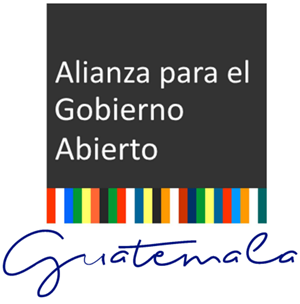  PLAN DE ACCIÓN NACIONAL DE GOBIERNO ABIERTO GUATEMALA 2016 – 2018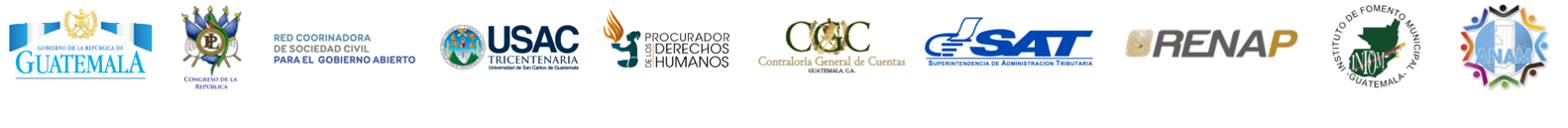 ALIANZA PARA EL GOBIERNO ABIERTO GUATEMALA“Transparencia, Colaboración y Participación”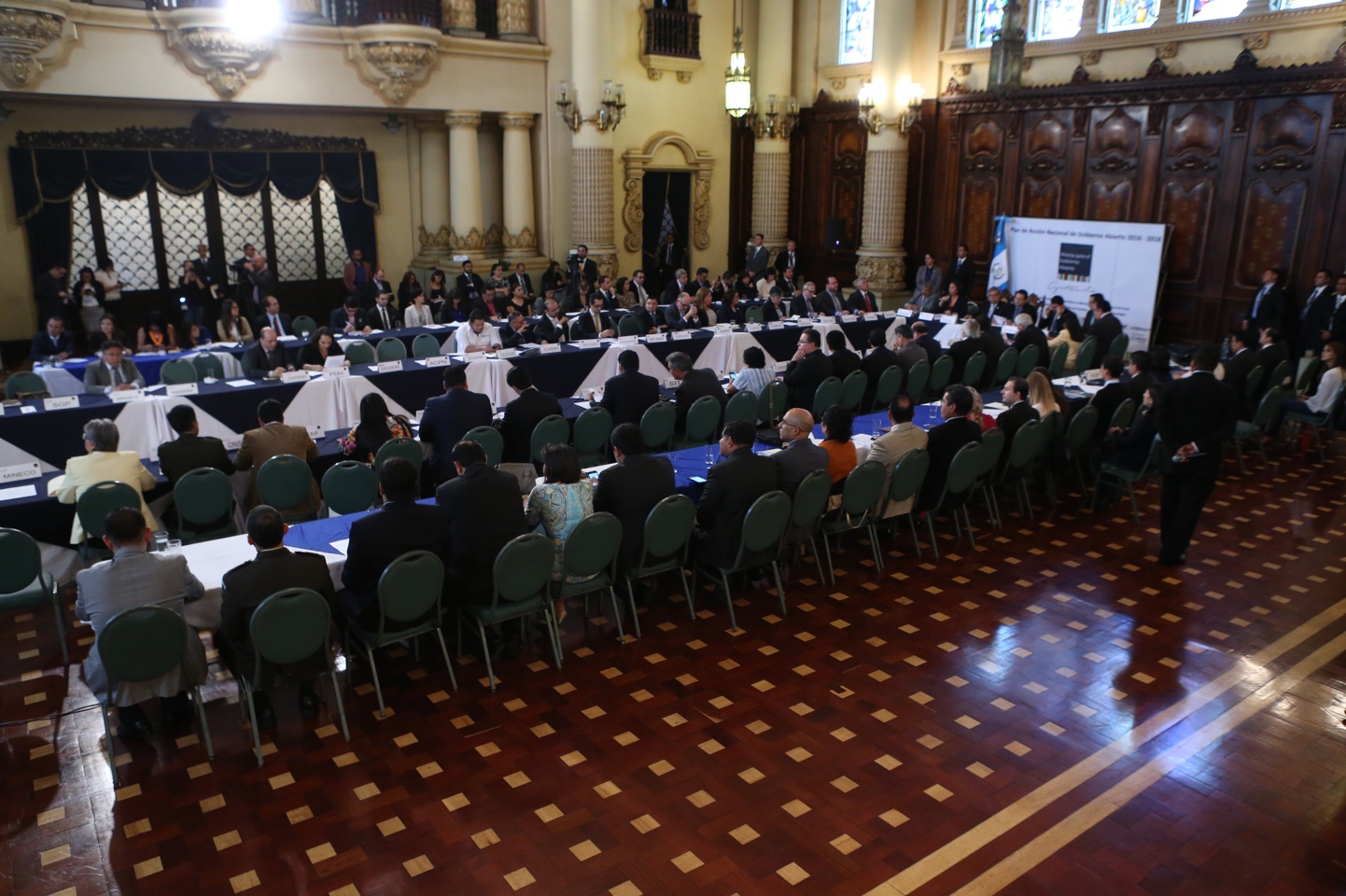 www.gobiernoabierto.transparencia.gob.gtCONTENIDOSIGLAS Y ACRÓNIMOS……………………………………………………………………………………………………….…….……..4INTRODUCCIÓN	6I. ACCIONES DE GOBIERNO ABIERTO EN GUATEMALA	7Primer Plan de Acción de Gobierno Abierto (2012-2014)	7Segundo Plan de Acción (2014-2016)	9Tercer Plan de Acción (2016-2018)	15II. PROCESO DE DESARROLLO  PLAN DE ACCIÓN NACIONAL 2016-2018: CRONOGRAMA Y                            METODOLOGÍA	17Desarrollo del Cronograma de actividades	24Foros  de Consulta  Abierta para el Tercer Plan de Acción Nacional	25Mesas  Temáticas	28Mesa temática  de  Transparencia Fiscal	28Mesa temática  de  de Acceso a la Información Pública y Acceso a Archivos                         Institucionales	29Mesa temática  de Participación Ciudadana	30Mesa temática  de  Rendición de Cuentas	31Mesa temática de Innovación Tecnológica	32        Mesas  Técnicas  de Gobierno Abierto ……………………………………………………………………..33III. 22 COMPROMISOS DEL TERCER PLAN DE ACCIÓN NACIONAL DE GOBIERNO ABIERTO                                 EN GUATEMALA	39Instituciones que participaron  en el proceso de creación del Plan de Acción Nacional de Gobierno Abierto 2016-2018	81SIGLAS Y ACRÓNIMOSINTRODUCCIÓNGuatemala se adhiere a la Alianza para el Gobierno Abierto -AGA-, Open Government Partnership  -OGP- en inglés, el 27 de julio de 2011, posteriormente en 2012 ratificó su adhesión,  habiendo  implementado  a la fecha dos Planes de Acción Nacional de Gobierno Abierto; y creado el presente, que al igual que los anteriores,  abarca un período bianual correspondiente  de 2016 a 2018. La Alianza para el Gobierno Abierto cuenta actualmente con 70 países miembros, mediante su adhesión a  la Declaración de Gobierno Abierto al más alto nivel;  esto implicó enviar cartas de interés para participar y a partir de entonces Guatemala fue sujeta a una revisión para ser elegible por parte de AGA,  por lo que ha sido necesario crear Planes de Acción Nacional de Gobierno Abierto  bianuales  en conjunto con sociedad civil y actores interesados.Esta es la primera ocasión en la que Guatemala ha podido crear un Plan de Acción Nacional de Gobierno Abierto cumpliendo con la totalidad de los estantandares de AGA,  con base a  la metodología del proceso de consulta y creación de compromisos conforme al método Smart, la cual fue aprobada por la Mesa Técnica de Gobierno Abierto.El Plan de Acción Nacional de Gobierno Abierto 2016-2018,  fue creado bajo la idea fundamental de suma de voluntades y unificación de esfuerzos de todas las entidades públicas y organizaciones de sociedad civil que conforman la Mesa Técnica de Gobierno Abierto.  El año 2015 estuvo marcado por una serie de actos  de corrupción  que fueron  denunciados  por los entes respectivos, así como por la masiva participación ciudadana puesta de manifiesto por los diversos sectores de la población guatemalteca mediante protestas pacíficas que llevaron a la renuncia de los  entonces Vicepresidenta y Presidente de la República de Guatemala, quienes actualmente están siendo procesados penalmente. En ese sentido, la Iniciativa de Gobierno Abierto se convierte en un mecanismo propicio para la prevención de la corrupción y transformación de la gestión pública,  mediante un espacio de discusión y dialogo de representantes de instituciones públicas y organizaciones de sociedad civil  en la construcción de los 22 compromisos que forman parte del Plan de Acción Nacional de Gobierno Abierto 2016-2018, basados  en 5 ejes  de trabajo:  a) Acceso a la Información Pública y Archivos Institucionales, b) Innovación Tecnológica, c) Participación Ciudadana, d) Rendición de Cuentas; y,  e) Transparencia Fiscal.  El esfuerzo y trabajo conjunto en la creación del presente Plan, ha sido el resultado de la colaboración y participación al más alto nivel, desde los Señores Presidente y Vicepresidente de la República, Punto de Contacto de Gobierno Abierto, Organismos de Estado, Entidades Públicas, Autónomas, Semiautónomas, además se ha contado con mayor involucramiento y participación de Organizaciones de Sociedad Civil y del propio ciudadano a través de los foros de consulta abierta que se realizaron. ACCIONES DE GOBIERNO ABIERTO EN GUATEMALAPrimer Plan de Acción Nacional  de Gobierno Abierto 2012-2014.El 9 de abril de 2012 el Gobierno de la República presentó su Primer Plan de Acción de Gobierno Abierto,   basado en 2 ejes que se dividieron en  8 acciones,  con ámbito  de acción únicamente para el Organismo Ejecutivo. Eje 1: Aumentar la integridad pública:Agilización de los procesos administrativos.Erradicación progresiva del secretismo en las adjudicaciones de bienes, servicios y obras públicas.Divulgación de la importancia de la gestión por resultados.Eje 2: Aumentar la efectividad del manejo de los recursos públicos:Regulación para optimizar los desperdicios.Regulación en contrataciones de personal permanente, asesores y consultores.Regulación de un plan de acción efectivo y oportuno.Regulación de los gastos superfluos.Utilización efectiva de fondos de préstamos y donaciones.El Organismo Ejecutivo,  a través  de la institución  que tenía a cargo el tema, Comisión Presidencial de Transparencia y Gobierno Electrónico COPRET,  reportó como cumplimiento las siguientes acciones:Acción 1: Creación de la Secretaria de Control y TransparenciaLa cual fue creada por medio del Acuerdo Gubernativo 37-2012, con cuatro líneas de trabajo: Combate a la Corrupción, Fomento de la Transparencia, Información Pública, Gobierno Electrónico.Acción 2: Presentación de las iniciativas de la Ley de TransparenciaLa Presidencia envió al Congreso de la República dos iniciativas de ley: a) Iniciativa 4461 “Ley de fortalecimiento de la Institucionalidad para la Transparencia y Calidad del Gasto Público”; b) Iniciativa 4462 “Ley de fortalecimiento de la Transparencia y Gasto Público”.Acción 3: Implementación y concientización de la gestión por resultadosAcción 4: Desarrollo y mejoras del gobierno electrónico e información pública.CUADRO  DE COMPROMISOS  DEL PRIMER PLAN DE ACCIÓN DE GOBIERNO ABIERTO 2012En el proceso de creación  del Primer Plan de acción Nacional de Gobierno Abierto no se cumplieron algunas fases del proceso de co-creación, como el de invitar a organizaciones de sociedad civil y otros actores a participar en el proceso de consulta e implementación; y tampoco fue creado un foro o mecanismo de consulta multi-actor durante la implementación del Plan.Segundo Plan de Acción Nacional  2014-2016En junio de 2014 se presentó el Segundo Plan de Acción de Gobierno Abierto el cual fue creado  entre el Organismo  Ejecutivo,  a través de la institución encargada del punto de contacto de Gobierno Abierto para Guatemala, Comisión Presidencial de Transparencia y Gobierno Electrónico COPRET  y Organizaciones de Sociedad Civil.  En  el proceso  de  creación del segundo plan, el cual inició un mes antes de vencer el plazo  de entrega del mismo a OGP,  se realizó convocatoria pública por medio de un anuncio de prensa para participar en la creación del Plan de Acción Nacional 2014-2016, además de realizarse un promedio de cuatro reuniones  con entidades públicas y organizaciones de sociedad civil previo a la entrega del mismo a la Alianza para el Gobierno Abierto. Los compromisos del segundo plan, se agruparon de la siguiente manera: 22 compromisos propuestos por Gobierno y 26 compromisos propuestos por organizaciones de sociedad civil, para un total de 48 compromisos. Durante el proceso de implementación se logró la creación e implementación de la Mesa Técnica de Gobierno Abierto en donde participaban los representantes de las entidades responsables de compromisos, las tres organizaciones de sociedad civil que participaban en el proceso ICEFI, Congreso Transparente y Guatecivica, así como el Mecanismo de Revisión Independiente MRI; las reuniones de la Mesa se realizaban una vez al mes. Adicionalmente punto de contacto operativo sostenía reuniones de trabajo con las organizaciones de sociedad civil y el MRI para analizar el nivel de cumplimiento de los compromisos, así como para evaluar que compromisos serían conocidos en la siguiente reunión de la Mesa Técnica de Gobierno Abierto. El proceso de creación del Segundo Plan de Acción Nacional de Gobierno Abierto 2014-2016, se fundamentó en 5 ejes, con un total de 48 compromisos:Aumentar los Recursos PúblicosTransparencia y Participación CiudadanaAumentar la Integridad Pública y Rendición de CuentasMejora de los Servicios PúblicosGobernanza de los Recursos NaturalesEn el informe de autoevaluación de medio término, la institución en ese entonces a cargo  de Gobierno Abierto,  señalo que los  48 compromisos del Segundo Plan de Acción Nacional de Gobierno Abierto 2014-2016 habían tenido un grado de avance de cumplimiento total de 28 compromisos, 14 en avance sustancial, y  6 en limitado.   Dentro de los avances  y logros  de los compromisos del Segundo Plan de Acción de Gobierno Abierto se destacaron los siguientes:Creación de la Mesa Técnica de Gobierno AbiertoCreación del catálogo nacional de servicios públicos en líneaTransparentar  las exenciones y exoneraciones de impuestosJornadas de diálogos de participación ciudadanaTransparentar  los  avances en el manejo de los fondos provenientes  de préstamos y donacionesTraducción de la Ley de Acceso a la Información Pública en 20 idiomas mayasCreación de mesa técnicas sectorialesPublicación de los finiquitos extendidos por la Contraloría General de Cuentas para los funcionarios en cargos públicos.Creación del manual de estandarización de portales web del Organismo EjecutivoImplementación de la Escuela de TransparenciaImplementación de la Guía de evaluación de las Unidades de Información Pública de Ministerios, Secretarías y otras Instituciones Públicas del Organismo EjecutivoImplementación y seguimiento de las Iniciativas CoST y EITIImplementación del presupuesto abierto  en los portales web del Organismo EjecutivoAvances en la Institucionalización  del primer nivel de atención en saludAvances en el cumplimiento del nuevo Código y Manual de Transparencia Fiscal  del Fondo Monetario InternacionalManuales e instructivos  para rendición de cuentasMejoras  a los Sistemas de Información FinancieraPublicación de documentos relacionados con el Presupuesto y mecanismos de participación ciudadana para el proceso de formulación del presupuestoPublicación  de gastos y recursos  destinados a la atención de daños provocados  por desastres naturalesCreación de mesas técnicas sectoriales como mecanismo de participación y de discusión de diversas temáticas: Sociedad Civil, Órganos de Control Superior,  Académica, Empresarial, Unidades de Acceso a la Información Pública del Ejecutivo y Gobierno Electrónico.En la siguiente tabla, se presenta un detalle de los  48  compromisos  que contenía  el Plan de Acción Nacional de Gobierno Abierto 2014-2016,  distribuidos en  22  propuestos por gobierno y 26 propuestos por sociedad civil.48 COPROMISOS CONTENIDOS EN EL SEGUNDO PLAN DE ACCIÓN DE GOBIERNO ABIERTO 2016-2018Según la evaluación  del Mecanismo de Revisión Independiente MRI, los resultados  comparativos del primer y segundo Planes de Acción Nacional de Gobierno Abierto de Guatemala, son los siguientes:Las recomendaciones del MRI con base a la evaluación de medio término fueron las siguientes:Incrementar una cultura de denuncia por parte de los ciudadanos y funcionarios del EstadoFocalizar el Plan de Acción hacia menos, pero más ambiciosas reformas en el marco de prioridades nacionalesConsolidar un espacio de colaboración entre Sociedad Civil y Gobierno para impulsar OGPTercer Plan de Acción Nacional de Gobierno Abierto 2016-2018La Mesa Técnica de Gobierno Abierto es el espacio de diálogo permanente entre las entidades públicas y sociedad civil que participan de la iniciativa; además se transforma en un mecanismo de rendición de cuentas, verificación y monitoreo del cumplimiento de los compromisos de los Planes de Acción, haciendo evidentes los esfuerzos conjuntos en su creación y cumplimiento.El inicio del período de consulta y creación del Tercer Plan de Acción Nacional, tuvo retraso,  debido a que a la institución que tenía a cargo la Iniciativa de Gobierno Abierto en Guatemala no le fue asignado presupuesto para el año 2016, lo generó que no fuera posible continuar dando cumplimiento a los compromisos que tenía a cargo COPRET dentro los 48  compromisos  de Gobierno Abierto, y tampoco iniciar con el proceso de creación del Plan; habiéndose generado  tres meses de inactividad en la iniciativa de Gobierno Abierto Guatemala.El 31 de  marzo  de 2016  el  Presidente de la República, Licenciado Jimmy Morales, nombra al Punto de Contacto de Gobierno Abierto, Licenciada Zaira Mejia, quien es presentada públicamente el 4 de abril de 2016 ante la Alianza por la Transparencia como la nueva encargada del tema de Gobierno Abierto,  a quien se le encomienda de forma inmediata la reactivación de la Iniciativa de Gobierno Abierto en conjunto con el Ingeniero César Cabrera quien se desempeña como punto de contacto de Gobierno Abierto ante OEA, así como al seguimiento del cumplimiento del Segundo Plan de Acción de Gobierno Abierto 2014-2016, y de la construcción del Tercer Plan de Acción Nacional de Gobierno Abierto 2016-2018.Inmediatamente, punto de contacto, inicia con las convocatorias, inicialmente a una mesa de trabajo con las organizaciones de sociedad civil que ya habían participado en Gobierno Abierto; y posteriormente   realizó convocatorias e invitó a las diferentes Instituciones del Organismo Ejecutivo  que ya habían participado, así como a otras entidades públicas y organizaciones de sociedad civil, quienes deseaban participar  de forma voluntaria y participativa en esta nueva etapa de Gobierno Abierto en Guatemala.Adicionalmente,  punto de contacto tuvo el apoyo de la Oficina de la Secretaría General en Guatemala  de la Organización de Estados Americanos OEA a través de la Embajadora Milagro Martínez,  facilitando con ello, la etapa de sensibilización de los diversos sectores sociales, previo a la creación del Plan de Acción Nacional de Gobierno Abierto 2016-2016, con base a visitas y reuniones  que dicha Oficina estaba realizando  y que luego formaría parte del diagnóstico “Situación y Retos  del Gobierno Abierto en Guatemala”, producto de una solicitud escrita que el Señor Presidente de la República, Licenciado Jimmy Morales había enviado al Doctor Luis Almagro,  Secretario General de la Organización de Estados Americanos.Durante este proceso se invitó a nuevos actores, así como a los que ya habían  participado en la Iniciativa de Gobierno Abierto Guatemala, como lo son: Once Organizaciones de Sociedad Civil, Ministerios y Secretarías  del Organismo Ejecutivo, Congreso de la República de Guatemala, Contraloría General de Cuentas, Universidad de San Carlos de Guatemala, Superintendencia de Administración Tributaria, Superintendencia de Administración Tributaria, Instituto Nacional de Administración Pública, Secretaría  de  Ciencia y Tecnología,  Viceministerio de Tecnología del Ministerio de Gobernación, Instituto Nacional de Fomento Municipal, Asociación Nacional de Municipalidades, entre otras instituciones que se han adherido a la Mesa Técnica de Gobierno Abierto. El apoyo de la Oficina de la Organización de los Estados Americanos en Guatemala fue muy importante en esta etapa,  ya que las reuniones iniciales de la Mesa Técnica de Gobierno Abierto, se llevaron a cabo en su sede.La metodología del proceso de consulta y creación del Plan fue estructurado sobre la base de las directrices metodológicas y buenas prácticas de AGA, así como a las necesidades internas de nuestro país a las cuales debemos atender, principalmente convocando de forma abierta a la participación proactiva de la ciudadanía en el proceso, aunado  a la falta de recursos financieros que tiene la Iniciativa de Gobierno Abierto en la actualidad. El Tercer Plan de Acción Nacional, además incluye algunas metas del  Segundo Plan Nacional de Gobierno Abierto 2014-2016, con el objetivo de dar continuidad a las mismas; el ejercicio de revisión de los compromisos adquiridos y el reporte del MRI permitieron delinear cuales de estos compromisos eran relevantes para su continuidad.  Adicionalmente se pudo establecer que en los compromisos del Segundo Plan que existió duplicidad de metas, situación que fue corregida en el tercero.  Proceso de desarrollo del  Plan de Acción Nacional de Gobierno Abierto 2016-2018.Metodología y Cronograma de Actividades.El día lunes 12 de mayo de 2016 fue aprobada la Metodología para la Creación del Plan de Acción Nacional de Gobierno Abierto 2016-2018 por la Mesa Técnica de Gobierno Abierto. Previo a la especificación  de fechas en la metodología, punto de contacto realizó las consultas respectivas ante de la Unidad de Apoyo de OGP, sobre la disponibilidad de tiempo que tenía Guatemala para entregar el Plan,  sin que esto ocasionará un incumplimiento  de país, tomando en cuenta que el proceso de consulta y creación iniciaría 4 meses más tarde de lo esperado; La Unidad de Apoyo de OGP indicó que dentro de su proceso, ellos no pueden conceder ampliación de tiempo en la entrega de los Planes de Acción ante la Alianza para el Gobierno Abierto –AGA-, sin embargo debido al corto tiempo con el que  se disponía para cumplir con la fecha  establecida del 30 de junio 2016,  para que Guatemala pudiese entregar el Plan y que no le genere una nota pública de incumplimiento, dicha entrega  debería realizarse a más tardar el 31 de agosto de 2016; en ese sentido la metodología fue diseñada para que el Plan pudiese ser entregado antes de la fecha máxima indicada. Toda la información relacionada con la metodología, actividades y proceso de consulta ha sido publicada en la página web gobiernoabierto.transparencia.gob.gtLa metodología del Plan de Acción Nacional 2016-2018, se diseñó a partir del  establecimiento de cinco ejes temáticos:Acceso a la Información Pública y Archivos InstitucionalesInnovación tecnológicaParticipación ciudadanaRendición de CuentasTransparencia FiscalLa primera fase, denominada “soy gobierno abierto”, tenía por objetivo dar a conocer el concepto de gobierno abierto ante la ciudadanía y las entidades públicas, generando que se conociera la metodología y ejes temáticos propuestos, así como emitir su opinión sobre los mismos; creando un espacio  de consulta ciudadana dentro del portal de Gobierno Abierto gobiernoabierto.transparencia.gob.gt que permitió  generar estadísticas e insumos de opinión ciudadana muy importantes  para la creación de los compromisos en las mesas temáticas.Durante esta etapa, también se realizaron reuniones con Ministerios de Estado, Secretarías, organismos de Estado, Sociedad Civil, Academia y diversos actores, con el objetivo de  sensibilizar  sobre  el tema  de Gobierno Abierto, así como sobre el proceso de creación del Plan de Acción Nacional de Gobierno Abierto 2016-2018, obtención de insumos sobre programas relativos a los ejes temáticos y establecer puntos de contacto institucional, además en esta etapa de sensibilización fue de mucho beneficio en apoyo recibido  por la Oficina de la Organización de Estados Americanos en Guatemala, ya facilitó a punto de contacto un espacio en las distintas reuniones que dicho organismo sostenía con varios  actores, para hablarles  sobre la creación del Plan.  La segunda etapa, denominada  “Foros de Consulta  Abierta de Opinión Ciudadana sobre los cinco ejes del Plan de Acción Nacional”  permitió definir objetivos estratégicos con base a insumos generados por la opinión ciudadana de la población de varias áreas geográficas del país; bajo el esquema  de  un ejercicio  participativo inclusivo y abierto, que abarcó tres Departamentos del país: Guatemala, Quetzaltenango y Alta Verapaz.  Además se realizó un Foro de Gobierno Abierto  en la ciudad de Guatemala, organizado por la Organización de Estados Americanos y el Gobierno de Guatemala, en el cual participaron  representantes de los diversos sectores de la sociedad guatemalteca.Tercera etapa,  se llevaron a cabo  dos rondas de  Mesas Temáticas  bajo un esquema participativo, colaborativo, inclusivo y abierto con el objetivo de  crear propuestas de metas y compromisos de gobierno abierto que pudiesen ser alcanzables en el período de agosto 2016 a junio  2018, incluyendo responsables, objetivos, relevancia, ambición,  metas, actividades, fechas de cumplimiento y apegándose a los criterios del método Smart. En las mismas participaron delegados técnicos y altas autoridades de entidades públicas, organizaciones de sociedad civil, y otros actores interesados. Cuarta etapa: Finalmente, en la Mesa Técnica de Gobierno Abierto  se conocieron y evaluaron las propuestas de compromisos creados, propuestos y sistematizados en las mesas temáticas,  generando el dialogo entre los representantes técnicos y de alto nivel de los diversos sectores, con el objetivo de establecer cuáles serían los compromisos que  presentaban mayor viabilidad  para su cumplimiento de acuerdo  al método Smart, así como el grado de relevancia a efecto de  que los mismos, de acuerdo a consenso, fueran incluidos en el Plan de Acción Nacional de Gobierno Abierto de Guatemala para el período 2016-2018.Adicionalmente fue necesario realizar Mesas Técnicas Extraordinarias de Gobierno Abierto  y  mesas de trabajo por eje temático para  afinar los 22 compromisos en su redacción final, y especificidad en cuanto a los principios de Gobierno Abierto: Transparencia, Colaboración y Participación. Los criterios del método Smart que se utilizaron para la creación y sistematización de los  compromisos son: que sean específicos, medibles, asequibles, relevantes y oportunos.Posteriormente al acuerdo mediante consensos de los delegados técnicos de los diversos representantes y actores miembros de la Mesa Técnica de Gobierno  Abierto, se procedió a realizar la Mesa Técnica de Alto Nivel de Gobierno Abierto, contando con la presencia de los Señores  Presidente y Vicepresidente de la República, del Señor Presidente del Organismo Judicial, cuerpo diplomático, altas autoridades responsables de los 22 compromisos, puntos de contacto institucionales y delegados técnicos de la Mesa Técnica de Gobierno Abierto para la respectiva validación y aprobación del Plan de Acción Nacional de Gobierno Abierto 2016-2018. La metodología aprobada por la Mesa Técnica de Gobierno Abierto,  el  12 de mayo de  2016,  comprende 9 nueve fases, a las cuales posteriormente fue necesario adicionar en la fase 6, una mesa técnica extraordinaria,  al igual  que la fase 7 en donde también fue necesario adicionar 2 reuniones de mesas técnicas extraordinarias con el objetivo  sistematizar y afinar los compromisos propuestos  durante la fase de consulta.  Igualmente fue necesario incorporar a la metodología la realización  de  5 mesas de trabajo  con el objetivo de mejorar la redacción de las propuestas de compromisos, unificación de metas y adaptar a los principios de gobierno abierto.Durante la Reunión Sub-regional del Triángulo Norte de la Alianza para el Gobierno Abierto realizada en la ciudad de San Salvador,  El Salvador del 19 al 21 de julio de 2016, en donde participaron los puntos de contacto de Guatemala, El Salvador y Honduras, así como representantes de organizaciones de sociedad civil de los tres países; por parte de Guatemala se acordó con la Unidad de Apoyo de OGP enviar el documento final del Plan para revisión, y a los grupos de trabajo de OGP para posibles recomendaciones,  previo a la validación y aprobación final del Plan de Acción Nacional de Gobierno Abierto 2016-2018, posteriormente  punto de contacto enviará  el documento final del Plan a la Alianza para el Gobierno Abierto.CRONOGRAMA  y METODOLOGIA  PARA EL  DESARROLLO DE LAS ACTIVIDADES DEL PROCESO DE CONSULTA DE CREACIÓN DEL PLAN DE ACCIÓN NACIONAL DE GOBIERNO ABIERTO 2016-2018  (17 mayo al  11 agosto 2016)Convocatoria PúblicaEl día 17 de mayo de 2016, el Presidente de la República, Licenciado Jimmy Morales realizó la convocatoria pública de consulta para la creación del Plan Nacional de Gobierno Abierto 2016-2018,  acompañado del Señor Vicepresidente de la República, Doctor Jafet Cabrera, el Secretario de Asuntos Hemisféricos de la Organización de Estados Americanos, Embajador James Lambert,  Ministro de Finanzas Públicas, Licenciado Julio Héctor Estrada,  Ingeniero Cesar Cabrera, Punto de Contacto de Gobierno Abierto ante OEA, y  Punto de Contacto de Gobierno Abierto para Guatemala, Licenciada Zaira Mejía. Durante la convocatoria, el Señor Presidente de la República de Guatemala, Licenciado Jimmy Morales, realizó el llamado a todas las instituciones públicas, Organismos de Estado, entidades autónomas, descentralizadas y organizaciones de sociedad civil que quisieran participar y colabora en la creación del Plan de Acción Nacional de Gobierno Abierto 2016-2018; además mencionó  la importancia de los cinco ejes de trabajo sobre los cuales se desarrollaría el Plan:  1) Acceso  a la Información Pública y Archivos Institucionales, 2) Innovación Tecnológica, 3) Participación Ciudadana, 4) Rendición de Cuentas, y 5) Transparencia Fiscal.  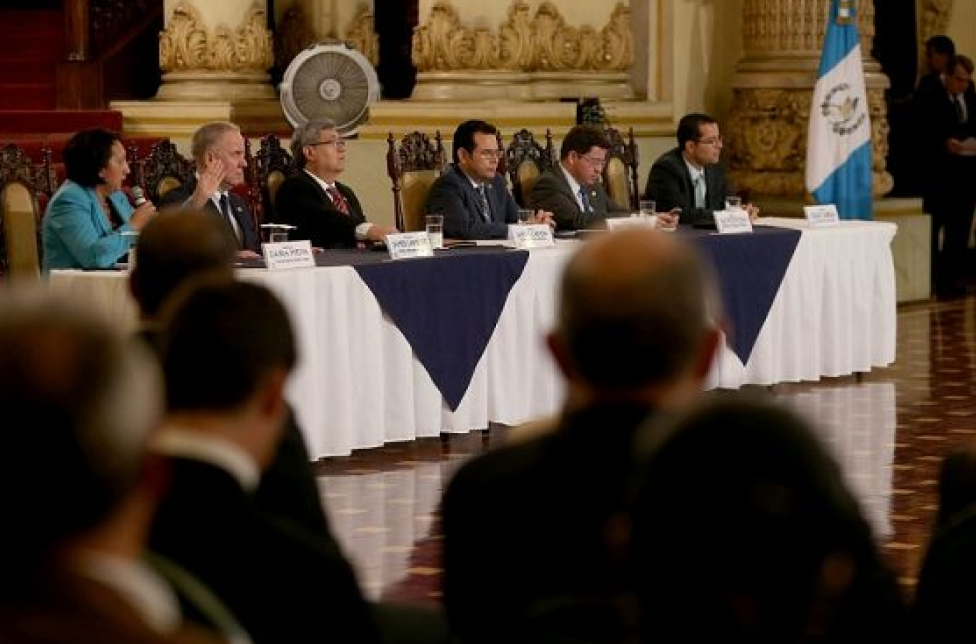 Así mismo, el día 19 de mayo de 2016 se realizó el Foro “Herramientas para el Gobierno Abierto” que organizó la Organización de Estados Americanos y el Gobierno de Guatemala, en cual estuvieron presentes los Señores Presidente  y Vicepresidente de la República de Guatemala,  altos funcionarios de Gobierno, Punto de Contacto de Gobierno Abierto, Organizaciones de Sociedad Civil, Cuerpo Diplomático y actores interesados en  la temática.  El Señor Presidente de la República, nuevamente hizo el llamado a todos los sectores para participar en la creación del Tercer Plan de Acción Nacional de Gobierno Abierto 2016-2018, y pidió a las Instituciones del Organismo Ejecutivo apoyar la Iniciativa y a la Sociedad Civil involucrarse activamente. 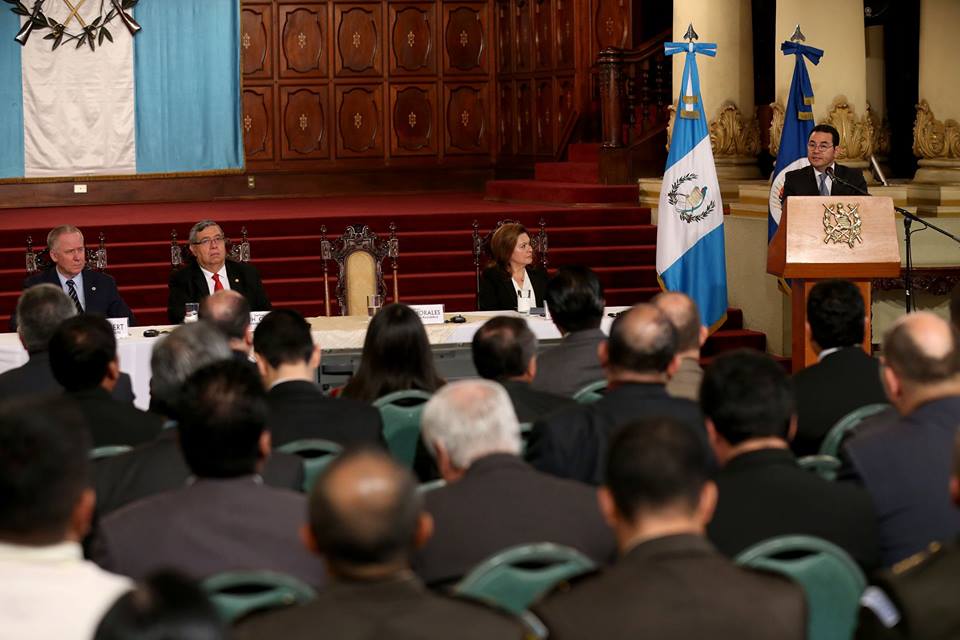 Desarrollo del Cronograma de actividadesEl día 25 de mayo de 2016 se convocó a las instituciones que en ese entonces, conforman la Mesa Técnica  de Gobierno Abierto: Organizaciones de Sociedad Civil, Organismo Ejecutivo,  Congreso de la República, Contraloría General de Cuentas, la Universidad de San Carlos de Guatemala, Registro Nacional de las Personas y Superintendencia de Administración Tributaria, para tratar lo referente a las actividades que debían realizarse con base a la metodología,  inicialmente  para los foros de consulta abierta que se realizarían en  Guatemala, Quetzaltenango y Cobán, Alta Verapaz.   El interés y colaboración de todas las instituciones públicas y organizaciones de sociedad civil   involucradas en ese  momento,  para  lograr los mejores resultados fue muy valiosa, ya que sin contar con las jornadas tan demandantes y los tiempos tan ajustados,  todos contribuyeron.  Además es importante reconocer el apoyo de Universidad de San Carlos de Guatemala quien proporcionó las instalaciones, logística y facilitadores locales para que los tres foros departamentales de consulta abierta se pudiesen realizar, así como destacar  la colaboración y apoyo recibidos  por parte de la Agencia  para el Desarrollo Internacional USAID Guatemala a través de la entidad Counterpart International que ejecuta el proyecto dirigido al fortalecimiento de la sociedad civil, durante los Foros de Consulta Abierta, Mesas Temáticas y Mesas Técnicas de Gobierno Abierto.Para la correcta realización de los foros departamentales fue necesario realizar una convocatoria y selección de facilitadores, habiéndose seleccionado 10 facilitadores,  divididos en los 5 ejes temáticos, además por cada eje temático, se contaba con un facilitador de gobierno y un facilitador de sociedad civil, mismos que fueron capacitados el día 6 de junio de 2016 y certificados por el Instituto de Administración Pública INAP, y fueron quienes posteriormente tuvieron a cargo el dialogo con los ciudadanos, así como  la recopilación de insumos de opiniones para  la creación de compromisos en las mesas temáticas.Equipo de Facilitadores  de entidades públicas y sociedad civil capacitados para los Foros Departamentales de Consulta Abierta.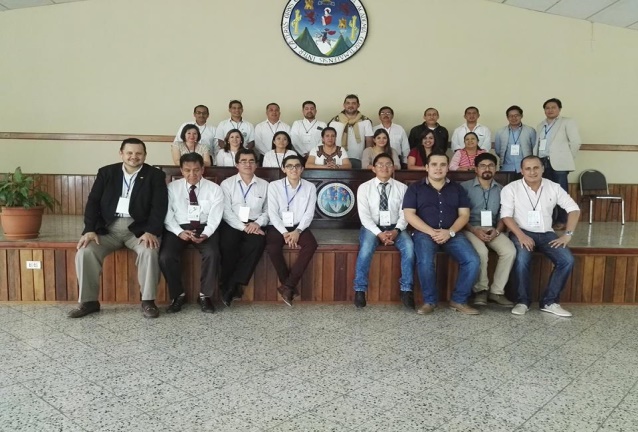 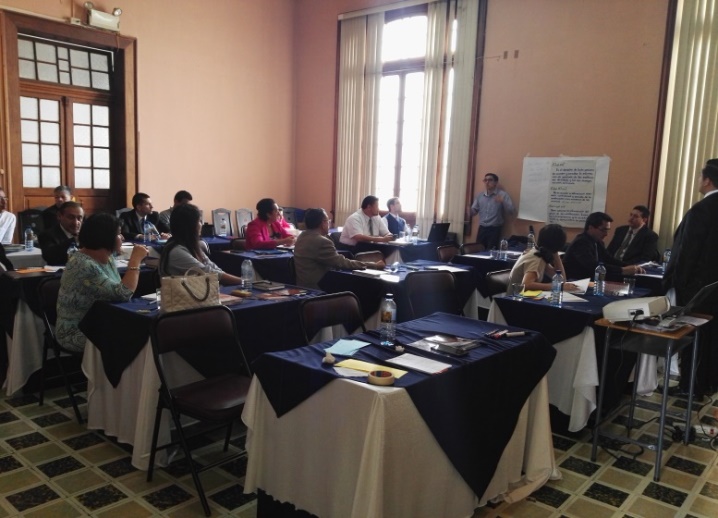 Tres Foros  Departamentales  de Consulta  Abierta sobre los 5 Ejes Temáticos  del  Plan.En la sede del Centro Cultural Universitario de la Universidad de San Carlos, se realizó el primer foro de consulta abierta el día 7 de junio de 2016, en donde se tuvo la oportunidad de sensibilizar a los asistentes sobre el tema Gobierno Abierto, así como entablar un dialogo en el cual pudiesen externar sus opiniones con respecto a los 5 ejes temáticos  del Plan.   En dicha actividad el representante de la Universidad dio a conocer el gran valor del Gobierno Abierto y el apoyo incondicional que la Universidad tiene hacia esta iniciativa. Se contó con la participación 113 ciudadanos, entre estudiantes, representantes de entidades públicas y de sociedad civil, quienes compartieron sus opiniones en los cinco grupos de trabajo:Acceso a la Información Pública y Archivos InstitucionalesInnovación TecnológicaParticipación ciudadanaRendición de CuentasTransparencia fiscalBajo la misma modalidad,  se realizó  el  segundo foro de consulta abierta  en el Centro Universitario de Occidente, CUNOC Quetzaltenango, Universidad de San Carlos, el día 9 de junio de 2016, habiendo participado un total  de 206 ciudadanos entre estudiantes universitarios, delegados departamentales de instituciones públicas y representantes de sociedad civil.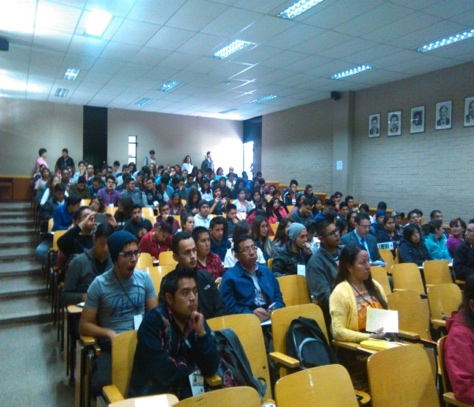 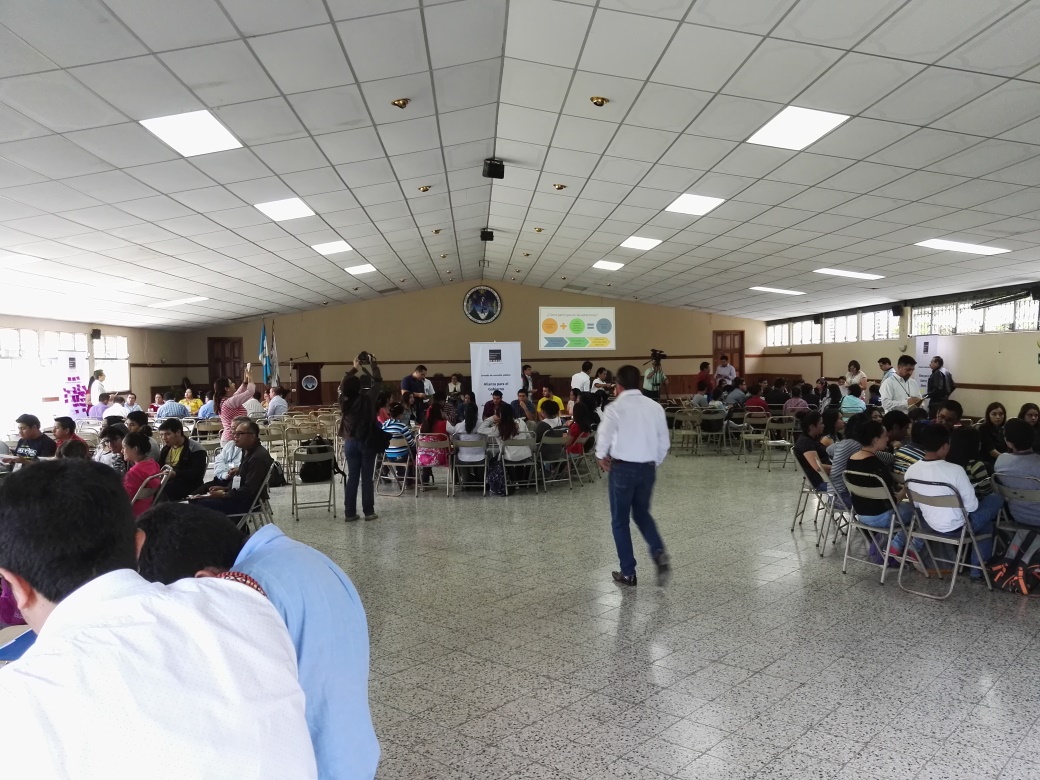 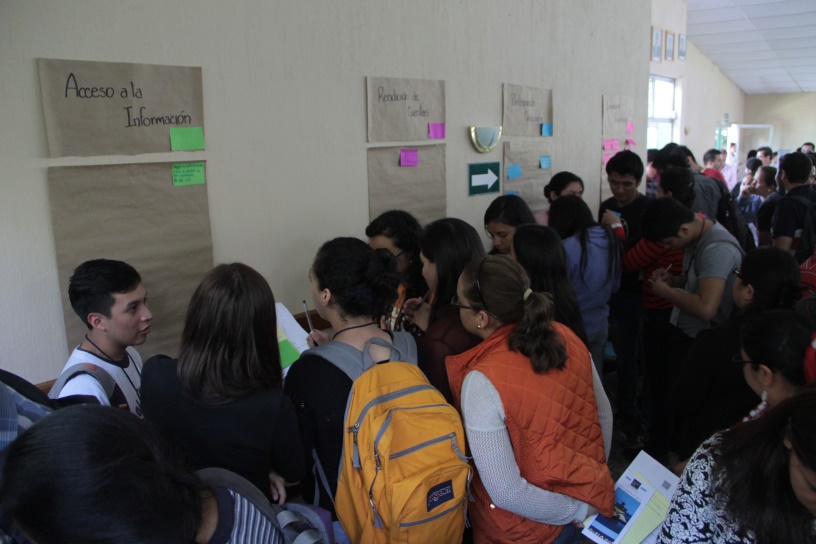 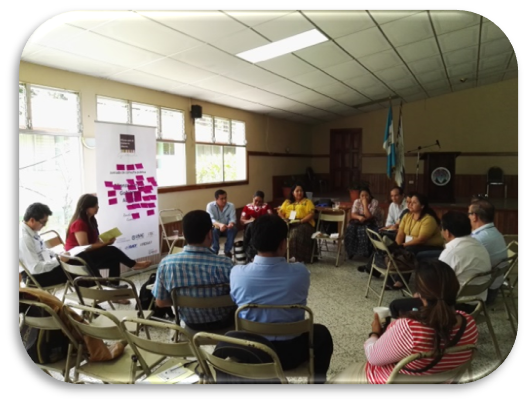 El  tercer foro de consulta abierta se realizó en el  Centro Universitario de Nororiente, CUNOR de la Universidad de San Carlos de Guatemala, en la Ciudad de Cobán el día 13 de junio de 2016 contando con la participación  de 212 ciudadanos,  entre estudiantes universitarios, representativos de sociedad civil y  delegados departamentales de instituciones públicas y academia. Durante la realización de los tres foros se tuvo una participación total de 531 ciudadanos, habiéndose hecho evidente que el interés ciudadano sobre el tema de gobierno abierto fue más notorio en Quetzaltenango y Cobán,  sin embargo aún existe mucho desconocimiento sobre el tema a nivel nacional, por lo que es necesario realizar una campaña de divulgación y sensibilización dirigida a los ciudadanos  sobre los principios y valores del Gobierno Abierto.  Las instituciones y personal técnico que unificaron esfuerzos para llevar a cabo los foros departamentales fueron las siguientes:Punto de Contacto de Gobierno Abierto Guatemala y equipo técnicoUniversidad de San Carlos de GuatemalaRed Coordinadora de Sociedad Civil para Gobierno Abierto (Congreso Transparente, Acción Ciudadana, e ICEFI) Contraloría General de CuentasSuperintendencia de Administración TributariaSuperintendencia de TelecomunicacionesMinisterio de Finanzas PúblicasRegistro Nacional de las PersonasCongreso de la República de GuatemalaSecretaría de Ciencia y TecnologíaMinisterio de GobernaciónCounterpart Internacional -AID-Secretaría de Comunicación Social de la Presidencia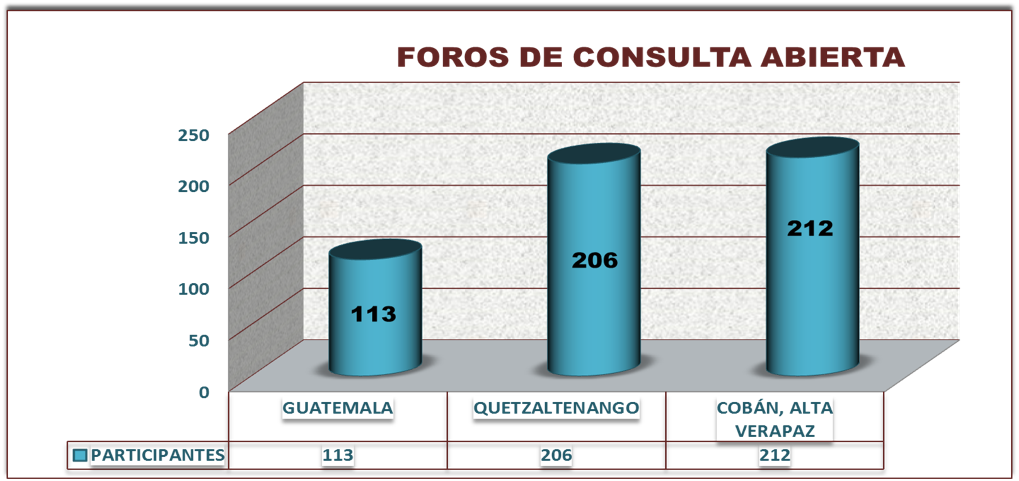           Gráfica elaborada por: punto de contacto con base a listado de asistentesMesas Temáticas  sobre los  Cinco  Ejes del Plan.En la metodología de creación del Plan, se establecieron dos rondas de reuniones de mesas temáticas, con base en los  5 ejes, en las cuales fueron expuestas las opiniones ciudadanas  recopiladas y sistematizadas producto de los  foros de consulta abierta,  asi  como la presentación por parte de las organizaciones de sociedad civil  con respecto a los avances de los compromisos que se adquirieron en el segundo plan con respecto a cada eje temático, lo que generó una linea base para las propuestas de compromisos  del Plan de Acción Nacional de Gobierno Abierto  2016-2018. En la primera ronda de mesas temáticas punto de contacto explicó como debía estructurarse un compromiso con base al metodo Smart y a la plantilla proporcionada por OGP;  posteriormente  en la segunda ronda de mesas temáticas fueron presentadas las propuestas de compromisos por parte de instituciones públicas, organizaciones de sociedad civil y ciudadanos interesados en aportar ideas para los ejes temáticos.   Para la realización delas mesas temáticas su contó con la colaboración y apoyo de las siguientes instituciones:SEDES DE LAS MESAS TEMÁTICASMesa  temática  de Transparencia FiscalEl día 15 de junio de 2016 se celebró en el Ministerio de Finanzas Públicas la primera mesa temática de Transparencia Fiscal, con la participación del Señor Ministro Licenciado Julio Héctor Estrada, el punto de contacto de Gobierno Abierto para Guatemala, Licenciada Zaira Mejía, funcionarios y delegados de Instituciones Públicas, Organizaciones de Sociedad Civil y actores insteresados. En esta primera mesa los asistentes manifiestaron su interés de presentar   compromisos, además se hizo evidente el apoyo de Señor Ministro de Finanzas Públicas al proceso de creación del Plan. Durante la actividad se procedió a darle la palabra a los facilitadores de los foros abiertos para que expusieran las opiniones de los ciudadanos participantes de los foros de consultya abierta, los cuales fueron sistematizados en insumos importantes para cada eje temático.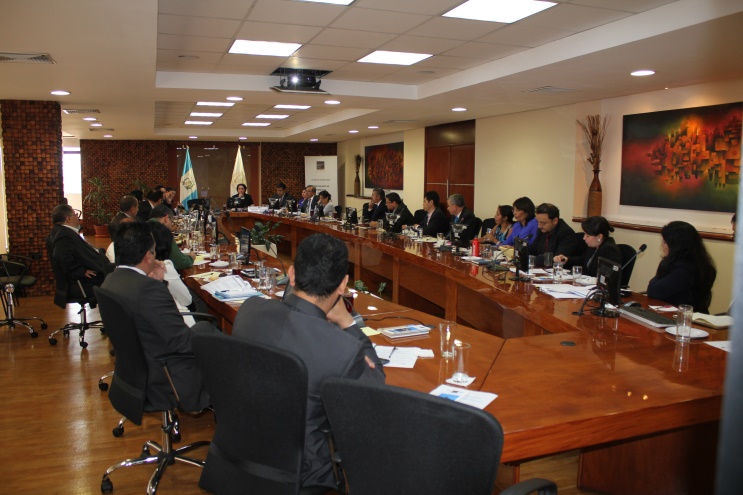 El día 27 de junio se celebró la segunda mesa temática de Transparencia Fiscal, en la cual Punto de Contacto de Gobierno Abierto informó sobre la cantidad de propuestas de compromisos recibidas, las cuales  fueron expuestas por sus respectivos ponentes: SAT:					Propuestas presentadas:   2CIIDH:					Propuestas presentadas: 11ICEFI:					Propuestas presentadas:   6MININSTERIO DE FINANZAS:		Propuestas presentadas:   8ACCIÓN CIUDADANA:			Propuestas presentadas:   2TRANSPARENTE.GT			Propuestas presentadas:   1Total de propuestas:     30La mesa temática de transparencia fiscal fue la que mayor número de propuestas de compromisos provenientes de entidades públicas y de sociedad civil presentó, con un total de 30, las cuales posteriormente fueron sistematizadas con el objetivo de lograr una menor cantidad de compromisos y que no existiese  duplicidad de metas, tratando de incluir todas las propuestas recibidas. Mesa Temática  de Acceso a la Información Pública y Acceso a Archivos InstitucionalesEn la sede de la Institución del Procurador de los Derechos Humanos se celebró el viernes 17 de junio de 2016, la primera mesa temática sobre Acceso a la Información Pública y Archivos Institucionales, contando con la presencia del Señor Procurador de los Derechos Humanos, Licenciado Jorge de León Duque, el punto de contacto de Gobierno Abierto para Guatemala, delegados de Instituciones públicas, organizaciones de sociedad civil y ciudadadanos interesados en el tema. 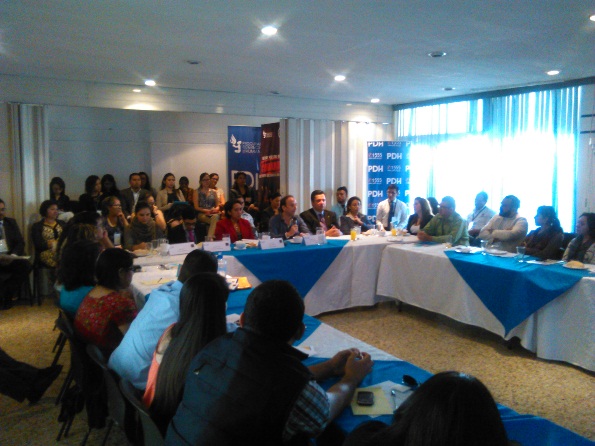 En dicha mesa temática se habló de la necesidad de fortalecer los mecanismos para que la Ley de Acceso a la Información se cumpla por parte de todos los sujetos obligados. Todas la mesas temáticas de los 5 ejes, tuvieron la misma modalidad que la de transparencia fiscal,  dado que se tuvieron que realizar mesas de trabajo adicionales, en las cuales se sistematizaron, unificaron metas y se redujeron la cantidad de compromisos, previo a la presentación en la Mesa Técnica de Gobierno Abierto. Al igual que en la primera mesa temática, se dio un espacio de tiempo a los facilitadores de los foros departamentales de consulta abierta  en donde fueron expuestas las opiniones los ciudadanos con respecto al eje de Acceso a la Información Pública y Archivos Insitucionales.Con fecha 24 de junio se celebró la segunda reunión de la mesa temática de Acceso a la Información Pública y Archivos Institucionales, la cual también se realizó en la Institución del Procurador de los Derechos Humanos. Punto de Contacto informó sobre las propuestas recibidas, mismas que fueron expuestas por sus respectivos ponentes:  SEGEPLAN:					Propuestas presentadas: 1ACCIÓN CIUDADANA:				Propuestas presentadas: 6MINISTERIO DE COMUNICACIONES:		Propuestas presentadas: 1PDH:						Propuestas presentadas: 3RENAP:					Propuestas presentadas: 3DEMI:						Propuestas presentadas: 1MINISTERIO DE TRABAJO:			Propuestas presentadas: 1CONAP:				          	Propuestas presentadas: 2SCEP:						Propuestas presentadas: 1	Total de propuestas:     19Mesa Temática de  Participación CiudadanaEn el Congreso de la República se celebró el lunes 20 de junio la mesa temática correspondiente al eje de Participación Ciudadana, contando con la presencia del representante del Presidente del Presidente del Congreso, Licenciado Marco Tulio Coronado, el punto de contacto de Gobierno Abierto para Guatemala, delegados de instituciones públicas, organizaciones de Sociedad Civil y ciudadadanos interesados en el tema.   Los participantes en dicha mesa pusieron de manifiesto el interés de que existan mecanismos para la promoción de la Participación Ciudadana, además se contó con el espacio de tiempo para que los faciliatados respusieran los resultados de los foros. 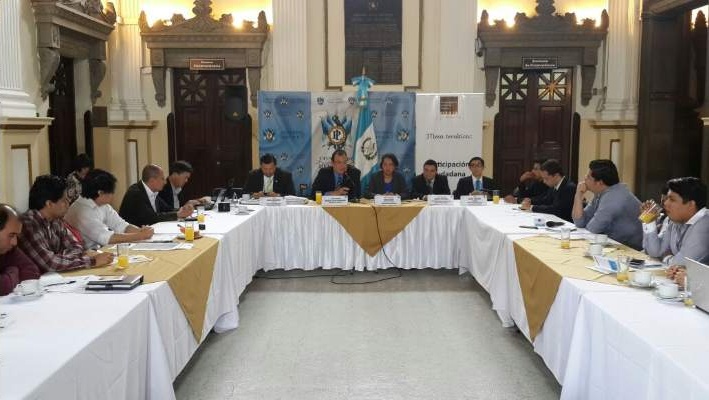 El día 4 de julio de 2016, se realizó la segunda mesa temática del eje de participación ciudadana en el ongreso de la República y siguiendo la metodología de trabajo,  fueron expuesta las propuestas de compromisos, y la mesa mediante concenso determinó la fusión de metas de algunos compromisos y  cuales pasarían siguiente fase.  Los ponentes y las propuestas de compromisos del eje de participación ciudadana fueron la siguientes:RENAP:			Propuestas presentadas: 2GUATECIVICA			Propuestas presentadas: 3MUNIS ABIERTAS:		Propuestas presentadas:     1ASOCIACIÓN PRO NACIÓN:	Propuestas presentadas:     1ESTUDIO 3 MAJOIS:		Propuestas presentadas:     1Total de propuestas:            8Mesa Temática de Rendición de CuentasEl día 22 de junio en la sede de la Contraloría General de Cuentas se celebró la primera mesa temática sobre el eje de Rendición de Cuentas, contando con la presencia del Señor Contralor General de Cuentas Licenciado Carlos Enrique Mencos Morales, Punto de Contacto de Gobierno Abierto para Guatemala, funcionarios de Instituciones Públicas, organizaciones de sociedad civil y ciudadanos interesados en el tema. El Señor Contralor General de Cuentas,  en su exposición dejó claro que el compromiso que la Contraloría tiene en darle seguimiento directo a los compromisos del eje de Rendición de Cuentas y manifestó que todos somos partícipes de una clara, buena y transparente rendición de cuentas.  Al igual que con las demás mesas, se le cedió la palabra a los facilitadores, quienes expusieron de forma sistematizada las opiniones de la población en materia de Rendición de Cuentas.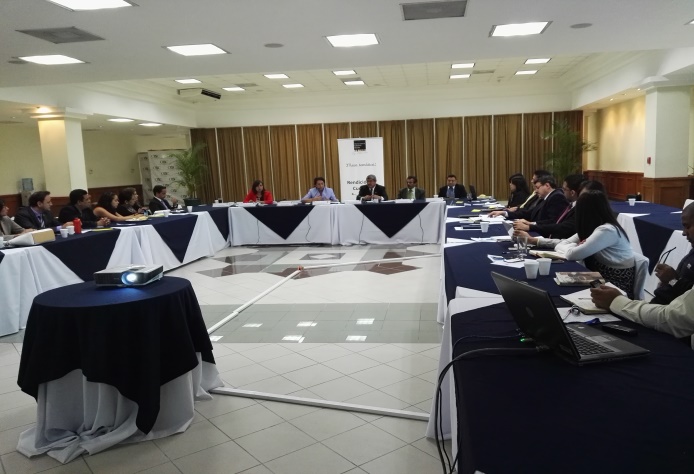 En la segunda reunión de la mesa temática de Rendición de cuentas realizada el 5 de Julio el Punto de contacto, informó sobre la cantidad de propuestas de compromisos  de rendición de cuentas recibidas y se dio el espacio para que cada ponente los expusiera.  En la mesa participó  el Señor Contralor General de Cuentas, quien de forma enfática mencionó su intención en apoyar los esfuerzos de Gobierno Abierto, pero que en el ejercicio de abrir el Estado deberian participar todos los Organismos de Estado para que el resultado sea un verdadero Gobierno Abierto.   El Contralor afirmó que el esfuerzo no será visible a corto plazo, pero los logros a largo plazo van a ser esenciales para las nuevas generaciones.Ponentes y  propuestas de  compromisos:CONRED:					Propuestas presentadas: 3	CONTRALORÍA GENERAL DE CUENTAS:	Propuestas presentadas: 1GUATECIVICA:					Propuestas presentadas: 1ACCIÓN CIUDADANA:				Propuestas presentadas: 2ESTUDIO 3 MAJOIS:				Propuestas presentadas: 1Total de propuestas: 9Mesa  Temática  de Innovación TecnológicaEl día 25 de junio de 2016 se realizó la primera mesa temática sobre Innovación Tecnológica en la sede de la Secretaría Nacional de Ciencia y Tecnología  SENACYT, contando con la presencia del Señor Secretario, Doctor Oscar Manuel Cóbar Pinto, el punto de contacto de Gobierno Abierto, el Vice Ministro de Tecnología del Ministerio de Gobernación, funcionarios de Instituciones públicas, organizaciones de Sociedad Civil y ciudadanos interesados en la temática. En la mesa el Señor Secretario manifestó que la la Tecnología es un eje transversal en todos los ejes temáticos de Gobierno Abierto y que existe una imperante necesidad de impulsar la Ciencia y la Tecnología para desarrollar el potencial de la juventud y que SENACYT liderará el eje con responsabilidad.  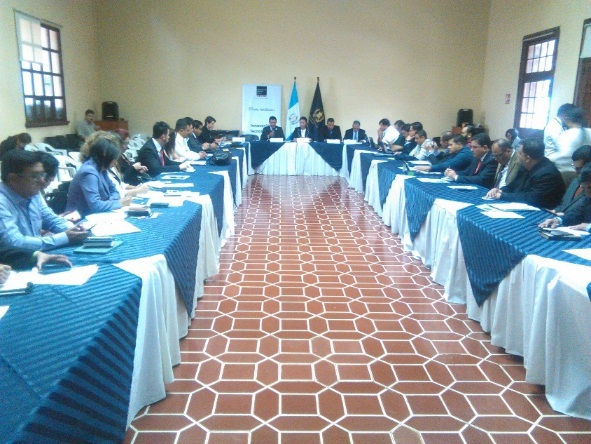 La segunda mesa se realizó en el Ministerio de Gobernación, el día 7 de julio de 2016, contando con una nutrida participación.  El Punto de contacto presentó el informe de las propuestas recibidas y se procedió con la exposición de las propuesta por parte  de los ponentes.  En la mesa partició el Señor Viceministro del Cuarto Vice Ministerio de Tecnología del Ministerio de Gobernación quien hizo énfasis en que la tecnología es una herramienta valiosa que bien utilizada y canalizada en el Estado puede afectar de forma positiva a la población que requiera de información y servicios públicos. Los ponentes y las propuestas del eje de Innovación Tecnoógica fueron los siguientes:TRANSPARENTE.GT:			Propuestas recibidas: 1CONRED:				Porpuestas recibidas: 1ACCIÓN CIUDADANA:			Propuestas recibidas: 1GUATECIVICA:				Propuestas recibidas: 1ONSEC:				Propuestas recibidas: 1RENAP:				Propuestas recibidas: 2RED CIUDADANA:			Propuestas recibidas: 3GRUPO INSTITUCIONAL:		Propuestas recibidas: 7DR. SILVIO GRAMAJO:		Propuestas recibidas: 2Equipo Técnico  Gobierno Abierto 	Propuestas recibidas: 2VICEMINISTERIO DE TECNOLOGÍA   Propuestas recibidas: 1                                                                       Total de propuestas: 22Mesa Técnica de Gobierno Abierto, celebrada el   13 de julio  de 2016.Se realizó en Salón Banquetes del Palacio Nacional de la Cultura, contando con la asistencia  de los representantes de sociedad civil a través de la Red Coordinadora de Sociedada Civil, asi como de organizaciones que participan de forma independiente, y de los puntos de contacto y representantes de las instituciones públicas que participan en la Mesa Técnica de Gobierno Abierto.  En dicha reunión se dieron a conocer la cantidad de propuestas de compromisos que habian sido generadas y sistematizadas  en las  5 mesas temáticas, mismas que fueron expuestas  por cada una de las instituciones u organizaciones de sociedad civil que participaron el su elaboración. Fue necesario realizar  dos mesas extraordinarias adicionales para conocer todos los compromisos, con el objetivo de tomar una decisión consensuada por los miembros de la mesa, sobre cuales deberían incluirse en el Plan de Acción Nacional de Gobierno Abierto 2016-2018.A continuación el detalle de las 33 propuestas de compromisos presentados  generados en las mesas temáticas y que fueron presentadas en la Mesa Técnica de Gobierno Abierto del 13 de julio de 2016.PROPUESTAS DE  COMPROMISOS ELABORADOS  POR LAS 5 MESAS TEMÁTICASTabla elaborada por Punto de contacto de Gobierno Abierto con base a propuestas recibidas.Mesas Técnicas Extraordinarias  de Gobierno Abierto, celebradas el 15 y 22 julio  de 2016Estas dos mesas técnicas extraordinarias, tuvieron  como finalidad  dar continuidad a la exposición y analisis de las 33 propuestas de compromisos creadas por las  mesas temáticas, mismas que se  realizaron en el salón mayor del Ministerio de Gobernación, en las cuales se logró sistematizar y fusionar metas, que dieron como resultado 31 propuestas de compromisos. En esta fase de las mesas técnicas extraordinarias las propuestas se transformaron en 31Elaborado por  punto de contacto de gobierno abierto con base a sistematización de propuestas.En la mesa técnica extraordinaria  del día 22 de julio de 2016 fueron dadas a conocer a los integrantes de la Mesa Técnica de Gobierno Abierto, las recomendaciones de la Unidad de Apoyo con respecto a cada uno de los compromisos,  por lo que fue necesario realizar una jornada de mesas de trabajo con los responsables directos y ponentes de los compromisos a efecto de afinar los mismos, en cuanto a su redacción, congruecia con los principios de OGP (transparencia, colaboración y participación).Asi mismo, fue necesaria la revisión de metas, las cuales debían ser congruentes, especificas y alcanzables en el tiempo de implementación del Plan.  El representante de ICEFI  expuso una propuesta de sistematización de los 12 compromisos de transparencia fiscal, lo cual permitiría reducir la cantidad de compromisos para dicho eje. Mesas de trabajo de los 5 ejes para sistematización de metas, unificación de compromisos y afinación de redación conforme a los principios de OGP, celebradas del 26 de julio al  29 de julio de 2016. Mesa  de trabajo grupo  de Transparencia Fiscal: martes 26 de julio 2016 de 8:00 a 13:00 en Ministerio de Finanzas Públicas.   Producto:  Sistematización y afinación  de 12 compromisos que se convirtieron en una propuesta  final de 7 compromisos de transparencia fiscal.Mesa de trabajo  grupo  de Rendición de Cuentas:  miércoles 27 de julio 2016, de 8:00 a  12:00 horas en Contraloria General de Cuentas. Producto: Sistematización y afinación de 2 compromisos,  tomando en cuenta que la noche anterior previa a la reunión fue retirado por el ponente Guatecivica, uno de los compromisos propuestos.  La propuesta final quedo conformada por 2 compromisos  de rendición de cuentas. Mesa  de trabajo grupo de  Acceso a la Información Pública y Archivos Institucionales: miércoles 27 de julio de  2016 de 14:00 a 17:00 horas en la sede de la Organización de Congreso Transparente, dicha reunión se tuvo que extender a una segunda reunión que se realizó en la sede del Ministerio de Gobernación el día 29 de julio de 2016 de 9:00 a 12:00 horas. Producto: Sistematización y afinación de 5 propuestas de compromisos, tomando en cuenta que en la primera reunión del 27 de julio el representante de la Institución del Procurador de los Derechos Humanos manifestó que dicha institución no sería responsable de ningun compromiso de Gobierno Abierto, pero que si podría apoyar como otro actor desde el aspecto técnico, siempre que esto no le genere gastos adicionales a la institución; por lo que fue necesario reetructurar los compromisos y someter a consideración de los nuevos responsables propuestos para los compromisos, sobre su anunencia a colaborar.  La propuesta final quedo conformada por 5 compromisos de  Acceso a la Información Pública y Archivos Institucionales, los cuales debían ser conocidos y analizados en la siguiente Mesa Técnica de Gobierno abierto.Mesa de trabajo grupo de  de Participación Ciudadana: Jueves 28 de julio 2016 de 8:00 a 12:00 horas en  Salón Creo del Congreso de la República. Producto:   Sistematización y afinación de compromisos,  con una propuesta final de 3 compromisos de participación ciudadana.Mesa de trabajo, grupo de innovación tecnológica:  Jueves 28 de julio  2016 de  14:00 a 17:00 horas en  Secretaría de Ciencia y Tecnología. Producto: Sistematización y afinación de 8  compromisos, con una propuesta final  de  6 compromisos. PROPUESTA FINAL DE COMPROMISOS PRODUCTO DE LAS  MESAS DE TRABAJOREALIZADAS DEL 26 AL 29 DE JULIO 2016                 Elaborado por punto de contacto de gobierno abierto con base a sistematización de propuestas Mesa Técnica Extraordinaria de Gobierno Abierto de validación técnica de los Compromisos y  el Plan de Acción Nacional de Gobierno Abierto, realizada el  5 de agosto de 2016 en Salón  Banquetes del  Palacio Nacional de la Cultura. Durante la reunión  se dieron a conocer las 23 propuestas  de compromisos que fueron sistematizadas y mejoradas  en las cinco mesas de trabajo realizadas  del  26 al 29 de julio de 2016.  Además fue analizada la pertinencia  de cada una de las propuestas, a la vez de incorporar cambios o sugerencias  que sugirieron los miembros de la mesa técnica. Seguidamente procedió a preguntar a cada uno de los técnicos responsables directos  de los compromisos sobre su colaboración, voluntad y responsabilidad  de cumplir con los compromisos  de los cuales  las institución que representan serían responsables directos.  De los compromisos presentados,  unicamente el número 1 del eje de Acceso a la Información Pública y Archivos Institucionales “Mejorar el nivel de  cumplimiento  y publicación pro-activa  en Acceso a la Información Pública”, quedo pendiente ser incluido en el Plan durante dicha reunión,  tomando en cuenta que la institución que debería estar a cargo del mismo habia indicado que por situaciones presupuestarias  no podría hacerse cargo del mismo,  sin embargo como sugerencia de la mesa, se trataría de conciliar y realizar una reunión con las altas autoridades de Congreso de la República, Ministerio de Finanzas Públicas, la Institución del Procurador y Punto de Contacto de Gobierno Abierto con el objetivo de encontrar una solución a este tema, misma que no fue posible realizar previo a la aprobación del Plan, por lo que ya no fue posible incluir.Adicionalmente,  el compromiso número  5 de Acceso a la Información tuvo variación en su contenido con base a las recomendaciones y acuerdos de la mesa, por lo que el mismo fue trasladado a Congreso de la República para su respectiva revisión y validación. El Plan de Acción Nacional de Gobierno Abierto 2016-2018, quedó conformado por 22 Compromisos, distribuidos de las siguiente forma:                 Elaborado por punto de contacto de gobierno abierto con base a sistematización de propuestas Durante dicha reunión, se dio a conocer a los miembros de la Mesa Técnica de Gobierno Abierto  que  la reunión de validación y aprobación del Plan de Acción Nacional de Gobierno Abierto 2016-2018 se realizaría el día  11 de agosto 2016 de 9:00 a 11:00 horas, en el Salón Banderas del Palacio Nacional de la Cultura y que además se contaría con la presencia de los Señores Presidente y Vicepresidente de la República. 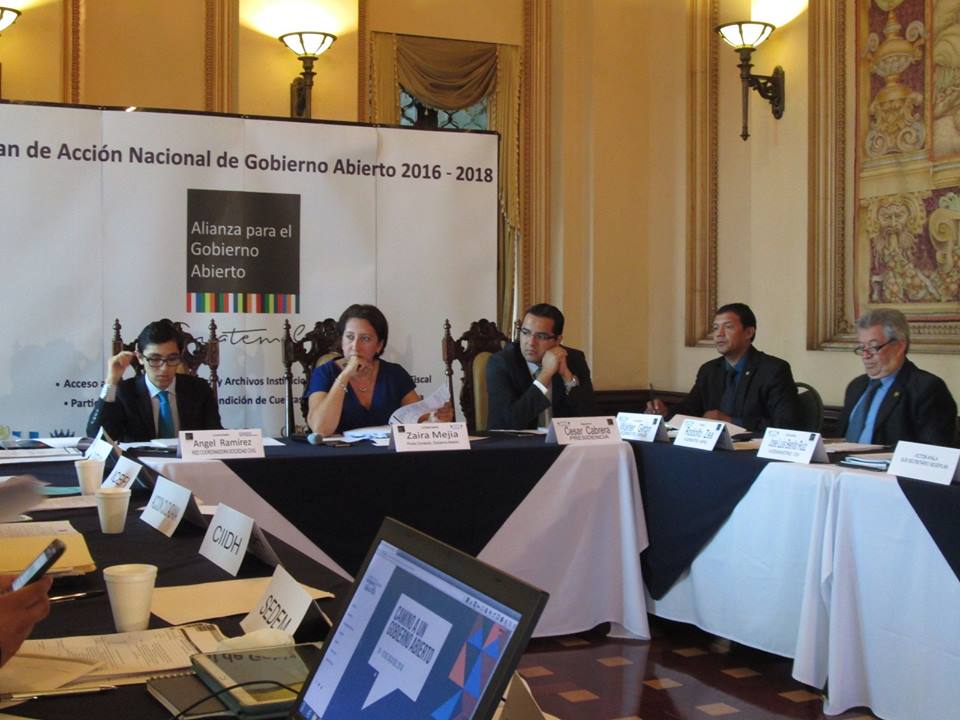 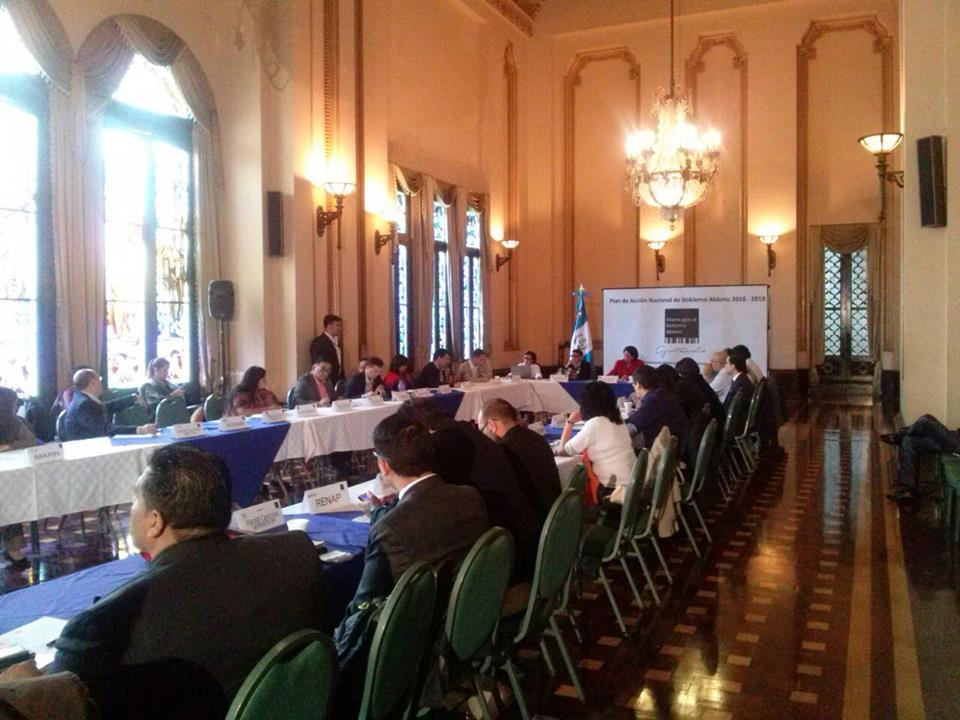 Reunión Mesa Ténica de Alto Nivel de Gobierno Abierto para la validación y aprobación del Plan de Acción Nacional de Gobierno Abierto 2016-2018.El día 11 de agosto de 2016,  se realizó la  reunión  de la  Mesa Técnica  de Alto Nivel de Gobierno Abierto, en la cual  se expusieron en una forma breve y concisa los  22 compromisos,  de los cuales 4 corresponden al Eje de Acceso a la Información Pública y Archivos Institucionales,  6  de  Innovaicón Tecnológica, 3  de Participación Ciudadana, 2 de Rendición de Cuentas, y  7 de Transparencia Fiscal , mismos que fueron validadados  por parte  de las autoridades superiores de las entidades públicas y organizaciones de sociedad civil que son responsables directos. De la misma forma,  las organizaciones de sociedad civil tuvieron un espacio para opinar con respecto al proceso de creación y cumplimiento del Plan de Acción Nacional de Gobierno Abierto  2016-2018.  Por su parte  OEA realizó una presentación con respeto al resultado  del diagnóstico  realizado  sobre “la situación  y retos del Gobierno Abierto en Guatemala. Durante dicha reunión,  los Señores Presidente y Vicepresidente de la República manifestaron su apoyo  a la Iniciativa de Gobierno Abierto y por ende al cumplimiento  del Plan de Acción Nacional de Gobierno Abierto. Seguidamente  se procedió a la aprobación del Plan de Acción Nacional de Gobierno Abierto  2016-2018 por parte del Presidente de la República, Licenciado Jimmy Morales,  en compañía de todos los asistentes a la reunión, mediante un juramento de cumplimiento, dentro de los que se encontraban, el Señor Presidente de la Corte Suprema de Justicia, Contralor General de Cuentas, Cuerpo Diplomático, representantes de las Organizaciones de Sociedad Civil y todas las entidades públicas, autonomas y semiautonomas que participan en la Alianza para el Gobierno Abierto de Guatemala. 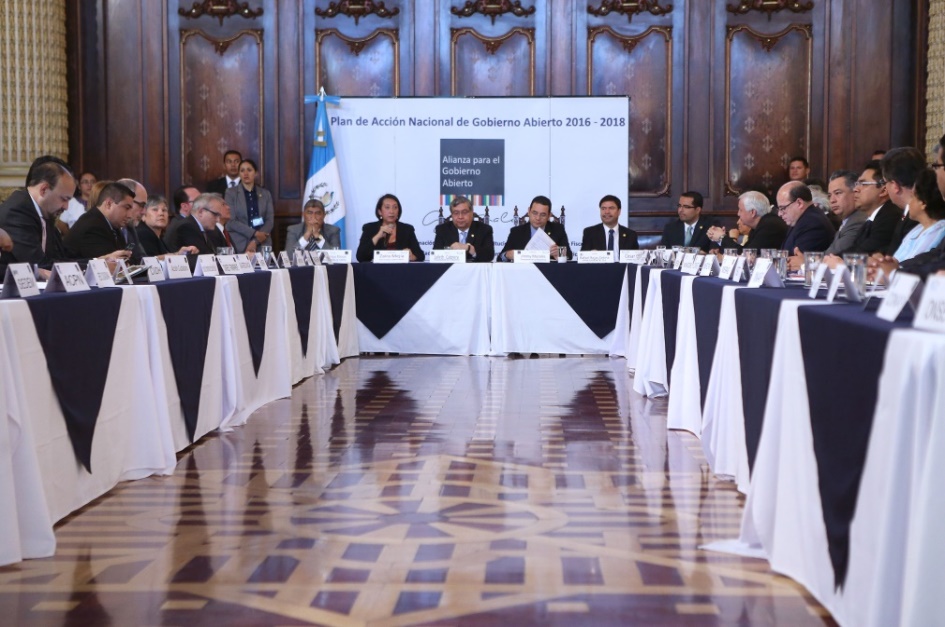 22 COMPROMISOS DEL TERCER PLAN DE ACCIÓN NACIONAL DEGOBIERNO ABIERTO EN GUATEMALA 2016-2018 Eje de Acceso a la Información Pública y Archivos Institucionales   Referencia: Los responsables  en este compromiso son dos organizaciones de sociedad civil, Acción Ciudadana y Guatecambia debido a que  es un reconocimiento a las buenas prácticas de las instituciones.Eje de Innovación TecnológicaEJE  DE PARTICIPACIÓN CIUDADANAEJE  DE RENDICIÓN DE CUENTASEJE  DE TRANSPARENCIA FISCAL Instituciones que participaron  en el proceso de creación del Plan de Acción Nacional de Gobierno Abierto 2016-20181AC,   Acción Ciudadana2ACPN, Asociación Ciudadana Pro Nación3AGA, Alianza para el Gobierno Abierto4AIP,  Acceso a la Información Pública5ANAM, Asociación Nacional de Municipalidades6CFPMCR, Comisión de Finanzas Públicas y Moneda del Congreso de la República7CGC, Contraloría General de Cuentas8CIIDH, Centro Internacional para Investigación en Derechos Humanos9CONADI, Consejo Nacional para la Atención de las Personas con Discapacidades10CONADUR, Consejo Nacional de Desarrollo Urbano y Rural11CONAP, Consejo Nacional de Aéreas Protegidas12CONRED, Coordinadora Nacional para la Reducción de Desastres13COPRET, Comisión Presidencial de Transparencia y Gobierno Electrónico14COST, Iniciativa de transparencia del sector de la construcción15CR, Congreso de la República16CUNOC, Centro Universitario del Occidente17CUNOR, Centro Universitario del Norte18DAAFIM, Dirección   de Asistencia  a la Administración Financiera Municipal19DAJ, Dirección de Asesoría Jurídica20DAPF, Dirección de Análisis y Política Fiscal21DCE, Dirección de Contabilidad del Estado 22DCP, Dirección de Crédito Público de 23DCS, Dirección de Comunicación Social 24DEF, Dirección de Evaluación Fiscal 25DEMI, Defensoría de la Mujer Indígena26DMS, Distrito Municipal de Salud27DNCAE, Dirección de Normativa de Contrataciones y Adquisiciones del Estado28DTI, Dirección de Tecnologías de la Información29DTP, Dirección Técnica del Presupuesto 30EITI,  Iniciativa para la Transparencia de las Industrias Extractivas31FMI,  Fondo Monetario Internacional 32GA, Gobierno Abierto33GATENOMINAS, Sistema  de Nómina y Registro de Personal34GUATECOMPRAS, Sistema  de Adquisiciones y  Contrataciones del Estado35ICEFI, Instituto Centroamericano de Estudios Fiscales36INAP, Instituto Nacional de Administración Pública37INFOM, Instituto Nacional de Fomento Municipal38IPDH, Institución del Procurador de los Derechos Humanos39ISR, Impuesto Sobre la Renta40LAIP, Ley de Acceso a la Información Pública41MIIT, Mesa Técnica Interinstitucional de Innovación Tecnológica42MINEDUC, Ministerio de Educación43MINIFIN, Ministerio de Finanzas Públicas44MRI, Mecanismo de Revisión Independiente45MTGA,  Mesa técnica de Gobierno Abierto46MTGA,  Mesa técnica de Gobierno Abierto47OCDE, Organización para la Cooperación y el Desarrollo Económicos48OEA, Organización de Estados Americanos49OGP, Open Government Partnership (en ingles)  50ONSEC, Oficina Nacional de Servicio Civil51OPF, Organización de Padres de Familia52PAN, Plan de Acción Nacional53RENAP, Registro Nacional de Personas54ROI, Reglamento Orgánico Interno 55SAT, Superintendencia de Administración Tributaria56SCEP, Secretaría de Coordinación Ejecutiva de la Presidencia57SCSP, Secretaría de Comunicación Social de la Presidencia58SEGEPLAN, La Secretaría de Planificación y Programación de la Presidencia59SENACYT, Secretaría Nacional de Ciencia y Tecnología60SGP, Secretaría  General  de la Presidencia61SIAF, Sistema Integrado de Administración Financiera62SICOIN, Sistema de Contabilidad Integrada63SIGES, Sistema de Gestión  64SIT, Superintendencia de Telecomunicaciones65SNIP, Sistema Nacional de Inversión Pública66SPNF, Sector Público No Financiero 67START, Iniciativa de Recuperación de  Activos Robados  68TN, Tesorería Nacional 71USAC, Universidad de San Carlos de GuatemalaNo.COMPROMISOPUNTUALIDADNIVEL DE CUMPLIMIENTOIMPACTO POTENCIAL1.Agilización de los procesos administrativosAtrasadoLimitadoPoco2.Erradicación progresiva del secretismo en las adjudicaciones de bienes, servicios y obras públicasAtrasadoLimitadoPoco3.Divulgación de la importancia  de la Gestión por resultadosAtrasadoLimitadoPoco4.Regulación para optimizar los desperdicios AtrasadoLimitadoPoco5.Regulación en contrataciones de personal permanente, asesor y consultivoAtrasadoLimitadoPoco6.Regulación de un plan de Adquisiciones efectivo y oportunoAtrasadoLimitadoPoco7.Regulación de gastos superfluosAtrasadoSustantivoPoco8.Pagar a los consultores por lageneración de productos intermediosAtrasadoNo iniciadoPoco9.Regular los recursos ejecutadosAtrasadoNo iniciadoPoco10.Poner a la vista pública los avances de los fondosAtrasadoLimitadoPoco11.Impulsar la agilización de la ejecución para reducir el pago de interesesAtrasadoLimitadoPoco12. Iniciativa de Transparencia para el Sector de la Construcción COSTA tiempoSustantivoTransformador13.Iniciativa de transparencia para las Industrias extractivas EITIAtrasadoLimitadoModerado14.Iniciativa de Recuperación de los Activos Robados STARAtrasadoLimitadoPocoNo.PROPUESTO POR:NOMBRE DEL COMPROMISOEJE1GobiernoEfectividad en la información que se encuentra en el portal WEB de las Instituciones del Organismo EjecutivoAumentar los Recursos Públicos2GobiernoImplementación del Presupuesto Abierto en todos los portales WEBAumentar los Recursos Públicos3GobiernoImplementación de una página WEB específica para Datos Abiertos en las Instituciones del Organismo EjecutivoAumentar los Recursos Públicos4GobiernoServicios al ciudadano en líneaAumentar los Recursos Públicos5GobiernoDivulgación de resultados a través de los medios de comunicación y portales InstitucionalesAumentar los Recursos Públicos6GobiernoImplementación de la Escuela de TransparenciaTransparencia y Participación Ciudadana7GobiernoSensibilizar a la población en materia de Transparencia y Combate a la Corrupción y crear espacios para la participación ciudadana en la toma de decisionesTransparencia y Participación Ciudadana8GobiernoMesa técnicas con Sociedad Civil, Sector Académico, Sector Empresarial y de Gobierno AbiertoTransparencia y Participación Ciudadana9GobiernoDivulgación de las acciones del Plan de Acción de Gobierno Abierto mediante foros, conferencias y mesas técnicasTransparencia y Participación Ciudadana10GobiernoImplementación de la InteroperabilidadAumentar la Integridad Pública y Rendición De Cuentas11GobiernoAlertas dentro del Organismo ejecutivo sobre posibles actos de CorrupciónAumentar la Integridad Pública y Rendición De Cuentas12GobiernoErradicación progresiva del secretismo en las adjudicaciones de bienes, servicios y obras públicasAumentar la Integridad Pública y Rendición de Cuentas13GobiernoTransparentar los avances de los fondos de préstamos y donaciones por Organismo, Contraparte y ComponenteAumentar la Integridad Pública y Rendición De Cuentas14GobiernoImplementación y seguimiento de la Iniciativa COTSAumentar la Integridad Pública y Rendición De Cuentas15GobiernoImplementación y seguimiento de la Iniciativa EITIAumentar la Integridad Pública y Rendición De Cuentas16GobiernoContar con un catálogo nacional de servicios electrónicos puestos en los portales WEB de los Ministerios y sus respectivas unidades ejecutoras y consolidarlos en una sola fuente de información para una rápida y efectiva búsqueda por parte de los ciudadanosAumentar la Integridad Pública y Rendición De Cuentas17GobiernoAgilizar procesos de valor en cada Ministerio mediante la incorporación de tecnologíaAumentar la Integridad Pública y Rendición De Cuentas18GobiernoIdentificar los focos de corrupción en los procesos administrativos y operativos de los Ministerios y generar apertura de datos de esos procesos como parte de la Rendición de Cuentas a la que se deben las Instituciones del Organismo EjecutivoAumentar la Integridad Pública y Rendición De Cuentas19GobiernoPromover el talento tecnológico a través de talleres con el sector académico y privado, desarrollando aplicaciones con datos geo espaciales o técnicas de datos abiertos para beneficio de los ciudadanos y del propio GobiernoAumentar la Integridad Pública y Rendición De Cuentas20GobiernoCrear un portal único (UNIPORTAL) en donde se concentre por Ministerio cada servicio electrónico que presta a través de sus páginas institucionales y con descripciones breves, sencillas y de fácil entendimiento.  Este portal único no pretende sustituir las páginas institucionales, sino concentrar todos los servicios públicos en línea que presta el GobiernoAumentar la Integridad Pública y Rendición De Cuentas21GobiernoImpulsar la Transparencia y Rendición de Cuentas en la administración de los Recursos Nutuales para asegurar que los ingresos provenientes de las industrias extractivas sean utilizadas para generar bienestar socialAumentar la Integridad Pública y Rendición De Cuentas22GobiernoAsegurar que los recursos destinados a la atención de daños provocados por desastres nutuales se utilicen con estrictos criterios de Transparencia y Rendición de CuentasAumentar la Integridad Pública y Rendición De Cuentas1Sociedad CivilMejorar los niveles de transparencia y acceso a la informaciónTransparencia y Participación Ciudadana2Sociedad CivilPromover la participación y la vigilancia ciudadana informada y alertarTransparencia Y Participación Ciudadana3Sociedad CivilAumentar la integridad públicaAumentar la Integridad Pública y Rendición De Cuentas4Sociedad CivilEstandarización de la publicación de datos públicosAumentar la Integridad Pública y Rendición De Cuentas5Sociedad CivilFortalecer la institución encargada de la coordinación del Plan Nacional de Gobierno AbiertoAumentar la Integridad Pública y Rendición De Cuentas6Sociedad CivilLegislación complementaria para garantizar el derecho de acceso a la información públicaAumentar La Integridad Pública y Rendición de Cuentas7Sociedad CivilDiseñar e implementar manuales, lineamientos y disposiciones técnicas para la Rendición de CuentasAumentar la Integridad Pública y Rendición De Cuentas8Sociedad CivilAmpliación de la participación informada en las instancias existentes por medio de mapeos comunitariosMejora de los Servicios Públicos9Sociedad CivilPromoción activa de la inclusión digital a nivel nacionalMejora de los Servicios Públicos10Sociedad CivilInstitucionalizar el primer nivel de atención en saludMejora de los Servicios Públicos11Sociedad CivilCumplimiento pleno del nuevo código y manual de Transparencia Fiscal del Fondo Monetario InternacionalMejora de los Servicios Públicos12Sociedad CivilPublicación de todos los documentos relacionados al presupuestoMejora de los Servicios Públicos13Sociedad CivilAbrir e institucionalizar espacios de participación ciudadana en el proceso de formulación presupuestariaMejora de los Servicios Públicos14Sociedad CivilReformar el Sistema de Contabilidad Integrada SICOIN (componente del Sistema Integrado de Administración Financiera -SIAF)Mejora de los Servicios Públicos15Sociedad CivilReformar el portal de Gobiernos Locales -PORTAL GL (Componente del Sistema Integrado de Administración Financiera -SIAF)Mejora de los Servicios Públicos16Sociedad CivilIntegración y vinculación de los sistemas y subsistemas relacionados con la administración financieraMejora de los Servicios Públicos17Sociedad CivilCumplir plenamente el Estándar del Foro Global de Transparencia Tributaria de la Organización para la Cooperación y el Desarrollo Económicos - OCDEMejora de los Servicios Públicos18Sociedad CivilPublicar las metas de recaudación tributaria y el plan anual de recaudación, control y fiscalizaciónMejora de los Servicios Públicos19Sociedad CivilTransparentar las exenciones y exoneraciones de impuestosMejora de los Servicios Públicos20Sociedad CivilEstandarizar las bases para eventos de adquisiones del EstadoMejora de los Servicios Públicos21Sociedad CivilRegular y transparentar las compras directas y los casos de excepción para las Adquisiciones del EstadoMejora de los Servicios Públicos22Sociedad CivilFortalecimiento en la generación de precios de referencia para las adquisiones en la modalidad de contrato abiertoMejora de los Servicios Públicos23Sociedad CivilFortalecimiento de las unidades o dependencias responsables de realizar la planificación de adquisiciones públicasMejora de los Servicios Públicos24Sociedad CivilFortalecimiento de las unidades de auditoría internaMejora de los Servicios Públicos25Sociedad CivilActualización de los portales de Internet de Fideicomisos, Organizaciones no Gubernamentales y Transferencias PresupuestariasMejora de los Servicios Públicos26Sociedad CivilGobierno Electrónico y mejoras en la calidad de los servicios públicosMejora de los Servicios PúblicosCLASIFICACIÓNPRIMER PLAN SEGUNDO PLANPROMEDIO REGIONALCUMPLIMIENTO (Sustancial o completo)14%63%53%AMBICIÓN (Potencial o transformador)7%6%12%RELEVANCIA (a valores de OGP)50%77%86%ESTELARES (Nuevos criterios)11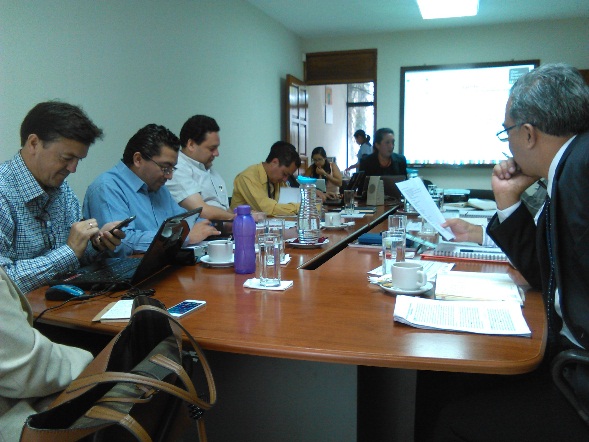 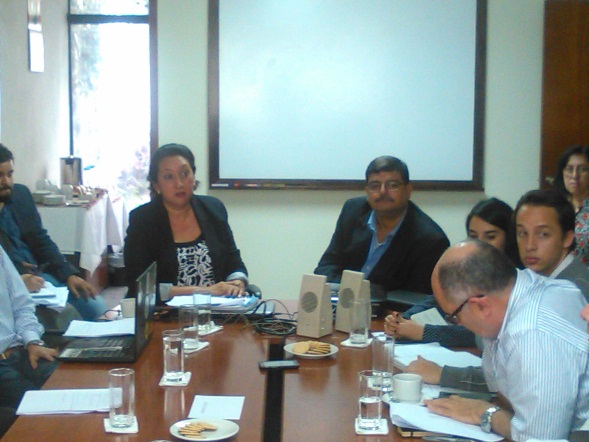 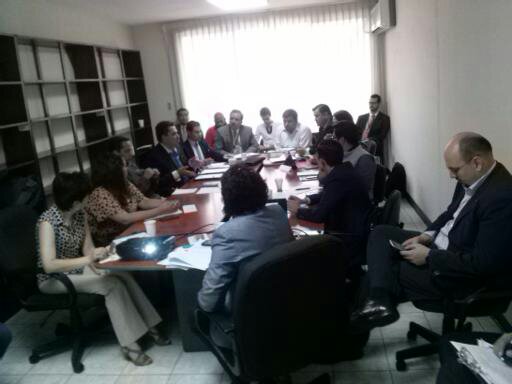 No.ACTIVIDADFECHAACTORESRESULTADO1.Convocatoria pública del Proceso de Consulta. (Conferencia de Prensa)17 de mayoPresidente de la República, sociedad civil y  actores interesadosMarca inicio y validez del proceso. 2.Generación de espacio para la opinión ciudadana  en el portal de Gobierno Abierto; divulgación a través de los portales y redes sociales de los actores interesados. “soy gobierno abierto”17 mayo al 14 de junioPoblación en GeneralGeneración insumos para la creación de los compromisos, así como  generación de estadísticas de opinión3. Realización de Foro de Gobierno Abierto –OEALugar: Palacio Nacional de la Cultura19 de mayoDiversos actoresSensibilización y generación de insumos para las temáticas  y compromisos del PAN.4.Foros  de consulta  abierta de opinión ciudadana.  7  al 13 de junioSociedad CivilGobiernoActores interesadosPoblación en generalSensibilización y generación de insumos para las temáticas y compromisos del PAN.FORO 1:  sede Centro Cultural Universitario. Ciudad de Guatemala7 de junioSociedad CivilGobiernoActores interesadosPoblación en generalSensibilización y generación de insumos para las temáticas y compromisos del PAN.FORO  2:  sede Centro Universitario de Occidente.  Quetzaltenango9 de junio Sociedad CivilGobiernoActores interesadosPoblación en generalSensibilización y generación de insumos para las temáticas y compromisos del PAN.FORO 3: sede Centro Universitario Nor Oriente.   Cobán, Alta Verapaz13 de junio Sociedad CivilGobiernoActores interesadosPoblación en generalSensibilización y generación de insumos para las temáticas y compromisos del PAN.5.Mesas Temáticas (2 rondas)15 de junio  al 7  de julioGobiernoSociedad CivilActores interesadosDialogo y elaboración de compromisos para propuesta en Mesa  Técnica de GA.Mesa de Transparencia Fiscal Lugar: Ministerio de Finanzas Públicas 15 y 27 de junioDiversos actoresPropuesta de compromiso (s)Mesa de Acceso a la Información PúblicaLugar: PDH17 y 29 de junioDiversos actoresPropuesta de compromiso (s)Mesa de Participación ciudadanaLugar:  Casa Larrazabal, Congreso República20  junio y 4 de julioDiversos actoresPropuesta de compromiso (s)Mesa de Rendición de CuentasLugar:  Contraloría General de Cuentas22  de junio y 5 de julioDiversos actoresPropuesta de compromiso (s)Mesa de Innovación tecnológicaLugar:  Senacyt24 junio  y  7 de julioDiversos actoresPropuesta de compromiso (s)6.Mesa Técnica y taller de Gobierno Abierto de presentación y dialogo sobre viabilidad e impacto de compromisos generados por las mesas temáticas13 de julio Actores miembros de la mesa y observadores.Primera versión de Documento unificado de compromisos aceptados por la MTGA.  6.1Mesa técnica extraordinaria de Gobierno Abierto con el objetivo  de mejorar la redacción y contenido de los compromisos propuestos para el Plan15 de julioActores miembros de la mesa y observadoresSistematización y unificación de metas  de las diversas versiones de compromisos presentados.7.Mesa Técnica de Gobierno Abierto de presentación de la primera versión del Plan de Acción de Gobierno Abierto 2016-2018. (con antelación se hará llegar vía correo electrónico para revisión y anotaciones)18 de julio Actores miembros de la mesa y observadores.Aceptación de primera versión del Plan de Acción de GA 2016-2018. 7.1.Mesa Técnica Extraordinaria  para la sistematización de los compromisos propuestos.22 de julioActores miembros de la mesa y observadoresSistematización, unificación y afinación de propuestas de compromisos para el Plan.7.2Realización de mesas de trabajo de acuerdo a la recomendación de OGP con el objetivo de  afinar de redacción,  sistematización de metas y mejora  en la incorporación  de los principios de OGP.Del 26 al 29 de julioGrupos de trabajo de los 5 ejes , y los  responsables directos de los compromisos propuestos.Sistematización,  reestructuración, unificación de metas  en relación a la cantidad de compromisos.7.3Mesa Técnica Extraordinaria  para última revisión de las propuestas de compromisos y  la  validación técnica de los compromisos y  del Plan de Acción Nacional de Gobierno Abierto 2016-20185 de agostoActores miembros de la mesa y observadoresValidación técnica  del Plan de Acción Nacional de Gobierno Abierto 2016-2018.8.Mesa Técnica de Gobierno Abierto para la aprobación y validación  de la versión definitiva del Plan de Acción de Gobierno Abierto  2016-2018.11  de agosto Actores miembros de la mesa y observadores.Plan de Acción de Gobierno Abierto 2016-2018.9.ENVIO FINAL  DE PAN 2016-2018 a OGP.Del  12 al 14 de agostoPunto de contacto de Gobierno Abierto  GuatemalaEntrega oficial  del Plan a OGPMESA TEMÁTICAINSTITUCIÓN SEDEAcceso a la Información Pública y Archivos InstitucionalesProcuraduría de los Derechos HumanosParticipación CiudadanaCongreso de la RepúblicaRendición de CuentasContraloría General de CuentasInnovación TecnológicaSecretaría Nacional de Ciencia y TecnologíaTransparencia FiscalMinisterio de Finanzas PúblicasNo.EJEPROPUESTAS DE COMPROMISOS ELABORADOS  EN MESAS TEMÁTICASPROPUESTAS  DE COMPROMISOS SISTEMATIZADOS Y UNIFICADOSPOR MESAS TEMÁTICAS Y QUE PASARON  A MESA TÉCNICA GOBIERNO ABIERTO1.RENDICIÓN DE CUENTAS932.PARTICIPACIÓN CIUDADANA853.ACCESO A LA INFORMACIÓN Y AI1954.INNOVACIÓN TECNOLÓGICA2285.TRANSPARENCIA FISCAL3012Total…………Total…………8833No.EJECANTIDAD DE COMPROMISOSPROPUESTOS EN MESAS TEMÁTICASPROPUESTAS  DE COMPROMISOS SISTEMATIZADOS Y UNIFICADOSY QUE FUERON CONOCIDOS POR MESA TÉCNICA GOBIERNO ABIERTO PROPUESTAS DE COMPROMISOS SISTEMATIZADAS Y UNIFICADAS EN  LA MESA TÉCNICA DE GA1.RENDICIÓN DE CUENTAS9332.PARTICIPACIÓN CIUDADANA8533.ACCESO A LA INFORMACIÓN Y AI19554.INNOVACIÓN TECNOLÓGICA22885.TRANSPARENCIA FISCAL301212Total…………Total…………883331No.EJECANTIDAD DE PROPUESTAS DE COMPROMISOS1.ACCESO A LA INFORMACIÓN Y ARCHIVOS INSTITUCIONALES52.INNOVACIÓN TECNOLÓGICA63.PARTICIPACIÓN CIUDADANA34.RENDICIÓN DE CUENTAS25.TRANSPARENCIA FISCAL7Total…………Total…………23No.EJECANTIDAD DE PROPUESTAS DE COMPROMISOS1.ACCESO A LA INFORMACIÓN Y ARCHIVOS INSTITUCIONALES42.INNOVACIÓN TECNOLÓGICA63.PARTICIPACIÓN CIUDADANA34.RENDICIÓN DE CUENTAS25.TRANSPARENCIA FISCAL7Total…………Total…………22No.NOMBRE COMPROMISONOMBRE COMPROMISOENTIDAD RESPONSABLEEJE DE ACCESO A LA INFORMACIÓN PÚBLICA Y ARCHIVOS INSTITUCIONALESEJE DE ACCESO A LA INFORMACIÓN PÚBLICA Y ARCHIVOS INSTITUCIONALESEJE DE ACCESO A LA INFORMACIÓN PÚBLICA Y ARCHIVOS INSTITUCIONALESEJE DE ACCESO A LA INFORMACIÓN PÚBLICA Y ARCHIVOS INSTITUCIONALES1.CAPACITACION EN ACCESO A LA INFORMACION PÚBLICA Y ARCHIVOS INSTITUCIONALESCAPACITACION EN ACCESO A LA INFORMACION PÚBLICA Y ARCHIVOS INSTITUCIONALESINSTITUTO NACIONAL DE ADMINISTRACIÓN PÚBLICA2.FORMAR A LA POBLACIÓN EDUCATIVA EN ACCESO A LA INFORMACION PÚBLICAFORMAR A LA POBLACIÓN EDUCATIVA EN ACCESO A LA INFORMACION PÚBLICACOORDINADOR: MINISTERIO DE EDUCACIÓNCOORDINADOR: UNIVERSIDAD DE SAN CARLOS DE GUATEMALA3.EVALUACIÓN  DE BUENAS PRÁCTICAS DE ACCESO A LA INFORMACIÓN PUBLICAEVALUACIÓN  DE BUENAS PRÁCTICAS DE ACCESO A LA INFORMACIÓN PUBLICAACCIÓN CIUDADANAGUATECAMBIA4.INSTALAR UNA MESA MULTISECTORIAL PARA DISCUTIR, ELABORAR Y PRESENTAR UN PROYECTO DE LEY PARA FORTALECER EL DERECHO DE ACCESO DE LA INFORMACIÓN PÚBLICA, ARCHIVOS INSTITUCIONALES, Y LA INSTITUCIÓN REGULADORAINSTALAR UNA MESA MULTISECTORIAL PARA DISCUTIR, ELABORAR Y PRESENTAR UN PROYECTO DE LEY PARA FORTALECER EL DERECHO DE ACCESO DE LA INFORMACIÓN PÚBLICA, ARCHIVOS INSTITUCIONALES, Y LA INSTITUCIÓN REGULADORACONGRESO DE LA REPÚBLICA/PRESIDENCIA COMISIÓN DE DERECHOS HUMANOSEJE DE INNOVACIÓN TECNOLÓGICAEJE DE INNOVACIÓN TECNOLÓGICAEJE DE INNOVACIÓN TECNOLÓGICAEJE DE INNOVACIÓN TECNOLÓGICA5.5.CREACIÓN E IMPLEMENTACIÓN DEL PORTAL ÚNICO DE DATOS ABIERTOS, CREACIÓN Y APROBACIÓN DE LA POLÍTICA NACIONAL DE DATOS ABIERTOSCOORDINADOR: SECRETARÍA NACIONAL DE CIENCIA Y TECNOLOGÍAVICE MINISTERIO DE TECNOLOGÍA DEL MINISTERIO DE GOBERNACIÓN6.6.APOYO TECNOLÓGICO PARA LOS EJES DE GOBIERNO ABIERTO A TRAVÉS DE LA CREACIÓN DE UNA MESA TÉCNICA INTERINSTITUCIONAL DE INNOVACIÓN TECNOLÓGICA TICO: INNOVACIÓN TECNOLÓGICASECRETARÍA NACIONAL DE CIENCIA Y TECNOLOGÍA7.7. DISEÑO E IMPLEMENTACIÓN DEL DIRECTORIO DE SERVICIOS PÚBLICOS EN LÍNEACOORDINADOR: SECRETARÍA NACIONAL DE CIENCIA Y TECNOLOGÍA INSTITUTO NACIONAL DE ADMINISTRACIÓN PÚBLICA8.8.INCLUSIÓN E INMERSIÓN DIGITAL MUNICIPALCOORDINADOR: SECRETARÍA NACIONAL DE CIENCIA Y TECNOLOGÍA ENLACE MUNICIPAL: ASOCIACIÓN NACIONAL DE MUNICIPALIDADES9.9.DISEÑO DE LA PLATAFORMA ÚNICA PARA SOLICITUDES DE INFORMACIÓN PÚBLICACOORDINADOR: SECRETARÍA NACIONAL DE CIENCIA Y TECNOLOGÍAINSTITUTO NACIONAL DE ADMINISTRACIÓN PÚBLICA10. 10. PLAN NACIONAL DE CONECTIVIDAD Y BANDA ANCHA “NACIÓN DIGITAL”SUPERINTENDENCIA DE TELECOMUNICACIONESEJE DE PARTICIPACIÓN CIUDADANAEJE DE PARTICIPACIÓN CIUDADANAEJE DE PARTICIPACIÓN CIUDADANAEJE DE PARTICIPACIÓN CIUDADANA11.DISEÑO E IMPLEMENTACIÓN DE UN PROGRAMA PILOTO DE IDEATHONES COMO MECANISMOS DE COLABORACIÓN Y PARTICIPACIÓN CIUDADANA A NIVEL MUNICIPAL PARA EL MEJORAMIENTO DE SERVICIOS MUNICIPALESDISEÑO E IMPLEMENTACIÓN DE UN PROGRAMA PILOTO DE IDEATHONES COMO MECANISMOS DE COLABORACIÓN Y PARTICIPACIÓN CIUDADANA A NIVEL MUNICIPAL PARA EL MEJORAMIENTO DE SERVICIOS MUNICIPALESCOORDINADOR:  INSTITUTO NACIONAL DE FOMENTO MUNICIPALSUBCOORDINADOR: ASOCIACIÓN NACIONAL DE MUNICIPALIDADES12.CREAR E INSTITUCIONALIZAR MECANISMOS DE OPINIÓN CIUDADANA PARA LOS PROYECTOS DE LEYCREAR E INSTITUCIONALIZAR MECANISMOS DE OPINIÓN CIUDADANA PARA LOS PROYECTOS DE LEYCONGRESO DE LA REPÚBLICA 13.DIVULGAR LA TEMÁTICA DE GOBIERNO ABIERTO COMO MECANISMO DE PARTICIPACIÓN CIUDADANADIVULGAR LA TEMÁTICA DE GOBIERNO ABIERTO COMO MECANISMO DE PARTICIPACIÓN CIUDADANASECRETARÍA DE COMUNICACIÓN SOCIAL DE LA PRESIDENCIAEJE  DE RENDICIÓN DE CUENTASEJE  DE RENDICIÓN DE CUENTASEJE  DE RENDICIÓN DE CUENTASEJE  DE RENDICIÓN DE CUENTAS14.MECANISMOS DE RENDICIÓN DE CUENTAS EN LOS GOBIERNOS LOCALESMECANISMOS DE RENDICIÓN DE CUENTAS EN LOS GOBIERNOS LOCALESCONTRALORÍA GENERAL DE CUENTAS15.TRANSPARENTAR LAS ACCIONES EN LA GESTIÓN INTEGRAL PARA LA REDUCCIÓN DEL RIESGO A DESASTRES.TRANSPARENTAR LAS ACCIONES EN LA GESTIÓN INTEGRAL PARA LA REDUCCIÓN DEL RIESGO A DESASTRES.COORDINADORA NACIONAL PARA LA REDUCCIÓN DE DESASTRESEJE DE TRANSPARENCIA FISCALEJE DE TRANSPARENCIA FISCALEJE DE TRANSPARENCIA FISCALEJE DE TRANSPARENCIA FISCAL16.ACCIONES PARA AVANZAR HACIA UN PROCESO PRESUPUESTARIO ABIERTO Y PARTICIPATIVOACCIONES PARA AVANZAR HACIA UN PROCESO PRESUPUESTARIO ABIERTO Y PARTICIPATIVO1.	COORDINADOR: MINISTERIO DE FINANZAS PÚBLICAS (GABINETE PARA PRESUPUESTO ABIERTO)2.	SECRETARÍA DE PLANIFICACIÓN Y PROGRAMACIÓN DE LA PRESIDENCIA 3.	CONTRALORÍA GENERAL DE CUENTAS 4.	CONGRESO DE LA REPÚBLICA DE GUATEMALA17.ACCIONES PARA AVANZAR EN EL CUMPLIMIENTO DEL CÓDIGO Y MANUAL DE TRANSPARENCIA FISCAL DEL FONDO MONETARIO INTERNACIONAL (FMI)ACCIONES PARA AVANZAR EN EL CUMPLIMIENTO DEL CÓDIGO Y MANUAL DE TRANSPARENCIA FISCAL DEL FONDO MONETARIO INTERNACIONAL (FMI)MINISTERIO DE FINANZAS PÚBLICAS18.ACCIONES PARA MEJORAR LA DISPONIBILIDAD Y CALIDAD DE LA INFORMACIÓN PRESUPUESTARIAACCIONES PARA MEJORAR LA DISPONIBILIDAD Y CALIDAD DE LA INFORMACIÓN PRESUPUESTARIAMINISTERIO DE FINANZAS PÚBLICAS 19.ACCIONES PARA AVANZAR HACIA UN RÉGIMEN DE CONTRATACIONES ABIERTASACCIONES PARA AVANZAR HACIA UN RÉGIMEN DE CONTRATACIONES ABIERTASMINISTERIO DE FINANZAS PÚBLICAS20.ACCIONES PARA AVANZAR EN TRANSPARENCIA TRIBUTARIAACCIONES PARA AVANZAR EN TRANSPARENCIA TRIBUTARIASUPERINTENDENCIA DE ADMINISTRACIÓN TRIBUTARIA 21.AVANCES EN LA IMPLEMENTACIÓN DEL MODELO DE PRIMER NIVEL DE ATENCIÓN DE SALUDAVANCES EN LA IMPLEMENTACIÓN DEL MODELO DE PRIMER NIVEL DE ATENCIÓN DE SALUDMINISTERIO DE SALUD PÚBLICA  Y ASISTENCIA SOCIAL22.ACCIONES QUE CONTRIBUYEN A MEJORAR LA CALIDAD DEL PROCESO EDUCATIVOACCIONES QUE CONTRIBUYEN A MEJORAR LA CALIDAD DEL PROCESO EDUCATIVOMINISTERIO DE EDUCACIÓNEje temático:  Acceso a la Información Pública y Archivos InstitucionalesEje temático:  Acceso a la Información Pública y Archivos InstitucionalesEje temático:  Acceso a la Información Pública y Archivos InstitucionalesEje temático:  Acceso a la Información Pública y Archivos InstitucionalesEje temático:  Acceso a la Información Pública y Archivos InstitucionalesEje temático:  Acceso a la Información Pública y Archivos InstitucionalesEje temático:  Acceso a la Información Pública y Archivos Institucionales1. CAPACITACION EN ACCESO A LA INFORMACION PUBLICA Y ARCHIVOS INSTITUCIONALES1. CAPACITACION EN ACCESO A LA INFORMACION PUBLICA Y ARCHIVOS INSTITUCIONALES1. CAPACITACION EN ACCESO A LA INFORMACION PUBLICA Y ARCHIVOS INSTITUCIONALES1. CAPACITACION EN ACCESO A LA INFORMACION PUBLICA Y ARCHIVOS INSTITUCIONALES1. CAPACITACION EN ACCESO A LA INFORMACION PUBLICA Y ARCHIVOS INSTITUCIONALES1. CAPACITACION EN ACCESO A LA INFORMACION PUBLICA Y ARCHIVOS INSTITUCIONALES1. CAPACITACION EN ACCESO A LA INFORMACION PUBLICA Y ARCHIVOS INSTITUCIONALESEntidad  Responsable:Entidad  Responsable:Instituto Nacional de Administración Pública (INAP)Instituto Nacional de Administración Pública (INAP)Instituto Nacional de Administración Pública (INAP)Instituto Nacional de Administración Pública (INAP)Instituto Nacional de Administración Pública (INAP)Nombre de la persona responsableNombre de la persona responsableDoctor Marco Tulio Cajas LópezDoctor Marco Tulio Cajas LópezDoctor Marco Tulio Cajas LópezDoctor Marco Tulio Cajas LópezDoctor Marco Tulio Cajas LópezPuestoPuestoGerenteGerenteGerenteGerenteGerenteCorreo electrónicoCorreo electrónicomcajas@inap.gob.gtmcajas@inap.gob.gtmcajas@inap.gob.gtmcajas@inap.gob.gtmcajas@inap.gob.gtTeléfonoTeléfono2419818124198181241981812419818124198181Otros actoresEntidad Pública, Organismo de EstadoEntidades que conforman la Mesa Técnica de Gobierno Abierto,  Sujetos Obligados interesados, PDHEntidades que conforman la Mesa Técnica de Gobierno Abierto,  Sujetos Obligados interesados, PDHEntidades que conforman la Mesa Técnica de Gobierno Abierto,  Sujetos Obligados interesados, PDHEntidades que conforman la Mesa Técnica de Gobierno Abierto,  Sujetos Obligados interesados, PDHEntidades que conforman la Mesa Técnica de Gobierno Abierto,  Sujetos Obligados interesados, PDHOtros actoresSociedad civil, Iniciativa privada, grupos de trabajo y multilateralesSociedad Civil que participa en  Gobierno Abierto y otras interesadas,  Cooperantes Internacionales Sociedad Civil que participa en  Gobierno Abierto y otras interesadas,  Cooperantes Internacionales Sociedad Civil que participa en  Gobierno Abierto y otras interesadas,  Cooperantes Internacionales Sociedad Civil que participa en  Gobierno Abierto y otras interesadas,  Cooperantes Internacionales Sociedad Civil que participa en  Gobierno Abierto y otras interesadas,  Cooperantes Internacionales Status quo o problema que se quiere resolverStatus quo o problema que se quiere resolverDesconocimiento de las personas y empleados públicos sobre el acceso a la información pública como derecho humano y la importancia del buen manejo de archivos institucionales. Desconocimiento de las personas y empleados públicos sobre el acceso a la información pública como derecho humano y la importancia del buen manejo de archivos institucionales. Desconocimiento de las personas y empleados públicos sobre el acceso a la información pública como derecho humano y la importancia del buen manejo de archivos institucionales. Desconocimiento de las personas y empleados públicos sobre el acceso a la información pública como derecho humano y la importancia del buen manejo de archivos institucionales. Desconocimiento de las personas y empleados públicos sobre el acceso a la información pública como derecho humano y la importancia del buen manejo de archivos institucionales. Objetivo principalObjetivo principalMejorar las capacidades de los funcionarios públicos para promover una cultura de transparencia en materia de acceso a la información pública y archivos institucionales. Mejorar las capacidades de los funcionarios públicos para promover una cultura de transparencia en materia de acceso a la información pública y archivos institucionales. Mejorar las capacidades de los funcionarios públicos para promover una cultura de transparencia en materia de acceso a la información pública y archivos institucionales. Mejorar las capacidades de los funcionarios públicos para promover una cultura de transparencia en materia de acceso a la información pública y archivos institucionales. Mejorar las capacidades de los funcionarios públicos para promover una cultura de transparencia en materia de acceso a la información pública y archivos institucionales. Breve descripción del compromiso Breve descripción del compromiso Crear y desarrollar un Plan de capacitación mandatorio para todos los servidores públicos.Crear y desarrollar un Plan de capacitación mandatorio para todos los servidores públicos.Crear y desarrollar un Plan de capacitación mandatorio para todos los servidores públicos.Crear y desarrollar un Plan de capacitación mandatorio para todos los servidores públicos.Crear y desarrollar un Plan de capacitación mandatorio para todos los servidores públicos.Desafío de OGP atendido por el compromisoDesafío de OGP atendido por el compromisoAumento de la integridad pública y Mejoramiento de los servicios públicosAumento de la integridad pública y Mejoramiento de los servicios públicosAumento de la integridad pública y Mejoramiento de los servicios públicosAumento de la integridad pública y Mejoramiento de los servicios públicosAumento de la integridad pública y Mejoramiento de los servicios públicosRelevancia. 
Relevancia. 
Fortalecer las capacidades de los funcionarios públicos en materia de acceso a la información y archivos institucionales, tanto en español como en idiomas indígenas mayoritarios, así como formatos para personas con discapacidad, con el fin de garantizar los derechos que tutela la Ley de Acceso a la Información, contribuyendo con ello  al aumento  de la transparencia y rendición de cuentas.Fortalecer las capacidades de los funcionarios públicos en materia de acceso a la información y archivos institucionales, tanto en español como en idiomas indígenas mayoritarios, así como formatos para personas con discapacidad, con el fin de garantizar los derechos que tutela la Ley de Acceso a la Información, contribuyendo con ello  al aumento  de la transparencia y rendición de cuentas.Fortalecer las capacidades de los funcionarios públicos en materia de acceso a la información y archivos institucionales, tanto en español como en idiomas indígenas mayoritarios, así como formatos para personas con discapacidad, con el fin de garantizar los derechos que tutela la Ley de Acceso a la Información, contribuyendo con ello  al aumento  de la transparencia y rendición de cuentas.Fortalecer las capacidades de los funcionarios públicos en materia de acceso a la información y archivos institucionales, tanto en español como en idiomas indígenas mayoritarios, así como formatos para personas con discapacidad, con el fin de garantizar los derechos que tutela la Ley de Acceso a la Información, contribuyendo con ello  al aumento  de la transparencia y rendición de cuentas.Fortalecer las capacidades de los funcionarios públicos en materia de acceso a la información y archivos institucionales, tanto en español como en idiomas indígenas mayoritarios, así como formatos para personas con discapacidad, con el fin de garantizar los derechos que tutela la Ley de Acceso a la Información, contribuyendo con ello  al aumento  de la transparencia y rendición de cuentas.Ambición.
Ambición.
Conocimiento pleno de la LAIP y sensibilización de su contenido  para   servidores públicos.Conocimiento pleno de la LAIP y sensibilización de su contenido  para   servidores públicos.Conocimiento pleno de la LAIP y sensibilización de su contenido  para   servidores públicos.Conocimiento pleno de la LAIP y sensibilización de su contenido  para   servidores públicos.Conocimiento pleno de la LAIP y sensibilización de su contenido  para   servidores públicos.Hitos, Metas preliminares y finales que permitan verificar el cumplimiento del compromiso (mecanismos)Hitos, Metas preliminares y finales que permitan verificar el cumplimiento del compromiso (mecanismos)Hitos, Metas preliminares y finales que permitan verificar el cumplimiento del compromiso (mecanismos)Entidad ResponsableCompromiso en curso o nuevoFecha de inicioFecha finalCrear un programa permanente de capacitación en materia de acceso a la información y archivos institucionales, tanto en español, idiomas indígenas mayoritarios y para personas con discapacidad. Crear un programa permanente de capacitación en materia de acceso a la información y archivos institucionales, tanto en español, idiomas indígenas mayoritarios y para personas con discapacidad. Crear un programa permanente de capacitación en materia de acceso a la información y archivos institucionales, tanto en español, idiomas indígenas mayoritarios y para personas con discapacidad. INAP-ACPDHNuevoEnero 2017Junio 2017Implementar el programa de capacitación específico en esta materia. Implementar el programa de capacitación específico en esta materia. Implementar el programa de capacitación específico en esta materia. INAPNuevojulio 2017Junio 2018Eje temático:  Acceso a la Información Pública y Archivos InstitucionalesEje temático:  Acceso a la Información Pública y Archivos InstitucionalesEje temático:  Acceso a la Información Pública y Archivos InstitucionalesEje temático:  Acceso a la Información Pública y Archivos InstitucionalesEje temático:  Acceso a la Información Pública y Archivos InstitucionalesEje temático:  Acceso a la Información Pública y Archivos InstitucionalesEje temático:  Acceso a la Información Pública y Archivos Institucionales2. FORMAR A LA POBLACIÓN EDUCATIVA EN ACCESO A LA INFORMACION PÚBLICA 2. FORMAR A LA POBLACIÓN EDUCATIVA EN ACCESO A LA INFORMACION PÚBLICA 2. FORMAR A LA POBLACIÓN EDUCATIVA EN ACCESO A LA INFORMACION PÚBLICA 2. FORMAR A LA POBLACIÓN EDUCATIVA EN ACCESO A LA INFORMACION PÚBLICA 2. FORMAR A LA POBLACIÓN EDUCATIVA EN ACCESO A LA INFORMACION PÚBLICA 2. FORMAR A LA POBLACIÓN EDUCATIVA EN ACCESO A LA INFORMACION PÚBLICA 2. FORMAR A LA POBLACIÓN EDUCATIVA EN ACCESO A LA INFORMACION PÚBLICA Entidad  Responsable:Entidad  Responsable:Coordinador Educación Primaria-Secundaria:   Ministerio de EducaciónCoordinador Educación Superior: Universidad de San Carlos   de Guatemala Coordinador Educación Primaria-Secundaria:   Ministerio de EducaciónCoordinador Educación Superior: Universidad de San Carlos   de Guatemala Coordinador Educación Primaria-Secundaria:   Ministerio de EducaciónCoordinador Educación Superior: Universidad de San Carlos   de Guatemala Coordinador Educación Primaria-Secundaria:   Ministerio de EducaciónCoordinador Educación Superior: Universidad de San Carlos   de Guatemala Coordinador Educación Primaria-Secundaria:   Ministerio de EducaciónCoordinador Educación Superior: Universidad de San Carlos   de Guatemala Nombre de la persona responsableNombre de la persona responsableDoctor José Inocente Moreno CámbaraDoctor Carlos Guillermo Alvarado CerezoDoctor José Inocente Moreno CámbaraDoctor Carlos Guillermo Alvarado CerezoDoctor José Inocente Moreno CámbaraDoctor Carlos Guillermo Alvarado CerezoDoctor José Inocente Moreno CámbaraDoctor Carlos Guillermo Alvarado CerezoDoctor José Inocente Moreno CámbaraDoctor Carlos Guillermo Alvarado CerezoPuestoPuestoViceministro  de EducaciónRECTORViceministro  de EducaciónRECTORViceministro  de EducaciónRECTORViceministro  de EducaciónRECTORViceministro  de EducaciónRECTORCorreo electrónicoCorreo electrónicojmoreno@mineduc.gob.gtrector@usac.edu.gtjmoreno@mineduc.gob.gtrector@usac.edu.gtjmoreno@mineduc.gob.gtrector@usac.edu.gtjmoreno@mineduc.gob.gtrector@usac.edu.gtjmoreno@mineduc.gob.gtrector@usac.edu.gtTeléfonoTeléfono24189672 2411959524189672 2411959524189672 2411959524189672 2411959524189672 24119595Otros actoresEntidad Pública, Organismo de EstadoOtros actoresSociedad civil, Sector Académico, Iniciativa privada, grupos de trabajo y multilateralesUniversidades, Sociedad Civil que participa en  Gobierno Abierto y otras interesadas.Universidades, Sociedad Civil que participa en  Gobierno Abierto y otras interesadas.Universidades, Sociedad Civil que participa en  Gobierno Abierto y otras interesadas.Universidades, Sociedad Civil que participa en  Gobierno Abierto y otras interesadas.Universidades, Sociedad Civil que participa en  Gobierno Abierto y otras interesadas.Status quo o problema que se quiere resolverStatus quo o problema que se quiere resolverDesconocimiento sobre el acceso a la información pública de las personas como un derecho humano y aplicación de la Ley de Acceso a la Información Pública.Desconocimiento sobre el acceso a la información pública de las personas como un derecho humano y aplicación de la Ley de Acceso a la Información Pública.Desconocimiento sobre el acceso a la información pública de las personas como un derecho humano y aplicación de la Ley de Acceso a la Información Pública.Desconocimiento sobre el acceso a la información pública de las personas como un derecho humano y aplicación de la Ley de Acceso a la Información Pública.Desconocimiento sobre el acceso a la información pública de las personas como un derecho humano y aplicación de la Ley de Acceso a la Información Pública.Objetivo principalObjetivo principalPromover la formación de la población estudiantil y docente en materia de acceso a la información pública, con el fin de fomentar una cultura de transparencia.Promover la formación de la población estudiantil y docente en materia de acceso a la información pública, con el fin de fomentar una cultura de transparencia.Promover la formación de la población estudiantil y docente en materia de acceso a la información pública, con el fin de fomentar una cultura de transparencia.Promover la formación de la población estudiantil y docente en materia de acceso a la información pública, con el fin de fomentar una cultura de transparencia.Promover la formación de la población estudiantil y docente en materia de acceso a la información pública, con el fin de fomentar una cultura de transparencia.Breve descripción del compromiso Breve descripción del compromiso Formar a la población educativa en materia de acceso a la información Formar a la población educativa en materia de acceso a la información Formar a la población educativa en materia de acceso a la información Formar a la población educativa en materia de acceso a la información Formar a la población educativa en materia de acceso a la información Desafío de OGP atendido por el compromisoDesafío de OGP atendido por el compromisoAumento de la integridad pública.Aumento de la integridad pública.Aumento de la integridad pública.Aumento de la integridad pública.Aumento de la integridad pública.Relevancia. 
Relevancia. 
Fortalecer la cultura de transparencia y rendición de cuentas  a través de impulsar en la población estudiantil y docente,  la inclusión de contenidos del derecho de acceso a la información, con pertinencia lingüística, así como de las personas con discapacidad.Fortalecer la cultura de transparencia y rendición de cuentas  a través de impulsar en la población estudiantil y docente,  la inclusión de contenidos del derecho de acceso a la información, con pertinencia lingüística, así como de las personas con discapacidad.Fortalecer la cultura de transparencia y rendición de cuentas  a través de impulsar en la población estudiantil y docente,  la inclusión de contenidos del derecho de acceso a la información, con pertinencia lingüística, así como de las personas con discapacidad.Fortalecer la cultura de transparencia y rendición de cuentas  a través de impulsar en la población estudiantil y docente,  la inclusión de contenidos del derecho de acceso a la información, con pertinencia lingüística, así como de las personas con discapacidad.Fortalecer la cultura de transparencia y rendición de cuentas  a través de impulsar en la población estudiantil y docente,  la inclusión de contenidos del derecho de acceso a la información, con pertinencia lingüística, así como de las personas con discapacidad.Ambición.
Ambición.
Conocimiento pleno de la Ley de Acceso a la Información y sensibilización de su contenido en la población.Conocimiento pleno de la Ley de Acceso a la Información y sensibilización de su contenido en la población.Conocimiento pleno de la Ley de Acceso a la Información y sensibilización de su contenido en la población.Conocimiento pleno de la Ley de Acceso a la Información y sensibilización de su contenido en la población.Conocimiento pleno de la Ley de Acceso a la Información y sensibilización de su contenido en la población.Hitos, Metas preliminares y finales que permitan verificar el cumplimiento del compromiso (mecanismos)Hitos, Metas preliminares y finales que permitan verificar el cumplimiento del compromiso (mecanismos)Hitos, Metas preliminares y finales que permitan verificar el cumplimiento del compromiso (mecanismos)Entidad ResponsableCompromiso en curso o nuevoFecha de inicioFecha final1.   Incluir en todos los Programas de Formación Docente que desarrolla el MINEDUC la temática del derecho de acceso a la información pública.1.   Incluir en todos los Programas de Formación Docente que desarrolla el MINEDUC la temática del derecho de acceso a la información pública.1.   Incluir en todos los Programas de Formación Docente que desarrolla el MINEDUC la temática del derecho de acceso a la información pública.MINEDUCNuevoSeptiembre 2016Junio 2018Incorporar en los pensum de estudios de las Universidades, contenidos temáticos relacionados con la cultura de transparencia y el acceso a la información pública.Incorporar en los pensum de estudios de las Universidades, contenidos temáticos relacionados con la cultura de transparencia y el acceso a la información pública.Incorporar en los pensum de estudios de las Universidades, contenidos temáticos relacionados con la cultura de transparencia y el acceso a la información pública.USACNuevoSeptiembre 2016Junio 2018Eje temático:  Acceso a la Información Pública y Archivos InstitucionalesEje temático:  Acceso a la Información Pública y Archivos InstitucionalesEje temático:  Acceso a la Información Pública y Archivos InstitucionalesEje temático:  Acceso a la Información Pública y Archivos InstitucionalesEje temático:  Acceso a la Información Pública y Archivos InstitucionalesEje temático:  Acceso a la Información Pública y Archivos InstitucionalesEje temático:  Acceso a la Información Pública y Archivos Institucionales3.  EVALUACIÓN  DE BUENAS PRÁCTICAS DE ACCESO A LA INFORMACIÓN PUBLICA3.  EVALUACIÓN  DE BUENAS PRÁCTICAS DE ACCESO A LA INFORMACIÓN PUBLICA3.  EVALUACIÓN  DE BUENAS PRÁCTICAS DE ACCESO A LA INFORMACIÓN PUBLICA3.  EVALUACIÓN  DE BUENAS PRÁCTICAS DE ACCESO A LA INFORMACIÓN PUBLICA3.  EVALUACIÓN  DE BUENAS PRÁCTICAS DE ACCESO A LA INFORMACIÓN PUBLICA3.  EVALUACIÓN  DE BUENAS PRÁCTICAS DE ACCESO A LA INFORMACIÓN PUBLICA3.  EVALUACIÓN  DE BUENAS PRÁCTICAS DE ACCESO A LA INFORMACIÓN PUBLICAEntidad  Responsable:Entidad  Responsable:Coordinador: Acción CiudadanaSubcoordinador: GuatecambiaCoordinador: Acción CiudadanaSubcoordinador: GuatecambiaCoordinador: Acción CiudadanaSubcoordinador: GuatecambiaCoordinador: Acción CiudadanaSubcoordinador: GuatecambiaCoordinador: Acción CiudadanaSubcoordinador: GuatecambiaNombre de la persona responsableNombre de la persona responsableLic. Manfredo MarroquínSeñor Ángel  RamírezLic. Manfredo MarroquínSeñor Ángel  RamírezLic. Manfredo MarroquínSeñor Ángel  RamírezLic. Manfredo MarroquínSeñor Ángel  RamírezLic. Manfredo MarroquínSeñor Ángel  RamírezPuestoPuestoPresidenteCoordinador GeneralPresidenteCoordinador GeneralPresidenteCoordinador GeneralPresidenteCoordinador GeneralPresidenteCoordinador GeneralCorreo electrónicoCorreo electrónicomanfredomarroquin@accionciudadana.org.gtaramirez@congresotransparente.org.gt manfredomarroquin@accionciudadana.org.gtaramirez@congresotransparente.org.gt manfredomarroquin@accionciudadana.org.gtaramirez@congresotransparente.org.gt manfredomarroquin@accionciudadana.org.gtaramirez@congresotransparente.org.gt manfredomarroquin@accionciudadana.org.gtaramirez@congresotransparente.org.gt TeléfonoTeléfono2388 3400551798932388 3400551798932388 3400551798932388 3400551798932388 340055179893Otros actoresEntidad Pública, Organismo de EstadoSujetos Obligados, PDHSujetos Obligados, PDHSujetos Obligados, PDHSujetos Obligados, PDHSujetos Obligados, PDHOtros actoresSociedad civil, Iniciativa privada, Asociación, grupos de trabajo y multilateralesOrganizaciones de Sociedad Civil que participan en Gobierno Abierto, ANAM y otras interesadas, Agencias de Cooperación Internacional.Organizaciones de Sociedad Civil que participan en Gobierno Abierto, ANAM y otras interesadas, Agencias de Cooperación Internacional.Organizaciones de Sociedad Civil que participan en Gobierno Abierto, ANAM y otras interesadas, Agencias de Cooperación Internacional.Organizaciones de Sociedad Civil que participan en Gobierno Abierto, ANAM y otras interesadas, Agencias de Cooperación Internacional.Organizaciones de Sociedad Civil que participan en Gobierno Abierto, ANAM y otras interesadas, Agencias de Cooperación Internacional.Status quo o problema que se quiere resolverStatus quo o problema que se quiere resolverInexistencia  de  un mecanismo que permita  reconocer  a los sujetos obligados que fomente,  impulsen y logren  el efectivo cumplimiento  de la  Ley  de Acceso  a la  Información Pública. Inexistencia  de  un mecanismo que permita  reconocer  a los sujetos obligados que fomente,  impulsen y logren  el efectivo cumplimiento  de la  Ley  de Acceso  a la  Información Pública. Inexistencia  de  un mecanismo que permita  reconocer  a los sujetos obligados que fomente,  impulsen y logren  el efectivo cumplimiento  de la  Ley  de Acceso  a la  Información Pública. Inexistencia  de  un mecanismo que permita  reconocer  a los sujetos obligados que fomente,  impulsen y logren  el efectivo cumplimiento  de la  Ley  de Acceso  a la  Información Pública. Inexistencia  de  un mecanismo que permita  reconocer  a los sujetos obligados que fomente,  impulsen y logren  el efectivo cumplimiento  de la  Ley  de Acceso  a la  Información Pública. Objetivo principalObjetivo principalReconocer   a los sujetos obligados  que cumplan  con estándares  de calidad que  generen buenas  prácticas  de acceso a la información pública. Reconocer   a los sujetos obligados  que cumplan  con estándares  de calidad que  generen buenas  prácticas  de acceso a la información pública. Reconocer   a los sujetos obligados  que cumplan  con estándares  de calidad que  generen buenas  prácticas  de acceso a la información pública. Reconocer   a los sujetos obligados  que cumplan  con estándares  de calidad que  generen buenas  prácticas  de acceso a la información pública. Reconocer   a los sujetos obligados  que cumplan  con estándares  de calidad que  generen buenas  prácticas  de acceso a la información pública. Breve descripción del compromiso Breve descripción del compromiso Ejecución de un programa de reconocimiento de buenas prácticas generadas e implementadas por las comisiones multidisciplinarias de cada institución. Ejecución de un programa de reconocimiento de buenas prácticas generadas e implementadas por las comisiones multidisciplinarias de cada institución. Ejecución de un programa de reconocimiento de buenas prácticas generadas e implementadas por las comisiones multidisciplinarias de cada institución. Ejecución de un programa de reconocimiento de buenas prácticas generadas e implementadas por las comisiones multidisciplinarias de cada institución. Ejecución de un programa de reconocimiento de buenas prácticas generadas e implementadas por las comisiones multidisciplinarias de cada institución. Desafío de OGP atendido por el compromisoDesafío de OGP atendido por el compromisoAumento de la integridad pública  y Mejoramiento de los servicios públicosAumento de la integridad pública  y Mejoramiento de los servicios públicosAumento de la integridad pública  y Mejoramiento de los servicios públicosAumento de la integridad pública  y Mejoramiento de los servicios públicosAumento de la integridad pública  y Mejoramiento de los servicios públicosRelevancia. 
Relevancia. 
Impulsar  el reconocimiento público  a los sujetos  obligados  en el cumplimiento  de la LAIP que disminuya la percepción de opacidad y promueva la mejora continua  de los sujetos obligados, fomentando la transparencia y la rendición de cuentas.Impulsar  el reconocimiento público  a los sujetos  obligados  en el cumplimiento  de la LAIP que disminuya la percepción de opacidad y promueva la mejora continua  de los sujetos obligados, fomentando la transparencia y la rendición de cuentas.Impulsar  el reconocimiento público  a los sujetos  obligados  en el cumplimiento  de la LAIP que disminuya la percepción de opacidad y promueva la mejora continua  de los sujetos obligados, fomentando la transparencia y la rendición de cuentas.Impulsar  el reconocimiento público  a los sujetos  obligados  en el cumplimiento  de la LAIP que disminuya la percepción de opacidad y promueva la mejora continua  de los sujetos obligados, fomentando la transparencia y la rendición de cuentas.Impulsar  el reconocimiento público  a los sujetos  obligados  en el cumplimiento  de la LAIP que disminuya la percepción de opacidad y promueva la mejora continua  de los sujetos obligados, fomentando la transparencia y la rendición de cuentas.Ambición.
Ambición.
Cambiar  la percepción de las instituciones públicas hacia  el cumplimiento de la Ley de  Acceso de la Información Pública  para  eficientar los servicios públicos.Cambiar  la percepción de las instituciones públicas hacia  el cumplimiento de la Ley de  Acceso de la Información Pública  para  eficientar los servicios públicos.Cambiar  la percepción de las instituciones públicas hacia  el cumplimiento de la Ley de  Acceso de la Información Pública  para  eficientar los servicios públicos.Cambiar  la percepción de las instituciones públicas hacia  el cumplimiento de la Ley de  Acceso de la Información Pública  para  eficientar los servicios públicos.Cambiar  la percepción de las instituciones públicas hacia  el cumplimiento de la Ley de  Acceso de la Información Pública  para  eficientar los servicios públicos.Hitos, Metas preliminares y finales que permitan verificar el cumplimiento del compromiso (mecanismos)Hitos, Metas preliminares y finales que permitan verificar el cumplimiento del compromiso (mecanismos)Hitos, Metas preliminares y finales que permitan verificar el cumplimiento del compromiso (mecanismos)Responsable:Compromiso en curso o nuevoFecha de inicioFecha final1.   Definir la metodología para la evaluación y calificación  de los sujetos obligados. 1.   Definir la metodología para la evaluación y calificación  de los sujetos obligados. 1.   Definir la metodología para la evaluación y calificación  de los sujetos obligados. Acción Ciudadana y GuatecambiaAcompañamiento IPDHNuevoSeptiembre 2016Diciembre 20162. Crear  un Comité encargado de la evaluación  de las buenas prácticas que se establezcan2. Crear  un Comité encargado de la evaluación  de las buenas prácticas que se establezcan2. Crear  un Comité encargado de la evaluación  de las buenas prácticas que se establezcanAcción Ciudadana y GuatecambiaAcompañamiento IPDHNuevoEnero2017Febrero 20173. Implementar la metodología y calificación  de los sujetos obligados  con base en  la identificación   de  buenas prácticas  en los sujetos obligados. 3. Implementar la metodología y calificación  de los sujetos obligados  con base en  la identificación   de  buenas prácticas  en los sujetos obligados. 3. Implementar la metodología y calificación  de los sujetos obligados  con base en  la identificación   de  buenas prácticas  en los sujetos obligados. Acción Ciudadanay Guatecambia Acompañamiento IPDHNuevoEnero 2017Diciembre 20174. Realizar evento público de premiación y divulgación  de  resultados.4. Realizar evento público de premiación y divulgación  de  resultados.4. Realizar evento público de premiación y divulgación  de  resultados.Acción Ciudadana y Guatecambia, Punto de Contacto,Acompañamiento IPDHNuevoMarzo 2018Abril 2018Eje temático:  Acceso a la Información Pública y Archivos InstitucionalesEje temático:  Acceso a la Información Pública y Archivos InstitucionalesEje temático:  Acceso a la Información Pública y Archivos InstitucionalesEje temático:  Acceso a la Información Pública y Archivos InstitucionalesEje temático:  Acceso a la Información Pública y Archivos InstitucionalesEje temático:  Acceso a la Información Pública y Archivos InstitucionalesEje temático:  Acceso a la Información Pública y Archivos Institucionales4.  INSTALAR UNA MESA MULTISECTORIAL PARA DISCUTIR, ELABORAR Y PRESENTAR UN PROYECTO  DE LEY PARA FORTALECER EL DERECHO DE ACCESO DE LA INFORMACIÓN PÚBLICA, ARCHIVOS INSTITUCIONALES, Y LA INSTITUCIÓN REGULADORA.4.  INSTALAR UNA MESA MULTISECTORIAL PARA DISCUTIR, ELABORAR Y PRESENTAR UN PROYECTO  DE LEY PARA FORTALECER EL DERECHO DE ACCESO DE LA INFORMACIÓN PÚBLICA, ARCHIVOS INSTITUCIONALES, Y LA INSTITUCIÓN REGULADORA.4.  INSTALAR UNA MESA MULTISECTORIAL PARA DISCUTIR, ELABORAR Y PRESENTAR UN PROYECTO  DE LEY PARA FORTALECER EL DERECHO DE ACCESO DE LA INFORMACIÓN PÚBLICA, ARCHIVOS INSTITUCIONALES, Y LA INSTITUCIÓN REGULADORA.4.  INSTALAR UNA MESA MULTISECTORIAL PARA DISCUTIR, ELABORAR Y PRESENTAR UN PROYECTO  DE LEY PARA FORTALECER EL DERECHO DE ACCESO DE LA INFORMACIÓN PÚBLICA, ARCHIVOS INSTITUCIONALES, Y LA INSTITUCIÓN REGULADORA.4.  INSTALAR UNA MESA MULTISECTORIAL PARA DISCUTIR, ELABORAR Y PRESENTAR UN PROYECTO  DE LEY PARA FORTALECER EL DERECHO DE ACCESO DE LA INFORMACIÓN PÚBLICA, ARCHIVOS INSTITUCIONALES, Y LA INSTITUCIÓN REGULADORA.4.  INSTALAR UNA MESA MULTISECTORIAL PARA DISCUTIR, ELABORAR Y PRESENTAR UN PROYECTO  DE LEY PARA FORTALECER EL DERECHO DE ACCESO DE LA INFORMACIÓN PÚBLICA, ARCHIVOS INSTITUCIONALES, Y LA INSTITUCIÓN REGULADORA.4.  INSTALAR UNA MESA MULTISECTORIAL PARA DISCUTIR, ELABORAR Y PRESENTAR UN PROYECTO  DE LEY PARA FORTALECER EL DERECHO DE ACCESO DE LA INFORMACIÓN PÚBLICA, ARCHIVOS INSTITUCIONALES, Y LA INSTITUCIÓN REGULADORA.Entidad  Responsable:Entidad  Responsable:Congreso de la República/Comisión  de Derechos HumanosCongreso de la República/Comisión  de Derechos HumanosCongreso de la República/Comisión  de Derechos HumanosCongreso de la República/Comisión  de Derechos HumanosCongreso de la República/Comisión  de Derechos HumanosNombre de la persona responsableNombre de la persona responsableDiputado Ronald ArangoDiputado Ronald ArangoDiputado Ronald ArangoDiputado Ronald ArangoDiputado Ronald ArangoPuestoPuestoPresidente de la Comisión de Derechos Humanos del CongresoPresidente de la Comisión de Derechos Humanos del CongresoPresidente de la Comisión de Derechos Humanos del CongresoPresidente de la Comisión de Derechos Humanos del CongresoPresidente de la Comisión de Derechos Humanos del CongresoCorreo electrónicoCorreo electrónicoronaldarango@hotmail.comronaldarango@hotmail.comronaldarango@hotmail.comronaldarango@hotmail.comronaldarango@hotmail.comTeléfonoTeléfono2244787822447878224478782244787822447878Otros actoresEntidad PúblicaMesa Técnica de Gobierno Abierto - Sujetos  obligados que deseen participar, IPDHMesa Técnica de Gobierno Abierto - Sujetos  obligados que deseen participar, IPDHMesa Técnica de Gobierno Abierto - Sujetos  obligados que deseen participar, IPDHMesa Técnica de Gobierno Abierto - Sujetos  obligados que deseen participar, IPDHMesa Técnica de Gobierno Abierto - Sujetos  obligados que deseen participar, IPDHOtros actoresSociedad civil, Iniciativa privada, grupos de trabajo y multilateralesOrganizaciones  de sociedad  civil  que participan en Gobierno Abierto  y  otras que deseen participar.Organizaciones  de sociedad  civil  que participan en Gobierno Abierto  y  otras que deseen participar.Organizaciones  de sociedad  civil  que participan en Gobierno Abierto  y  otras que deseen participar.Organizaciones  de sociedad  civil  que participan en Gobierno Abierto  y  otras que deseen participar.Organizaciones  de sociedad  civil  que participan en Gobierno Abierto  y  otras que deseen participar.Status quo o problema que se quiere resolverStatus quo o problema que se quiere resolverEl Acceso a la Información Pública no está suficientemente fortalecida para garantizar la celeridad  en la consulta  y  la máxima publicidad.  El Acceso a la Información Pública no está suficientemente fortalecida para garantizar la celeridad  en la consulta  y  la máxima publicidad.  El Acceso a la Información Pública no está suficientemente fortalecida para garantizar la celeridad  en la consulta  y  la máxima publicidad.  El Acceso a la Información Pública no está suficientemente fortalecida para garantizar la celeridad  en la consulta  y  la máxima publicidad.  El Acceso a la Información Pública no está suficientemente fortalecida para garantizar la celeridad  en la consulta  y  la máxima publicidad.  Objetivo principalObjetivo principalFortalecer el  Derecho  humano de Acceso a la Información pública y la existencia de un sistema  de archivos  institucionales.Fortalecer el  Derecho  humano de Acceso a la Información pública y la existencia de un sistema  de archivos  institucionales.Fortalecer el  Derecho  humano de Acceso a la Información pública y la existencia de un sistema  de archivos  institucionales.Fortalecer el  Derecho  humano de Acceso a la Información pública y la existencia de un sistema  de archivos  institucionales.Fortalecer el  Derecho  humano de Acceso a la Información pública y la existencia de un sistema  de archivos  institucionales.Breve descripción del compromiso Breve descripción del compromiso Instalar una mesa multisectorial para la discusión, elaboración y presentación de un proyecto de ley, para el fortalecimiento del derecho de Acceso a la Información Pública, Archivos Institucionales, así como de la  Institución ReguladoraInstalar una mesa multisectorial para la discusión, elaboración y presentación de un proyecto de ley, para el fortalecimiento del derecho de Acceso a la Información Pública, Archivos Institucionales, así como de la  Institución ReguladoraInstalar una mesa multisectorial para la discusión, elaboración y presentación de un proyecto de ley, para el fortalecimiento del derecho de Acceso a la Información Pública, Archivos Institucionales, así como de la  Institución ReguladoraInstalar una mesa multisectorial para la discusión, elaboración y presentación de un proyecto de ley, para el fortalecimiento del derecho de Acceso a la Información Pública, Archivos Institucionales, así como de la  Institución ReguladoraInstalar una mesa multisectorial para la discusión, elaboración y presentación de un proyecto de ley, para el fortalecimiento del derecho de Acceso a la Información Pública, Archivos Institucionales, así como de la  Institución ReguladoraDesafío de OGP atendido por el compromisoDesafío de OGP atendido por el compromisoAumento de la integridad pública,  mejoramiento de los servicios públicos y gestión más efectiva de los recursos públicos.Aumento de la integridad pública,  mejoramiento de los servicios públicos y gestión más efectiva de los recursos públicos.Aumento de la integridad pública,  mejoramiento de los servicios públicos y gestión más efectiva de los recursos públicos.Aumento de la integridad pública,  mejoramiento de los servicios públicos y gestión más efectiva de los recursos públicos.Aumento de la integridad pública,  mejoramiento de los servicios públicos y gestión más efectiva de los recursos públicos.Relevancia. Relevancia. Impulsar  mecanismos  que propicien  el fortalecimiento del  Acceso  a la Información Pública y los archivos institucionales  a través de una  mesa técnica multisectorial basada en la colaboración y participación.Impulsar  mecanismos  que propicien  el fortalecimiento del  Acceso  a la Información Pública y los archivos institucionales  a través de una  mesa técnica multisectorial basada en la colaboración y participación.Impulsar  mecanismos  que propicien  el fortalecimiento del  Acceso  a la Información Pública y los archivos institucionales  a través de una  mesa técnica multisectorial basada en la colaboración y participación.Impulsar  mecanismos  que propicien  el fortalecimiento del  Acceso  a la Información Pública y los archivos institucionales  a través de una  mesa técnica multisectorial basada en la colaboración y participación.Impulsar  mecanismos  que propicien  el fortalecimiento del  Acceso  a la Información Pública y los archivos institucionales  a través de una  mesa técnica multisectorial basada en la colaboración y participación.Ambición.
Ambición.
Generar propuestas que coadyuven  a  garantizar la celeridad  en la consulta  y  la máxima publicidad de la información pública, promoviendo la transparencia en la administración pública. Generar propuestas que coadyuven  a  garantizar la celeridad  en la consulta  y  la máxima publicidad de la información pública, promoviendo la transparencia en la administración pública. Generar propuestas que coadyuven  a  garantizar la celeridad  en la consulta  y  la máxima publicidad de la información pública, promoviendo la transparencia en la administración pública. Generar propuestas que coadyuven  a  garantizar la celeridad  en la consulta  y  la máxima publicidad de la información pública, promoviendo la transparencia en la administración pública. Generar propuestas que coadyuven  a  garantizar la celeridad  en la consulta  y  la máxima publicidad de la información pública, promoviendo la transparencia en la administración pública. Hitos, Metas preliminares y finales que permitan verificar el cumplimiento del compromiso (mecanismos)Hitos, Metas preliminares y finales que permitan verificar el cumplimiento del compromiso (mecanismos)Hitos, Metas preliminares y finales que permitan verificar el cumplimiento del compromiso (mecanismos)Entidad ResponsableCompromiso en curso o nuevoFecha de inicioFecha finalInstalación de una mesa técnica multisectorial para discutir, elaborar y presentar un proyecto de ley que fortalezca el ejercicio del derecho de acceso a la información pública, el sistema de archivos institucionales, así como las capacidades de la institución reguladora.Instalación de una mesa técnica multisectorial para discutir, elaborar y presentar un proyecto de ley que fortalezca el ejercicio del derecho de acceso a la información pública, el sistema de archivos institucionales, así como las capacidades de la institución reguladora.Instalación de una mesa técnica multisectorial para discutir, elaborar y presentar un proyecto de ley que fortalezca el ejercicio del derecho de acceso a la información pública, el sistema de archivos institucionales, así como las capacidades de la institución reguladora.Presidente Comisión de Derechos HumanosMesa Técnica  de Gobierno AbiertoNuevoAgosto 2016Febrero 2017Eje temático: Innovación tecnológicaEje temático: Innovación tecnológicaEje temático: Innovación tecnológicaEje temático: Innovación tecnológicaEje temático: Innovación tecnológicaEje temático: Innovación tecnológica5. CREACIÓN E IMPLEMENTACIÓN DEL PORTAL ÚNICO DE DATOS ABIERTOS, CREACIÓN Y APROBACIÓN DE LA POLÍTICA NACIONAL DE DATOS ABIERTOS5. CREACIÓN E IMPLEMENTACIÓN DEL PORTAL ÚNICO DE DATOS ABIERTOS, CREACIÓN Y APROBACIÓN DE LA POLÍTICA NACIONAL DE DATOS ABIERTOS5. CREACIÓN E IMPLEMENTACIÓN DEL PORTAL ÚNICO DE DATOS ABIERTOS, CREACIÓN Y APROBACIÓN DE LA POLÍTICA NACIONAL DE DATOS ABIERTOS5. CREACIÓN E IMPLEMENTACIÓN DEL PORTAL ÚNICO DE DATOS ABIERTOS, CREACIÓN Y APROBACIÓN DE LA POLÍTICA NACIONAL DE DATOS ABIERTOS5. CREACIÓN E IMPLEMENTACIÓN DEL PORTAL ÚNICO DE DATOS ABIERTOS, CREACIÓN Y APROBACIÓN DE LA POLÍTICA NACIONAL DE DATOS ABIERTOS5. CREACIÓN E IMPLEMENTACIÓN DEL PORTAL ÚNICO DE DATOS ABIERTOS, CREACIÓN Y APROBACIÓN DE LA POLÍTICA NACIONAL DE DATOS ABIERTOSEntidad Responsable:Entidad Responsable:Coordinador: SENACYTVice Ministerio de Tecnología del Ministerio de GobernaciónCoordinador: SENACYTVice Ministerio de Tecnología del Ministerio de GobernaciónCoordinador: SENACYTVice Ministerio de Tecnología del Ministerio de GobernaciónCoordinador: SENACYTVice Ministerio de Tecnología del Ministerio de GobernaciónNombre de la persona responsableNombre de la persona responsableDoctor Oscar CóbarLicenciado Walter Girón FigueroaDoctor Oscar CóbarLicenciado Walter Girón FigueroaDoctor Oscar CóbarLicenciado Walter Girón FigueroaDoctor Oscar CóbarLicenciado Walter Girón FigueroaPuestoPuestoSecretario Nacional de Ciencia y TecnologíaVice Ministro de TecnologíaSecretario Nacional de Ciencia y TecnologíaVice Ministro de TecnologíaSecretario Nacional de Ciencia y TecnologíaVice Ministro de TecnologíaSecretario Nacional de Ciencia y TecnologíaVice Ministro de TecnologíaCorreo electrónicoCorreo electrónicoocobar@concyt.gob.gt wgiron@mingob.gob.gt ocobar@concyt.gob.gt wgiron@mingob.gob.gt ocobar@concyt.gob.gt wgiron@mingob.gob.gt ocobar@concyt.gob.gt wgiron@mingob.gob.gt TeléfonoTeléfono2317260024138888231726002413888823172600241388882317260024138888Otros actoresEntidades PúblicasOrganismo Ejecutivo, Institución del Procurador de los Derechos Humanos y otras dependencias.  Mesa Técnica  de  Innovación TecnológicaOrganismo Ejecutivo, Institución del Procurador de los Derechos Humanos y otras dependencias.  Mesa Técnica  de  Innovación TecnológicaOrganismo Ejecutivo, Institución del Procurador de los Derechos Humanos y otras dependencias.  Mesa Técnica  de  Innovación TecnológicaOrganismo Ejecutivo, Institución del Procurador de los Derechos Humanos y otras dependencias.  Mesa Técnica  de  Innovación TecnológicaOtros actoresSociedad civil, Iniciativa privada, grupos de trabajo y multilateralesOrganizaciones  de  Sociedad Civil y otras interesadas,Universidades y actores interesadosOrganizaciones  de  Sociedad Civil y otras interesadas,Universidades y actores interesadosOrganizaciones  de  Sociedad Civil y otras interesadas,Universidades y actores interesadosOrganizaciones  de  Sociedad Civil y otras interesadas,Universidades y actores interesadosStatus quo o problema que se quiere resolverStatus quo o problema que se quiere resolverNo se cuenta actualmente con un portal único que integre datos e información en formatos abiertos y tampoco con una Política Nacional de Datos AbiertosNo se cuenta actualmente con un portal único que integre datos e información en formatos abiertos y tampoco con una Política Nacional de Datos AbiertosNo se cuenta actualmente con un portal único que integre datos e información en formatos abiertos y tampoco con una Política Nacional de Datos AbiertosNo se cuenta actualmente con un portal único que integre datos e información en formatos abiertos y tampoco con una Política Nacional de Datos AbiertosObjetivo principalObjetivo principalContar con un portal único que permita la publicación de datos en formatos abiertos y una Política Nacional de Datos Abiertos. Contar con un portal único que permita la publicación de datos en formatos abiertos y una Política Nacional de Datos Abiertos. Contar con un portal único que permita la publicación de datos en formatos abiertos y una Política Nacional de Datos Abiertos. Contar con un portal único que permita la publicación de datos en formatos abiertos y una Política Nacional de Datos Abiertos. Breve descripción del compromiso Breve descripción del compromiso Integrar la información pública en formatos abiertos a través de un portal único y el logro de la aprobación de la Política Nacional de Datos AbiertosIntegrar la información pública en formatos abiertos a través de un portal único y el logro de la aprobación de la Política Nacional de Datos AbiertosIntegrar la información pública en formatos abiertos a través de un portal único y el logro de la aprobación de la Política Nacional de Datos AbiertosIntegrar la información pública en formatos abiertos a través de un portal único y el logro de la aprobación de la Política Nacional de Datos AbiertosDesafío de OGP atendido por el compromisoDesafío de OGP atendido por el compromisoMejoramiento en los servicios públicos.Gestión más efectiva de los recursos públicos.Mejoramiento en los servicios públicos.Gestión más efectiva de los recursos públicos.Mejoramiento en los servicios públicos.Gestión más efectiva de los recursos públicos.Mejoramiento en los servicios públicos.Gestión más efectiva de los recursos públicos.Relevancia. 
Relevancia. 
Mejorar la confianza y participación ciudadana que permita la democracia de la Información pública, que genere un mayor nivel de transparencia y rendición de cuentas promoviendo una comunicación activa con los ciudadanos. Mejorar la confianza y participación ciudadana que permita la democracia de la Información pública, que genere un mayor nivel de transparencia y rendición de cuentas promoviendo una comunicación activa con los ciudadanos. Mejorar la confianza y participación ciudadana que permita la democracia de la Información pública, que genere un mayor nivel de transparencia y rendición de cuentas promoviendo una comunicación activa con los ciudadanos. Mejorar la confianza y participación ciudadana que permita la democracia de la Información pública, que genere un mayor nivel de transparencia y rendición de cuentas promoviendo una comunicación activa con los ciudadanos. Ambición.
Ambición.
Generar una cultura institucional de crear, publicar y actualizar información en formatos de datos abiertos a partir de la implementación del Portal Único de Datos Abiertos  que proveerá al ciudadano de información de fácil acceso en su re-utilización y re-distribución.Generar una cultura institucional de crear, publicar y actualizar información en formatos de datos abiertos a partir de la implementación del Portal Único de Datos Abiertos  que proveerá al ciudadano de información de fácil acceso en su re-utilización y re-distribución.Generar una cultura institucional de crear, publicar y actualizar información en formatos de datos abiertos a partir de la implementación del Portal Único de Datos Abiertos  que proveerá al ciudadano de información de fácil acceso en su re-utilización y re-distribución.Generar una cultura institucional de crear, publicar y actualizar información en formatos de datos abiertos a partir de la implementación del Portal Único de Datos Abiertos  que proveerá al ciudadano de información de fácil acceso en su re-utilización y re-distribución.Hitos, Metas preliminares y finales que permitan verificar el cumplimiento del compromiso (mecanismos)Hitos, Metas preliminares y finales que permitan verificar el cumplimiento del compromiso (mecanismos)Entidad ResponsableCompromiso en curso o nuevoFecha de inicioFecha final1. Definición del plan de trabajo para la creación e implementación del portal.  1. Definición del plan de trabajo para la creación e implementación del portal.  SENACYT - MIITnuevoAgosto 2016Noviembre 20162. Establecer de forma participativa y colaborativa las normas y procedimientos para la definición técnica estructural de la organización y clasificación de la información, establecimiento de la periodicidad de las publicaciones.2. Establecer de forma participativa y colaborativa las normas y procedimientos para la definición técnica estructural de la organización y clasificación de la información, establecimiento de la periodicidad de las publicaciones.SENACYT - MIIT nuevoAgosto 2016Noviembre 20163. Creación e implementación del Portal Único de Datos Abiertos3. Creación e implementación del Portal Único de Datos AbiertosSENACYT - MIITnuevoNoviembre 2016Diciembre  20174. Capacitaciones a entidades involucradas en el proyecto piloto.4. Capacitaciones a entidades involucradas en el proyecto piloto.SENACYT – INAP – MIITnuevoEnero 2018Marzo 20185. Consolidación, publicación y monitoreo de la información en el Portal Único de Datos Abiertos5. Consolidación, publicación y monitoreo de la información en el Portal Único de Datos AbiertosSENACYT - MIITnuevoEnero 2018Junio 20186. Lanzamiento oficial del Portal Único de Datos Abiertos6. Lanzamiento oficial del Portal Único de Datos AbiertosMesa de Gobierno AbiertonuevoJunio2018Junio20187. Creación y aprobación de la Política Nacional de Datos Abiertos7. Creación y aprobación de la Política Nacional de Datos AbiertosSENACYT – Viceministerio Tecnología, MIITSEGEPLANNuevoAgosto2016Junio2018Eje temático: Innovación tecnológicaEje temático: Innovación tecnológicaEje temático: Innovación tecnológicaEje temático: Innovación tecnológicaEje temático: Innovación tecnológicaEje temático: Innovación tecnológicaEje temático: Innovación tecnológicaEje temático: Innovación tecnológicaEje temático: Innovación tecnológicaEje temático: Innovación tecnológicaEje temático: Innovación tecnológicaEje temático: Innovación tecnológicaEje temático: Innovación tecnológicaEje temático: Innovación tecnológicaEje temático: Innovación tecnológicaEje temático: Innovación tecnológicaEje temático: Innovación tecnológicaEje temático: Innovación tecnológicaEje temático: Innovación tecnológicaEje temático: Innovación tecnológicaEje temático: Innovación tecnológica6. APOYO TECNOLÓGICO PARA LOS EJES DE GOBIERNO ABIERTO A TRAVÉS DE LA CREACIÓN DE UNA MESA TÉCNICA INTERINSTITUCIONAL DE INNOVACIÓN TECNOLÓGICA6. APOYO TECNOLÓGICO PARA LOS EJES DE GOBIERNO ABIERTO A TRAVÉS DE LA CREACIÓN DE UNA MESA TÉCNICA INTERINSTITUCIONAL DE INNOVACIÓN TECNOLÓGICA6. APOYO TECNOLÓGICO PARA LOS EJES DE GOBIERNO ABIERTO A TRAVÉS DE LA CREACIÓN DE UNA MESA TÉCNICA INTERINSTITUCIONAL DE INNOVACIÓN TECNOLÓGICA6. APOYO TECNOLÓGICO PARA LOS EJES DE GOBIERNO ABIERTO A TRAVÉS DE LA CREACIÓN DE UNA MESA TÉCNICA INTERINSTITUCIONAL DE INNOVACIÓN TECNOLÓGICA6. APOYO TECNOLÓGICO PARA LOS EJES DE GOBIERNO ABIERTO A TRAVÉS DE LA CREACIÓN DE UNA MESA TÉCNICA INTERINSTITUCIONAL DE INNOVACIÓN TECNOLÓGICA6. APOYO TECNOLÓGICO PARA LOS EJES DE GOBIERNO ABIERTO A TRAVÉS DE LA CREACIÓN DE UNA MESA TÉCNICA INTERINSTITUCIONAL DE INNOVACIÓN TECNOLÓGICA6. APOYO TECNOLÓGICO PARA LOS EJES DE GOBIERNO ABIERTO A TRAVÉS DE LA CREACIÓN DE UNA MESA TÉCNICA INTERINSTITUCIONAL DE INNOVACIÓN TECNOLÓGICA6. APOYO TECNOLÓGICO PARA LOS EJES DE GOBIERNO ABIERTO A TRAVÉS DE LA CREACIÓN DE UNA MESA TÉCNICA INTERINSTITUCIONAL DE INNOVACIÓN TECNOLÓGICA6. APOYO TECNOLÓGICO PARA LOS EJES DE GOBIERNO ABIERTO A TRAVÉS DE LA CREACIÓN DE UNA MESA TÉCNICA INTERINSTITUCIONAL DE INNOVACIÓN TECNOLÓGICA6. APOYO TECNOLÓGICO PARA LOS EJES DE GOBIERNO ABIERTO A TRAVÉS DE LA CREACIÓN DE UNA MESA TÉCNICA INTERINSTITUCIONAL DE INNOVACIÓN TECNOLÓGICA6. APOYO TECNOLÓGICO PARA LOS EJES DE GOBIERNO ABIERTO A TRAVÉS DE LA CREACIÓN DE UNA MESA TÉCNICA INTERINSTITUCIONAL DE INNOVACIÓN TECNOLÓGICA6. APOYO TECNOLÓGICO PARA LOS EJES DE GOBIERNO ABIERTO A TRAVÉS DE LA CREACIÓN DE UNA MESA TÉCNICA INTERINSTITUCIONAL DE INNOVACIÓN TECNOLÓGICA6. APOYO TECNOLÓGICO PARA LOS EJES DE GOBIERNO ABIERTO A TRAVÉS DE LA CREACIÓN DE UNA MESA TÉCNICA INTERINSTITUCIONAL DE INNOVACIÓN TECNOLÓGICA6. APOYO TECNOLÓGICO PARA LOS EJES DE GOBIERNO ABIERTO A TRAVÉS DE LA CREACIÓN DE UNA MESA TÉCNICA INTERINSTITUCIONAL DE INNOVACIÓN TECNOLÓGICA6. APOYO TECNOLÓGICO PARA LOS EJES DE GOBIERNO ABIERTO A TRAVÉS DE LA CREACIÓN DE UNA MESA TÉCNICA INTERINSTITUCIONAL DE INNOVACIÓN TECNOLÓGICA6. APOYO TECNOLÓGICO PARA LOS EJES DE GOBIERNO ABIERTO A TRAVÉS DE LA CREACIÓN DE UNA MESA TÉCNICA INTERINSTITUCIONAL DE INNOVACIÓN TECNOLÓGICA6. APOYO TECNOLÓGICO PARA LOS EJES DE GOBIERNO ABIERTO A TRAVÉS DE LA CREACIÓN DE UNA MESA TÉCNICA INTERINSTITUCIONAL DE INNOVACIÓN TECNOLÓGICA6. APOYO TECNOLÓGICO PARA LOS EJES DE GOBIERNO ABIERTO A TRAVÉS DE LA CREACIÓN DE UNA MESA TÉCNICA INTERINSTITUCIONAL DE INNOVACIÓN TECNOLÓGICA6. APOYO TECNOLÓGICO PARA LOS EJES DE GOBIERNO ABIERTO A TRAVÉS DE LA CREACIÓN DE UNA MESA TÉCNICA INTERINSTITUCIONAL DE INNOVACIÓN TECNOLÓGICA6. APOYO TECNOLÓGICO PARA LOS EJES DE GOBIERNO ABIERTO A TRAVÉS DE LA CREACIÓN DE UNA MESA TÉCNICA INTERINSTITUCIONAL DE INNOVACIÓN TECNOLÓGICA6. APOYO TECNOLÓGICO PARA LOS EJES DE GOBIERNO ABIERTO A TRAVÉS DE LA CREACIÓN DE UNA MESA TÉCNICA INTERINSTITUCIONAL DE INNOVACIÓN TECNOLÓGICAEntidad ResponsableEntidad ResponsableEntidad ResponsableEntidad ResponsableEntidad ResponsableSecretaría Nacional de Ciencia y TecnologíaSecretaría Nacional de Ciencia y TecnologíaSecretaría Nacional de Ciencia y TecnologíaSecretaría Nacional de Ciencia y TecnologíaSecretaría Nacional de Ciencia y TecnologíaSecretaría Nacional de Ciencia y TecnologíaSecretaría Nacional de Ciencia y TecnologíaSecretaría Nacional de Ciencia y TecnologíaSecretaría Nacional de Ciencia y TecnologíaSecretaría Nacional de Ciencia y TecnologíaSecretaría Nacional de Ciencia y TecnologíaSecretaría Nacional de Ciencia y TecnologíaSecretaría Nacional de Ciencia y TecnologíaSecretaría Nacional de Ciencia y TecnologíaSecretaría Nacional de Ciencia y TecnologíaSecretaría Nacional de Ciencia y TecnologíaNombre de la persona responsableNombre de la persona responsableNombre de la persona responsableNombre de la persona responsableNombre de la persona responsableDr. Oscar Manuel Cóbar Pinto Dr. Oscar Manuel Cóbar Pinto Dr. Oscar Manuel Cóbar Pinto Dr. Oscar Manuel Cóbar Pinto Dr. Oscar Manuel Cóbar Pinto Dr. Oscar Manuel Cóbar Pinto Dr. Oscar Manuel Cóbar Pinto Dr. Oscar Manuel Cóbar Pinto Dr. Oscar Manuel Cóbar Pinto Dr. Oscar Manuel Cóbar Pinto Dr. Oscar Manuel Cóbar Pinto Dr. Oscar Manuel Cóbar Pinto Dr. Oscar Manuel Cóbar Pinto Dr. Oscar Manuel Cóbar Pinto Dr. Oscar Manuel Cóbar Pinto Dr. Oscar Manuel Cóbar Pinto PuestoPuestoPuestoPuestoPuesto Secretario Nacional de Ciencia y Tecnología Secretario Nacional de Ciencia y Tecnología Secretario Nacional de Ciencia y Tecnología Secretario Nacional de Ciencia y Tecnología Secretario Nacional de Ciencia y Tecnología Secretario Nacional de Ciencia y Tecnología Secretario Nacional de Ciencia y Tecnología Secretario Nacional de Ciencia y Tecnología Secretario Nacional de Ciencia y Tecnología Secretario Nacional de Ciencia y Tecnología Secretario Nacional de Ciencia y Tecnología Secretario Nacional de Ciencia y Tecnología Secretario Nacional de Ciencia y Tecnología Secretario Nacional de Ciencia y Tecnología Secretario Nacional de Ciencia y Tecnología Secretario Nacional de Ciencia y TecnologíaCorreo electrónicoCorreo electrónicoCorreo electrónicoCorreo electrónicoCorreo electrónicoocobar@concyt.gob.gt ocobar@concyt.gob.gt ocobar@concyt.gob.gt ocobar@concyt.gob.gt ocobar@concyt.gob.gt ocobar@concyt.gob.gt ocobar@concyt.gob.gt ocobar@concyt.gob.gt ocobar@concyt.gob.gt ocobar@concyt.gob.gt ocobar@concyt.gob.gt ocobar@concyt.gob.gt ocobar@concyt.gob.gt ocobar@concyt.gob.gt ocobar@concyt.gob.gt ocobar@concyt.gob.gt TeléfonoTeléfonoTeléfonoTeléfonoTeléfono 23172600 23172600 23172600 23172600 23172600 23172600 23172600 23172600 23172600 23172600 23172600 23172600 23172600 23172600 23172600 23172600Otros actoresOtros actoresOtros actoresEntidades públicasEntidades públicasOrganismo Ejecutivo y otras entidades interesadasOrganismo Ejecutivo y otras entidades interesadasOrganismo Ejecutivo y otras entidades interesadasOrganismo Ejecutivo y otras entidades interesadasOrganismo Ejecutivo y otras entidades interesadasOrganismo Ejecutivo y otras entidades interesadasOrganismo Ejecutivo y otras entidades interesadasOrganismo Ejecutivo y otras entidades interesadasOrganismo Ejecutivo y otras entidades interesadasOrganismo Ejecutivo y otras entidades interesadasOrganismo Ejecutivo y otras entidades interesadasOrganismo Ejecutivo y otras entidades interesadasOrganismo Ejecutivo y otras entidades interesadasOrganismo Ejecutivo y otras entidades interesadasOrganismo Ejecutivo y otras entidades interesadasOrganismo Ejecutivo y otras entidades interesadasOtros actoresOtros actoresOtros actoresSociedad civil, Iniciativa privada, grupos de trabajo y multilateralesSociedad civil, Iniciativa privada, grupos de trabajo y multilateralesOrganizaciones de Sociedad Civil  que participan  en Gobierno Abierto  y otras interesadas, Universidades y otros actores interesados en participarOrganizaciones de Sociedad Civil  que participan  en Gobierno Abierto  y otras interesadas, Universidades y otros actores interesados en participarOrganizaciones de Sociedad Civil  que participan  en Gobierno Abierto  y otras interesadas, Universidades y otros actores interesados en participarOrganizaciones de Sociedad Civil  que participan  en Gobierno Abierto  y otras interesadas, Universidades y otros actores interesados en participarOrganizaciones de Sociedad Civil  que participan  en Gobierno Abierto  y otras interesadas, Universidades y otros actores interesados en participarOrganizaciones de Sociedad Civil  que participan  en Gobierno Abierto  y otras interesadas, Universidades y otros actores interesados en participarOrganizaciones de Sociedad Civil  que participan  en Gobierno Abierto  y otras interesadas, Universidades y otros actores interesados en participarOrganizaciones de Sociedad Civil  que participan  en Gobierno Abierto  y otras interesadas, Universidades y otros actores interesados en participarOrganizaciones de Sociedad Civil  que participan  en Gobierno Abierto  y otras interesadas, Universidades y otros actores interesados en participarOrganizaciones de Sociedad Civil  que participan  en Gobierno Abierto  y otras interesadas, Universidades y otros actores interesados en participarOrganizaciones de Sociedad Civil  que participan  en Gobierno Abierto  y otras interesadas, Universidades y otros actores interesados en participarOrganizaciones de Sociedad Civil  que participan  en Gobierno Abierto  y otras interesadas, Universidades y otros actores interesados en participarOrganizaciones de Sociedad Civil  que participan  en Gobierno Abierto  y otras interesadas, Universidades y otros actores interesados en participarOrganizaciones de Sociedad Civil  que participan  en Gobierno Abierto  y otras interesadas, Universidades y otros actores interesados en participarOrganizaciones de Sociedad Civil  que participan  en Gobierno Abierto  y otras interesadas, Universidades y otros actores interesados en participarOrganizaciones de Sociedad Civil  que participan  en Gobierno Abierto  y otras interesadas, Universidades y otros actores interesados en participarStatus quo o problema que se quiere resolverStatus quo o problema que se quiere resolverStatus quo o problema que se quiere resolverStatus quo o problema que se quiere resolverStatus quo o problema que se quiere resolverExisten esfuerzos aislados en la implementación del elemento tecnológico en el cumplimiento de los Compromisos de Gobierno Abierto del Plan de Acción Nacional.Existen esfuerzos aislados en la implementación del elemento tecnológico en el cumplimiento de los Compromisos de Gobierno Abierto del Plan de Acción Nacional.Existen esfuerzos aislados en la implementación del elemento tecnológico en el cumplimiento de los Compromisos de Gobierno Abierto del Plan de Acción Nacional.Existen esfuerzos aislados en la implementación del elemento tecnológico en el cumplimiento de los Compromisos de Gobierno Abierto del Plan de Acción Nacional.Existen esfuerzos aislados en la implementación del elemento tecnológico en el cumplimiento de los Compromisos de Gobierno Abierto del Plan de Acción Nacional.Existen esfuerzos aislados en la implementación del elemento tecnológico en el cumplimiento de los Compromisos de Gobierno Abierto del Plan de Acción Nacional.Existen esfuerzos aislados en la implementación del elemento tecnológico en el cumplimiento de los Compromisos de Gobierno Abierto del Plan de Acción Nacional.Existen esfuerzos aislados en la implementación del elemento tecnológico en el cumplimiento de los Compromisos de Gobierno Abierto del Plan de Acción Nacional.Existen esfuerzos aislados en la implementación del elemento tecnológico en el cumplimiento de los Compromisos de Gobierno Abierto del Plan de Acción Nacional.Existen esfuerzos aislados en la implementación del elemento tecnológico en el cumplimiento de los Compromisos de Gobierno Abierto del Plan de Acción Nacional.Existen esfuerzos aislados en la implementación del elemento tecnológico en el cumplimiento de los Compromisos de Gobierno Abierto del Plan de Acción Nacional.Existen esfuerzos aislados en la implementación del elemento tecnológico en el cumplimiento de los Compromisos de Gobierno Abierto del Plan de Acción Nacional.Existen esfuerzos aislados en la implementación del elemento tecnológico en el cumplimiento de los Compromisos de Gobierno Abierto del Plan de Acción Nacional.Existen esfuerzos aislados en la implementación del elemento tecnológico en el cumplimiento de los Compromisos de Gobierno Abierto del Plan de Acción Nacional.Existen esfuerzos aislados en la implementación del elemento tecnológico en el cumplimiento de los Compromisos de Gobierno Abierto del Plan de Acción Nacional.Existen esfuerzos aislados en la implementación del elemento tecnológico en el cumplimiento de los Compromisos de Gobierno Abierto del Plan de Acción Nacional.Objetivo principalObjetivo principalObjetivo principalObjetivo principalObjetivo principalEstablecer un mecanismo de coordinación Interinstitucional para el apoyo tecnológico en el cumplimiento de los Compromisos del Plan Nacional de Acción de Gobierno Abierto 2016 - 2018Establecer un mecanismo de coordinación Interinstitucional para el apoyo tecnológico en el cumplimiento de los Compromisos del Plan Nacional de Acción de Gobierno Abierto 2016 - 2018Establecer un mecanismo de coordinación Interinstitucional para el apoyo tecnológico en el cumplimiento de los Compromisos del Plan Nacional de Acción de Gobierno Abierto 2016 - 2018Establecer un mecanismo de coordinación Interinstitucional para el apoyo tecnológico en el cumplimiento de los Compromisos del Plan Nacional de Acción de Gobierno Abierto 2016 - 2018Establecer un mecanismo de coordinación Interinstitucional para el apoyo tecnológico en el cumplimiento de los Compromisos del Plan Nacional de Acción de Gobierno Abierto 2016 - 2018Establecer un mecanismo de coordinación Interinstitucional para el apoyo tecnológico en el cumplimiento de los Compromisos del Plan Nacional de Acción de Gobierno Abierto 2016 - 2018Establecer un mecanismo de coordinación Interinstitucional para el apoyo tecnológico en el cumplimiento de los Compromisos del Plan Nacional de Acción de Gobierno Abierto 2016 - 2018Establecer un mecanismo de coordinación Interinstitucional para el apoyo tecnológico en el cumplimiento de los Compromisos del Plan Nacional de Acción de Gobierno Abierto 2016 - 2018Establecer un mecanismo de coordinación Interinstitucional para el apoyo tecnológico en el cumplimiento de los Compromisos del Plan Nacional de Acción de Gobierno Abierto 2016 - 2018Establecer un mecanismo de coordinación Interinstitucional para el apoyo tecnológico en el cumplimiento de los Compromisos del Plan Nacional de Acción de Gobierno Abierto 2016 - 2018Establecer un mecanismo de coordinación Interinstitucional para el apoyo tecnológico en el cumplimiento de los Compromisos del Plan Nacional de Acción de Gobierno Abierto 2016 - 2018Establecer un mecanismo de coordinación Interinstitucional para el apoyo tecnológico en el cumplimiento de los Compromisos del Plan Nacional de Acción de Gobierno Abierto 2016 - 2018Establecer un mecanismo de coordinación Interinstitucional para el apoyo tecnológico en el cumplimiento de los Compromisos del Plan Nacional de Acción de Gobierno Abierto 2016 - 2018Establecer un mecanismo de coordinación Interinstitucional para el apoyo tecnológico en el cumplimiento de los Compromisos del Plan Nacional de Acción de Gobierno Abierto 2016 - 2018Establecer un mecanismo de coordinación Interinstitucional para el apoyo tecnológico en el cumplimiento de los Compromisos del Plan Nacional de Acción de Gobierno Abierto 2016 - 2018Establecer un mecanismo de coordinación Interinstitucional para el apoyo tecnológico en el cumplimiento de los Compromisos del Plan Nacional de Acción de Gobierno Abierto 2016 - 2018Breve descripción del compromiso Breve descripción del compromiso Breve descripción del compromiso Breve descripción del compromiso Breve descripción del compromiso Unificar esfuerzos de las Instituciones involucradas en el cumplimiento de los Compromisos del Plan Nacional de Acción de Gobierno Abierto 2016 – 2018Unificar esfuerzos de las Instituciones involucradas en el cumplimiento de los Compromisos del Plan Nacional de Acción de Gobierno Abierto 2016 – 2018Unificar esfuerzos de las Instituciones involucradas en el cumplimiento de los Compromisos del Plan Nacional de Acción de Gobierno Abierto 2016 – 2018Unificar esfuerzos de las Instituciones involucradas en el cumplimiento de los Compromisos del Plan Nacional de Acción de Gobierno Abierto 2016 – 2018Unificar esfuerzos de las Instituciones involucradas en el cumplimiento de los Compromisos del Plan Nacional de Acción de Gobierno Abierto 2016 – 2018Unificar esfuerzos de las Instituciones involucradas en el cumplimiento de los Compromisos del Plan Nacional de Acción de Gobierno Abierto 2016 – 2018Unificar esfuerzos de las Instituciones involucradas en el cumplimiento de los Compromisos del Plan Nacional de Acción de Gobierno Abierto 2016 – 2018Unificar esfuerzos de las Instituciones involucradas en el cumplimiento de los Compromisos del Plan Nacional de Acción de Gobierno Abierto 2016 – 2018Unificar esfuerzos de las Instituciones involucradas en el cumplimiento de los Compromisos del Plan Nacional de Acción de Gobierno Abierto 2016 – 2018Unificar esfuerzos de las Instituciones involucradas en el cumplimiento de los Compromisos del Plan Nacional de Acción de Gobierno Abierto 2016 – 2018Unificar esfuerzos de las Instituciones involucradas en el cumplimiento de los Compromisos del Plan Nacional de Acción de Gobierno Abierto 2016 – 2018Unificar esfuerzos de las Instituciones involucradas en el cumplimiento de los Compromisos del Plan Nacional de Acción de Gobierno Abierto 2016 – 2018Unificar esfuerzos de las Instituciones involucradas en el cumplimiento de los Compromisos del Plan Nacional de Acción de Gobierno Abierto 2016 – 2018Unificar esfuerzos de las Instituciones involucradas en el cumplimiento de los Compromisos del Plan Nacional de Acción de Gobierno Abierto 2016 – 2018Unificar esfuerzos de las Instituciones involucradas en el cumplimiento de los Compromisos del Plan Nacional de Acción de Gobierno Abierto 2016 – 2018Unificar esfuerzos de las Instituciones involucradas en el cumplimiento de los Compromisos del Plan Nacional de Acción de Gobierno Abierto 2016 – 2018Desafío de OGP atendido por el compromisoDesafío de OGP atendido por el compromisoDesafío de OGP atendido por el compromisoDesafío de OGP atendido por el compromisoDesafío de OGP atendido por el compromisoMejoramiento de los servicios públicos y, Gestión más efectiva de los recursos públicos.Mejoramiento de los servicios públicos y, Gestión más efectiva de los recursos públicos.Mejoramiento de los servicios públicos y, Gestión más efectiva de los recursos públicos.Mejoramiento de los servicios públicos y, Gestión más efectiva de los recursos públicos.Mejoramiento de los servicios públicos y, Gestión más efectiva de los recursos públicos.Mejoramiento de los servicios públicos y, Gestión más efectiva de los recursos públicos.Mejoramiento de los servicios públicos y, Gestión más efectiva de los recursos públicos.Mejoramiento de los servicios públicos y, Gestión más efectiva de los recursos públicos.Mejoramiento de los servicios públicos y, Gestión más efectiva de los recursos públicos.Mejoramiento de los servicios públicos y, Gestión más efectiva de los recursos públicos.Mejoramiento de los servicios públicos y, Gestión más efectiva de los recursos públicos.Mejoramiento de los servicios públicos y, Gestión más efectiva de los recursos públicos.Mejoramiento de los servicios públicos y, Gestión más efectiva de los recursos públicos.Mejoramiento de los servicios públicos y, Gestión más efectiva de los recursos públicos.Mejoramiento de los servicios públicos y, Gestión más efectiva de los recursos públicos.Mejoramiento de los servicios públicos y, Gestión más efectiva de los recursos públicos.Relevancia. 
Relevancia. 
Relevancia. 
Relevancia. 
Relevancia. 
Integración de los esfuerzos interinstitucionales en temas tecnológicos para obtener mejores resultados en el cumplimiento de los Compromisos del Plan de Acción Nacional de Gobierno Abierto 2016 - 2018.Integración de los esfuerzos interinstitucionales en temas tecnológicos para obtener mejores resultados en el cumplimiento de los Compromisos del Plan de Acción Nacional de Gobierno Abierto 2016 - 2018.Integración de los esfuerzos interinstitucionales en temas tecnológicos para obtener mejores resultados en el cumplimiento de los Compromisos del Plan de Acción Nacional de Gobierno Abierto 2016 - 2018.Integración de los esfuerzos interinstitucionales en temas tecnológicos para obtener mejores resultados en el cumplimiento de los Compromisos del Plan de Acción Nacional de Gobierno Abierto 2016 - 2018.Integración de los esfuerzos interinstitucionales en temas tecnológicos para obtener mejores resultados en el cumplimiento de los Compromisos del Plan de Acción Nacional de Gobierno Abierto 2016 - 2018.Integración de los esfuerzos interinstitucionales en temas tecnológicos para obtener mejores resultados en el cumplimiento de los Compromisos del Plan de Acción Nacional de Gobierno Abierto 2016 - 2018.Integración de los esfuerzos interinstitucionales en temas tecnológicos para obtener mejores resultados en el cumplimiento de los Compromisos del Plan de Acción Nacional de Gobierno Abierto 2016 - 2018.Integración de los esfuerzos interinstitucionales en temas tecnológicos para obtener mejores resultados en el cumplimiento de los Compromisos del Plan de Acción Nacional de Gobierno Abierto 2016 - 2018.Integración de los esfuerzos interinstitucionales en temas tecnológicos para obtener mejores resultados en el cumplimiento de los Compromisos del Plan de Acción Nacional de Gobierno Abierto 2016 - 2018.Integración de los esfuerzos interinstitucionales en temas tecnológicos para obtener mejores resultados en el cumplimiento de los Compromisos del Plan de Acción Nacional de Gobierno Abierto 2016 - 2018.Integración de los esfuerzos interinstitucionales en temas tecnológicos para obtener mejores resultados en el cumplimiento de los Compromisos del Plan de Acción Nacional de Gobierno Abierto 2016 - 2018.Integración de los esfuerzos interinstitucionales en temas tecnológicos para obtener mejores resultados en el cumplimiento de los Compromisos del Plan de Acción Nacional de Gobierno Abierto 2016 - 2018.Integración de los esfuerzos interinstitucionales en temas tecnológicos para obtener mejores resultados en el cumplimiento de los Compromisos del Plan de Acción Nacional de Gobierno Abierto 2016 - 2018.Integración de los esfuerzos interinstitucionales en temas tecnológicos para obtener mejores resultados en el cumplimiento de los Compromisos del Plan de Acción Nacional de Gobierno Abierto 2016 - 2018.Integración de los esfuerzos interinstitucionales en temas tecnológicos para obtener mejores resultados en el cumplimiento de los Compromisos del Plan de Acción Nacional de Gobierno Abierto 2016 - 2018.Integración de los esfuerzos interinstitucionales en temas tecnológicos para obtener mejores resultados en el cumplimiento de los Compromisos del Plan de Acción Nacional de Gobierno Abierto 2016 - 2018.Ambición.
Ambición.
Ambición.
Ambición.
Ambición.
Optimización de las capacidades y recursos tecnológicos para la implementación del Plan de Acción Nacional de Gobierno Abierto 2016 - 2018Optimización de las capacidades y recursos tecnológicos para la implementación del Plan de Acción Nacional de Gobierno Abierto 2016 - 2018Optimización de las capacidades y recursos tecnológicos para la implementación del Plan de Acción Nacional de Gobierno Abierto 2016 - 2018Optimización de las capacidades y recursos tecnológicos para la implementación del Plan de Acción Nacional de Gobierno Abierto 2016 - 2018Optimización de las capacidades y recursos tecnológicos para la implementación del Plan de Acción Nacional de Gobierno Abierto 2016 - 2018Optimización de las capacidades y recursos tecnológicos para la implementación del Plan de Acción Nacional de Gobierno Abierto 2016 - 2018Optimización de las capacidades y recursos tecnológicos para la implementación del Plan de Acción Nacional de Gobierno Abierto 2016 - 2018Optimización de las capacidades y recursos tecnológicos para la implementación del Plan de Acción Nacional de Gobierno Abierto 2016 - 2018Optimización de las capacidades y recursos tecnológicos para la implementación del Plan de Acción Nacional de Gobierno Abierto 2016 - 2018Optimización de las capacidades y recursos tecnológicos para la implementación del Plan de Acción Nacional de Gobierno Abierto 2016 - 2018Optimización de las capacidades y recursos tecnológicos para la implementación del Plan de Acción Nacional de Gobierno Abierto 2016 - 2018Optimización de las capacidades y recursos tecnológicos para la implementación del Plan de Acción Nacional de Gobierno Abierto 2016 - 2018Optimización de las capacidades y recursos tecnológicos para la implementación del Plan de Acción Nacional de Gobierno Abierto 2016 - 2018Optimización de las capacidades y recursos tecnológicos para la implementación del Plan de Acción Nacional de Gobierno Abierto 2016 - 2018Optimización de las capacidades y recursos tecnológicos para la implementación del Plan de Acción Nacional de Gobierno Abierto 2016 - 2018Optimización de las capacidades y recursos tecnológicos para la implementación del Plan de Acción Nacional de Gobierno Abierto 2016 - 2018Hitos, Metas preliminares y finales que permitan verificar el cumplimiento del compromiso (mecanismos)Hitos, Metas preliminares y finales que permitan verificar el cumplimiento del compromiso (mecanismos)Hitos, Metas preliminares y finales que permitan verificar el cumplimiento del compromiso (mecanismos)Hitos, Metas preliminares y finales que permitan verificar el cumplimiento del compromiso (mecanismos)Hitos, Metas preliminares y finales que permitan verificar el cumplimiento del compromiso (mecanismos)Hitos, Metas preliminares y finales que permitan verificar el cumplimiento del compromiso (mecanismos)Hitos, Metas preliminares y finales que permitan verificar el cumplimiento del compromiso (mecanismos)Hitos, Metas preliminares y finales que permitan verificar el cumplimiento del compromiso (mecanismos)Hitos, Metas preliminares y finales que permitan verificar el cumplimiento del compromiso (mecanismos)Institución responsableInstitución responsableInstitución responsableCompromiso en curso o nuevoCompromiso en curso o nuevoCompromiso en curso o nuevoFecha de inicioFecha de inicioFecha de inicioFecha finalFecha finalFecha finalConformación y mantenimiento de mesa técnica Interinstitucional de innovación y tecnologíaConformación y mantenimiento de mesa técnica Interinstitucional de innovación y tecnologíaConformación y mantenimiento de mesa técnica Interinstitucional de innovación y tecnologíaConformación y mantenimiento de mesa técnica Interinstitucional de innovación y tecnologíaConformación y mantenimiento de mesa técnica Interinstitucional de innovación y tecnologíaConformación y mantenimiento de mesa técnica Interinstitucional de innovación y tecnologíaConformación y mantenimiento de mesa técnica Interinstitucional de innovación y tecnologíaConformación y mantenimiento de mesa técnica Interinstitucional de innovación y tecnologíaConformación y mantenimiento de mesa técnica Interinstitucional de innovación y tecnologíaSENACYTSENACYTSENACYTNuevoNuevoNuevoAgosto 2016Agosto 2016Agosto 2016Junio2018Junio2018Junio2018Creación, elaboración, monitoreo y seguimiento del plan de trabajo para el acompañamiento tecnológico a los compromisos del Plan de Acción Nacional de Gobierno Abierto 2016-2018, que demanden el uso de la tecnología.Creación, elaboración, monitoreo y seguimiento del plan de trabajo para el acompañamiento tecnológico a los compromisos del Plan de Acción Nacional de Gobierno Abierto 2016-2018, que demanden el uso de la tecnología.Creación, elaboración, monitoreo y seguimiento del plan de trabajo para el acompañamiento tecnológico a los compromisos del Plan de Acción Nacional de Gobierno Abierto 2016-2018, que demanden el uso de la tecnología.Creación, elaboración, monitoreo y seguimiento del plan de trabajo para el acompañamiento tecnológico a los compromisos del Plan de Acción Nacional de Gobierno Abierto 2016-2018, que demanden el uso de la tecnología.Creación, elaboración, monitoreo y seguimiento del plan de trabajo para el acompañamiento tecnológico a los compromisos del Plan de Acción Nacional de Gobierno Abierto 2016-2018, que demanden el uso de la tecnología.Creación, elaboración, monitoreo y seguimiento del plan de trabajo para el acompañamiento tecnológico a los compromisos del Plan de Acción Nacional de Gobierno Abierto 2016-2018, que demanden el uso de la tecnología.Creación, elaboración, monitoreo y seguimiento del plan de trabajo para el acompañamiento tecnológico a los compromisos del Plan de Acción Nacional de Gobierno Abierto 2016-2018, que demanden el uso de la tecnología.Creación, elaboración, monitoreo y seguimiento del plan de trabajo para el acompañamiento tecnológico a los compromisos del Plan de Acción Nacional de Gobierno Abierto 2016-2018, que demanden el uso de la tecnología.Creación, elaboración, monitoreo y seguimiento del plan de trabajo para el acompañamiento tecnológico a los compromisos del Plan de Acción Nacional de Gobierno Abierto 2016-2018, que demanden el uso de la tecnología.SENACYT – MIITSENACYT – MIITSENACYT – MIITNuevoNuevoNuevoAgosto 2016Agosto 2016Agosto 2016Abril 2018Abril 2018Abril 2018Evaluación de resultados del plan de trabajo de acompañamiento tecnológico de los Compromisos de Plan de Acción Nacional de Gobierno Abierto 2016-2018Evaluación de resultados del plan de trabajo de acompañamiento tecnológico de los Compromisos de Plan de Acción Nacional de Gobierno Abierto 2016-2018Evaluación de resultados del plan de trabajo de acompañamiento tecnológico de los Compromisos de Plan de Acción Nacional de Gobierno Abierto 2016-2018Evaluación de resultados del plan de trabajo de acompañamiento tecnológico de los Compromisos de Plan de Acción Nacional de Gobierno Abierto 2016-2018Evaluación de resultados del plan de trabajo de acompañamiento tecnológico de los Compromisos de Plan de Acción Nacional de Gobierno Abierto 2016-2018Evaluación de resultados del plan de trabajo de acompañamiento tecnológico de los Compromisos de Plan de Acción Nacional de Gobierno Abierto 2016-2018Evaluación de resultados del plan de trabajo de acompañamiento tecnológico de los Compromisos de Plan de Acción Nacional de Gobierno Abierto 2016-2018Evaluación de resultados del plan de trabajo de acompañamiento tecnológico de los Compromisos de Plan de Acción Nacional de Gobierno Abierto 2016-2018Evaluación de resultados del plan de trabajo de acompañamiento tecnológico de los Compromisos de Plan de Acción Nacional de Gobierno Abierto 2016-2018SENACYT – MIITSENACYT – MIITSENACYT – MIITNuevoNuevoNuevoMayo2018Mayo2018Mayo2018Junio2018Junio2018Junio2018Eje temático: Innovación tecnológicaEje temático: Innovación tecnológicaEje temático: Innovación tecnológicaEje temático: Innovación tecnológicaEje temático: Innovación tecnológicaEje temático: Innovación tecnológicaEje temático: Innovación tecnológicaEje temático: Innovación tecnológicaEje temático: Innovación tecnológicaEje temático: Innovación tecnológicaEje temático: Innovación tecnológicaEje temático: Innovación tecnológicaEje temático: Innovación tecnológicaEje temático: Innovación tecnológicaEje temático: Innovación tecnológicaEje temático: Innovación tecnológicaEje temático: Innovación tecnológicaEje temático: Innovación tecnológicaEje temático: Innovación tecnológicaEje temático: Innovación tecnológica7. DISEÑO E IMPLEMENTACIÓN DEL DIRECTORIO DE SERVICIOS PÚBLICOS EN LÍNEA7. DISEÑO E IMPLEMENTACIÓN DEL DIRECTORIO DE SERVICIOS PÚBLICOS EN LÍNEA7. DISEÑO E IMPLEMENTACIÓN DEL DIRECTORIO DE SERVICIOS PÚBLICOS EN LÍNEA7. DISEÑO E IMPLEMENTACIÓN DEL DIRECTORIO DE SERVICIOS PÚBLICOS EN LÍNEA7. DISEÑO E IMPLEMENTACIÓN DEL DIRECTORIO DE SERVICIOS PÚBLICOS EN LÍNEA7. DISEÑO E IMPLEMENTACIÓN DEL DIRECTORIO DE SERVICIOS PÚBLICOS EN LÍNEA7. DISEÑO E IMPLEMENTACIÓN DEL DIRECTORIO DE SERVICIOS PÚBLICOS EN LÍNEA7. DISEÑO E IMPLEMENTACIÓN DEL DIRECTORIO DE SERVICIOS PÚBLICOS EN LÍNEA7. DISEÑO E IMPLEMENTACIÓN DEL DIRECTORIO DE SERVICIOS PÚBLICOS EN LÍNEA7. DISEÑO E IMPLEMENTACIÓN DEL DIRECTORIO DE SERVICIOS PÚBLICOS EN LÍNEA7. DISEÑO E IMPLEMENTACIÓN DEL DIRECTORIO DE SERVICIOS PÚBLICOS EN LÍNEA7. DISEÑO E IMPLEMENTACIÓN DEL DIRECTORIO DE SERVICIOS PÚBLICOS EN LÍNEA7. DISEÑO E IMPLEMENTACIÓN DEL DIRECTORIO DE SERVICIOS PÚBLICOS EN LÍNEA7. DISEÑO E IMPLEMENTACIÓN DEL DIRECTORIO DE SERVICIOS PÚBLICOS EN LÍNEA7. DISEÑO E IMPLEMENTACIÓN DEL DIRECTORIO DE SERVICIOS PÚBLICOS EN LÍNEA7. DISEÑO E IMPLEMENTACIÓN DEL DIRECTORIO DE SERVICIOS PÚBLICOS EN LÍNEA7. DISEÑO E IMPLEMENTACIÓN DEL DIRECTORIO DE SERVICIOS PÚBLICOS EN LÍNEA7. DISEÑO E IMPLEMENTACIÓN DEL DIRECTORIO DE SERVICIOS PÚBLICOS EN LÍNEA7. DISEÑO E IMPLEMENTACIÓN DEL DIRECTORIO DE SERVICIOS PÚBLICOS EN LÍNEA7. DISEÑO E IMPLEMENTACIÓN DEL DIRECTORIO DE SERVICIOS PÚBLICOS EN LÍNEASecretaría/Ministerio/Entidad ResponsableSecretaría/Ministerio/Entidad ResponsableSecretaría/Ministerio/Entidad ResponsableSecretaría/Ministerio/Entidad ResponsableSecretaría/Ministerio/Entidad ResponsableSecretaría/Ministerio/Entidad ResponsableSecretaría/Ministerio/Entidad ResponsableCoordinador - SENACYT INAPCoordinador - SENACYT INAPCoordinador - SENACYT INAPCoordinador - SENACYT INAPCoordinador - SENACYT INAPCoordinador - SENACYT INAPCoordinador - SENACYT INAPCoordinador - SENACYT INAPCoordinador - SENACYT INAPCoordinador - SENACYT INAPCoordinador - SENACYT INAPCoordinador - SENACYT INAPCoordinador - SENACYT INAPNombre de la persona responsableNombre de la persona responsableNombre de la persona responsableNombre de la persona responsableNombre de la persona responsableNombre de la persona responsableNombre de la persona responsableDr. Oscar CóbarLicenciado Marco Tulio CajasDr. Oscar CóbarLicenciado Marco Tulio CajasDr. Oscar CóbarLicenciado Marco Tulio CajasDr. Oscar CóbarLicenciado Marco Tulio CajasDr. Oscar CóbarLicenciado Marco Tulio CajasDr. Oscar CóbarLicenciado Marco Tulio CajasDr. Oscar CóbarLicenciado Marco Tulio CajasDr. Oscar CóbarLicenciado Marco Tulio CajasDr. Oscar CóbarLicenciado Marco Tulio CajasDr. Oscar CóbarLicenciado Marco Tulio CajasDr. Oscar CóbarLicenciado Marco Tulio CajasDr. Oscar CóbarLicenciado Marco Tulio CajasDr. Oscar CóbarLicenciado Marco Tulio CajasPuestoPuestoPuestoPuestoPuestoPuestoPuestoSecretario Nacional de Ciencia y TecnologíaGerente de INAPSecretario Nacional de Ciencia y TecnologíaGerente de INAPSecretario Nacional de Ciencia y TecnologíaGerente de INAPSecretario Nacional de Ciencia y TecnologíaGerente de INAPSecretario Nacional de Ciencia y TecnologíaGerente de INAPSecretario Nacional de Ciencia y TecnologíaGerente de INAPSecretario Nacional de Ciencia y TecnologíaGerente de INAPSecretario Nacional de Ciencia y TecnologíaGerente de INAPSecretario Nacional de Ciencia y TecnologíaGerente de INAPSecretario Nacional de Ciencia y TecnologíaGerente de INAPSecretario Nacional de Ciencia y TecnologíaGerente de INAPSecretario Nacional de Ciencia y TecnologíaGerente de INAPSecretario Nacional de Ciencia y TecnologíaGerente de INAPCorreo electrónicoCorreo electrónicoCorreo electrónicoCorreo electrónicoCorreo electrónicoCorreo electrónicoCorreo electrónicoocobar@concyt.gob.gtmcajas@inap.gob.gt ocobar@concyt.gob.gtmcajas@inap.gob.gt ocobar@concyt.gob.gtmcajas@inap.gob.gt ocobar@concyt.gob.gtmcajas@inap.gob.gt ocobar@concyt.gob.gtmcajas@inap.gob.gt ocobar@concyt.gob.gtmcajas@inap.gob.gt ocobar@concyt.gob.gtmcajas@inap.gob.gt ocobar@concyt.gob.gtmcajas@inap.gob.gt ocobar@concyt.gob.gtmcajas@inap.gob.gt ocobar@concyt.gob.gtmcajas@inap.gob.gt ocobar@concyt.gob.gtmcajas@inap.gob.gt ocobar@concyt.gob.gtmcajas@inap.gob.gt ocobar@concyt.gob.gtmcajas@inap.gob.gt TeléfonoTeléfonoTeléfonoTeléfonoTeléfonoTeléfonoTeléfono2317-26002419-81812317-26002419-81812317-26002419-81812317-26002419-81812317-26002419-81812317-26002419-81812317-26002419-81812317-26002419-81812317-26002419-81812317-26002419-81812317-26002419-81812317-26002419-81812317-26002419-8181Otros actoresOtros actoresOtros actoresEntidades públicasEntidades públicasEntidades públicasEntidades públicasOrganismo Ejecutivo e Instituciones Públicas que deseen participarMesa Técnica Interinstitucional  de Innovación TecnológicaOrganismo Ejecutivo e Instituciones Públicas que deseen participarMesa Técnica Interinstitucional  de Innovación TecnológicaOrganismo Ejecutivo e Instituciones Públicas que deseen participarMesa Técnica Interinstitucional  de Innovación TecnológicaOrganismo Ejecutivo e Instituciones Públicas que deseen participarMesa Técnica Interinstitucional  de Innovación TecnológicaOrganismo Ejecutivo e Instituciones Públicas que deseen participarMesa Técnica Interinstitucional  de Innovación TecnológicaOrganismo Ejecutivo e Instituciones Públicas que deseen participarMesa Técnica Interinstitucional  de Innovación TecnológicaOrganismo Ejecutivo e Instituciones Públicas que deseen participarMesa Técnica Interinstitucional  de Innovación TecnológicaOrganismo Ejecutivo e Instituciones Públicas que deseen participarMesa Técnica Interinstitucional  de Innovación TecnológicaOrganismo Ejecutivo e Instituciones Públicas que deseen participarMesa Técnica Interinstitucional  de Innovación TecnológicaOrganismo Ejecutivo e Instituciones Públicas que deseen participarMesa Técnica Interinstitucional  de Innovación TecnológicaOrganismo Ejecutivo e Instituciones Públicas que deseen participarMesa Técnica Interinstitucional  de Innovación TecnológicaOrganismo Ejecutivo e Instituciones Públicas que deseen participarMesa Técnica Interinstitucional  de Innovación TecnológicaOrganismo Ejecutivo e Instituciones Públicas que deseen participarMesa Técnica Interinstitucional  de Innovación TecnológicaOtros actoresOtros actoresOtros actoresSociedad civil, Iniciativa privada, grupos de trabajo y multilateralesSociedad civil, Iniciativa privada, grupos de trabajo y multilateralesSociedad civil, Iniciativa privada, grupos de trabajo y multilateralesSociedad civil, Iniciativa privada, grupos de trabajo y multilateralesOrganizaciones de Sociedad Civil que participan en Gobierno Abierto, Universidades,  y otros actores interesadosOrganizaciones de Sociedad Civil que participan en Gobierno Abierto, Universidades,  y otros actores interesadosOrganizaciones de Sociedad Civil que participan en Gobierno Abierto, Universidades,  y otros actores interesadosOrganizaciones de Sociedad Civil que participan en Gobierno Abierto, Universidades,  y otros actores interesadosOrganizaciones de Sociedad Civil que participan en Gobierno Abierto, Universidades,  y otros actores interesadosOrganizaciones de Sociedad Civil que participan en Gobierno Abierto, Universidades,  y otros actores interesadosOrganizaciones de Sociedad Civil que participan en Gobierno Abierto, Universidades,  y otros actores interesadosOrganizaciones de Sociedad Civil que participan en Gobierno Abierto, Universidades,  y otros actores interesadosOrganizaciones de Sociedad Civil que participan en Gobierno Abierto, Universidades,  y otros actores interesadosOrganizaciones de Sociedad Civil que participan en Gobierno Abierto, Universidades,  y otros actores interesadosOrganizaciones de Sociedad Civil que participan en Gobierno Abierto, Universidades,  y otros actores interesadosOrganizaciones de Sociedad Civil que participan en Gobierno Abierto, Universidades,  y otros actores interesadosOrganizaciones de Sociedad Civil que participan en Gobierno Abierto, Universidades,  y otros actores interesadosStatus quo o problema que se quiere resolverStatus quo o problema que se quiere resolverStatus quo o problema que se quiere resolverStatus quo o problema que se quiere resolverStatus quo o problema que se quiere resolverStatus quo o problema que se quiere resolverStatus quo o problema que se quiere resolverLa cantidad de portales gubernamentales con siglas que hacen más difícil la ubicación de servicios públicos y la información de cada uno de estos.La cantidad de portales gubernamentales con siglas que hacen más difícil la ubicación de servicios públicos y la información de cada uno de estos.La cantidad de portales gubernamentales con siglas que hacen más difícil la ubicación de servicios públicos y la información de cada uno de estos.La cantidad de portales gubernamentales con siglas que hacen más difícil la ubicación de servicios públicos y la información de cada uno de estos.La cantidad de portales gubernamentales con siglas que hacen más difícil la ubicación de servicios públicos y la información de cada uno de estos.La cantidad de portales gubernamentales con siglas que hacen más difícil la ubicación de servicios públicos y la información de cada uno de estos.La cantidad de portales gubernamentales con siglas que hacen más difícil la ubicación de servicios públicos y la información de cada uno de estos.La cantidad de portales gubernamentales con siglas que hacen más difícil la ubicación de servicios públicos y la información de cada uno de estos.La cantidad de portales gubernamentales con siglas que hacen más difícil la ubicación de servicios públicos y la información de cada uno de estos.La cantidad de portales gubernamentales con siglas que hacen más difícil la ubicación de servicios públicos y la información de cada uno de estos.La cantidad de portales gubernamentales con siglas que hacen más difícil la ubicación de servicios públicos y la información de cada uno de estos.La cantidad de portales gubernamentales con siglas que hacen más difícil la ubicación de servicios públicos y la información de cada uno de estos.La cantidad de portales gubernamentales con siglas que hacen más difícil la ubicación de servicios públicos y la información de cada uno de estos.Objetivo principalObjetivo principalObjetivo principalObjetivo principalObjetivo principalObjetivo principalObjetivo principalCentralizar la información y directorio de los servicios públicos que presta la administración publica en un solo portalCentralizar la información y directorio de los servicios públicos que presta la administración publica en un solo portalCentralizar la información y directorio de los servicios públicos que presta la administración publica en un solo portalCentralizar la información y directorio de los servicios públicos que presta la administración publica en un solo portalCentralizar la información y directorio de los servicios públicos que presta la administración publica en un solo portalCentralizar la información y directorio de los servicios públicos que presta la administración publica en un solo portalCentralizar la información y directorio de los servicios públicos que presta la administración publica en un solo portalCentralizar la información y directorio de los servicios públicos que presta la administración publica en un solo portalCentralizar la información y directorio de los servicios públicos que presta la administración publica en un solo portalCentralizar la información y directorio de los servicios públicos que presta la administración publica en un solo portalCentralizar la información y directorio de los servicios públicos que presta la administración publica en un solo portalCentralizar la información y directorio de los servicios públicos que presta la administración publica en un solo portalCentralizar la información y directorio de los servicios públicos que presta la administración publica en un solo portalBreve descripción del compromiso Breve descripción del compromiso Breve descripción del compromiso Breve descripción del compromiso Breve descripción del compromiso Breve descripción del compromiso Breve descripción del compromiso Creación de un portal que contenga la información y directorio de enlaces de los servicios públicos que presta la administración pública a la ciudadanía.Creación de un portal que contenga la información y directorio de enlaces de los servicios públicos que presta la administración pública a la ciudadanía.Creación de un portal que contenga la información y directorio de enlaces de los servicios públicos que presta la administración pública a la ciudadanía.Creación de un portal que contenga la información y directorio de enlaces de los servicios públicos que presta la administración pública a la ciudadanía.Creación de un portal que contenga la información y directorio de enlaces de los servicios públicos que presta la administración pública a la ciudadanía.Creación de un portal que contenga la información y directorio de enlaces de los servicios públicos que presta la administración pública a la ciudadanía.Creación de un portal que contenga la información y directorio de enlaces de los servicios públicos que presta la administración pública a la ciudadanía.Creación de un portal que contenga la información y directorio de enlaces de los servicios públicos que presta la administración pública a la ciudadanía.Creación de un portal que contenga la información y directorio de enlaces de los servicios públicos que presta la administración pública a la ciudadanía.Creación de un portal que contenga la información y directorio de enlaces de los servicios públicos que presta la administración pública a la ciudadanía.Creación de un portal que contenga la información y directorio de enlaces de los servicios públicos que presta la administración pública a la ciudadanía.Creación de un portal que contenga la información y directorio de enlaces de los servicios públicos que presta la administración pública a la ciudadanía.Creación de un portal que contenga la información y directorio de enlaces de los servicios públicos que presta la administración pública a la ciudadanía.Desafío de OGP atendido por el compromisoDesafío de OGP atendido por el compromisoDesafío de OGP atendido por el compromisoDesafío de OGP atendido por el compromisoDesafío de OGP atendido por el compromisoDesafío de OGP atendido por el compromisoDesafío de OGP atendido por el compromisoMejoramiento de los servicios públicosGestión más efectiva de los recursos públicosMejoramiento de los servicios públicosGestión más efectiva de los recursos públicosMejoramiento de los servicios públicosGestión más efectiva de los recursos públicosMejoramiento de los servicios públicosGestión más efectiva de los recursos públicosMejoramiento de los servicios públicosGestión más efectiva de los recursos públicosMejoramiento de los servicios públicosGestión más efectiva de los recursos públicosMejoramiento de los servicios públicosGestión más efectiva de los recursos públicosMejoramiento de los servicios públicosGestión más efectiva de los recursos públicosMejoramiento de los servicios públicosGestión más efectiva de los recursos públicosMejoramiento de los servicios públicosGestión más efectiva de los recursos públicosMejoramiento de los servicios públicosGestión más efectiva de los recursos públicosMejoramiento de los servicios públicosGestión más efectiva de los recursos públicosMejoramiento de los servicios públicosGestión más efectiva de los recursos públicosRelevancia. 
Relevancia. 
Relevancia. 
Relevancia. 
Relevancia. 
Relevancia. 
Relevancia. 
El  directorio  de los servicios públicos en línea contribuye a fortalecer  la participación ciudadana  mediante la disponibilidad de la información de productos, trámites y servicios orientados a brindar un mejor servicio a la ciudadanía con procedimientos amigables y eficaces.El  directorio  de los servicios públicos en línea contribuye a fortalecer  la participación ciudadana  mediante la disponibilidad de la información de productos, trámites y servicios orientados a brindar un mejor servicio a la ciudadanía con procedimientos amigables y eficaces.El  directorio  de los servicios públicos en línea contribuye a fortalecer  la participación ciudadana  mediante la disponibilidad de la información de productos, trámites y servicios orientados a brindar un mejor servicio a la ciudadanía con procedimientos amigables y eficaces.El  directorio  de los servicios públicos en línea contribuye a fortalecer  la participación ciudadana  mediante la disponibilidad de la información de productos, trámites y servicios orientados a brindar un mejor servicio a la ciudadanía con procedimientos amigables y eficaces.El  directorio  de los servicios públicos en línea contribuye a fortalecer  la participación ciudadana  mediante la disponibilidad de la información de productos, trámites y servicios orientados a brindar un mejor servicio a la ciudadanía con procedimientos amigables y eficaces.El  directorio  de los servicios públicos en línea contribuye a fortalecer  la participación ciudadana  mediante la disponibilidad de la información de productos, trámites y servicios orientados a brindar un mejor servicio a la ciudadanía con procedimientos amigables y eficaces.El  directorio  de los servicios públicos en línea contribuye a fortalecer  la participación ciudadana  mediante la disponibilidad de la información de productos, trámites y servicios orientados a brindar un mejor servicio a la ciudadanía con procedimientos amigables y eficaces.El  directorio  de los servicios públicos en línea contribuye a fortalecer  la participación ciudadana  mediante la disponibilidad de la información de productos, trámites y servicios orientados a brindar un mejor servicio a la ciudadanía con procedimientos amigables y eficaces.El  directorio  de los servicios públicos en línea contribuye a fortalecer  la participación ciudadana  mediante la disponibilidad de la información de productos, trámites y servicios orientados a brindar un mejor servicio a la ciudadanía con procedimientos amigables y eficaces.El  directorio  de los servicios públicos en línea contribuye a fortalecer  la participación ciudadana  mediante la disponibilidad de la información de productos, trámites y servicios orientados a brindar un mejor servicio a la ciudadanía con procedimientos amigables y eficaces.El  directorio  de los servicios públicos en línea contribuye a fortalecer  la participación ciudadana  mediante la disponibilidad de la información de productos, trámites y servicios orientados a brindar un mejor servicio a la ciudadanía con procedimientos amigables y eficaces.El  directorio  de los servicios públicos en línea contribuye a fortalecer  la participación ciudadana  mediante la disponibilidad de la información de productos, trámites y servicios orientados a brindar un mejor servicio a la ciudadanía con procedimientos amigables y eficaces.El  directorio  de los servicios públicos en línea contribuye a fortalecer  la participación ciudadana  mediante la disponibilidad de la información de productos, trámites y servicios orientados a brindar un mejor servicio a la ciudadanía con procedimientos amigables y eficaces.Ambición.
Ambición.
Ambición.
Ambición.
Ambición.
Ambición.
Ambición.
Centralizar a través  de un directorio de  servicios públicos, la  información  que facilite al ciudadano de una forma  rápida  su ubicación y utilización.  Centralizar a través  de un directorio de  servicios públicos, la  información  que facilite al ciudadano de una forma  rápida  su ubicación y utilización.  Centralizar a través  de un directorio de  servicios públicos, la  información  que facilite al ciudadano de una forma  rápida  su ubicación y utilización.  Centralizar a través  de un directorio de  servicios públicos, la  información  que facilite al ciudadano de una forma  rápida  su ubicación y utilización.  Centralizar a través  de un directorio de  servicios públicos, la  información  que facilite al ciudadano de una forma  rápida  su ubicación y utilización.  Centralizar a través  de un directorio de  servicios públicos, la  información  que facilite al ciudadano de una forma  rápida  su ubicación y utilización.  Centralizar a través  de un directorio de  servicios públicos, la  información  que facilite al ciudadano de una forma  rápida  su ubicación y utilización.  Centralizar a través  de un directorio de  servicios públicos, la  información  que facilite al ciudadano de una forma  rápida  su ubicación y utilización.  Centralizar a través  de un directorio de  servicios públicos, la  información  que facilite al ciudadano de una forma  rápida  su ubicación y utilización.  Centralizar a través  de un directorio de  servicios públicos, la  información  que facilite al ciudadano de una forma  rápida  su ubicación y utilización.  Centralizar a través  de un directorio de  servicios públicos, la  información  que facilite al ciudadano de una forma  rápida  su ubicación y utilización.  Centralizar a través  de un directorio de  servicios públicos, la  información  que facilite al ciudadano de una forma  rápida  su ubicación y utilización.  Centralizar a través  de un directorio de  servicios públicos, la  información  que facilite al ciudadano de una forma  rápida  su ubicación y utilización.  Hitos, Metas preliminares y finales que permitan verificar el cumplimiento del compromiso (mecanismos)Hitos, Metas preliminares y finales que permitan verificar el cumplimiento del compromiso (mecanismos)Hitos, Metas preliminares y finales que permitan verificar el cumplimiento del compromiso (mecanismos)Hitos, Metas preliminares y finales que permitan verificar el cumplimiento del compromiso (mecanismos)Hitos, Metas preliminares y finales que permitan verificar el cumplimiento del compromiso (mecanismos)Hitos, Metas preliminares y finales que permitan verificar el cumplimiento del compromiso (mecanismos)Hitos, Metas preliminares y finales que permitan verificar el cumplimiento del compromiso (mecanismos)Hitos, Metas preliminares y finales que permitan verificar el cumplimiento del compromiso (mecanismos)Entidad ResponsableEntidad ResponsableEntidad ResponsableCompromiso en curso o nuevoCompromiso en curso o nuevoCompromiso en curso o nuevoFecha de inicioFecha de inicioFecha de inicioFecha finalFecha finalFecha finalRecuperación y actualización de servicios públicos en línea institucionales  y status del nivel de automatizaciónRecuperación y actualización de servicios públicos en línea institucionales  y status del nivel de automatizaciónRecuperación y actualización de servicios públicos en línea institucionales  y status del nivel de automatizaciónRecuperación y actualización de servicios públicos en línea institucionales  y status del nivel de automatizaciónRecuperación y actualización de servicios públicos en línea institucionales  y status del nivel de automatizaciónRecuperación y actualización de servicios públicos en línea institucionales  y status del nivel de automatizaciónRecuperación y actualización de servicios públicos en línea institucionales  y status del nivel de automatizaciónRecuperación y actualización de servicios públicos en línea institucionales  y status del nivel de automatizaciónSENACYT – INAP - MIIT -SENACYT – INAP - MIIT -SENACYT – INAP - MIIT -NuevoNuevoNuevoOctubre 2016Octubre 2016Octubre 2016Marzo2017Marzo2017Marzo2017Descripción  y clasificación de manera participativa  y colaborativa los servicios públicos en líneaDescripción  y clasificación de manera participativa  y colaborativa los servicios públicos en líneaDescripción  y clasificación de manera participativa  y colaborativa los servicios públicos en líneaDescripción  y clasificación de manera participativa  y colaborativa los servicios públicos en líneaDescripción  y clasificación de manera participativa  y colaborativa los servicios públicos en líneaDescripción  y clasificación de manera participativa  y colaborativa los servicios públicos en líneaDescripción  y clasificación de manera participativa  y colaborativa los servicios públicos en líneaDescripción  y clasificación de manera participativa  y colaborativa los servicios públicos en líneaSENACYT – INAP - MIIT -SENACYT – INAP - MIIT -SENACYT – INAP - MIIT -NuevoNuevoNuevoOctubre  2016Octubre  2016Octubre  2016Julio 2017Julio 2017Julio 2017Creación e implementación de una plataforma del directorio de servicios públicos.Creación e implementación de una plataforma del directorio de servicios públicos.Creación e implementación de una plataforma del directorio de servicios públicos.Creación e implementación de una plataforma del directorio de servicios públicos.Creación e implementación de una plataforma del directorio de servicios públicos.Creación e implementación de una plataforma del directorio de servicios públicos.Creación e implementación de una plataforma del directorio de servicios públicos.Creación e implementación de una plataforma del directorio de servicios públicos.SENACYT – INAP - MIIT -SENACYT – INAP - MIIT -SENACYT – INAP - MIIT -NuevoNuevoNuevoJulio 2017Julio 2017Julio 2017Diciembre2017Diciembre2017Diciembre2017Capacitación de la utilización de la plataforma del directorio de servicios públicosCapacitación de la utilización de la plataforma del directorio de servicios públicosCapacitación de la utilización de la plataforma del directorio de servicios públicosCapacitación de la utilización de la plataforma del directorio de servicios públicosCapacitación de la utilización de la plataforma del directorio de servicios públicosCapacitación de la utilización de la plataforma del directorio de servicios públicosCapacitación de la utilización de la plataforma del directorio de servicios públicosCapacitación de la utilización de la plataforma del directorio de servicios públicosSENACYT – INAP - MIIT -SENACYT – INAP - MIIT -SENACYT – INAP - MIIT -NuevoNuevoNuevoEnero2018Enero2018Enero2018Junio 2018Junio 2018Junio 2018Eje temático:  Innovación tecnológicaEje temático:  Innovación tecnológicaEje temático:  Innovación tecnológicaEje temático:  Innovación tecnológicaEje temático:  Innovación tecnológicaEje temático:  Innovación tecnológicaEje temático:  Innovación tecnológicaEje temático:  Innovación tecnológicaEje temático:  Innovación tecnológicaEje temático:  Innovación tecnológicaEje temático:  Innovación tecnológicaEje temático:  Innovación tecnológicaEje temático:  Innovación tecnológicaEje temático:  Innovación tecnológicaEje temático:  Innovación tecnológicaEje temático:  Innovación tecnológicaEje temático:  Innovación tecnológicaEje temático:  Innovación tecnológicaEje temático:  Innovación tecnológicaEje temático:  Innovación tecnológicaEje temático:  Innovación tecnológicaEje temático:  Innovación tecnológica8.  INCLUSIÓN E INMERSIÓN DIGITAL MUNICIPAL8.  INCLUSIÓN E INMERSIÓN DIGITAL MUNICIPAL8.  INCLUSIÓN E INMERSIÓN DIGITAL MUNICIPAL8.  INCLUSIÓN E INMERSIÓN DIGITAL MUNICIPAL8.  INCLUSIÓN E INMERSIÓN DIGITAL MUNICIPAL8.  INCLUSIÓN E INMERSIÓN DIGITAL MUNICIPAL8.  INCLUSIÓN E INMERSIÓN DIGITAL MUNICIPAL8.  INCLUSIÓN E INMERSIÓN DIGITAL MUNICIPAL8.  INCLUSIÓN E INMERSIÓN DIGITAL MUNICIPAL8.  INCLUSIÓN E INMERSIÓN DIGITAL MUNICIPAL8.  INCLUSIÓN E INMERSIÓN DIGITAL MUNICIPAL8.  INCLUSIÓN E INMERSIÓN DIGITAL MUNICIPAL8.  INCLUSIÓN E INMERSIÓN DIGITAL MUNICIPAL8.  INCLUSIÓN E INMERSIÓN DIGITAL MUNICIPAL8.  INCLUSIÓN E INMERSIÓN DIGITAL MUNICIPAL8.  INCLUSIÓN E INMERSIÓN DIGITAL MUNICIPAL8.  INCLUSIÓN E INMERSIÓN DIGITAL MUNICIPAL8.  INCLUSIÓN E INMERSIÓN DIGITAL MUNICIPAL8.  INCLUSIÓN E INMERSIÓN DIGITAL MUNICIPAL8.  INCLUSIÓN E INMERSIÓN DIGITAL MUNICIPAL8.  INCLUSIÓN E INMERSIÓN DIGITAL MUNICIPAL8.  INCLUSIÓN E INMERSIÓN DIGITAL MUNICIPALEntidad ResponsableEntidad ResponsableEntidad ResponsableEntidad ResponsableEntidad ResponsableEntidad ResponsableCoordinador: SENACYT Enlace municipal: ANAMCoordinador: SENACYT Enlace municipal: ANAMCoordinador: SENACYT Enlace municipal: ANAMCoordinador: SENACYT Enlace municipal: ANAMCoordinador: SENACYT Enlace municipal: ANAMCoordinador: SENACYT Enlace municipal: ANAMCoordinador: SENACYT Enlace municipal: ANAMCoordinador: SENACYT Enlace municipal: ANAMCoordinador: SENACYT Enlace municipal: ANAMCoordinador: SENACYT Enlace municipal: ANAMCoordinador: SENACYT Enlace municipal: ANAMCoordinador: SENACYT Enlace municipal: ANAMCoordinador: SENACYT Enlace municipal: ANAMCoordinador: SENACYT Enlace municipal: ANAMCoordinador: SENACYT Enlace municipal: ANAMCoordinador: SENACYT Enlace municipal: ANAMNombre de la persona responsableNombre de la persona responsableNombre de la persona responsableNombre de la persona responsableNombre de la persona responsableNombre de la persona responsableDoctor Oscar CóbarIngeniero Edwin EscobarDoctor Oscar CóbarIngeniero Edwin EscobarDoctor Oscar CóbarIngeniero Edwin EscobarDoctor Oscar CóbarIngeniero Edwin EscobarDoctor Oscar CóbarIngeniero Edwin EscobarDoctor Oscar CóbarIngeniero Edwin EscobarDoctor Oscar CóbarIngeniero Edwin EscobarDoctor Oscar CóbarIngeniero Edwin EscobarDoctor Oscar CóbarIngeniero Edwin EscobarDoctor Oscar CóbarIngeniero Edwin EscobarDoctor Oscar CóbarIngeniero Edwin EscobarDoctor Oscar CóbarIngeniero Edwin EscobarDoctor Oscar CóbarIngeniero Edwin EscobarDoctor Oscar CóbarIngeniero Edwin EscobarDoctor Oscar CóbarIngeniero Edwin EscobarDoctor Oscar CóbarIngeniero Edwin EscobarPuestoPuestoPuestoPuestoPuestoPuestoSecretario Nacional de Ciencia y TecnologíaPresidente de la ANAMSecretario Nacional de Ciencia y TecnologíaPresidente de la ANAMSecretario Nacional de Ciencia y TecnologíaPresidente de la ANAMSecretario Nacional de Ciencia y TecnologíaPresidente de la ANAMSecretario Nacional de Ciencia y TecnologíaPresidente de la ANAMSecretario Nacional de Ciencia y TecnologíaPresidente de la ANAMSecretario Nacional de Ciencia y TecnologíaPresidente de la ANAMSecretario Nacional de Ciencia y TecnologíaPresidente de la ANAMSecretario Nacional de Ciencia y TecnologíaPresidente de la ANAMSecretario Nacional de Ciencia y TecnologíaPresidente de la ANAMSecretario Nacional de Ciencia y TecnologíaPresidente de la ANAMSecretario Nacional de Ciencia y TecnologíaPresidente de la ANAMSecretario Nacional de Ciencia y TecnologíaPresidente de la ANAMSecretario Nacional de Ciencia y TecnologíaPresidente de la ANAMSecretario Nacional de Ciencia y TecnologíaPresidente de la ANAMSecretario Nacional de Ciencia y TecnologíaPresidente de la ANAMCorreo electrónicoCorreo electrónicoCorreo electrónicoCorreo electrónicoCorreo electrónicoCorreo electrónicoocobar@concyt.gob.gtcecilia.garcia@anam.org.gt ocobar@concyt.gob.gtcecilia.garcia@anam.org.gt ocobar@concyt.gob.gtcecilia.garcia@anam.org.gt ocobar@concyt.gob.gtcecilia.garcia@anam.org.gt ocobar@concyt.gob.gtcecilia.garcia@anam.org.gt ocobar@concyt.gob.gtcecilia.garcia@anam.org.gt ocobar@concyt.gob.gtcecilia.garcia@anam.org.gt ocobar@concyt.gob.gtcecilia.garcia@anam.org.gt ocobar@concyt.gob.gtcecilia.garcia@anam.org.gt ocobar@concyt.gob.gtcecilia.garcia@anam.org.gt ocobar@concyt.gob.gtcecilia.garcia@anam.org.gt ocobar@concyt.gob.gtcecilia.garcia@anam.org.gt ocobar@concyt.gob.gtcecilia.garcia@anam.org.gt ocobar@concyt.gob.gtcecilia.garcia@anam.org.gt ocobar@concyt.gob.gtcecilia.garcia@anam.org.gt ocobar@concyt.gob.gtcecilia.garcia@anam.org.gt TeléfonoTeléfonoTeléfonoTeléfonoTeléfonoTeléfono2317260023242424231726002324242423172600232424242317260023242424231726002324242423172600232424242317260023242424231726002324242423172600232424242317260023242424231726002324242423172600232424242317260023242424231726002324242423172600232424242317260023242424Otros actoresOtros actoresOtros actoresEntidades Públicas,  autónomas, OrganismosEntidades Públicas,  autónomas, OrganismosEntidades Públicas,  autónomas, OrganismosINFOM, MINFIN, PDH, CONRED, SIT, MESA TECNICA INTERINSTITUCIONAL DE INNOVACION TECNOLÓGIA, INAP y otras instituciones interesadasINFOM, MINFIN, PDH, CONRED, SIT, MESA TECNICA INTERINSTITUCIONAL DE INNOVACION TECNOLÓGIA, INAP y otras instituciones interesadasINFOM, MINFIN, PDH, CONRED, SIT, MESA TECNICA INTERINSTITUCIONAL DE INNOVACION TECNOLÓGIA, INAP y otras instituciones interesadasINFOM, MINFIN, PDH, CONRED, SIT, MESA TECNICA INTERINSTITUCIONAL DE INNOVACION TECNOLÓGIA, INAP y otras instituciones interesadasINFOM, MINFIN, PDH, CONRED, SIT, MESA TECNICA INTERINSTITUCIONAL DE INNOVACION TECNOLÓGIA, INAP y otras instituciones interesadasINFOM, MINFIN, PDH, CONRED, SIT, MESA TECNICA INTERINSTITUCIONAL DE INNOVACION TECNOLÓGIA, INAP y otras instituciones interesadasINFOM, MINFIN, PDH, CONRED, SIT, MESA TECNICA INTERINSTITUCIONAL DE INNOVACION TECNOLÓGIA, INAP y otras instituciones interesadasINFOM, MINFIN, PDH, CONRED, SIT, MESA TECNICA INTERINSTITUCIONAL DE INNOVACION TECNOLÓGIA, INAP y otras instituciones interesadasINFOM, MINFIN, PDH, CONRED, SIT, MESA TECNICA INTERINSTITUCIONAL DE INNOVACION TECNOLÓGIA, INAP y otras instituciones interesadasINFOM, MINFIN, PDH, CONRED, SIT, MESA TECNICA INTERINSTITUCIONAL DE INNOVACION TECNOLÓGIA, INAP y otras instituciones interesadasINFOM, MINFIN, PDH, CONRED, SIT, MESA TECNICA INTERINSTITUCIONAL DE INNOVACION TECNOLÓGIA, INAP y otras instituciones interesadasINFOM, MINFIN, PDH, CONRED, SIT, MESA TECNICA INTERINSTITUCIONAL DE INNOVACION TECNOLÓGIA, INAP y otras instituciones interesadasINFOM, MINFIN, PDH, CONRED, SIT, MESA TECNICA INTERINSTITUCIONAL DE INNOVACION TECNOLÓGIA, INAP y otras instituciones interesadasINFOM, MINFIN, PDH, CONRED, SIT, MESA TECNICA INTERINSTITUCIONAL DE INNOVACION TECNOLÓGIA, INAP y otras instituciones interesadasINFOM, MINFIN, PDH, CONRED, SIT, MESA TECNICA INTERINSTITUCIONAL DE INNOVACION TECNOLÓGIA, INAP y otras instituciones interesadasINFOM, MINFIN, PDH, CONRED, SIT, MESA TECNICA INTERINSTITUCIONAL DE INNOVACION TECNOLÓGIA, INAP y otras instituciones interesadasOtros actoresOtros actoresOtros actoresSociedad civil, Iniciativa privada, grupos de trabajo y multilateralesSociedad civil, Iniciativa privada, grupos de trabajo y multilateralesSociedad civil, Iniciativa privada, grupos de trabajo y multilateralesOrganizaciones  de Sociedad Civil que participan en Gobierno Abierto y otras interesadasOrganizaciones  de Sociedad Civil que participan en Gobierno Abierto y otras interesadasOrganizaciones  de Sociedad Civil que participan en Gobierno Abierto y otras interesadasOrganizaciones  de Sociedad Civil que participan en Gobierno Abierto y otras interesadasOrganizaciones  de Sociedad Civil que participan en Gobierno Abierto y otras interesadasOrganizaciones  de Sociedad Civil que participan en Gobierno Abierto y otras interesadasOrganizaciones  de Sociedad Civil que participan en Gobierno Abierto y otras interesadasOrganizaciones  de Sociedad Civil que participan en Gobierno Abierto y otras interesadasOrganizaciones  de Sociedad Civil que participan en Gobierno Abierto y otras interesadasOrganizaciones  de Sociedad Civil que participan en Gobierno Abierto y otras interesadasOrganizaciones  de Sociedad Civil que participan en Gobierno Abierto y otras interesadasOrganizaciones  de Sociedad Civil que participan en Gobierno Abierto y otras interesadasOrganizaciones  de Sociedad Civil que participan en Gobierno Abierto y otras interesadasOrganizaciones  de Sociedad Civil que participan en Gobierno Abierto y otras interesadasOrganizaciones  de Sociedad Civil que participan en Gobierno Abierto y otras interesadasOrganizaciones  de Sociedad Civil que participan en Gobierno Abierto y otras interesadasStatus quo o problema que se quiere resolverStatus quo o problema que se quiere resolverStatus quo o problema que se quiere resolverStatus quo o problema que se quiere resolverStatus quo o problema que se quiere resolverStatus quo o problema que se quiere resolverLa falta de infraestructura tecnológica para promover la transparencia en la información pública de las municipalidades.La falta de infraestructura tecnológica para promover la transparencia en la información pública de las municipalidades.La falta de infraestructura tecnológica para promover la transparencia en la información pública de las municipalidades.La falta de infraestructura tecnológica para promover la transparencia en la información pública de las municipalidades.La falta de infraestructura tecnológica para promover la transparencia en la información pública de las municipalidades.La falta de infraestructura tecnológica para promover la transparencia en la información pública de las municipalidades.La falta de infraestructura tecnológica para promover la transparencia en la información pública de las municipalidades.La falta de infraestructura tecnológica para promover la transparencia en la información pública de las municipalidades.La falta de infraestructura tecnológica para promover la transparencia en la información pública de las municipalidades.La falta de infraestructura tecnológica para promover la transparencia en la información pública de las municipalidades.La falta de infraestructura tecnológica para promover la transparencia en la información pública de las municipalidades.La falta de infraestructura tecnológica para promover la transparencia en la información pública de las municipalidades.La falta de infraestructura tecnológica para promover la transparencia en la información pública de las municipalidades.La falta de infraestructura tecnológica para promover la transparencia en la información pública de las municipalidades.La falta de infraestructura tecnológica para promover la transparencia en la información pública de las municipalidades.La falta de infraestructura tecnológica para promover la transparencia en la información pública de las municipalidades.Objetivo principalObjetivo principalObjetivo principalObjetivo principalObjetivo principalObjetivo principalTransparentar la gestión Municipal y fortalecer el acceso a la información públicaTransparentar la gestión Municipal y fortalecer el acceso a la información públicaTransparentar la gestión Municipal y fortalecer el acceso a la información públicaTransparentar la gestión Municipal y fortalecer el acceso a la información públicaTransparentar la gestión Municipal y fortalecer el acceso a la información públicaTransparentar la gestión Municipal y fortalecer el acceso a la información públicaTransparentar la gestión Municipal y fortalecer el acceso a la información públicaTransparentar la gestión Municipal y fortalecer el acceso a la información públicaTransparentar la gestión Municipal y fortalecer el acceso a la información públicaTransparentar la gestión Municipal y fortalecer el acceso a la información públicaTransparentar la gestión Municipal y fortalecer el acceso a la información públicaTransparentar la gestión Municipal y fortalecer el acceso a la información públicaTransparentar la gestión Municipal y fortalecer el acceso a la información públicaTransparentar la gestión Municipal y fortalecer el acceso a la información públicaTransparentar la gestión Municipal y fortalecer el acceso a la información públicaTransparentar la gestión Municipal y fortalecer el acceso a la información públicaBreve descripción del compromiso (140 caracteres Max)Breve descripción del compromiso (140 caracteres Max)Breve descripción del compromiso (140 caracteres Max)Breve descripción del compromiso (140 caracteres Max)Breve descripción del compromiso (140 caracteres Max)Breve descripción del compromiso (140 caracteres Max)Crear portales WEB de transparencia en un proyecto piloto de municipalidades. Crear portales WEB de transparencia en un proyecto piloto de municipalidades. Crear portales WEB de transparencia en un proyecto piloto de municipalidades. Crear portales WEB de transparencia en un proyecto piloto de municipalidades. Crear portales WEB de transparencia en un proyecto piloto de municipalidades. Crear portales WEB de transparencia en un proyecto piloto de municipalidades. Crear portales WEB de transparencia en un proyecto piloto de municipalidades. Crear portales WEB de transparencia en un proyecto piloto de municipalidades. Crear portales WEB de transparencia en un proyecto piloto de municipalidades. Crear portales WEB de transparencia en un proyecto piloto de municipalidades. Crear portales WEB de transparencia en un proyecto piloto de municipalidades. Crear portales WEB de transparencia en un proyecto piloto de municipalidades. Crear portales WEB de transparencia en un proyecto piloto de municipalidades. Crear portales WEB de transparencia en un proyecto piloto de municipalidades. Crear portales WEB de transparencia en un proyecto piloto de municipalidades. Crear portales WEB de transparencia en un proyecto piloto de municipalidades. Desafío de OGP atendido por el compromisoDesafío de OGP atendido por el compromisoDesafío de OGP atendido por el compromisoDesafío de OGP atendido por el compromisoDesafío de OGP atendido por el compromisoDesafío de OGP atendido por el compromisoMejoramiento de los Servicios Públicos, Incremento de la Integridad Pública y Gestión más efectiva de los Recursos Púbicos.Mejoramiento de los Servicios Públicos, Incremento de la Integridad Pública y Gestión más efectiva de los Recursos Púbicos.Mejoramiento de los Servicios Públicos, Incremento de la Integridad Pública y Gestión más efectiva de los Recursos Púbicos.Mejoramiento de los Servicios Públicos, Incremento de la Integridad Pública y Gestión más efectiva de los Recursos Púbicos.Mejoramiento de los Servicios Públicos, Incremento de la Integridad Pública y Gestión más efectiva de los Recursos Púbicos.Mejoramiento de los Servicios Públicos, Incremento de la Integridad Pública y Gestión más efectiva de los Recursos Púbicos.Mejoramiento de los Servicios Públicos, Incremento de la Integridad Pública y Gestión más efectiva de los Recursos Púbicos.Mejoramiento de los Servicios Públicos, Incremento de la Integridad Pública y Gestión más efectiva de los Recursos Púbicos.Mejoramiento de los Servicios Públicos, Incremento de la Integridad Pública y Gestión más efectiva de los Recursos Púbicos.Mejoramiento de los Servicios Públicos, Incremento de la Integridad Pública y Gestión más efectiva de los Recursos Púbicos.Mejoramiento de los Servicios Públicos, Incremento de la Integridad Pública y Gestión más efectiva de los Recursos Púbicos.Mejoramiento de los Servicios Públicos, Incremento de la Integridad Pública y Gestión más efectiva de los Recursos Púbicos.Mejoramiento de los Servicios Públicos, Incremento de la Integridad Pública y Gestión más efectiva de los Recursos Púbicos.Mejoramiento de los Servicios Públicos, Incremento de la Integridad Pública y Gestión más efectiva de los Recursos Púbicos.Mejoramiento de los Servicios Públicos, Incremento de la Integridad Pública y Gestión más efectiva de los Recursos Púbicos.Mejoramiento de los Servicios Públicos, Incremento de la Integridad Pública y Gestión más efectiva de los Recursos Púbicos.Relevancia
Relevancia
Relevancia
Relevancia
Relevancia
Relevancia
Contribuye a los valores de transparencia, rendición de cuentas, participación y colaboración ciudadana,  ya que permitirá el acceso a la información de la gestión municipal.Contribuye a los valores de transparencia, rendición de cuentas, participación y colaboración ciudadana,  ya que permitirá el acceso a la información de la gestión municipal.Contribuye a los valores de transparencia, rendición de cuentas, participación y colaboración ciudadana,  ya que permitirá el acceso a la información de la gestión municipal.Contribuye a los valores de transparencia, rendición de cuentas, participación y colaboración ciudadana,  ya que permitirá el acceso a la información de la gestión municipal.Contribuye a los valores de transparencia, rendición de cuentas, participación y colaboración ciudadana,  ya que permitirá el acceso a la información de la gestión municipal.Contribuye a los valores de transparencia, rendición de cuentas, participación y colaboración ciudadana,  ya que permitirá el acceso a la información de la gestión municipal.Contribuye a los valores de transparencia, rendición de cuentas, participación y colaboración ciudadana,  ya que permitirá el acceso a la información de la gestión municipal.Contribuye a los valores de transparencia, rendición de cuentas, participación y colaboración ciudadana,  ya que permitirá el acceso a la información de la gestión municipal.Contribuye a los valores de transparencia, rendición de cuentas, participación y colaboración ciudadana,  ya que permitirá el acceso a la información de la gestión municipal.Contribuye a los valores de transparencia, rendición de cuentas, participación y colaboración ciudadana,  ya que permitirá el acceso a la información de la gestión municipal.Contribuye a los valores de transparencia, rendición de cuentas, participación y colaboración ciudadana,  ya que permitirá el acceso a la información de la gestión municipal.Contribuye a los valores de transparencia, rendición de cuentas, participación y colaboración ciudadana,  ya que permitirá el acceso a la información de la gestión municipal.Contribuye a los valores de transparencia, rendición de cuentas, participación y colaboración ciudadana,  ya que permitirá el acceso a la información de la gestión municipal.Contribuye a los valores de transparencia, rendición de cuentas, participación y colaboración ciudadana,  ya que permitirá el acceso a la información de la gestión municipal.Contribuye a los valores de transparencia, rendición de cuentas, participación y colaboración ciudadana,  ya que permitirá el acceso a la información de la gestión municipal.Contribuye a los valores de transparencia, rendición de cuentas, participación y colaboración ciudadana,  ya que permitirá el acceso a la información de la gestión municipal.Ambición
Ambición
Ambición
Ambición
Ambición
Ambición
Promover que las Municipalidades tengan mayor transparencia y apertura hacia la participación ciudadana mediante sus portales WEB.Promover que las Municipalidades tengan mayor transparencia y apertura hacia la participación ciudadana mediante sus portales WEB.Promover que las Municipalidades tengan mayor transparencia y apertura hacia la participación ciudadana mediante sus portales WEB.Promover que las Municipalidades tengan mayor transparencia y apertura hacia la participación ciudadana mediante sus portales WEB.Promover que las Municipalidades tengan mayor transparencia y apertura hacia la participación ciudadana mediante sus portales WEB.Promover que las Municipalidades tengan mayor transparencia y apertura hacia la participación ciudadana mediante sus portales WEB.Promover que las Municipalidades tengan mayor transparencia y apertura hacia la participación ciudadana mediante sus portales WEB.Promover que las Municipalidades tengan mayor transparencia y apertura hacia la participación ciudadana mediante sus portales WEB.Promover que las Municipalidades tengan mayor transparencia y apertura hacia la participación ciudadana mediante sus portales WEB.Promover que las Municipalidades tengan mayor transparencia y apertura hacia la participación ciudadana mediante sus portales WEB.Promover que las Municipalidades tengan mayor transparencia y apertura hacia la participación ciudadana mediante sus portales WEB.Promover que las Municipalidades tengan mayor transparencia y apertura hacia la participación ciudadana mediante sus portales WEB.Promover que las Municipalidades tengan mayor transparencia y apertura hacia la participación ciudadana mediante sus portales WEB.Promover que las Municipalidades tengan mayor transparencia y apertura hacia la participación ciudadana mediante sus portales WEB.Promover que las Municipalidades tengan mayor transparencia y apertura hacia la participación ciudadana mediante sus portales WEB.Promover que las Municipalidades tengan mayor transparencia y apertura hacia la participación ciudadana mediante sus portales WEB.Hitos, Metas preliminares y finales que permitan verificar el cumplimiento del compromiso (mecanismos)Hitos, Metas preliminares y finales que permitan verificar el cumplimiento del compromiso (mecanismos)Hitos, Metas preliminares y finales que permitan verificar el cumplimiento del compromiso (mecanismos)Hitos, Metas preliminares y finales que permitan verificar el cumplimiento del compromiso (mecanismos)Hitos, Metas preliminares y finales que permitan verificar el cumplimiento del compromiso (mecanismos)Hitos, Metas preliminares y finales que permitan verificar el cumplimiento del compromiso (mecanismos)Hitos, Metas preliminares y finales que permitan verificar el cumplimiento del compromiso (mecanismos)Hitos, Metas preliminares y finales que permitan verificar el cumplimiento del compromiso (mecanismos)Hitos, Metas preliminares y finales que permitan verificar el cumplimiento del compromiso (mecanismos)Hitos, Metas preliminares y finales que permitan verificar el cumplimiento del compromiso (mecanismos)Entidad responsableEntidad responsableEntidad responsableCompromiso en curso o nuevoCompromiso en curso o nuevoCompromiso en curso o nuevoFecha de inicioFecha de inicioFecha de inicioFecha finalFecha finalFecha final1.   Planificación, selección y muestra del proyecto piloto de Municipalidades.1.   Planificación, selección y muestra del proyecto piloto de Municipalidades.1.   Planificación, selección y muestra del proyecto piloto de Municipalidades.1.   Planificación, selección y muestra del proyecto piloto de Municipalidades.1.   Planificación, selección y muestra del proyecto piloto de Municipalidades.1.   Planificación, selección y muestra del proyecto piloto de Municipalidades.1.   Planificación, selección y muestra del proyecto piloto de Municipalidades.1.   Planificación, selección y muestra del proyecto piloto de Municipalidades.1.   Planificación, selección y muestra del proyecto piloto de Municipalidades.1.   Planificación, selección y muestra del proyecto piloto de Municipalidades.SENACYT - INAP - MIIT ANAM GuatecivicaSENACYT - INAP - MIIT ANAM GuatecivicaSENACYT - INAP - MIIT ANAM GuatecivicaNuevoNuevoNuevoAgosto 2016Agosto 2016Agosto 2016Octubre 2016Octubre 2016Octubre 2016Diseño de Tecnologías y portales de Transparencia.Diseño de Tecnologías y portales de Transparencia.Diseño de Tecnologías y portales de Transparencia.Diseño de Tecnologías y portales de Transparencia.Diseño de Tecnologías y portales de Transparencia.Diseño de Tecnologías y portales de Transparencia.Diseño de Tecnologías y portales de Transparencia.Diseño de Tecnologías y portales de Transparencia.Diseño de Tecnologías y portales de Transparencia.Diseño de Tecnologías y portales de Transparencia.INAP GuatecivicaINAP GuatecivicaINAP GuatecivicaNuevoNuevoNuevoNoviembre 2016Noviembre 2016Noviembre 2016Marzo 2017Marzo 2017Marzo 20173.  Promoción en las municipalidades piloto de la homologación de los parámetros mínimos necesarios para la publicación de información pública.3.  Promoción en las municipalidades piloto de la homologación de los parámetros mínimos necesarios para la publicación de información pública.3.  Promoción en las municipalidades piloto de la homologación de los parámetros mínimos necesarios para la publicación de información pública.3.  Promoción en las municipalidades piloto de la homologación de los parámetros mínimos necesarios para la publicación de información pública.3.  Promoción en las municipalidades piloto de la homologación de los parámetros mínimos necesarios para la publicación de información pública.3.  Promoción en las municipalidades piloto de la homologación de los parámetros mínimos necesarios para la publicación de información pública.3.  Promoción en las municipalidades piloto de la homologación de los parámetros mínimos necesarios para la publicación de información pública.3.  Promoción en las municipalidades piloto de la homologación de los parámetros mínimos necesarios para la publicación de información pública.3.  Promoción en las municipalidades piloto de la homologación de los parámetros mínimos necesarios para la publicación de información pública.3.  Promoción en las municipalidades piloto de la homologación de los parámetros mínimos necesarios para la publicación de información pública.SENACYT - INAP - MIIT ANAM GuatecívicaSENACYT - INAP - MIIT ANAM GuatecívicaSENACYT - INAP - MIIT ANAM GuatecívicaNuevoNuevoNuevoAbril 2017Abril 2017Abril 2017Agosto 2017Agosto 2017Agosto 20174.  Implementación de los Portales de Transparencia en las municipalidades del proyecto piloto.4.  Implementación de los Portales de Transparencia en las municipalidades del proyecto piloto.4.  Implementación de los Portales de Transparencia en las municipalidades del proyecto piloto.4.  Implementación de los Portales de Transparencia en las municipalidades del proyecto piloto.4.  Implementación de los Portales de Transparencia en las municipalidades del proyecto piloto.4.  Implementación de los Portales de Transparencia en las municipalidades del proyecto piloto.4.  Implementación de los Portales de Transparencia en las municipalidades del proyecto piloto.4.  Implementación de los Portales de Transparencia en las municipalidades del proyecto piloto.4.  Implementación de los Portales de Transparencia en las municipalidades del proyecto piloto.4.  Implementación de los Portales de Transparencia en las municipalidades del proyecto piloto.SENACYT - INAPSENACYT - INAPSENACYT - INAPNuevoNuevoNuevoAgosto2017Agosto2017Agosto2017Diciembre 2017Diciembre 2017Diciembre 20175. Incorporar al portal GL del Ministerio de Finanzas Públicas las municipalidades del proyecto piloto. 5. Incorporar al portal GL del Ministerio de Finanzas Públicas las municipalidades del proyecto piloto. 5. Incorporar al portal GL del Ministerio de Finanzas Públicas las municipalidades del proyecto piloto. 5. Incorporar al portal GL del Ministerio de Finanzas Públicas las municipalidades del proyecto piloto. 5. Incorporar al portal GL del Ministerio de Finanzas Públicas las municipalidades del proyecto piloto. 5. Incorporar al portal GL del Ministerio de Finanzas Públicas las municipalidades del proyecto piloto. 5. Incorporar al portal GL del Ministerio de Finanzas Públicas las municipalidades del proyecto piloto. 5. Incorporar al portal GL del Ministerio de Finanzas Públicas las municipalidades del proyecto piloto. 5. Incorporar al portal GL del Ministerio de Finanzas Públicas las municipalidades del proyecto piloto. 5. Incorporar al portal GL del Ministerio de Finanzas Públicas las municipalidades del proyecto piloto. MINISTERIO DE FINANZAS PÚBLICASMINISTERIO DE FINANZAS PÚBLICASMINISTERIO DE FINANZAS PÚBLICASNuevoNuevoNuevoEnero 2018Enero 2018Enero 2018Marzo 2018Marzo 2018Marzo 20186.  Evaluación del funcionamiento de los portales.6.  Evaluación del funcionamiento de los portales.6.  Evaluación del funcionamiento de los portales.6.  Evaluación del funcionamiento de los portales.6.  Evaluación del funcionamiento de los portales.6.  Evaluación del funcionamiento de los portales.6.  Evaluación del funcionamiento de los portales.6.  Evaluación del funcionamiento de los portales.6.  Evaluación del funcionamiento de los portales.6.  Evaluación del funcionamiento de los portales.GuatecivicaGuatecivicaGuatecivicaNuevoNuevoNuevoEnero2018Enero2018Enero2018Mayo 2018Mayo 2018Mayo 2018Eje temático:  Innovación tecnológicaEje temático:  Innovación tecnológicaEje temático:  Innovación tecnológicaEje temático:  Innovación tecnológicaEje temático:  Innovación tecnológicaEje temático:  Innovación tecnológicaEje temático:  Innovación tecnológica9. DISEÑO DE LA PLATAFORMA ÚNICA PARA SOLICITUDES DE INFORMACIÓN PÚBLICA9. DISEÑO DE LA PLATAFORMA ÚNICA PARA SOLICITUDES DE INFORMACIÓN PÚBLICA9. DISEÑO DE LA PLATAFORMA ÚNICA PARA SOLICITUDES DE INFORMACIÓN PÚBLICA9. DISEÑO DE LA PLATAFORMA ÚNICA PARA SOLICITUDES DE INFORMACIÓN PÚBLICA9. DISEÑO DE LA PLATAFORMA ÚNICA PARA SOLICITUDES DE INFORMACIÓN PÚBLICA9. DISEÑO DE LA PLATAFORMA ÚNICA PARA SOLICITUDES DE INFORMACIÓN PÚBLICA9. DISEÑO DE LA PLATAFORMA ÚNICA PARA SOLICITUDES DE INFORMACIÓN PÚBLICASecretaría/Ministerio/Entidad  ResponsableSecretaría/Ministerio/Entidad  ResponsableCoordinador – SENACYTINAPCoordinador – SENACYTINAPCoordinador – SENACYTINAPCoordinador – SENACYTINAPCoordinador – SENACYTINAPNombre de la persona responsableNombre de la persona responsableDr. Oscar CóbarLicenciado Marco Tulio CajasDr. Oscar CóbarLicenciado Marco Tulio CajasDr. Oscar CóbarLicenciado Marco Tulio CajasDr. Oscar CóbarLicenciado Marco Tulio CajasDr. Oscar CóbarLicenciado Marco Tulio CajasPuestoPuestoSecretario Nacional de Ciencia y TecnologíaGerente de INAPSecretario Nacional de Ciencia y TecnologíaGerente de INAPSecretario Nacional de Ciencia y TecnologíaGerente de INAPSecretario Nacional de Ciencia y TecnologíaGerente de INAPSecretario Nacional de Ciencia y TecnologíaGerente de INAPCorreo electrónicoCorreo electrónicoocobar@concyt.gob.gtmcajas@inap.gob.gtocobar@concyt.gob.gtmcajas@inap.gob.gtocobar@concyt.gob.gtmcajas@inap.gob.gtocobar@concyt.gob.gtmcajas@inap.gob.gtocobar@concyt.gob.gtmcajas@inap.gob.gtTeléfonoTeléfono2317-26002419-81812317-26002419-81812317-26002419-81812317-26002419-81812317-26002419-8181Otros actoresGobiernoOrganismo Ejecutivo e Instituciones Públicas que deseen participarMesa Técnica  Interinstitucional  de Innovación Tecnológica,  PDHOrganismo Ejecutivo e Instituciones Públicas que deseen participarMesa Técnica  Interinstitucional  de Innovación Tecnológica,  PDHOrganismo Ejecutivo e Instituciones Públicas que deseen participarMesa Técnica  Interinstitucional  de Innovación Tecnológica,  PDHOrganismo Ejecutivo e Instituciones Públicas que deseen participarMesa Técnica  Interinstitucional  de Innovación Tecnológica,  PDHOrganismo Ejecutivo e Instituciones Públicas que deseen participarMesa Técnica  Interinstitucional  de Innovación Tecnológica,  PDHOtros actoresSociedad civil, Iniciativa privada, grupos de trabajo y multilateralesOrganizaciones de Sociedad Civil que participan en Gobierno Abierto, Universidades y otros actores interesadosOrganizaciones de Sociedad Civil que participan en Gobierno Abierto, Universidades y otros actores interesadosOrganizaciones de Sociedad Civil que participan en Gobierno Abierto, Universidades y otros actores interesadosOrganizaciones de Sociedad Civil que participan en Gobierno Abierto, Universidades y otros actores interesadosOrganizaciones de Sociedad Civil que participan en Gobierno Abierto, Universidades y otros actores interesadosStatus quo o problema que se quiere resolverStatus quo o problema que se quiere resolverActualmente no existe una plataforma única para Solicitudes de Información Pública  que facilite al ciudadano  al ciudadano  el trámite  en línea.Actualmente no existe una plataforma única para Solicitudes de Información Pública  que facilite al ciudadano  al ciudadano  el trámite  en línea.Actualmente no existe una plataforma única para Solicitudes de Información Pública  que facilite al ciudadano  al ciudadano  el trámite  en línea.Actualmente no existe una plataforma única para Solicitudes de Información Pública  que facilite al ciudadano  al ciudadano  el trámite  en línea.Actualmente no existe una plataforma única para Solicitudes de Información Pública  que facilite al ciudadano  al ciudadano  el trámite  en línea.Objetivo principalObjetivo principalDiseñar una plataforma única de solicitudes de información pública.Diseñar una plataforma única de solicitudes de información pública.Diseñar una plataforma única de solicitudes de información pública.Diseñar una plataforma única de solicitudes de información pública.Diseñar una plataforma única de solicitudes de información pública.Breve descripción del compromiso Breve descripción del compromiso Diseñar una plataforma única de solicitudes de información pública que incorpore  a los sujetos obligados, con  el objetivo de facilitar y hacer eficiente el trámite y gestión de solicitudes de acceso a la información por parte de los ciudadanos.Diseñar una plataforma única de solicitudes de información pública que incorpore  a los sujetos obligados, con  el objetivo de facilitar y hacer eficiente el trámite y gestión de solicitudes de acceso a la información por parte de los ciudadanos.Diseñar una plataforma única de solicitudes de información pública que incorpore  a los sujetos obligados, con  el objetivo de facilitar y hacer eficiente el trámite y gestión de solicitudes de acceso a la información por parte de los ciudadanos.Diseñar una plataforma única de solicitudes de información pública que incorpore  a los sujetos obligados, con  el objetivo de facilitar y hacer eficiente el trámite y gestión de solicitudes de acceso a la información por parte de los ciudadanos.Diseñar una plataforma única de solicitudes de información pública que incorpore  a los sujetos obligados, con  el objetivo de facilitar y hacer eficiente el trámite y gestión de solicitudes de acceso a la información por parte de los ciudadanos.Desafío de OGP atendido por el compromisoDesafío de OGP atendido por el compromisoMejoramiento en servicios públicos.Incremento en la integridad pública.Mejoramiento en servicios públicos.Incremento en la integridad pública.Mejoramiento en servicios públicos.Incremento en la integridad pública.Mejoramiento en servicios públicos.Incremento en la integridad pública.Mejoramiento en servicios públicos.Incremento en la integridad pública.Relevancia. 
Relevancia. 
El diseño de esta plataforma permitirá establecer la base sobre la cual se desarrollará e implementará el portal único de solicitudes de información pública, el cual permitirá el cumplimiento del derecho de acceso a la información pública, fomentando la transparencia y modernización de las instituciones en materia de datos abiertos. Así mismo, facilitará la participación y observancia ciudadana, así como la interacción con las instituciones a través de una herramienta tecnológica innovadora.El diseño de esta plataforma permitirá establecer la base sobre la cual se desarrollará e implementará el portal único de solicitudes de información pública, el cual permitirá el cumplimiento del derecho de acceso a la información pública, fomentando la transparencia y modernización de las instituciones en materia de datos abiertos. Así mismo, facilitará la participación y observancia ciudadana, así como la interacción con las instituciones a través de una herramienta tecnológica innovadora.El diseño de esta plataforma permitirá establecer la base sobre la cual se desarrollará e implementará el portal único de solicitudes de información pública, el cual permitirá el cumplimiento del derecho de acceso a la información pública, fomentando la transparencia y modernización de las instituciones en materia de datos abiertos. Así mismo, facilitará la participación y observancia ciudadana, así como la interacción con las instituciones a través de una herramienta tecnológica innovadora.El diseño de esta plataforma permitirá establecer la base sobre la cual se desarrollará e implementará el portal único de solicitudes de información pública, el cual permitirá el cumplimiento del derecho de acceso a la información pública, fomentando la transparencia y modernización de las instituciones en materia de datos abiertos. Así mismo, facilitará la participación y observancia ciudadana, así como la interacción con las instituciones a través de una herramienta tecnológica innovadora.El diseño de esta plataforma permitirá establecer la base sobre la cual se desarrollará e implementará el portal único de solicitudes de información pública, el cual permitirá el cumplimiento del derecho de acceso a la información pública, fomentando la transparencia y modernización de las instituciones en materia de datos abiertos. Así mismo, facilitará la participación y observancia ciudadana, así como la interacción con las instituciones a través de una herramienta tecnológica innovadora.Ambición.
Ambición.
El portal único de solicitudes de información pública dotará  de seguridad y certidumbre a los solicitantes de información pública; promoviendo una cultura de transparencia, rendición de cuentas y eficacia de los sujetos obligados, recuperando  la confianza del ciudadano en  los servicios públicos que se le brindan.El portal único de solicitudes de información pública dotará  de seguridad y certidumbre a los solicitantes de información pública; promoviendo una cultura de transparencia, rendición de cuentas y eficacia de los sujetos obligados, recuperando  la confianza del ciudadano en  los servicios públicos que se le brindan.El portal único de solicitudes de información pública dotará  de seguridad y certidumbre a los solicitantes de información pública; promoviendo una cultura de transparencia, rendición de cuentas y eficacia de los sujetos obligados, recuperando  la confianza del ciudadano en  los servicios públicos que se le brindan.El portal único de solicitudes de información pública dotará  de seguridad y certidumbre a los solicitantes de información pública; promoviendo una cultura de transparencia, rendición de cuentas y eficacia de los sujetos obligados, recuperando  la confianza del ciudadano en  los servicios públicos que se le brindan.El portal único de solicitudes de información pública dotará  de seguridad y certidumbre a los solicitantes de información pública; promoviendo una cultura de transparencia, rendición de cuentas y eficacia de los sujetos obligados, recuperando  la confianza del ciudadano en  los servicios públicos que se le brindan.Hitos, Metas preliminares y finales que permitan verificar el cumplimiento del compromiso (mecanismos)Hitos, Metas preliminares y finales que permitan verificar el cumplimiento del compromiso (mecanismos)Hitos, Metas preliminares y finales que permitan verificar el cumplimiento del compromiso (mecanismos)Entidad responsableCompromiso en curso o nuevoFecha de inicioFecha finalDiagnóstico de las plataformas existentesDiagnóstico de las plataformas existentesDiagnóstico de las plataformas existentesSENACYT – INAP – PDH - MIITCompromiso nuevoAgosto 2016Dic2016Diseño de la plataforma  del Portal Único de Solicitudes de Información Pública.Diseño de la plataforma  del Portal Único de Solicitudes de Información Pública.Diseño de la plataforma  del Portal Único de Solicitudes de Información Pública.SENACYT – INAP – PDH - MIITCompromiso nuevoEnero 2017Septiembre2017Presentación del diseño  final de la plataforma.Presentación del diseño  final de la plataforma.Presentación del diseño  final de la plataforma.SENACYT-INAP-PDH-MIITCompromiso nuevoSeptiembre 2017Diciembre 2017Eje temático: Innovación tecnológicaEje temático: Innovación tecnológicaEje temático: Innovación tecnológicaEje temático: Innovación tecnológicaEje temático: Innovación tecnológicaEje temático: Innovación tecnológicaEje temático: Innovación tecnológica10. PLAN NACIONAL DE CONECTIVIDAD Y BANDA ANCHA “NACIÓN DIGITAL”10. PLAN NACIONAL DE CONECTIVIDAD Y BANDA ANCHA “NACIÓN DIGITAL”10. PLAN NACIONAL DE CONECTIVIDAD Y BANDA ANCHA “NACIÓN DIGITAL”10. PLAN NACIONAL DE CONECTIVIDAD Y BANDA ANCHA “NACIÓN DIGITAL”10. PLAN NACIONAL DE CONECTIVIDAD Y BANDA ANCHA “NACIÓN DIGITAL”10. PLAN NACIONAL DE CONECTIVIDAD Y BANDA ANCHA “NACIÓN DIGITAL”10. PLAN NACIONAL DE CONECTIVIDAD Y BANDA ANCHA “NACIÓN DIGITAL”Entidad  Responsable:Entidad  Responsable:Superintendencia de Telecomunicaciones / Ministerio de ComunicacionesSuperintendencia de Telecomunicaciones / Ministerio de ComunicacionesSuperintendencia de Telecomunicaciones / Ministerio de ComunicacionesSuperintendencia de Telecomunicaciones / Ministerio de ComunicacionesSuperintendencia de Telecomunicaciones / Ministerio de ComunicacionesNombre de la persona responsableNombre de la persona responsableCoordinador: José Raúl Solares ChíuCoordinador: José Raúl Solares ChíuCoordinador: José Raúl Solares ChíuCoordinador: José Raúl Solares ChíuCoordinador: José Raúl Solares ChíuPuestoPuestoSuperintendenteSuperintendenteSuperintendenteSuperintendenteSuperintendenteCorreo electrónicoCorreo electrónicoraul.solares@sit.gob.gt raul.solares@sit.gob.gt raul.solares@sit.gob.gt raul.solares@sit.gob.gt raul.solares@sit.gob.gt TeléfonoTeléfono2321 10002321 10002321 10002321 10002321 1000Otros actoresEntidades públicas y AsociacionesEntidades del Organismo Ejecutivo, CONADI, ANAM e instituciones que deseen participarEntidades del Organismo Ejecutivo, CONADI, ANAM e instituciones que deseen participarEntidades del Organismo Ejecutivo, CONADI, ANAM e instituciones que deseen participarEntidades del Organismo Ejecutivo, CONADI, ANAM e instituciones que deseen participarEntidades del Organismo Ejecutivo, CONADI, ANAM e instituciones que deseen participarOtros actoresSociedad civil, Iniciativa privada, grupos de trabajo y multilateralesOrganizaciones  de  Sociedad Civil que participan en Gobierno Abierto y otras interesadas, Universidades, OEA, Operadores de TelecomunicacionesOrganizaciones  de  Sociedad Civil que participan en Gobierno Abierto y otras interesadas, Universidades, OEA, Operadores de TelecomunicacionesOrganizaciones  de  Sociedad Civil que participan en Gobierno Abierto y otras interesadas, Universidades, OEA, Operadores de TelecomunicacionesOrganizaciones  de  Sociedad Civil que participan en Gobierno Abierto y otras interesadas, Universidades, OEA, Operadores de TelecomunicacionesOrganizaciones  de  Sociedad Civil que participan en Gobierno Abierto y otras interesadas, Universidades, OEA, Operadores de TelecomunicacionesStatus quo o problema que se quiere resolverStatus quo o problema que se quiere resolverReducción de la brecha digital en el paísReducción de la brecha digital en el paísReducción de la brecha digital en el paísReducción de la brecha digital en el paísReducción de la brecha digital en el paísObjetivo principalObjetivo principalDotar de infraestructura tecnológica y contenidos académicos al 20% de los Establecimientos educativos del Sector Oficial en Guatemala. Dotar de infraestructura tecnológica y contenidos académicos al 20% de los Establecimientos educativos del Sector Oficial en Guatemala. Dotar de infraestructura tecnológica y contenidos académicos al 20% de los Establecimientos educativos del Sector Oficial en Guatemala. Dotar de infraestructura tecnológica y contenidos académicos al 20% de los Establecimientos educativos del Sector Oficial en Guatemala. Dotar de infraestructura tecnológica y contenidos académicos al 20% de los Establecimientos educativos del Sector Oficial en Guatemala. Breve descripción del compromiso (140 caracteres Max)Breve descripción del compromiso (140 caracteres Max)Garantizar conectividad, infraestructura, productos y servicios que satisfagan las demandas de la población en materia de Educación.Garantizar conectividad, infraestructura, productos y servicios que satisfagan las demandas de la población en materia de Educación.Garantizar conectividad, infraestructura, productos y servicios que satisfagan las demandas de la población en materia de Educación.Garantizar conectividad, infraestructura, productos y servicios que satisfagan las demandas de la población en materia de Educación.Garantizar conectividad, infraestructura, productos y servicios que satisfagan las demandas de la población en materia de Educación.Desafío de OGP atendido por el compromisoDesafío de OGP atendido por el compromisoMejoramiento de los Servicios PúblicosGestión más efectiva de los recursos públicosMejoramiento de los Servicios PúblicosGestión más efectiva de los recursos públicosMejoramiento de los Servicios PúblicosGestión más efectiva de los recursos públicosMejoramiento de los Servicios PúblicosGestión más efectiva de los recursos públicosMejoramiento de los Servicios PúblicosGestión más efectiva de los recursos públicosRelevancia
Relevancia
Con la reducción de la brecha digital en el país, se pretende crear las condiciones socio-culturales para armonizar la relación entre los gobernantes y los gobernados, utilizando las tecnologías de la información como instrumento clave en la participación ciudadana, innovación tecnológica y facilitación de canales de comunicación efectivos.Con la reducción de la brecha digital en el país, se pretende crear las condiciones socio-culturales para armonizar la relación entre los gobernantes y los gobernados, utilizando las tecnologías de la información como instrumento clave en la participación ciudadana, innovación tecnológica y facilitación de canales de comunicación efectivos.Con la reducción de la brecha digital en el país, se pretende crear las condiciones socio-culturales para armonizar la relación entre los gobernantes y los gobernados, utilizando las tecnologías de la información como instrumento clave en la participación ciudadana, innovación tecnológica y facilitación de canales de comunicación efectivos.Con la reducción de la brecha digital en el país, se pretende crear las condiciones socio-culturales para armonizar la relación entre los gobernantes y los gobernados, utilizando las tecnologías de la información como instrumento clave en la participación ciudadana, innovación tecnológica y facilitación de canales de comunicación efectivos.Con la reducción de la brecha digital en el país, se pretende crear las condiciones socio-culturales para armonizar la relación entre los gobernantes y los gobernados, utilizando las tecnologías de la información como instrumento clave en la participación ciudadana, innovación tecnológica y facilitación de canales de comunicación efectivos.Ambición
Ambición
Garantizar que 6,702 establecimientos educativos (20% del universo total), cuenten con conectividad, infraestructura, tecnología y contenidos para el fortalecimiento de la democracia de la información y se establezca una ruta para desarrollar los potenciales integrales de los estudiantes.Garantizar que 6,702 establecimientos educativos (20% del universo total), cuenten con conectividad, infraestructura, tecnología y contenidos para el fortalecimiento de la democracia de la información y se establezca una ruta para desarrollar los potenciales integrales de los estudiantes.Garantizar que 6,702 establecimientos educativos (20% del universo total), cuenten con conectividad, infraestructura, tecnología y contenidos para el fortalecimiento de la democracia de la información y se establezca una ruta para desarrollar los potenciales integrales de los estudiantes.Garantizar que 6,702 establecimientos educativos (20% del universo total), cuenten con conectividad, infraestructura, tecnología y contenidos para el fortalecimiento de la democracia de la información y se establezca una ruta para desarrollar los potenciales integrales de los estudiantes.Garantizar que 6,702 establecimientos educativos (20% del universo total), cuenten con conectividad, infraestructura, tecnología y contenidos para el fortalecimiento de la democracia de la información y se establezca una ruta para desarrollar los potenciales integrales de los estudiantes.Hitos, Metas preliminares y finales que permitan verificar el cumplimiento del compromiso (mecanismos)Hitos, Metas preliminares y finales que permitan verificar el cumplimiento del compromiso (mecanismos)Hitos, Metas preliminares y finales que permitan verificar el cumplimiento del compromiso (mecanismos)Entidad ResponsableCompromiso en curso o nuevoFecha de inicioFecha final1. Implementar y monitorear un plan piloto en Patzún, Chimaltenango.1. Implementar y monitorear un plan piloto en Patzún, Chimaltenango.1. Implementar y monitorear un plan piloto en Patzún, Chimaltenango.SIT MUNICIPALIDAD PATZÚN NuevoAgosto 2016Enero 20172. Implementación y seguimiento de mesas técnicas multidisciplinarias, integradas por actores interesados para fortalecer e implementar efectivamente el eje de educación.2. Implementación y seguimiento de mesas técnicas multidisciplinarias, integradas por actores interesados para fortalecer e implementar efectivamente el eje de educación.2. Implementación y seguimiento de mesas técnicas multidisciplinarias, integradas por actores interesados para fortalecer e implementar efectivamente el eje de educación.SITNuevoAgosto 2016Junio20183.  Estudio de factibilidad sobre el 20% de las  escuelas que serán beneficiadas3.  Estudio de factibilidad sobre el 20% de las  escuelas que serán beneficiadas3.  Estudio de factibilidad sobre el 20% de las  escuelas que serán beneficiadasSITMINISTERIO DE EDUCACIÓNNuevoAgosto 2016Marzo20174.  Capacitación a catedráticos en competencias digitales4.  Capacitación a catedráticos en competencias digitales4.  Capacitación a catedráticos en competencias digitalesMINISTERIO DE EDUCACIÓNNuevoEnero 2017Junio20185. Implementación del Plan Nacional de Conectividad y Banda Ancha “Nación Digital” Fase 1-Eje de Educación5. Implementación del Plan Nacional de Conectividad y Banda Ancha “Nación Digital” Fase 1-Eje de Educación5. Implementación del Plan Nacional de Conectividad y Banda Ancha “Nación Digital” Fase 1-Eje de EducaciónSITNuevoAgosto2016Junio2018Eje temático:  Participación CiudadanaEje temático:  Participación CiudadanaEje temático:  Participación CiudadanaEje temático:  Participación CiudadanaEje temático:  Participación CiudadanaEje temático:  Participación CiudadanaEje temático:  Participación Ciudadana 11.   DISEÑO E IMPLEMENTACIÓN DE UN PROGRAMA PILOTO DE IDEATHONES COMO MECANISMOS DE COLABORACIÓN Y PARTICIPACIÓN CIUDADANA A NIVEL MUNICIPAL PARA EL MEJORAMIENTO DE SERVICIOS MUNICIPALES. 11.   DISEÑO E IMPLEMENTACIÓN DE UN PROGRAMA PILOTO DE IDEATHONES COMO MECANISMOS DE COLABORACIÓN Y PARTICIPACIÓN CIUDADANA A NIVEL MUNICIPAL PARA EL MEJORAMIENTO DE SERVICIOS MUNICIPALES. 11.   DISEÑO E IMPLEMENTACIÓN DE UN PROGRAMA PILOTO DE IDEATHONES COMO MECANISMOS DE COLABORACIÓN Y PARTICIPACIÓN CIUDADANA A NIVEL MUNICIPAL PARA EL MEJORAMIENTO DE SERVICIOS MUNICIPALES. 11.   DISEÑO E IMPLEMENTACIÓN DE UN PROGRAMA PILOTO DE IDEATHONES COMO MECANISMOS DE COLABORACIÓN Y PARTICIPACIÓN CIUDADANA A NIVEL MUNICIPAL PARA EL MEJORAMIENTO DE SERVICIOS MUNICIPALES. 11.   DISEÑO E IMPLEMENTACIÓN DE UN PROGRAMA PILOTO DE IDEATHONES COMO MECANISMOS DE COLABORACIÓN Y PARTICIPACIÓN CIUDADANA A NIVEL MUNICIPAL PARA EL MEJORAMIENTO DE SERVICIOS MUNICIPALES. 11.   DISEÑO E IMPLEMENTACIÓN DE UN PROGRAMA PILOTO DE IDEATHONES COMO MECANISMOS DE COLABORACIÓN Y PARTICIPACIÓN CIUDADANA A NIVEL MUNICIPAL PARA EL MEJORAMIENTO DE SERVICIOS MUNICIPALES. 11.   DISEÑO E IMPLEMENTACIÓN DE UN PROGRAMA PILOTO DE IDEATHONES COMO MECANISMOS DE COLABORACIÓN Y PARTICIPACIÓN CIUDADANA A NIVEL MUNICIPAL PARA EL MEJORAMIENTO DE SERVICIOS MUNICIPALES.Entidad  ResponsableEntidad  ResponsableCoordinador:  INFOMSubcoordinador: ANAMCoordinador:  INFOMSubcoordinador: ANAMCoordinador:  INFOMSubcoordinador: ANAMCoordinador:  INFOMSubcoordinador: ANAMCoordinador:  INFOMSubcoordinador: ANAMNombre de la persona responsableNombre de la persona responsableCoordinador :  Oscar SuchiniSubcoordinador: Edwin EscobarCoordinador :  Oscar SuchiniSubcoordinador: Edwin EscobarCoordinador :  Oscar SuchiniSubcoordinador: Edwin EscobarCoordinador :  Oscar SuchiniSubcoordinador: Edwin EscobarCoordinador :  Oscar SuchiniSubcoordinador: Edwin EscobarPuestoPuestoCoordinador :  Gerente General de INFOMSubcoordinador: Presidente de ANAMCoordinador :  Gerente General de INFOMSubcoordinador: Presidente de ANAMCoordinador :  Gerente General de INFOMSubcoordinador: Presidente de ANAMCoordinador :  Gerente General de INFOMSubcoordinador: Presidente de ANAMCoordinador :  Gerente General de INFOMSubcoordinador: Presidente de ANAMCorreo electrónicoCorreo electrónicoCoordinador: osuchini@infom.gob.gtSubcoordinador: Cecilia.garcia@anam.org.gtCoordinador: osuchini@infom.gob.gtSubcoordinador: Cecilia.garcia@anam.org.gtCoordinador: osuchini@infom.gob.gtSubcoordinador: Cecilia.garcia@anam.org.gtCoordinador: osuchini@infom.gob.gtSubcoordinador: Cecilia.garcia@anam.org.gtCoordinador: osuchini@infom.gob.gtSubcoordinador: Cecilia.garcia@anam.org.gtTeléfonoTeléfonoCoordinador: 2422 6900Subcoordinador:  2324-2424  ext. 120Coordinador: 2422 6900Subcoordinador:  2324-2424  ext. 120Coordinador: 2422 6900Subcoordinador:  2324-2424  ext. 120Coordinador: 2422 6900Subcoordinador:  2324-2424  ext. 120Coordinador: 2422 6900Subcoordinador:  2324-2424  ext. 120Otros actoresEntidad Pública, Organismo de Estado, AsociaciónMunicipalidades PilotoMunicipalidades PilotoMunicipalidades PilotoMunicipalidades PilotoMunicipalidades PilotoOtros actoresSociedad civil, Iniciativa privada, grupos de trabajo y multilateralesOrganizaciones de sociedad civil que participan en gobierno abierto y otras interesadasOrganizaciones de sociedad civil que participan en gobierno abierto y otras interesadasOrganizaciones de sociedad civil que participan en gobierno abierto y otras interesadasOrganizaciones de sociedad civil que participan en gobierno abierto y otras interesadasOrganizaciones de sociedad civil que participan en gobierno abierto y otras interesadasStatus quo o problema que se quiere resolverStatus quo o problema que se quiere resolverLa escasa participación y corresponsabilidad de la ciudadanía en la toma de decisión municipal. La escasa participación y corresponsabilidad de la ciudadanía en la toma de decisión municipal. La escasa participación y corresponsabilidad de la ciudadanía en la toma de decisión municipal. La escasa participación y corresponsabilidad de la ciudadanía en la toma de decisión municipal. La escasa participación y corresponsabilidad de la ciudadanía en la toma de decisión municipal. Objetivo principalObjetivo principalPromover los espacios colaborativos a nivel municipal y la generación de datos abiertos para el desarrollo.Promover los espacios colaborativos a nivel municipal y la generación de datos abiertos para el desarrollo.Promover los espacios colaborativos a nivel municipal y la generación de datos abiertos para el desarrollo.Promover los espacios colaborativos a nivel municipal y la generación de datos abiertos para el desarrollo.Promover los espacios colaborativos a nivel municipal y la generación de datos abiertos para el desarrollo.Breve descripción del compromiso Breve descripción del compromiso Construir un plan piloto que fomente los espacios de colaboración, participación y corresponsabilidad ciudadana, basados en la metodología de "ideathon", en donde se recopilen insumos de la ciudadanía para mejorar los servicios públicos municipales y así promover el desarrollo a nivel local.Construir un plan piloto que fomente los espacios de colaboración, participación y corresponsabilidad ciudadana, basados en la metodología de "ideathon", en donde se recopilen insumos de la ciudadanía para mejorar los servicios públicos municipales y así promover el desarrollo a nivel local.Construir un plan piloto que fomente los espacios de colaboración, participación y corresponsabilidad ciudadana, basados en la metodología de "ideathon", en donde se recopilen insumos de la ciudadanía para mejorar los servicios públicos municipales y así promover el desarrollo a nivel local.Construir un plan piloto que fomente los espacios de colaboración, participación y corresponsabilidad ciudadana, basados en la metodología de "ideathon", en donde se recopilen insumos de la ciudadanía para mejorar los servicios públicos municipales y así promover el desarrollo a nivel local.Construir un plan piloto que fomente los espacios de colaboración, participación y corresponsabilidad ciudadana, basados en la metodología de "ideathon", en donde se recopilen insumos de la ciudadanía para mejorar los servicios públicos municipales y así promover el desarrollo a nivel local.Desafío de OGP atendido por el compromisoDesafío de OGP atendido por el compromisoParticipación Ciudadana, mejoramiento de los servicios públicos y Gestión más efectiva de los servicios públicosParticipación Ciudadana, mejoramiento de los servicios públicos y Gestión más efectiva de los servicios públicosParticipación Ciudadana, mejoramiento de los servicios públicos y Gestión más efectiva de los servicios públicosParticipación Ciudadana, mejoramiento de los servicios públicos y Gestión más efectiva de los servicios públicosParticipación Ciudadana, mejoramiento de los servicios públicos y Gestión más efectiva de los servicios públicosRelevancia. 
Relevancia. 
Fomentar la participación ciudadana como elemento clave en la colaboración para la adecuada gestión pública municipal a través de un plan piloto de ideathones que fortalecerá el acceso a la información pública, la participación ciudadana y la innovación para el mejoramiento de servicio públicos municipales. Fomentar la participación ciudadana como elemento clave en la colaboración para la adecuada gestión pública municipal a través de un plan piloto de ideathones que fortalecerá el acceso a la información pública, la participación ciudadana y la innovación para el mejoramiento de servicio públicos municipales. Fomentar la participación ciudadana como elemento clave en la colaboración para la adecuada gestión pública municipal a través de un plan piloto de ideathones que fortalecerá el acceso a la información pública, la participación ciudadana y la innovación para el mejoramiento de servicio públicos municipales. Fomentar la participación ciudadana como elemento clave en la colaboración para la adecuada gestión pública municipal a través de un plan piloto de ideathones que fortalecerá el acceso a la información pública, la participación ciudadana y la innovación para el mejoramiento de servicio públicos municipales. Fomentar la participación ciudadana como elemento clave en la colaboración para la adecuada gestión pública municipal a través de un plan piloto de ideathones que fortalecerá el acceso a la información pública, la participación ciudadana y la innovación para el mejoramiento de servicio públicos municipales. Ambición.
Ambición.
El involucramiento y corresponsabilidad de la ciudadanía en a través de la información recopilada en los ideathones la cual se analizará y se operacionalizará en indicadores y variables específicas de propuestas para mejorar los servicios públicos municipales. Además, permitirá institucionalizar buenas prácticas innovadoras para la generación de espacios de participación cívica y co-creación para la mejora de servicios públicos para el desarrollo local.El involucramiento y corresponsabilidad de la ciudadanía en a través de la información recopilada en los ideathones la cual se analizará y se operacionalizará en indicadores y variables específicas de propuestas para mejorar los servicios públicos municipales. Además, permitirá institucionalizar buenas prácticas innovadoras para la generación de espacios de participación cívica y co-creación para la mejora de servicios públicos para el desarrollo local.El involucramiento y corresponsabilidad de la ciudadanía en a través de la información recopilada en los ideathones la cual se analizará y se operacionalizará en indicadores y variables específicas de propuestas para mejorar los servicios públicos municipales. Además, permitirá institucionalizar buenas prácticas innovadoras para la generación de espacios de participación cívica y co-creación para la mejora de servicios públicos para el desarrollo local.El involucramiento y corresponsabilidad de la ciudadanía en a través de la información recopilada en los ideathones la cual se analizará y se operacionalizará en indicadores y variables específicas de propuestas para mejorar los servicios públicos municipales. Además, permitirá institucionalizar buenas prácticas innovadoras para la generación de espacios de participación cívica y co-creación para la mejora de servicios públicos para el desarrollo local.El involucramiento y corresponsabilidad de la ciudadanía en a través de la información recopilada en los ideathones la cual se analizará y se operacionalizará en indicadores y variables específicas de propuestas para mejorar los servicios públicos municipales. Además, permitirá institucionalizar buenas prácticas innovadoras para la generación de espacios de participación cívica y co-creación para la mejora de servicios públicos para el desarrollo local.Hitos, Metas preliminares y finales que permitan verificar el cumplimiento del compromiso (mecanismos)Hitos, Metas preliminares y finales que permitan verificar el cumplimiento del compromiso (mecanismos)Hitos, Metas preliminares y finales que permitan verificar el cumplimiento del compromiso (mecanismos)Entidad ResponsablesCompromiso en curso o nuevoFecha de inicioFecha finalSelección de una muestra de municipalidades a formar parte del plan piloto de ideathones, basados en sus índices de participación ciudadana y acceso a la información públicaSelección de una muestra de municipalidades a formar parte del plan piloto de ideathones, basados en sus índices de participación ciudadana y acceso a la información públicaSelección de una muestra de municipalidades a formar parte del plan piloto de ideathones, basados en sus índices de participación ciudadana y acceso a la información públicaINFOM - ANAM - Proyecto de Munis AbiertasNuevoSeptiembre
2016Diciembre 2016Diseño de metodología de ideathones y línea base para medición de impacto del proyecto.Diseño de metodología de ideathones y línea base para medición de impacto del proyecto.Diseño de metodología de ideathones y línea base para medición de impacto del proyecto.INFOM - ANAM - Proyecto de Munis AbiertasNuevoSeptiembre 2016Enero 
2017Realización de Ideathones.Realización de Ideathones.Realización de Ideathones.INFOM -ANAM - Proyecto de Munis AbiertasNuevoFebrero
2017septiembre
2017Sistematización y validación de la información recopilada en los Ideathones.Sistematización y validación de la información recopilada en los Ideathones.Sistematización y validación de la información recopilada en los Ideathones.INFOM –ANAM- Proyecto de Munis AbiertasNuevomarzo
2017octubre
2017Presentación de propuestas de mejoras a servicios municipales a las municipalidades piloto.Presentación de propuestas de mejoras a servicios municipales a las municipalidades piloto.Presentación de propuestas de mejoras a servicios municipales a las municipalidades piloto.INFOM - ANAM - Proyecto de Munis AbiertasNuevoOctubre
2017Febrero 
2018Evaluación de la participación cívica, las estrategias de ejercicios colaborativos, el impacto en el acceso a la información pública y realizar recomendaciones para la continuidad del plan piloto.Evaluación de la participación cívica, las estrategias de ejercicios colaborativos, el impacto en el acceso a la información pública y realizar recomendaciones para la continuidad del plan piloto.Evaluación de la participación cívica, las estrategias de ejercicios colaborativos, el impacto en el acceso a la información pública y realizar recomendaciones para la continuidad del plan piloto.INFOM – ANAM- Proyecto de Munis AbiertasNuevomarzo
2018junio
2018Eje temático:  participación ciudadanaEje temático:  participación ciudadanaEje temático:  participación ciudadanaEje temático:  participación ciudadanaEje temático:  participación ciudadanaEje temático:  participación ciudadanaEje temático:  participación ciudadanaEje temático:  participación ciudadanaEje temático:  participación ciudadanaEje temático:  participación ciudadanaEje temático:  participación ciudadanaEje temático:  participación ciudadanaEje temático:  participación ciudadanaEje temático:  participación ciudadanaEje temático:  participación ciudadana12. CREAR E INSTITUCIONALIZAR MECANISMOS DE OPINIÓN CIUDADANA PARA LOS PROYECTOS DE LEY12. CREAR E INSTITUCIONALIZAR MECANISMOS DE OPINIÓN CIUDADANA PARA LOS PROYECTOS DE LEY12. CREAR E INSTITUCIONALIZAR MECANISMOS DE OPINIÓN CIUDADANA PARA LOS PROYECTOS DE LEY12. CREAR E INSTITUCIONALIZAR MECANISMOS DE OPINIÓN CIUDADANA PARA LOS PROYECTOS DE LEY12. CREAR E INSTITUCIONALIZAR MECANISMOS DE OPINIÓN CIUDADANA PARA LOS PROYECTOS DE LEY12. CREAR E INSTITUCIONALIZAR MECANISMOS DE OPINIÓN CIUDADANA PARA LOS PROYECTOS DE LEY12. CREAR E INSTITUCIONALIZAR MECANISMOS DE OPINIÓN CIUDADANA PARA LOS PROYECTOS DE LEY12. CREAR E INSTITUCIONALIZAR MECANISMOS DE OPINIÓN CIUDADANA PARA LOS PROYECTOS DE LEY12. CREAR E INSTITUCIONALIZAR MECANISMOS DE OPINIÓN CIUDADANA PARA LOS PROYECTOS DE LEY12. CREAR E INSTITUCIONALIZAR MECANISMOS DE OPINIÓN CIUDADANA PARA LOS PROYECTOS DE LEY12. CREAR E INSTITUCIONALIZAR MECANISMOS DE OPINIÓN CIUDADANA PARA LOS PROYECTOS DE LEY12. CREAR E INSTITUCIONALIZAR MECANISMOS DE OPINIÓN CIUDADANA PARA LOS PROYECTOS DE LEY12. CREAR E INSTITUCIONALIZAR MECANISMOS DE OPINIÓN CIUDADANA PARA LOS PROYECTOS DE LEY12. CREAR E INSTITUCIONALIZAR MECANISMOS DE OPINIÓN CIUDADANA PARA LOS PROYECTOS DE LEY12. CREAR E INSTITUCIONALIZAR MECANISMOS DE OPINIÓN CIUDADANA PARA LOS PROYECTOS DE LEYOrganismo de Estado Responsable:Organismo de Estado Responsable:Organismo de Estado Responsable:Organismo de Estado Responsable:Organismo de Estado Responsable: Congreso de la República  Congreso de la República  Congreso de la República  Congreso de la República  Congreso de la República  Congreso de la República  Congreso de la República  Congreso de la República  Congreso de la República  Congreso de la República Nombre de la persona responsableNombre de la persona responsableNombre de la persona responsableNombre de la persona responsableNombre de la persona responsableLic. Marco Tulio Coronado Lic. Marco Tulio Coronado Lic. Marco Tulio Coronado Lic. Marco Tulio Coronado Lic. Marco Tulio Coronado Lic. Marco Tulio Coronado Lic. Marco Tulio Coronado Lic. Marco Tulio Coronado Lic. Marco Tulio Coronado Lic. Marco Tulio Coronado PuestoPuestoPuestoPuestoPuestoCoordinador de la Unidad de Fiscalización de los Ingresos y Egresos Públicos Coordinador de la Unidad de Fiscalización de los Ingresos y Egresos Públicos Coordinador de la Unidad de Fiscalización de los Ingresos y Egresos Públicos Coordinador de la Unidad de Fiscalización de los Ingresos y Egresos Públicos Coordinador de la Unidad de Fiscalización de los Ingresos y Egresos Públicos Coordinador de la Unidad de Fiscalización de los Ingresos y Egresos Públicos Coordinador de la Unidad de Fiscalización de los Ingresos y Egresos Públicos Coordinador de la Unidad de Fiscalización de los Ingresos y Egresos Públicos Coordinador de la Unidad de Fiscalización de los Ingresos y Egresos Públicos Coordinador de la Unidad de Fiscalización de los Ingresos y Egresos Públicos Correo electrónicoCorreo electrónicoCorreo electrónicoCorreo electrónicoCorreo electrónico macovanhelsing@hotmail.com macovanhelsing@hotmail.com macovanhelsing@hotmail.com macovanhelsing@hotmail.com macovanhelsing@hotmail.com macovanhelsing@hotmail.com macovanhelsing@hotmail.com macovanhelsing@hotmail.com macovanhelsing@hotmail.com macovanhelsing@hotmail.comTeléfonoTeléfonoTeléfonoTeléfonoTeléfono2244.7878 2244.7878 2244.7878 2244.7878 2244.7878 2244.7878 2244.7878 2244.7878 2244.7878 2244.7878 Otros actoresOtros actoresGobiernoGobiernoGobiernoOtros actoresOtros actoresSociedad civil, Iniciativa privada, grupos de trabajo y multilateralesSociedad civil, Iniciativa privada, grupos de trabajo y multilateralesSociedad civil, Iniciativa privada, grupos de trabajo y multilaterales Organizaciones  de sociedad civil que participan en Gobierno Abierto y otras interesadas. Organizaciones  de sociedad civil que participan en Gobierno Abierto y otras interesadas. Organizaciones  de sociedad civil que participan en Gobierno Abierto y otras interesadas. Organizaciones  de sociedad civil que participan en Gobierno Abierto y otras interesadas. Organizaciones  de sociedad civil que participan en Gobierno Abierto y otras interesadas. Organizaciones  de sociedad civil que participan en Gobierno Abierto y otras interesadas. Organizaciones  de sociedad civil que participan en Gobierno Abierto y otras interesadas. Organizaciones  de sociedad civil que participan en Gobierno Abierto y otras interesadas. Organizaciones  de sociedad civil que participan en Gobierno Abierto y otras interesadas. Organizaciones  de sociedad civil que participan en Gobierno Abierto y otras interesadas.Status quo o problema que se quiere resolverStatus quo o problema que se quiere resolverStatus quo o problema que se quiere resolverStatus quo o problema que se quiere resolverStatus quo o problema que se quiere resolverDebilitamiento y desprestigio institucional del Congreso de la República y en su mayoría proyectos de ley ausentes de la opinión ciudadanaDebilitamiento y desprestigio institucional del Congreso de la República y en su mayoría proyectos de ley ausentes de la opinión ciudadanaDebilitamiento y desprestigio institucional del Congreso de la República y en su mayoría proyectos de ley ausentes de la opinión ciudadanaDebilitamiento y desprestigio institucional del Congreso de la República y en su mayoría proyectos de ley ausentes de la opinión ciudadanaDebilitamiento y desprestigio institucional del Congreso de la República y en su mayoría proyectos de ley ausentes de la opinión ciudadanaDebilitamiento y desprestigio institucional del Congreso de la República y en su mayoría proyectos de ley ausentes de la opinión ciudadanaDebilitamiento y desprestigio institucional del Congreso de la República y en su mayoría proyectos de ley ausentes de la opinión ciudadanaDebilitamiento y desprestigio institucional del Congreso de la República y en su mayoría proyectos de ley ausentes de la opinión ciudadanaDebilitamiento y desprestigio institucional del Congreso de la República y en su mayoría proyectos de ley ausentes de la opinión ciudadanaDebilitamiento y desprestigio institucional del Congreso de la República y en su mayoría proyectos de ley ausentes de la opinión ciudadanaObjetivo principalObjetivo principalObjetivo principalObjetivo principalObjetivo principalInstitucionalizar y crear los mecanismos para la discusión constructiva y participativa de la ciudadanía, con respecto a los Proyectos de Ley que se presentan al Congreso de la República para su aprobaciónInstitucionalizar y crear los mecanismos para la discusión constructiva y participativa de la ciudadanía, con respecto a los Proyectos de Ley que se presentan al Congreso de la República para su aprobaciónInstitucionalizar y crear los mecanismos para la discusión constructiva y participativa de la ciudadanía, con respecto a los Proyectos de Ley que se presentan al Congreso de la República para su aprobaciónInstitucionalizar y crear los mecanismos para la discusión constructiva y participativa de la ciudadanía, con respecto a los Proyectos de Ley que se presentan al Congreso de la República para su aprobaciónInstitucionalizar y crear los mecanismos para la discusión constructiva y participativa de la ciudadanía, con respecto a los Proyectos de Ley que se presentan al Congreso de la República para su aprobaciónInstitucionalizar y crear los mecanismos para la discusión constructiva y participativa de la ciudadanía, con respecto a los Proyectos de Ley que se presentan al Congreso de la República para su aprobaciónInstitucionalizar y crear los mecanismos para la discusión constructiva y participativa de la ciudadanía, con respecto a los Proyectos de Ley que se presentan al Congreso de la República para su aprobaciónInstitucionalizar y crear los mecanismos para la discusión constructiva y participativa de la ciudadanía, con respecto a los Proyectos de Ley que se presentan al Congreso de la República para su aprobaciónInstitucionalizar y crear los mecanismos para la discusión constructiva y participativa de la ciudadanía, con respecto a los Proyectos de Ley que se presentan al Congreso de la República para su aprobaciónInstitucionalizar y crear los mecanismos para la discusión constructiva y participativa de la ciudadanía, con respecto a los Proyectos de Ley que se presentan al Congreso de la República para su aprobaciónBreve descripción del compromiso Breve descripción del compromiso Breve descripción del compromiso Breve descripción del compromiso Breve descripción del compromiso Institucionalizar los mecanismos dentro del Congreso de la República que permitan la participación ciudadana para que se le dé a conocer, se discuta y se opine sobre los proyectos de ley que se presentanInstitucionalizar los mecanismos dentro del Congreso de la República que permitan la participación ciudadana para que se le dé a conocer, se discuta y se opine sobre los proyectos de ley que se presentanInstitucionalizar los mecanismos dentro del Congreso de la República que permitan la participación ciudadana para que se le dé a conocer, se discuta y se opine sobre los proyectos de ley que se presentanInstitucionalizar los mecanismos dentro del Congreso de la República que permitan la participación ciudadana para que se le dé a conocer, se discuta y se opine sobre los proyectos de ley que se presentanInstitucionalizar los mecanismos dentro del Congreso de la República que permitan la participación ciudadana para que se le dé a conocer, se discuta y se opine sobre los proyectos de ley que se presentanInstitucionalizar los mecanismos dentro del Congreso de la República que permitan la participación ciudadana para que se le dé a conocer, se discuta y se opine sobre los proyectos de ley que se presentanInstitucionalizar los mecanismos dentro del Congreso de la República que permitan la participación ciudadana para que se le dé a conocer, se discuta y se opine sobre los proyectos de ley que se presentanInstitucionalizar los mecanismos dentro del Congreso de la República que permitan la participación ciudadana para que se le dé a conocer, se discuta y se opine sobre los proyectos de ley que se presentanInstitucionalizar los mecanismos dentro del Congreso de la República que permitan la participación ciudadana para que se le dé a conocer, se discuta y se opine sobre los proyectos de ley que se presentanInstitucionalizar los mecanismos dentro del Congreso de la República que permitan la participación ciudadana para que se le dé a conocer, se discuta y se opine sobre los proyectos de ley que se presentanDesafío de OGP atendido por el compromisoDesafío de OGP atendido por el compromisoDesafío de OGP atendido por el compromisoDesafío de OGP atendido por el compromisoDesafío de OGP atendido por el compromisoIncremento de la Integridad públicaIncremento de la Integridad públicaIncremento de la Integridad públicaIncremento de la Integridad públicaIncremento de la Integridad públicaIncremento de la Integridad públicaIncremento de la Integridad públicaIncremento de la Integridad públicaIncremento de la Integridad públicaIncremento de la Integridad públicaRelevancia. 
Relevancia. 
Relevancia. 
Relevancia. 
Relevancia. 
Fortalecer el derecho humano al acceso a la información pública y a la participación ciudadana, a través de mecanismos que permitan a los ciudadanos conocer los Proyectos de Ley previo a su aprobación en el Pleno del Congreso y brindará un espacio para exponer sus opiniones, posturas y propuestas sobre cada tema, promoviendo la transparencia y la rendición de cuentas.Fortalecer el derecho humano al acceso a la información pública y a la participación ciudadana, a través de mecanismos que permitan a los ciudadanos conocer los Proyectos de Ley previo a su aprobación en el Pleno del Congreso y brindará un espacio para exponer sus opiniones, posturas y propuestas sobre cada tema, promoviendo la transparencia y la rendición de cuentas.Fortalecer el derecho humano al acceso a la información pública y a la participación ciudadana, a través de mecanismos que permitan a los ciudadanos conocer los Proyectos de Ley previo a su aprobación en el Pleno del Congreso y brindará un espacio para exponer sus opiniones, posturas y propuestas sobre cada tema, promoviendo la transparencia y la rendición de cuentas.Fortalecer el derecho humano al acceso a la información pública y a la participación ciudadana, a través de mecanismos que permitan a los ciudadanos conocer los Proyectos de Ley previo a su aprobación en el Pleno del Congreso y brindará un espacio para exponer sus opiniones, posturas y propuestas sobre cada tema, promoviendo la transparencia y la rendición de cuentas.Fortalecer el derecho humano al acceso a la información pública y a la participación ciudadana, a través de mecanismos que permitan a los ciudadanos conocer los Proyectos de Ley previo a su aprobación en el Pleno del Congreso y brindará un espacio para exponer sus opiniones, posturas y propuestas sobre cada tema, promoviendo la transparencia y la rendición de cuentas.Fortalecer el derecho humano al acceso a la información pública y a la participación ciudadana, a través de mecanismos que permitan a los ciudadanos conocer los Proyectos de Ley previo a su aprobación en el Pleno del Congreso y brindará un espacio para exponer sus opiniones, posturas y propuestas sobre cada tema, promoviendo la transparencia y la rendición de cuentas.Fortalecer el derecho humano al acceso a la información pública y a la participación ciudadana, a través de mecanismos que permitan a los ciudadanos conocer los Proyectos de Ley previo a su aprobación en el Pleno del Congreso y brindará un espacio para exponer sus opiniones, posturas y propuestas sobre cada tema, promoviendo la transparencia y la rendición de cuentas.Fortalecer el derecho humano al acceso a la información pública y a la participación ciudadana, a través de mecanismos que permitan a los ciudadanos conocer los Proyectos de Ley previo a su aprobación en el Pleno del Congreso y brindará un espacio para exponer sus opiniones, posturas y propuestas sobre cada tema, promoviendo la transparencia y la rendición de cuentas.Fortalecer el derecho humano al acceso a la información pública y a la participación ciudadana, a través de mecanismos que permitan a los ciudadanos conocer los Proyectos de Ley previo a su aprobación en el Pleno del Congreso y brindará un espacio para exponer sus opiniones, posturas y propuestas sobre cada tema, promoviendo la transparencia y la rendición de cuentas.Fortalecer el derecho humano al acceso a la información pública y a la participación ciudadana, a través de mecanismos que permitan a los ciudadanos conocer los Proyectos de Ley previo a su aprobación en el Pleno del Congreso y brindará un espacio para exponer sus opiniones, posturas y propuestas sobre cada tema, promoviendo la transparencia y la rendición de cuentas.Ambición.
Ambición.
Ambición.
Ambición.
Ambición.
Fortalecimiento institucional a través de la apertura e inclusión participativa de la ciudadanía en la discusión de los Proyectos de LeyFortalecimiento institucional a través de la apertura e inclusión participativa de la ciudadanía en la discusión de los Proyectos de LeyFortalecimiento institucional a través de la apertura e inclusión participativa de la ciudadanía en la discusión de los Proyectos de LeyFortalecimiento institucional a través de la apertura e inclusión participativa de la ciudadanía en la discusión de los Proyectos de LeyFortalecimiento institucional a través de la apertura e inclusión participativa de la ciudadanía en la discusión de los Proyectos de LeyFortalecimiento institucional a través de la apertura e inclusión participativa de la ciudadanía en la discusión de los Proyectos de LeyFortalecimiento institucional a través de la apertura e inclusión participativa de la ciudadanía en la discusión de los Proyectos de LeyFortalecimiento institucional a través de la apertura e inclusión participativa de la ciudadanía en la discusión de los Proyectos de LeyFortalecimiento institucional a través de la apertura e inclusión participativa de la ciudadanía en la discusión de los Proyectos de LeyFortalecimiento institucional a través de la apertura e inclusión participativa de la ciudadanía en la discusión de los Proyectos de LeyHitos, Metas preliminares y finales que permitan verificar el cumplimiento del compromiso (mecanismos)Hitos, Metas preliminares y finales que permitan verificar el cumplimiento del compromiso (mecanismos)Hitos, Metas preliminares y finales que permitan verificar el cumplimiento del compromiso (mecanismos)Hitos, Metas preliminares y finales que permitan verificar el cumplimiento del compromiso (mecanismos)Hitos, Metas preliminares y finales que permitan verificar el cumplimiento del compromiso (mecanismos)Hitos, Metas preliminares y finales que permitan verificar el cumplimiento del compromiso (mecanismos)Entidad ResponsableEntidad ResponsableCompromiso en curso o nuevoCompromiso en curso o nuevoFecha de inicioFecha finalFecha finalFecha final1 Diseño de los mecanismos de participación ciudadana en los Proyectos de LeyDiseño de los mecanismos de participación ciudadana en los Proyectos de LeyDiseño de los mecanismos de participación ciudadana en los Proyectos de LeyDiseño de los mecanismos de participación ciudadana en los Proyectos de LeyDiseño de los mecanismos de participación ciudadana en los Proyectos de LeyDiseño de los mecanismos de participación ciudadana en los Proyectos de LeyCongreso de la República - ACPNCongreso de la República - ACPNNuevoNuevoAgosto 2016Septiembre 2016Septiembre 2016Septiembre 20162Sensibilización y socialización de los mecanismos de participación ciudadana con los Bloques Legislativos y con la ciudadaníaSensibilización y socialización de los mecanismos de participación ciudadana con los Bloques Legislativos y con la ciudadaníaSensibilización y socialización de los mecanismos de participación ciudadana con los Bloques Legislativos y con la ciudadaníaSensibilización y socialización de los mecanismos de participación ciudadana con los Bloques Legislativos y con la ciudadaníaSensibilización y socialización de los mecanismos de participación ciudadana con los Bloques Legislativos y con la ciudadaníaSensibilización y socialización de los mecanismos de participación ciudadana con los Bloques Legislativos y con la ciudadaníaCongreso de la República -ACPNCongreso de la República -ACPNNuevoNuevoSeptiembre 2016Noviembre 2016Noviembre 2016Noviembre 20163Implementación de mecanismosImplementación de mecanismosImplementación de mecanismosImplementación de mecanismosImplementación de mecanismosImplementación de mecanismosCongreso de la República - ACPNCongreso de la República - ACPNNuevoNuevoSeptiembre 2016Noviembre 2016Noviembre 2016Noviembre 20164Institucionalización de mecanismos Institucionalización de mecanismos Institucionalización de mecanismos Institucionalización de mecanismos Institucionalización de mecanismos Institucionalización de mecanismos Congreso de la RepúblicaCongreso de la RepúblicaNuevoNuevoNoviembre 2016Enero  2017Enero  2017Enero  2017Eje temático: Participación ciudadanaEje temático: Participación ciudadanaEje temático: Participación ciudadanaEje temático: Participación ciudadanaEje temático: Participación ciudadanaEje temático: Participación ciudadanaEje temático: Participación ciudadanaEje temático: Participación ciudadanaEje temático: Participación ciudadanaEje temático: Participación ciudadanaEje temático: Participación ciudadanaEje temático: Participación ciudadanaEje temático: Participación ciudadanaEje temático: Participación ciudadana13. DIVULGAR LA TEMÁTICA DE GOBIERNO ABIERTO COMO MECANISMO DE PARTICIPACIÓN CIUDADANA 13. DIVULGAR LA TEMÁTICA DE GOBIERNO ABIERTO COMO MECANISMO DE PARTICIPACIÓN CIUDADANA 13. DIVULGAR LA TEMÁTICA DE GOBIERNO ABIERTO COMO MECANISMO DE PARTICIPACIÓN CIUDADANA 13. DIVULGAR LA TEMÁTICA DE GOBIERNO ABIERTO COMO MECANISMO DE PARTICIPACIÓN CIUDADANA 13. DIVULGAR LA TEMÁTICA DE GOBIERNO ABIERTO COMO MECANISMO DE PARTICIPACIÓN CIUDADANA 13. DIVULGAR LA TEMÁTICA DE GOBIERNO ABIERTO COMO MECANISMO DE PARTICIPACIÓN CIUDADANA 13. DIVULGAR LA TEMÁTICA DE GOBIERNO ABIERTO COMO MECANISMO DE PARTICIPACIÓN CIUDADANA 13. DIVULGAR LA TEMÁTICA DE GOBIERNO ABIERTO COMO MECANISMO DE PARTICIPACIÓN CIUDADANA 13. DIVULGAR LA TEMÁTICA DE GOBIERNO ABIERTO COMO MECANISMO DE PARTICIPACIÓN CIUDADANA 13. DIVULGAR LA TEMÁTICA DE GOBIERNO ABIERTO COMO MECANISMO DE PARTICIPACIÓN CIUDADANA 13. DIVULGAR LA TEMÁTICA DE GOBIERNO ABIERTO COMO MECANISMO DE PARTICIPACIÓN CIUDADANA 13. DIVULGAR LA TEMÁTICA DE GOBIERNO ABIERTO COMO MECANISMO DE PARTICIPACIÓN CIUDADANA 13. DIVULGAR LA TEMÁTICA DE GOBIERNO ABIERTO COMO MECANISMO DE PARTICIPACIÓN CIUDADANA 13. DIVULGAR LA TEMÁTICA DE GOBIERNO ABIERTO COMO MECANISMO DE PARTICIPACIÓN CIUDADANA Secretaría/Ministerio ResponsableSecretaría/Ministerio ResponsableSecretaría/Ministerio ResponsableSecretaría/Ministerio ResponsableSecretaria de Comunicación Social de la PresidenciaSecretaria de Comunicación Social de la PresidenciaSecretaria de Comunicación Social de la PresidenciaSecretaria de Comunicación Social de la PresidenciaSecretaria de Comunicación Social de la PresidenciaSecretaria de Comunicación Social de la PresidenciaSecretaria de Comunicación Social de la PresidenciaSecretaria de Comunicación Social de la PresidenciaSecretaria de Comunicación Social de la PresidenciaSecretaria de Comunicación Social de la PresidenciaNombre de la persona responsableNombre de la persona responsableNombre de la persona responsableNombre de la persona responsable Lic.  José Alfredo Brito Lic.  José Alfredo Brito Lic.  José Alfredo Brito Lic.  José Alfredo Brito Lic.  José Alfredo Brito Lic.  José Alfredo Brito Lic.  José Alfredo Brito Lic.  José Alfredo Brito Lic.  José Alfredo Brito Lic.  José Alfredo BritoPuestoPuestoPuestoPuesto Secretario de Comunicación Social  de Presidencia Secretario de Comunicación Social  de Presidencia Secretario de Comunicación Social  de Presidencia Secretario de Comunicación Social  de Presidencia Secretario de Comunicación Social  de Presidencia Secretario de Comunicación Social  de Presidencia Secretario de Comunicación Social  de Presidencia Secretario de Comunicación Social  de Presidencia Secretario de Comunicación Social  de Presidencia Secretario de Comunicación Social  de PresidenciaCorreo electrónicoCorreo electrónicoCorreo electrónicoCorreo electrónicoTeléfonoTeléfonoTeléfonoTeléfonoTel:  22514025 – 2339 2502Tel:  22514025 – 2339 2502Tel:  22514025 – 2339 2502Tel:  22514025 – 2339 2502Tel:  22514025 – 2339 2502Tel:  22514025 – 2339 2502Tel:  22514025 – 2339 2502Tel:  22514025 – 2339 2502Tel:  22514025 – 2339 2502Tel:  22514025 – 2339 2502Otros actoresOtros actoresOtros actoresEntidades Públicas, AsociacionesEjecutivo, Legislativo, Judicial, Secretaría Ejecutiva de la Presidencia,  ANAM, INFOM, Municipalidades, PDH,USAC ,RENAP y otros actores interesadosEjecutivo, Legislativo, Judicial, Secretaría Ejecutiva de la Presidencia,  ANAM, INFOM, Municipalidades, PDH,USAC ,RENAP y otros actores interesadosEjecutivo, Legislativo, Judicial, Secretaría Ejecutiva de la Presidencia,  ANAM, INFOM, Municipalidades, PDH,USAC ,RENAP y otros actores interesadosEjecutivo, Legislativo, Judicial, Secretaría Ejecutiva de la Presidencia,  ANAM, INFOM, Municipalidades, PDH,USAC ,RENAP y otros actores interesadosEjecutivo, Legislativo, Judicial, Secretaría Ejecutiva de la Presidencia,  ANAM, INFOM, Municipalidades, PDH,USAC ,RENAP y otros actores interesadosEjecutivo, Legislativo, Judicial, Secretaría Ejecutiva de la Presidencia,  ANAM, INFOM, Municipalidades, PDH,USAC ,RENAP y otros actores interesadosEjecutivo, Legislativo, Judicial, Secretaría Ejecutiva de la Presidencia,  ANAM, INFOM, Municipalidades, PDH,USAC ,RENAP y otros actores interesadosEjecutivo, Legislativo, Judicial, Secretaría Ejecutiva de la Presidencia,  ANAM, INFOM, Municipalidades, PDH,USAC ,RENAP y otros actores interesadosEjecutivo, Legislativo, Judicial, Secretaría Ejecutiva de la Presidencia,  ANAM, INFOM, Municipalidades, PDH,USAC ,RENAP y otros actores interesadosEjecutivo, Legislativo, Judicial, Secretaría Ejecutiva de la Presidencia,  ANAM, INFOM, Municipalidades, PDH,USAC ,RENAP y otros actores interesadosOtros actoresOtros actoresOtros actoresSociedad civil, Iniciativa privada, grupos de trabajo y multilateralesOrganizaciones  de Sociedad Civil que participan  en Gobierno Abierto y otras interesadasOrganizaciones  de Sociedad Civil que participan  en Gobierno Abierto y otras interesadasOrganizaciones  de Sociedad Civil que participan  en Gobierno Abierto y otras interesadasOrganizaciones  de Sociedad Civil que participan  en Gobierno Abierto y otras interesadasOrganizaciones  de Sociedad Civil que participan  en Gobierno Abierto y otras interesadasOrganizaciones  de Sociedad Civil que participan  en Gobierno Abierto y otras interesadasOrganizaciones  de Sociedad Civil que participan  en Gobierno Abierto y otras interesadasOrganizaciones  de Sociedad Civil que participan  en Gobierno Abierto y otras interesadasOrganizaciones  de Sociedad Civil que participan  en Gobierno Abierto y otras interesadasOrganizaciones  de Sociedad Civil que participan  en Gobierno Abierto y otras interesadasStatus quo o problema que se quiere resolverStatus quo o problema que se quiere resolverStatus quo o problema que se quiere resolverStatus quo o problema que se quiere resolverLa Falta de conocimiento sobre la temática de Gobierno Abierto y su vinculación con la participación ciudadanaLa Falta de conocimiento sobre la temática de Gobierno Abierto y su vinculación con la participación ciudadanaLa Falta de conocimiento sobre la temática de Gobierno Abierto y su vinculación con la participación ciudadanaLa Falta de conocimiento sobre la temática de Gobierno Abierto y su vinculación con la participación ciudadanaLa Falta de conocimiento sobre la temática de Gobierno Abierto y su vinculación con la participación ciudadanaLa Falta de conocimiento sobre la temática de Gobierno Abierto y su vinculación con la participación ciudadanaLa Falta de conocimiento sobre la temática de Gobierno Abierto y su vinculación con la participación ciudadanaLa Falta de conocimiento sobre la temática de Gobierno Abierto y su vinculación con la participación ciudadanaLa Falta de conocimiento sobre la temática de Gobierno Abierto y su vinculación con la participación ciudadanaLa Falta de conocimiento sobre la temática de Gobierno Abierto y su vinculación con la participación ciudadanaObjetivo principalObjetivo principalObjetivo principalObjetivo principalDivulgar de manera permanente sobre la temática de Gobierno Abierto como mecanismo de participación, corresponsabilidad ciudadana y auditoría socialDivulgar de manera permanente sobre la temática de Gobierno Abierto como mecanismo de participación, corresponsabilidad ciudadana y auditoría socialDivulgar de manera permanente sobre la temática de Gobierno Abierto como mecanismo de participación, corresponsabilidad ciudadana y auditoría socialDivulgar de manera permanente sobre la temática de Gobierno Abierto como mecanismo de participación, corresponsabilidad ciudadana y auditoría socialDivulgar de manera permanente sobre la temática de Gobierno Abierto como mecanismo de participación, corresponsabilidad ciudadana y auditoría socialDivulgar de manera permanente sobre la temática de Gobierno Abierto como mecanismo de participación, corresponsabilidad ciudadana y auditoría socialDivulgar de manera permanente sobre la temática de Gobierno Abierto como mecanismo de participación, corresponsabilidad ciudadana y auditoría socialDivulgar de manera permanente sobre la temática de Gobierno Abierto como mecanismo de participación, corresponsabilidad ciudadana y auditoría socialDivulgar de manera permanente sobre la temática de Gobierno Abierto como mecanismo de participación, corresponsabilidad ciudadana y auditoría socialDivulgar de manera permanente sobre la temática de Gobierno Abierto como mecanismo de participación, corresponsabilidad ciudadana y auditoría socialBreve descripción del compromiso Breve descripción del compromiso Breve descripción del compromiso Breve descripción del compromiso Diseñar e implementar estrategias de divulgación y sensibilización para que la ciudadanía conozca sobre los mecanismos de participación ciudadana a través del Gobierno Abierto. Diseñar e implementar estrategias de divulgación y sensibilización para que la ciudadanía conozca sobre los mecanismos de participación ciudadana a través del Gobierno Abierto. Diseñar e implementar estrategias de divulgación y sensibilización para que la ciudadanía conozca sobre los mecanismos de participación ciudadana a través del Gobierno Abierto. Diseñar e implementar estrategias de divulgación y sensibilización para que la ciudadanía conozca sobre los mecanismos de participación ciudadana a través del Gobierno Abierto. Diseñar e implementar estrategias de divulgación y sensibilización para que la ciudadanía conozca sobre los mecanismos de participación ciudadana a través del Gobierno Abierto. Diseñar e implementar estrategias de divulgación y sensibilización para que la ciudadanía conozca sobre los mecanismos de participación ciudadana a través del Gobierno Abierto. Diseñar e implementar estrategias de divulgación y sensibilización para que la ciudadanía conozca sobre los mecanismos de participación ciudadana a través del Gobierno Abierto. Diseñar e implementar estrategias de divulgación y sensibilización para que la ciudadanía conozca sobre los mecanismos de participación ciudadana a través del Gobierno Abierto. Diseñar e implementar estrategias de divulgación y sensibilización para que la ciudadanía conozca sobre los mecanismos de participación ciudadana a través del Gobierno Abierto. Diseñar e implementar estrategias de divulgación y sensibilización para que la ciudadanía conozca sobre los mecanismos de participación ciudadana a través del Gobierno Abierto. Desafío de OGP atendido por el compromisoDesafío de OGP atendido por el compromisoDesafío de OGP atendido por el compromisoDesafío de OGP atendido por el compromisoMejoramiento de los servicios públicos e incremento de la integridad públicaMejoramiento de los servicios públicos e incremento de la integridad públicaMejoramiento de los servicios públicos e incremento de la integridad públicaMejoramiento de los servicios públicos e incremento de la integridad públicaMejoramiento de los servicios públicos e incremento de la integridad públicaMejoramiento de los servicios públicos e incremento de la integridad públicaMejoramiento de los servicios públicos e incremento de la integridad públicaMejoramiento de los servicios públicos e incremento de la integridad públicaMejoramiento de los servicios públicos e incremento de la integridad públicaMejoramiento de los servicios públicos e incremento de la integridad públicaRelevancia 
Relevancia 
Relevancia 
Relevancia 
Se promueven mecanismos para la participación ciudadana mediante la divulgación de los principios y valores de OGP, mejorando la transparencia a través de la auditoria social.Se promueven mecanismos para la participación ciudadana mediante la divulgación de los principios y valores de OGP, mejorando la transparencia a través de la auditoria social.Se promueven mecanismos para la participación ciudadana mediante la divulgación de los principios y valores de OGP, mejorando la transparencia a través de la auditoria social.Se promueven mecanismos para la participación ciudadana mediante la divulgación de los principios y valores de OGP, mejorando la transparencia a través de la auditoria social.Se promueven mecanismos para la participación ciudadana mediante la divulgación de los principios y valores de OGP, mejorando la transparencia a través de la auditoria social.Se promueven mecanismos para la participación ciudadana mediante la divulgación de los principios y valores de OGP, mejorando la transparencia a través de la auditoria social.Se promueven mecanismos para la participación ciudadana mediante la divulgación de los principios y valores de OGP, mejorando la transparencia a través de la auditoria social.Se promueven mecanismos para la participación ciudadana mediante la divulgación de los principios y valores de OGP, mejorando la transparencia a través de la auditoria social.Se promueven mecanismos para la participación ciudadana mediante la divulgación de los principios y valores de OGP, mejorando la transparencia a través de la auditoria social.Se promueven mecanismos para la participación ciudadana mediante la divulgación de los principios y valores de OGP, mejorando la transparencia a través de la auditoria social.Ambición
Ambición
Ambición
Ambición
Incrementar el conocimiento sobre la temática de Gobierno Abierto a través de sus tres principios fundamentales de transparencia, participación ciudadana y colaboraciónIncrementar el conocimiento sobre la temática de Gobierno Abierto a través de sus tres principios fundamentales de transparencia, participación ciudadana y colaboraciónIncrementar el conocimiento sobre la temática de Gobierno Abierto a través de sus tres principios fundamentales de transparencia, participación ciudadana y colaboraciónIncrementar el conocimiento sobre la temática de Gobierno Abierto a través de sus tres principios fundamentales de transparencia, participación ciudadana y colaboraciónIncrementar el conocimiento sobre la temática de Gobierno Abierto a través de sus tres principios fundamentales de transparencia, participación ciudadana y colaboraciónIncrementar el conocimiento sobre la temática de Gobierno Abierto a través de sus tres principios fundamentales de transparencia, participación ciudadana y colaboraciónIncrementar el conocimiento sobre la temática de Gobierno Abierto a través de sus tres principios fundamentales de transparencia, participación ciudadana y colaboraciónIncrementar el conocimiento sobre la temática de Gobierno Abierto a través de sus tres principios fundamentales de transparencia, participación ciudadana y colaboraciónIncrementar el conocimiento sobre la temática de Gobierno Abierto a través de sus tres principios fundamentales de transparencia, participación ciudadana y colaboraciónIncrementar el conocimiento sobre la temática de Gobierno Abierto a través de sus tres principios fundamentales de transparencia, participación ciudadana y colaboraciónHitos, Metas preliminares y finales que permitan verificar el cumplimiento del compromiso (mecanismos)Hitos, Metas preliminares y finales que permitan verificar el cumplimiento del compromiso (mecanismos)Hitos, Metas preliminares y finales que permitan verificar el cumplimiento del compromiso (mecanismos)Hitos, Metas preliminares y finales que permitan verificar el cumplimiento del compromiso (mecanismos)Hitos, Metas preliminares y finales que permitan verificar el cumplimiento del compromiso (mecanismos)Hitos, Metas preliminares y finales que permitan verificar el cumplimiento del compromiso (mecanismos)Institución responsableInstitución responsableCompromiso en curso o nuevoCompromiso en curso o nuevoFecha de inicioFecha de inicioFecha de inicioFecha final1.  Diseño de estrategias para divulgación y sensibilización de Gobierno Abierto incluyendo aspectos lingüísticos1.  Diseño de estrategias para divulgación y sensibilización de Gobierno Abierto incluyendo aspectos lingüísticos1.  Diseño de estrategias para divulgación y sensibilización de Gobierno Abierto incluyendo aspectos lingüísticos1.  Diseño de estrategias para divulgación y sensibilización de Gobierno Abierto incluyendo aspectos lingüísticos1.  Diseño de estrategias para divulgación y sensibilización de Gobierno Abierto incluyendo aspectos lingüísticos1.  Diseño de estrategias para divulgación y sensibilización de Gobierno Abierto incluyendo aspectos lingüísticosSCSP  Punto de Contacto AGA - GuatecivicaSCSP  Punto de Contacto AGA - GuatecivicaNuevoNuevoAgosto 2016Agosto 2016Agosto 2016Octubre 20162.  Implementación de las estrategias de divulgación y sensibilización de Gobierno Abierto2.  Implementación de las estrategias de divulgación y sensibilización de Gobierno Abierto2.  Implementación de las estrategias de divulgación y sensibilización de Gobierno Abierto2.  Implementación de las estrategias de divulgación y sensibilización de Gobierno Abierto2.  Implementación de las estrategias de divulgación y sensibilización de Gobierno Abierto2.  Implementación de las estrategias de divulgación y sensibilización de Gobierno AbiertoSCP - Punto de Contacto AGA- GuatecivicaSCP - Punto de Contacto AGA- GuatecivicaNuevoNuevonoviembre 2017noviembre 2017noviembre 2017junio 2018Eje Temático:  Rendición de CuentasEje Temático:  Rendición de CuentasEje Temático:  Rendición de CuentasEje Temático:  Rendición de CuentasEje Temático:  Rendición de CuentasEje Temático:  Rendición de CuentasEje Temático:  Rendición de CuentasEje Temático:  Rendición de CuentasMECANISMOS DE RENDICIÓN DE CUENTAS EN LOS GOBIERNOS LOCALESMECANISMOS DE RENDICIÓN DE CUENTAS EN LOS GOBIERNOS LOCALESMECANISMOS DE RENDICIÓN DE CUENTAS EN LOS GOBIERNOS LOCALESMECANISMOS DE RENDICIÓN DE CUENTAS EN LOS GOBIERNOS LOCALESMECANISMOS DE RENDICIÓN DE CUENTAS EN LOS GOBIERNOS LOCALESMECANISMOS DE RENDICIÓN DE CUENTAS EN LOS GOBIERNOS LOCALESMECANISMOS DE RENDICIÓN DE CUENTAS EN LOS GOBIERNOS LOCALESMECANISMOS DE RENDICIÓN DE CUENTAS EN LOS GOBIERNOS LOCALESEntidad Responsable:Entidad de Gobierno, Entidad Pública, Organismo de Estado, Entidad Autónoma, AsociaciónEntidad Responsable:Entidad de Gobierno, Entidad Pública, Organismo de Estado, Entidad Autónoma, AsociaciónEntidad Responsable:Entidad de Gobierno, Entidad Pública, Organismo de Estado, Entidad Autónoma, AsociaciónCONTRALORÍA GENERAL DE CUENTAS CONTRALORÍA GENERAL DE CUENTAS CONTRALORÍA GENERAL DE CUENTAS CONTRALORÍA GENERAL DE CUENTAS CONTRALORÍA GENERAL DE CUENTAS Nombre de la persona responsableNombre de la persona responsableNombre de la persona responsableLIC. CARLOS ENRIQUE MENCOS MORALES LIC. CARLOS ENRIQUE MENCOS MORALES LIC. CARLOS ENRIQUE MENCOS MORALES LIC. CARLOS ENRIQUE MENCOS MORALES LIC. CARLOS ENRIQUE MENCOS MORALES PuestoPuestoPuestoCONTRALOR GENERAL DE CUENTAS CONTRALOR GENERAL DE CUENTAS CONTRALOR GENERAL DE CUENTAS CONTRALOR GENERAL DE CUENTAS CONTRALOR GENERAL DE CUENTAS Correo electrónicoCorreo electrónicoCorreo electrónicoallima@contraloria.gob.gt allima@contraloria.gob.gt allima@contraloria.gob.gt allima@contraloria.gob.gt allima@contraloria.gob.gt TeléfonoTeléfonoTeléfono24178700 24178700 24178700 24178700 24178700 Otros actoresOtros actoresEntidad Pública/Organismo de Estado,AsociaciónMunicipalidades del país INFOM, ANAM, MINFIN/DAAFIMMunicipalidades del país INFOM, ANAM, MINFIN/DAAFIMMunicipalidades del país INFOM, ANAM, MINFIN/DAAFIMMunicipalidades del país INFOM, ANAM, MINFIN/DAAFIMMunicipalidades del país INFOM, ANAM, MINFIN/DAAFIMOtros actoresOtros actoresSociedad civil, Asociación, Iniciativa privada, grupos de trabajo, y multilateralesAcción Ciudadana, Organizaciones de la sociedad civil que participan en Gobierno Abierto y otras interesadasOrganismos de cooperación internacional Acción Ciudadana, Organizaciones de la sociedad civil que participan en Gobierno Abierto y otras interesadasOrganismos de cooperación internacional Acción Ciudadana, Organizaciones de la sociedad civil que participan en Gobierno Abierto y otras interesadasOrganismos de cooperación internacional Acción Ciudadana, Organizaciones de la sociedad civil que participan en Gobierno Abierto y otras interesadasOrganismos de cooperación internacional Acción Ciudadana, Organizaciones de la sociedad civil que participan en Gobierno Abierto y otras interesadasOrganismos de cooperación internacional Status quo o problema que se quiere resolverStatus quo o problema que se quiere resolverStatus quo o problema que se quiere resolverInadecuada rendición de cuentas de los gobiernos locales. Inadecuada rendición de cuentas de los gobiernos locales. Inadecuada rendición de cuentas de los gobiernos locales. Inadecuada rendición de cuentas de los gobiernos locales. Inadecuada rendición de cuentas de los gobiernos locales. Objetivo principalObjetivo principalObjetivo principalImplementar herramientas y procedimientos estandarizados para mejorar la rendición de cuentas de los gobiernos locales, para promover la transparencia en el manejo de los recursos públicos en cada municipio del país. Implementar herramientas y procedimientos estandarizados para mejorar la rendición de cuentas de los gobiernos locales, para promover la transparencia en el manejo de los recursos públicos en cada municipio del país. Implementar herramientas y procedimientos estandarizados para mejorar la rendición de cuentas de los gobiernos locales, para promover la transparencia en el manejo de los recursos públicos en cada municipio del país. Implementar herramientas y procedimientos estandarizados para mejorar la rendición de cuentas de los gobiernos locales, para promover la transparencia en el manejo de los recursos públicos en cada municipio del país. Implementar herramientas y procedimientos estandarizados para mejorar la rendición de cuentas de los gobiernos locales, para promover la transparencia en el manejo de los recursos públicos en cada municipio del país. Breve descripción del compromiso (140 caracteres max)Breve descripción del compromiso (140 caracteres max)Breve descripción del compromiso (140 caracteres max)Acuerdos entre la CGC y las Municipalidades para el diseño y operación de herramientas y procedimientos estandarizados y de fácil comprensión para la rendición de cuentas de los gobiernos locales.Acuerdos entre la CGC y las Municipalidades para el diseño y operación de herramientas y procedimientos estandarizados y de fácil comprensión para la rendición de cuentas de los gobiernos locales.Acuerdos entre la CGC y las Municipalidades para el diseño y operación de herramientas y procedimientos estandarizados y de fácil comprensión para la rendición de cuentas de los gobiernos locales.Acuerdos entre la CGC y las Municipalidades para el diseño y operación de herramientas y procedimientos estandarizados y de fácil comprensión para la rendición de cuentas de los gobiernos locales.Acuerdos entre la CGC y las Municipalidades para el diseño y operación de herramientas y procedimientos estandarizados y de fácil comprensión para la rendición de cuentas de los gobiernos locales.Desafío de OGP atendido por el compromisoDesafío de OGP atendido por el compromisoDesafío de OGP atendido por el compromiso Aumento en la integridad públicaMejoramiento de los servicios públicos Aumento en la integridad públicaMejoramiento de los servicios públicos Aumento en la integridad públicaMejoramiento de los servicios públicos Aumento en la integridad públicaMejoramiento de los servicios públicos Aumento en la integridad públicaMejoramiento de los servicios públicosRelevancia. 
Relevancia. 
Relevancia. 
Se contará con un mecanismo para la implementación de herramientas que facilitarán a las autoridades municipales brindar información sobre el uso de los fondos públicos, presentar los resultados alcanzados y metas no cumplidas de sus planes de trabajo. Esta información debe presentarse tanto ante la Contraloría General de Cuentas como a la ciudadanía, con el propósito de acercar a las autoridades locales a los ciudadanos de las comunidades.Se contará con un mecanismo para la implementación de herramientas que facilitarán a las autoridades municipales brindar información sobre el uso de los fondos públicos, presentar los resultados alcanzados y metas no cumplidas de sus planes de trabajo. Esta información debe presentarse tanto ante la Contraloría General de Cuentas como a la ciudadanía, con el propósito de acercar a las autoridades locales a los ciudadanos de las comunidades.Se contará con un mecanismo para la implementación de herramientas que facilitarán a las autoridades municipales brindar información sobre el uso de los fondos públicos, presentar los resultados alcanzados y metas no cumplidas de sus planes de trabajo. Esta información debe presentarse tanto ante la Contraloría General de Cuentas como a la ciudadanía, con el propósito de acercar a las autoridades locales a los ciudadanos de las comunidades.Se contará con un mecanismo para la implementación de herramientas que facilitarán a las autoridades municipales brindar información sobre el uso de los fondos públicos, presentar los resultados alcanzados y metas no cumplidas de sus planes de trabajo. Esta información debe presentarse tanto ante la Contraloría General de Cuentas como a la ciudadanía, con el propósito de acercar a las autoridades locales a los ciudadanos de las comunidades.Se contará con un mecanismo para la implementación de herramientas que facilitarán a las autoridades municipales brindar información sobre el uso de los fondos públicos, presentar los resultados alcanzados y metas no cumplidas de sus planes de trabajo. Esta información debe presentarse tanto ante la Contraloría General de Cuentas como a la ciudadanía, con el propósito de acercar a las autoridades locales a los ciudadanos de las comunidades.Ambición.
Ambición.
Ambición.
Fortalecer la rendición de cuentas de los gobiernos locales mediante herramientas estándar que favorezcan la transparencia en la gestión municipal y la participación ciudadana en el seguimiento a los resultados, así como el fortalecimiento a los procesos de auditoría social, en beneficio de la ciudadanía. Fortalecer la rendición de cuentas de los gobiernos locales mediante herramientas estándar que favorezcan la transparencia en la gestión municipal y la participación ciudadana en el seguimiento a los resultados, así como el fortalecimiento a los procesos de auditoría social, en beneficio de la ciudadanía. Fortalecer la rendición de cuentas de los gobiernos locales mediante herramientas estándar que favorezcan la transparencia en la gestión municipal y la participación ciudadana en el seguimiento a los resultados, así como el fortalecimiento a los procesos de auditoría social, en beneficio de la ciudadanía. Fortalecer la rendición de cuentas de los gobiernos locales mediante herramientas estándar que favorezcan la transparencia en la gestión municipal y la participación ciudadana en el seguimiento a los resultados, así como el fortalecimiento a los procesos de auditoría social, en beneficio de la ciudadanía. Fortalecer la rendición de cuentas de los gobiernos locales mediante herramientas estándar que favorezcan la transparencia en la gestión municipal y la participación ciudadana en el seguimiento a los resultados, así como el fortalecimiento a los procesos de auditoría social, en beneficio de la ciudadanía. Hitos, Metas preliminares y finales que permitan verificar el cumplimiento del compromiso (mecanismos)Hitos, Metas preliminares y finales que permitan verificar el cumplimiento del compromiso (mecanismos)Hitos, Metas preliminares y finales que permitan verificar el cumplimiento del compromiso (mecanismos)Hitos, Metas preliminares y finales que permitan verificar el cumplimiento del compromiso (mecanismos)Entidad ResponsableCompromiso en curso o nuevoFecha de inicioFecha final1      Suscripción de Convenios con los gobiernos locales que decidan participar en este compromisoSuscripción de Convenios con los gobiernos locales que decidan participar en este compromisoSuscripción de Convenios con los gobiernos locales que decidan participar en este compromisoContraloría General de CuentasNuevoSeptiembre 2016Junio 20182          Diseño de mecanismos y procedimientos  para mejorar la rendición de cuentas de los gobiernos locales Diseño de mecanismos y procedimientos  para mejorar la rendición de cuentas de los gobiernos locales Diseño de mecanismos y procedimientos  para mejorar la rendición de cuentas de los gobiernos localesContraloría General de CuentasNuevoSeptiembre 2016Junio 20173Implementación de mecanismos y procedimientos para mejorar la rendición de cuentas en los gobiernos localesImplementación de mecanismos y procedimientos para mejorar la rendición de cuentas en los gobiernos localesImplementación de mecanismos y procedimientos para mejorar la rendición de cuentas en los gobiernos localesContraloría General de CuentasNuevoEnero 2017Junio 2018Plantilla de CompromisosRENDReEje temático: Rendición  de CuentasPlantilla de CompromisosRENDReEje temático: Rendición  de CuentasPlantilla de CompromisosRENDReEje temático: Rendición  de CuentasPlantilla de CompromisosRENDReEje temático: Rendición  de CuentasPlantilla de CompromisosRENDReEje temático: Rendición  de CuentasPlantilla de CompromisosRENDReEje temático: Rendición  de CuentasPlantilla de CompromisosRENDReEje temático: Rendición  de CuentasPlantilla de CompromisosRENDReEje temático: Rendición  de Cuentas15. TRANSPARENTAR LAS ACCIONES EN LA GESTIÓN INTEGRAL PARA LA REDUCCIÓN DEL RIESGO A DESASTRES.15. TRANSPARENTAR LAS ACCIONES EN LA GESTIÓN INTEGRAL PARA LA REDUCCIÓN DEL RIESGO A DESASTRES.15. TRANSPARENTAR LAS ACCIONES EN LA GESTIÓN INTEGRAL PARA LA REDUCCIÓN DEL RIESGO A DESASTRES.15. TRANSPARENTAR LAS ACCIONES EN LA GESTIÓN INTEGRAL PARA LA REDUCCIÓN DEL RIESGO A DESASTRES.15. TRANSPARENTAR LAS ACCIONES EN LA GESTIÓN INTEGRAL PARA LA REDUCCIÓN DEL RIESGO A DESASTRES.15. TRANSPARENTAR LAS ACCIONES EN LA GESTIÓN INTEGRAL PARA LA REDUCCIÓN DEL RIESGO A DESASTRES.15. TRANSPARENTAR LAS ACCIONES EN LA GESTIÓN INTEGRAL PARA LA REDUCCIÓN DEL RIESGO A DESASTRES.15. TRANSPARENTAR LAS ACCIONES EN LA GESTIÓN INTEGRAL PARA LA REDUCCIÓN DEL RIESGO A DESASTRES.Entidad Responsable:Entidad de Gobierno, Entidad Pública, Organismo de Estado, Entidad Autónoma, AsociaciónEntidad Responsable:Entidad de Gobierno, Entidad Pública, Organismo de Estado, Entidad Autónoma, AsociaciónEntidad Responsable:Entidad de Gobierno, Entidad Pública, Organismo de Estado, Entidad Autónoma, AsociaciónCoordinadora Nacional para la Reducción de Desastres   - CONRED -Coordinadora Nacional para la Reducción de Desastres   - CONRED -Coordinadora Nacional para la Reducción de Desastres   - CONRED -Coordinadora Nacional para la Reducción de Desastres   - CONRED -Coordinadora Nacional para la Reducción de Desastres   - CONRED -Nombre de la persona responsableNombre de la persona responsableNombre de la persona responsableLic. Sergio García CabañasLic. Sergio García CabañasLic. Sergio García CabañasLic. Sergio García CabañasLic. Sergio García CabañasPuestoPuestoPuestoSecretario Ejecutivo de la Coordinadora Nacional para Reducción de DesastresSecretario Ejecutivo de la Coordinadora Nacional para Reducción de DesastresSecretario Ejecutivo de la Coordinadora Nacional para Reducción de DesastresSecretario Ejecutivo de la Coordinadora Nacional para Reducción de DesastresSecretario Ejecutivo de la Coordinadora Nacional para Reducción de DesastresCorreo electrónicoCorreo electrónicoCorreo electrónicoscabanas@conred.org.gtscabanas@conred.org.gtscabanas@conred.org.gtscabanas@conred.org.gtscabanas@conred.org.gtTeléfonoTeléfonoTeléfono2324 0800 ext. 10022324 0800 ext. 10022324 0800 ext. 10022324 0800 ext. 10022324 0800 ext. 1002Otros actoresOtros actoresEntidad Pública/Organismo de Estado,AsociaciónANAM, INFOM,  PDHInstituciones que conforman el Sistema CONREDANAM, INFOM,  PDHInstituciones que conforman el Sistema CONREDANAM, INFOM,  PDHInstituciones que conforman el Sistema CONREDANAM, INFOM,  PDHInstituciones que conforman el Sistema CONREDANAM, INFOM,  PDHInstituciones que conforman el Sistema CONREDOtros actoresOtros actoresSociedad civil, Iniciativa privada, grupos de trabajo y multilateralesOrganizaciones de sociedad civil  que participan en Gobierno Abierto y otras interesadas.Organizaciones de sociedad civil  que participan en Gobierno Abierto y otras interesadas.Organizaciones de sociedad civil  que participan en Gobierno Abierto y otras interesadas.Organizaciones de sociedad civil  que participan en Gobierno Abierto y otras interesadas.Organizaciones de sociedad civil  que participan en Gobierno Abierto y otras interesadas.Status quo o problema que se quiere resolverStatus quo o problema que se quiere resolverStatus quo o problema que se quiere resolverDesconocimiento de la población guatemalteca sobre las acciones y recursos que se utilizan para la gestión integral para la reducción del riesgo a desastres.Desconocimiento de la población guatemalteca sobre las acciones y recursos que se utilizan para la gestión integral para la reducción del riesgo a desastres.Desconocimiento de la población guatemalteca sobre las acciones y recursos que se utilizan para la gestión integral para la reducción del riesgo a desastres.Desconocimiento de la población guatemalteca sobre las acciones y recursos que se utilizan para la gestión integral para la reducción del riesgo a desastres.Desconocimiento de la población guatemalteca sobre las acciones y recursos que se utilizan para la gestión integral para la reducción del riesgo a desastres.Objetivo principalObjetivo principalObjetivo principalRendir cuentas sobre el manejo y ejecución de los recursos utilizados en la gestión integral para la reducción del riesgo a desastres (prevención, mitigación, respuesta, reconstrucción con transformación y recuperación).Rendir cuentas sobre el manejo y ejecución de los recursos utilizados en la gestión integral para la reducción del riesgo a desastres (prevención, mitigación, respuesta, reconstrucción con transformación y recuperación).Rendir cuentas sobre el manejo y ejecución de los recursos utilizados en la gestión integral para la reducción del riesgo a desastres (prevención, mitigación, respuesta, reconstrucción con transformación y recuperación).Rendir cuentas sobre el manejo y ejecución de los recursos utilizados en la gestión integral para la reducción del riesgo a desastres (prevención, mitigación, respuesta, reconstrucción con transformación y recuperación).Rendir cuentas sobre el manejo y ejecución de los recursos utilizados en la gestión integral para la reducción del riesgo a desastres (prevención, mitigación, respuesta, reconstrucción con transformación y recuperación).Breve descripción del compromiso Breve descripción del compromiso Breve descripción del compromiso Divulgar el manejo transparente de los gastos y recursos utilizados en la gestión integral para la reducción del riesgo a desastres.Divulgar el manejo transparente de los gastos y recursos utilizados en la gestión integral para la reducción del riesgo a desastres.Divulgar el manejo transparente de los gastos y recursos utilizados en la gestión integral para la reducción del riesgo a desastres.Divulgar el manejo transparente de los gastos y recursos utilizados en la gestión integral para la reducción del riesgo a desastres.Divulgar el manejo transparente de los gastos y recursos utilizados en la gestión integral para la reducción del riesgo a desastres.Desafío de OGP atendido por el compromisoDesafío de OGP atendido por el compromisoDesafío de OGP atendido por el compromisoAumento de la integridad pública y gestión más eficaz de los recursos públicos. Aumento de la integridad pública y gestión más eficaz de los recursos públicos. Aumento de la integridad pública y gestión más eficaz de los recursos públicos. Aumento de la integridad pública y gestión más eficaz de los recursos públicos. Aumento de la integridad pública y gestión más eficaz de los recursos públicos. Relevancia 
Relevancia 
Relevancia 
Mejorar la rendición de cuentas a través de la implementación y aplicación de mecanismos, formatos abiertos, estadísticas e indicadores que permitan transparentar la asignación y uso de los recursos destinados a la “Gestión Integral para la Reducción del Riesgo a Desastres” y la apertura de espacios para la auditoría social, valorando la participación de la sociedad civil y fomentando la participación ciudadana.Mejorar la rendición de cuentas a través de la implementación y aplicación de mecanismos, formatos abiertos, estadísticas e indicadores que permitan transparentar la asignación y uso de los recursos destinados a la “Gestión Integral para la Reducción del Riesgo a Desastres” y la apertura de espacios para la auditoría social, valorando la participación de la sociedad civil y fomentando la participación ciudadana.Mejorar la rendición de cuentas a través de la implementación y aplicación de mecanismos, formatos abiertos, estadísticas e indicadores que permitan transparentar la asignación y uso de los recursos destinados a la “Gestión Integral para la Reducción del Riesgo a Desastres” y la apertura de espacios para la auditoría social, valorando la participación de la sociedad civil y fomentando la participación ciudadana.Mejorar la rendición de cuentas a través de la implementación y aplicación de mecanismos, formatos abiertos, estadísticas e indicadores que permitan transparentar la asignación y uso de los recursos destinados a la “Gestión Integral para la Reducción del Riesgo a Desastres” y la apertura de espacios para la auditoría social, valorando la participación de la sociedad civil y fomentando la participación ciudadana.Mejorar la rendición de cuentas a través de la implementación y aplicación de mecanismos, formatos abiertos, estadísticas e indicadores que permitan transparentar la asignación y uso de los recursos destinados a la “Gestión Integral para la Reducción del Riesgo a Desastres” y la apertura de espacios para la auditoría social, valorando la participación de la sociedad civil y fomentando la participación ciudadana.Ambición
Ambición
Ambición
Ofrecer información oportuna y accesible a la ciudadanía que permita transparentar las acciones y recursos destinados a la gestión integral para la reducción del riesgo a desastres.  Ofrecer información oportuna y accesible a la ciudadanía que permita transparentar las acciones y recursos destinados a la gestión integral para la reducción del riesgo a desastres.  Ofrecer información oportuna y accesible a la ciudadanía que permita transparentar las acciones y recursos destinados a la gestión integral para la reducción del riesgo a desastres.  Ofrecer información oportuna y accesible a la ciudadanía que permita transparentar las acciones y recursos destinados a la gestión integral para la reducción del riesgo a desastres.  Ofrecer información oportuna y accesible a la ciudadanía que permita transparentar las acciones y recursos destinados a la gestión integral para la reducción del riesgo a desastres.  Hitos, Metas preliminares y finales que permitan verificar el cumplimiento del compromiso (mecanismos)Hitos, Metas preliminares y finales que permitan verificar el cumplimiento del compromiso (mecanismos)Hitos, Metas preliminares y finales que permitan verificar el cumplimiento del compromiso (mecanismos)Hitos, Metas preliminares y finales que permitan verificar el cumplimiento del compromiso (mecanismos)Entidad ResponsableCompromiso en curso o nuevoFecha de inicioFecha final1.Informar en formato abierto sobre la asignación presupuestaria y recursos destinados al cumplimiento de acciones en atención a emergencias o desastres de Secretaría Ejecutiva de CONRED enmarcados en Declaratorias de Estado de Calamidad Pública.Informar en formato abierto sobre la asignación presupuestaria y recursos destinados al cumplimiento de acciones en atención a emergencias o desastres de Secretaría Ejecutiva de CONRED enmarcados en Declaratorias de Estado de Calamidad Pública.Informar en formato abierto sobre la asignación presupuestaria y recursos destinados al cumplimiento de acciones en atención a emergencias o desastres de Secretaría Ejecutiva de CONRED enmarcados en Declaratorias de Estado de Calamidad Pública.CONREDMINFINNuevoAgosto 2016Junio 20182. Actualización y socialización de Protocolo de solicitud y entrega de Ayuda Humanitaria Actualización y socialización de Protocolo de solicitud y entrega de Ayuda Humanitaria Actualización y socialización de Protocolo de solicitud y entrega de Ayuda Humanitaria CONREDNuevoAgosto 2016Junio 20173.Publicar informe de qué cantidad y a dónde fueron destinados los recursos y la ayuda humanitaria, en formatos accesibles y de datos abiertosPublicar informe de qué cantidad y a dónde fueron destinados los recursos y la ayuda humanitaria, en formatos accesibles y de datos abiertosPublicar informe de qué cantidad y a dónde fueron destinados los recursos y la ayuda humanitaria, en formatos accesibles y de datos abiertosCONREDNuevoAgosto 2016Junio 20184. Publicación de estadísticas, análisis e indicadores de emergencias reportadas  en formatos accesibles y abiertos.Publicación de estadísticas, análisis e indicadores de emergencias reportadas  en formatos accesibles y abiertos.Publicación de estadísticas, análisis e indicadores de emergencias reportadas  en formatos accesibles y abiertos.CONREDNuevoSept 2016 Junio 20185. Facilitar espacios de participación bajo los valores y principios de OGP a organizaciones de sociedad civil, para promover la auditoria social.Facilitar espacios de participación bajo los valores y principios de OGP a organizaciones de sociedad civil, para promover la auditoria social.Facilitar espacios de participación bajo los valores y principios de OGP a organizaciones de sociedad civil, para promover la auditoria social.CONREDnuevoSept 2016Junio 20186.Generar un mecanismo seguro para que la población afectada por emergencias o desastres realice quejas y denuncias, a través de un número telefónico gratuito y que se habilite en la página web  de la institución responsable de este compromiso, una herramienta para el registro de las quejas y denuncias recibidas por parte de la población.Generar un mecanismo seguro para que la población afectada por emergencias o desastres realice quejas y denuncias, a través de un número telefónico gratuito y que se habilite en la página web  de la institución responsable de este compromiso, una herramienta para el registro de las quejas y denuncias recibidas por parte de la población.Generar un mecanismo seguro para que la población afectada por emergencias o desastres realice quejas y denuncias, a través de un número telefónico gratuito y que se habilite en la página web  de la institución responsable de este compromiso, una herramienta para el registro de las quejas y denuncias recibidas por parte de la población.CONREDNuevoSept 2016Junio 2017Eje temático:  Transparencia FiscalEje temático:  Transparencia FiscalEje temático:  Transparencia FiscalEje temático:  Transparencia FiscalEje temático:  Transparencia FiscalEje temático:  Transparencia FiscalEje temático:  Transparencia FiscalEje temático:  Transparencia Fiscal16. ACCIONES PARA AVANZAR HACIA UN PROCESO PRESUPUESTARIO ABIERTO Y PARTICIPATIVO 16. ACCIONES PARA AVANZAR HACIA UN PROCESO PRESUPUESTARIO ABIERTO Y PARTICIPATIVO 16. ACCIONES PARA AVANZAR HACIA UN PROCESO PRESUPUESTARIO ABIERTO Y PARTICIPATIVO 16. ACCIONES PARA AVANZAR HACIA UN PROCESO PRESUPUESTARIO ABIERTO Y PARTICIPATIVO 16. ACCIONES PARA AVANZAR HACIA UN PROCESO PRESUPUESTARIO ABIERTO Y PARTICIPATIVO 16. ACCIONES PARA AVANZAR HACIA UN PROCESO PRESUPUESTARIO ABIERTO Y PARTICIPATIVO 16. ACCIONES PARA AVANZAR HACIA UN PROCESO PRESUPUESTARIO ABIERTO Y PARTICIPATIVO 16. ACCIONES PARA AVANZAR HACIA UN PROCESO PRESUPUESTARIO ABIERTO Y PARTICIPATIVO Entidad (es)  Responsable (s):Entidad de Gobierno, Entidad Pública, Organismo del Estado, entidad  autónoma,  AsociaciónEntidad (es)  Responsable (s):Entidad de Gobierno, Entidad Pública, Organismo del Estado, entidad  autónoma,  AsociaciónEntidad (es)  Responsable (s):Entidad de Gobierno, Entidad Pública, Organismo del Estado, entidad  autónoma,  AsociaciónCoordinador: Ministerio de Finanzas Públicas (Gabinete para Presupuesto Abierto)Secretaría de Planificación y Programación de la Presidencia (SEGEPLAN)Contraloría General de Cuentas (CGC)Congreso de la República de GuatemalaCoordinador: Ministerio de Finanzas Públicas (Gabinete para Presupuesto Abierto)Secretaría de Planificación y Programación de la Presidencia (SEGEPLAN)Contraloría General de Cuentas (CGC)Congreso de la República de GuatemalaCoordinador: Ministerio de Finanzas Públicas (Gabinete para Presupuesto Abierto)Secretaría de Planificación y Programación de la Presidencia (SEGEPLAN)Contraloría General de Cuentas (CGC)Congreso de la República de GuatemalaCoordinador: Ministerio de Finanzas Públicas (Gabinete para Presupuesto Abierto)Secretaría de Planificación y Programación de la Presidencia (SEGEPLAN)Contraloría General de Cuentas (CGC)Congreso de la República de GuatemalaCoordinador: Ministerio de Finanzas Públicas (Gabinete para Presupuesto Abierto)Secretaría de Planificación y Programación de la Presidencia (SEGEPLAN)Contraloría General de Cuentas (CGC)Congreso de la República de GuatemalaNombre de la persona responsableNombre de la persona responsableNombre de la persona responsableCoordinador:  Víctor MartínezMiguel Ángel MoirCarlos MencosMario TaracenaCoordinador:  Víctor MartínezMiguel Ángel MoirCarlos MencosMario TaracenaCoordinador:  Víctor MartínezMiguel Ángel MoirCarlos MencosMario TaracenaCoordinador:  Víctor MartínezMiguel Ángel MoirCarlos MencosMario TaracenaCoordinador:  Víctor MartínezMiguel Ángel MoirCarlos MencosMario TaracenaPuestoPuestoPuestoCoordinador: Viceministro de Administración FinancieraSecretario de Planificación y Programación de la PresidenciaContralor General de CuentasPresidente del Congreso de la República.Coordinador: Viceministro de Administración FinancieraSecretario de Planificación y Programación de la PresidenciaContralor General de CuentasPresidente del Congreso de la República.Coordinador: Viceministro de Administración FinancieraSecretario de Planificación y Programación de la PresidenciaContralor General de CuentasPresidente del Congreso de la República.Coordinador: Viceministro de Administración FinancieraSecretario de Planificación y Programación de la PresidenciaContralor General de CuentasPresidente del Congreso de la República.Coordinador: Viceministro de Administración FinancieraSecretario de Planificación y Programación de la PresidenciaContralor General de CuentasPresidente del Congreso de la República.Correo electrónicoCorreo electrónicoCorreo electrónicoCoordinador: vmartinez@minfin.gob.gt miguel.moir@segeplan.gob.gt allima@contraloria.gob.gtmtaracena@congreso.gob.gtCoordinador: vmartinez@minfin.gob.gt miguel.moir@segeplan.gob.gt allima@contraloria.gob.gtmtaracena@congreso.gob.gtCoordinador: vmartinez@minfin.gob.gt miguel.moir@segeplan.gob.gt allima@contraloria.gob.gtmtaracena@congreso.gob.gtCoordinador: vmartinez@minfin.gob.gt miguel.moir@segeplan.gob.gt allima@contraloria.gob.gtmtaracena@congreso.gob.gtCoordinador: vmartinez@minfin.gob.gt miguel.moir@segeplan.gob.gt allima@contraloria.gob.gtmtaracena@congreso.gob.gtTeléfonoTeléfonoTeléfonoCoordinador: 23228888250444442417870022447878Coordinador: 23228888250444442417870022447878Coordinador: 23228888250444442417870022447878Coordinador: 23228888250444442417870022447878Coordinador: 23228888250444442417870022447878Otros actoresOtros actoresEntidad Pública /Organismo de EstadoMinisterios de Estado, Secretaría de Coordinación Ejecutiva de la Presidencia (SCEP), Consejo Nacional de Desarrollo Urbano y Rural (CONADUR), Superintendencia de Administración Tributaria (SAT) y otras entidades públicasMinisterios de Estado, Secretaría de Coordinación Ejecutiva de la Presidencia (SCEP), Consejo Nacional de Desarrollo Urbano y Rural (CONADUR), Superintendencia de Administración Tributaria (SAT) y otras entidades públicasMinisterios de Estado, Secretaría de Coordinación Ejecutiva de la Presidencia (SCEP), Consejo Nacional de Desarrollo Urbano y Rural (CONADUR), Superintendencia de Administración Tributaria (SAT) y otras entidades públicasMinisterios de Estado, Secretaría de Coordinación Ejecutiva de la Presidencia (SCEP), Consejo Nacional de Desarrollo Urbano y Rural (CONADUR), Superintendencia de Administración Tributaria (SAT) y otras entidades públicasMinisterios de Estado, Secretaría de Coordinación Ejecutiva de la Presidencia (SCEP), Consejo Nacional de Desarrollo Urbano y Rural (CONADUR), Superintendencia de Administración Tributaria (SAT) y otras entidades públicasOtros actoresOtros actoresSociedad civil,  Asociaciones, Iniciativa privada, grupos de trabajo y multilateralesOrganizaciones de sociedad civil que participan en gobierno abierto  y otras interesadas.Organizaciones de sociedad civil que participan en gobierno abierto  y otras interesadas.Organizaciones de sociedad civil que participan en gobierno abierto  y otras interesadas.Organizaciones de sociedad civil que participan en gobierno abierto  y otras interesadas.Organizaciones de sociedad civil que participan en gobierno abierto  y otras interesadas.Status quo o problema que se quiere resolverStatus quo o problema que se quiere resolverStatus quo o problema que se quiere resolverActualmente los espacios de participación ciudadana son limitados durante el proceso presupuestario, situación que impide a la población colaborar y retroalimentar en la discusión de los detalles de los programas y prioridades presupuestarias generales.Actualmente los espacios de participación ciudadana son limitados durante el proceso presupuestario, situación que impide a la población colaborar y retroalimentar en la discusión de los detalles de los programas y prioridades presupuestarias generales.Actualmente los espacios de participación ciudadana son limitados durante el proceso presupuestario, situación que impide a la población colaborar y retroalimentar en la discusión de los detalles de los programas y prioridades presupuestarias generales.Actualmente los espacios de participación ciudadana son limitados durante el proceso presupuestario, situación que impide a la población colaborar y retroalimentar en la discusión de los detalles de los programas y prioridades presupuestarias generales.Actualmente los espacios de participación ciudadana son limitados durante el proceso presupuestario, situación que impide a la población colaborar y retroalimentar en la discusión de los detalles de los programas y prioridades presupuestarias generales.Objetivo principalObjetivo principalObjetivo principalPropiciar canales de participación ciudadana en etapas clave del proceso presupuestario.Propiciar canales de participación ciudadana en etapas clave del proceso presupuestario.Propiciar canales de participación ciudadana en etapas clave del proceso presupuestario.Propiciar canales de participación ciudadana en etapas clave del proceso presupuestario.Propiciar canales de participación ciudadana en etapas clave del proceso presupuestario.Breve descripción del compromisoBreve descripción del compromisoBreve descripción del compromisoSe propicia la participación ciudadana a través de foros de presupuesto abierto y otras etapas clave del proceso presupuestario, con el propósito contribuir a la transparencia fiscal.Se propicia la participación ciudadana a través de foros de presupuesto abierto y otras etapas clave del proceso presupuestario, con el propósito contribuir a la transparencia fiscal.Se propicia la participación ciudadana a través de foros de presupuesto abierto y otras etapas clave del proceso presupuestario, con el propósito contribuir a la transparencia fiscal.Se propicia la participación ciudadana a través de foros de presupuesto abierto y otras etapas clave del proceso presupuestario, con el propósito contribuir a la transparencia fiscal.Se propicia la participación ciudadana a través de foros de presupuesto abierto y otras etapas clave del proceso presupuestario, con el propósito contribuir a la transparencia fiscal.Desafío de OGP atendido por el compromisoDesafío de OGP atendido por el compromisoDesafío de OGP atendido por el compromisoGestión más efectiva de los recursos públicos, e incremento de la integridad pública.Gestión más efectiva de los recursos públicos, e incremento de la integridad pública.Gestión más efectiva de los recursos públicos, e incremento de la integridad pública.Gestión más efectiva de los recursos públicos, e incremento de la integridad pública.Gestión más efectiva de los recursos públicos, e incremento de la integridad pública.RelevanciaRelevanciaRelevanciaEl ejercicio público de foros de presupuesto abierto, la presentación pública de la propuesta de inversión, así como la presentación del informe de auditoría de la liquidación del presupuesto del año anterior, propician que la población además de tener acceso a la información, participe y contribuya en retroalimentar aspectos clave del presupuesto.En ese sentido, este compromiso contribuye al fortalecimiento de los valores de gobierno abierto de transparencia fiscal, rendición de cuentas, participación ciudadana y acceso a la información pública.El ejercicio público de foros de presupuesto abierto, la presentación pública de la propuesta de inversión, así como la presentación del informe de auditoría de la liquidación del presupuesto del año anterior, propician que la población además de tener acceso a la información, participe y contribuya en retroalimentar aspectos clave del presupuesto.En ese sentido, este compromiso contribuye al fortalecimiento de los valores de gobierno abierto de transparencia fiscal, rendición de cuentas, participación ciudadana y acceso a la información pública.El ejercicio público de foros de presupuesto abierto, la presentación pública de la propuesta de inversión, así como la presentación del informe de auditoría de la liquidación del presupuesto del año anterior, propician que la población además de tener acceso a la información, participe y contribuya en retroalimentar aspectos clave del presupuesto.En ese sentido, este compromiso contribuye al fortalecimiento de los valores de gobierno abierto de transparencia fiscal, rendición de cuentas, participación ciudadana y acceso a la información pública.El ejercicio público de foros de presupuesto abierto, la presentación pública de la propuesta de inversión, así como la presentación del informe de auditoría de la liquidación del presupuesto del año anterior, propician que la población además de tener acceso a la información, participe y contribuya en retroalimentar aspectos clave del presupuesto.En ese sentido, este compromiso contribuye al fortalecimiento de los valores de gobierno abierto de transparencia fiscal, rendición de cuentas, participación ciudadana y acceso a la información pública.El ejercicio público de foros de presupuesto abierto, la presentación pública de la propuesta de inversión, así como la presentación del informe de auditoría de la liquidación del presupuesto del año anterior, propician que la población además de tener acceso a la información, participe y contribuya en retroalimentar aspectos clave del presupuesto.En ese sentido, este compromiso contribuye al fortalecimiento de los valores de gobierno abierto de transparencia fiscal, rendición de cuentas, participación ciudadana y acceso a la información pública.Ambición.
Ambición.
Ambición.
Se busca que las organizaciones de la sociedad civil y la ciudadanía en general conozcan y aporten recomendaciones  sobre aspectos relevantes durante el proceso presupuestario, mediante mecanismos que sugieren los estándares internacionales, en particular aquellos contenidos en los principios de participación pública  en la política fiscal de la Iniciativa Global para la Transparencia Fiscal (GIFT por sus siglas en inglés).Se busca que las organizaciones de la sociedad civil y la ciudadanía en general conozcan y aporten recomendaciones  sobre aspectos relevantes durante el proceso presupuestario, mediante mecanismos que sugieren los estándares internacionales, en particular aquellos contenidos en los principios de participación pública  en la política fiscal de la Iniciativa Global para la Transparencia Fiscal (GIFT por sus siglas en inglés).Se busca que las organizaciones de la sociedad civil y la ciudadanía en general conozcan y aporten recomendaciones  sobre aspectos relevantes durante el proceso presupuestario, mediante mecanismos que sugieren los estándares internacionales, en particular aquellos contenidos en los principios de participación pública  en la política fiscal de la Iniciativa Global para la Transparencia Fiscal (GIFT por sus siglas en inglés).Se busca que las organizaciones de la sociedad civil y la ciudadanía en general conozcan y aporten recomendaciones  sobre aspectos relevantes durante el proceso presupuestario, mediante mecanismos que sugieren los estándares internacionales, en particular aquellos contenidos en los principios de participación pública  en la política fiscal de la Iniciativa Global para la Transparencia Fiscal (GIFT por sus siglas en inglés).Se busca que las organizaciones de la sociedad civil y la ciudadanía en general conozcan y aporten recomendaciones  sobre aspectos relevantes durante el proceso presupuestario, mediante mecanismos que sugieren los estándares internacionales, en particular aquellos contenidos en los principios de participación pública  en la política fiscal de la Iniciativa Global para la Transparencia Fiscal (GIFT por sus siglas en inglés).Hitos, Metas preliminares y finales que permitan verificar el cumplimiento del compromiso (mecanismos)Hitos, Metas preliminares y finales que permitan verificar el cumplimiento del compromiso (mecanismos)Hitos, Metas preliminares y finales que permitan verificar el cumplimiento del compromiso (mecanismos)Hitos, Metas preliminares y finales que permitan verificar el cumplimiento del compromiso (mecanismos)Entidad ResponsableCompromiso en curso o nuevoFecha de inicioFecha final1)El Ministerio de Finanzas Públicas, realiza foros de presupuesto abierto (que incluye las estimaciones de ingresos), durante el proceso de formulación presupuestaria, y busca emitir la disposición legal que institucionalice el proceso.El Ministerio de Finanzas Públicas, realiza foros de presupuesto abierto (que incluye las estimaciones de ingresos), durante el proceso de formulación presupuestaria, y busca emitir la disposición legal que institucionalice el proceso.El Ministerio de Finanzas Públicas, realiza foros de presupuesto abierto (que incluye las estimaciones de ingresos), durante el proceso de formulación presupuestaria, y busca emitir la disposición legal que institucionalice el proceso.MINFIN (DTP)NuevoMarzo-2017Julio-20172)Se incorpora en la iniciativa de ley del presupuesto, normas para que las instituciones adopten principios y mecanismos de Gobierno Abierto, propiciando la transparencia, rendición de cuentas y participación ciudadana para su involucramiento en la gestión pública.Se incorpora en la iniciativa de ley del presupuesto, normas para que las instituciones adopten principios y mecanismos de Gobierno Abierto, propiciando la transparencia, rendición de cuentas y participación ciudadana para su involucramiento en la gestión pública.Se incorpora en la iniciativa de ley del presupuesto, normas para que las instituciones adopten principios y mecanismos de Gobierno Abierto, propiciando la transparencia, rendición de cuentas y participación ciudadana para su involucramiento en la gestión pública.MINFIN (DTP)NuevoNoviembre-2017Julio-20173)Consejo Nacional de Desarrollo Urbano y Rural (CONADUR) realiza una presentación pública sobre la propuesta de inversión para el siguiente ejercicio fiscal.Consejo Nacional de Desarrollo Urbano y Rural (CONADUR) realiza una presentación pública sobre la propuesta de inversión para el siguiente ejercicio fiscal.Consejo Nacional de Desarrollo Urbano y Rural (CONADUR) realiza una presentación pública sobre la propuesta de inversión para el siguiente ejercicio fiscal.SEGEPLAN,SCEPCONADURNuevoMarzo-2017Julio-20174)La sociedad civil participa y provee insumos a través de mesas técnicas en el proceso de discusión del proyecto de presupuesto.La sociedad civil participa y provee insumos a través de mesas técnicas en el proceso de discusión del proyecto de presupuesto.La sociedad civil participa y provee insumos a través de mesas técnicas en el proceso de discusión del proyecto de presupuesto.Comisión de Finanzas Públicas y Moneda del Congreso de la RepúblicaCompromiso nuevoSeptiembre 2016Noviembre 20165)Contraloría General de Cuentas hace públicos los resultados del Informe de Auditoría a la Liquidación del Presupuesto del año anterior, bajo principios de gobierno abierto.Contraloría General de Cuentas hace públicos los resultados del Informe de Auditoría a la Liquidación del Presupuesto del año anterior, bajo principios de gobierno abierto.Contraloría General de Cuentas hace públicos los resultados del Informe de Auditoría a la Liquidación del Presupuesto del año anterior, bajo principios de gobierno abierto.Contraloría General de CuentasNuevoJunio  2017Junio 2017Eje temático:  Transparencia FiscalEje temático:  Transparencia FiscalEje temático:  Transparencia FiscalEje temático:  Transparencia FiscalEje temático:  Transparencia FiscalEje temático:  Transparencia FiscalEje temático:  Transparencia FiscalEje temático:  Transparencia Fiscal17.  ACCIONES PARA AVANZAR EN EL CUMPLIMIENTO DEL CÓDIGO Y MANUAL DE TRANSPARENCIA FISCAL DEL FONDO MONETARIO INTERNACIONAL (FMI) 17.  ACCIONES PARA AVANZAR EN EL CUMPLIMIENTO DEL CÓDIGO Y MANUAL DE TRANSPARENCIA FISCAL DEL FONDO MONETARIO INTERNACIONAL (FMI) 17.  ACCIONES PARA AVANZAR EN EL CUMPLIMIENTO DEL CÓDIGO Y MANUAL DE TRANSPARENCIA FISCAL DEL FONDO MONETARIO INTERNACIONAL (FMI) 17.  ACCIONES PARA AVANZAR EN EL CUMPLIMIENTO DEL CÓDIGO Y MANUAL DE TRANSPARENCIA FISCAL DEL FONDO MONETARIO INTERNACIONAL (FMI) 17.  ACCIONES PARA AVANZAR EN EL CUMPLIMIENTO DEL CÓDIGO Y MANUAL DE TRANSPARENCIA FISCAL DEL FONDO MONETARIO INTERNACIONAL (FMI) 17.  ACCIONES PARA AVANZAR EN EL CUMPLIMIENTO DEL CÓDIGO Y MANUAL DE TRANSPARENCIA FISCAL DEL FONDO MONETARIO INTERNACIONAL (FMI) 17.  ACCIONES PARA AVANZAR EN EL CUMPLIMIENTO DEL CÓDIGO Y MANUAL DE TRANSPARENCIA FISCAL DEL FONDO MONETARIO INTERNACIONAL (FMI) 17.  ACCIONES PARA AVANZAR EN EL CUMPLIMIENTO DEL CÓDIGO Y MANUAL DE TRANSPARENCIA FISCAL DEL FONDO MONETARIO INTERNACIONAL (FMI) Entidad (es)  Responsable (s):Entidad de Gobierno, Entidad Pública, Organismo del Estado, entidad  autónoma,  AsociaciónEntidad (es)  Responsable (s):Entidad de Gobierno, Entidad Pública, Organismo del Estado, entidad  autónoma,  AsociaciónEntidad (es)  Responsable (s):Entidad de Gobierno, Entidad Pública, Organismo del Estado, entidad  autónoma,  AsociaciónMinisterio de Finanzas Públicas (MINFIN)Ministerio de Finanzas Públicas (MINFIN)Ministerio de Finanzas Públicas (MINFIN)Ministerio de Finanzas Públicas (MINFIN)Ministerio de Finanzas Públicas (MINFIN)Nombre de la persona responsableNombre de la persona responsableNombre de la persona responsableCoordinador:  Víctor Martínez Kildare Enríquez DTPClara Luz Hernández DCERosa María Ortega DCPWendy Beltetón Castellanos TNCarlos A. Mendoza DEFJuan Sebastián Blass DAPFLuis Albizurez DTICoordinador:  Víctor Martínez Kildare Enríquez DTPClara Luz Hernández DCERosa María Ortega DCPWendy Beltetón Castellanos TNCarlos A. Mendoza DEFJuan Sebastián Blass DAPFLuis Albizurez DTICoordinador:  Víctor Martínez Kildare Enríquez DTPClara Luz Hernández DCERosa María Ortega DCPWendy Beltetón Castellanos TNCarlos A. Mendoza DEFJuan Sebastián Blass DAPFLuis Albizurez DTICoordinador:  Víctor Martínez Kildare Enríquez DTPClara Luz Hernández DCERosa María Ortega DCPWendy Beltetón Castellanos TNCarlos A. Mendoza DEFJuan Sebastián Blass DAPFLuis Albizurez DTICoordinador:  Víctor Martínez Kildare Enríquez DTPClara Luz Hernández DCERosa María Ortega DCPWendy Beltetón Castellanos TNCarlos A. Mendoza DEFJuan Sebastián Blass DAPFLuis Albizurez DTIPuestoPuestoPuestoCoordinador: Viceministro de Administración FinancieraDirector Técnico del PresupuestoDirectora de Contabilidad del EstadoDirectora de Crédito PúblicoTesorera NacionalDirector de Evaluación FiscalDirector de Análisis y Política FiscalDirector de Tecnologías de la InformaciónCoordinador: Viceministro de Administración FinancieraDirector Técnico del PresupuestoDirectora de Contabilidad del EstadoDirectora de Crédito PúblicoTesorera NacionalDirector de Evaluación FiscalDirector de Análisis y Política FiscalDirector de Tecnologías de la InformaciónCoordinador: Viceministro de Administración FinancieraDirector Técnico del PresupuestoDirectora de Contabilidad del EstadoDirectora de Crédito PúblicoTesorera NacionalDirector de Evaluación FiscalDirector de Análisis y Política FiscalDirector de Tecnologías de la InformaciónCoordinador: Viceministro de Administración FinancieraDirector Técnico del PresupuestoDirectora de Contabilidad del EstadoDirectora de Crédito PúblicoTesorera NacionalDirector de Evaluación FiscalDirector de Análisis y Política FiscalDirector de Tecnologías de la InformaciónCoordinador: Viceministro de Administración FinancieraDirector Técnico del PresupuestoDirectora de Contabilidad del EstadoDirectora de Crédito PúblicoTesorera NacionalDirector de Evaluación FiscalDirector de Análisis y Política FiscalDirector de Tecnologías de la InformaciónCorreo electrónicoCorreo electrónicoCorreo electrónicoCoordinador: vmartinez@minfin.gob.gtdtp@minfin.gob.gt; chernan@minfin.gob.gt; rortega@minfin.gob.gt;wbelteton@minfin.gob.gt; camendoza@minfin.gob.gt; gblas@minfin.gob.gt;  lalbizurez@minfin.gob.gtCoordinador: vmartinez@minfin.gob.gtdtp@minfin.gob.gt; chernan@minfin.gob.gt; rortega@minfin.gob.gt;wbelteton@minfin.gob.gt; camendoza@minfin.gob.gt; gblas@minfin.gob.gt;  lalbizurez@minfin.gob.gtCoordinador: vmartinez@minfin.gob.gtdtp@minfin.gob.gt; chernan@minfin.gob.gt; rortega@minfin.gob.gt;wbelteton@minfin.gob.gt; camendoza@minfin.gob.gt; gblas@minfin.gob.gt;  lalbizurez@minfin.gob.gtCoordinador: vmartinez@minfin.gob.gtdtp@minfin.gob.gt; chernan@minfin.gob.gt; rortega@minfin.gob.gt;wbelteton@minfin.gob.gt; camendoza@minfin.gob.gt; gblas@minfin.gob.gt;  lalbizurez@minfin.gob.gtCoordinador: vmartinez@minfin.gob.gtdtp@minfin.gob.gt; chernan@minfin.gob.gt; rortega@minfin.gob.gt;wbelteton@minfin.gob.gt; camendoza@minfin.gob.gt; gblas@minfin.gob.gt;  lalbizurez@minfin.gob.gtTeléfonoTeléfonoTeléfonoCoordinador: 23228888        Todos:-23228888Coordinador: 23228888        Todos:-23228888Coordinador: 23228888        Todos:-23228888Coordinador: 23228888        Todos:-23228888Coordinador: 23228888        Todos:-23228888Otros actoresOtros actoresEntidad Pública /Organismo de EstadoSecretaría General de la Presidencia de la RepúblicaSecretaría General de la Presidencia de la RepúblicaSecretaría General de la Presidencia de la RepúblicaSecretaría General de la Presidencia de la RepúblicaSecretaría General de la Presidencia de la RepúblicaOtros actoresOtros actoresSociedad civil,  Asociaciones, Iniciativa privada, grupos de trabajo y multilateralesFondo Monetario InternacionalOrganizaciones de sociedad civil que participan en Gobierno Abierto y otros interesados Fondo Monetario InternacionalOrganizaciones de sociedad civil que participan en Gobierno Abierto y otros interesados Fondo Monetario InternacionalOrganizaciones de sociedad civil que participan en Gobierno Abierto y otros interesados Fondo Monetario InternacionalOrganizaciones de sociedad civil que participan en Gobierno Abierto y otros interesados Fondo Monetario InternacionalOrganizaciones de sociedad civil que participan en Gobierno Abierto y otros interesados Status quo o problema que se quiere resolverStatus quo o problema que se quiere resolverStatus quo o problema que se quiere resolverEn el marco de la transparencia fiscal, y de la divulgación de información sobre las finanzas públicas, aún se encuentra pendiente de cumplir algunas recomendaciones del Fondo Monetario Internacional realizadas en la evaluación de 2016, así como dar continuidad a la adopción de las normas internacionales contenidas en el nuevo Código y Manual de Transparencia Fiscal. En el marco de la transparencia fiscal, y de la divulgación de información sobre las finanzas públicas, aún se encuentra pendiente de cumplir algunas recomendaciones del Fondo Monetario Internacional realizadas en la evaluación de 2016, así como dar continuidad a la adopción de las normas internacionales contenidas en el nuevo Código y Manual de Transparencia Fiscal. En el marco de la transparencia fiscal, y de la divulgación de información sobre las finanzas públicas, aún se encuentra pendiente de cumplir algunas recomendaciones del Fondo Monetario Internacional realizadas en la evaluación de 2016, así como dar continuidad a la adopción de las normas internacionales contenidas en el nuevo Código y Manual de Transparencia Fiscal. En el marco de la transparencia fiscal, y de la divulgación de información sobre las finanzas públicas, aún se encuentra pendiente de cumplir algunas recomendaciones del Fondo Monetario Internacional realizadas en la evaluación de 2016, así como dar continuidad a la adopción de las normas internacionales contenidas en el nuevo Código y Manual de Transparencia Fiscal. En el marco de la transparencia fiscal, y de la divulgación de información sobre las finanzas públicas, aún se encuentra pendiente de cumplir algunas recomendaciones del Fondo Monetario Internacional realizadas en la evaluación de 2016, así como dar continuidad a la adopción de las normas internacionales contenidas en el nuevo Código y Manual de Transparencia Fiscal. Objetivo principalObjetivo principalObjetivo principalAvanzar en el cumplimiento de los estándares que el Código y Manual de Transparencia Fiscal del FMI establecen, con el propósito que la ciudadanía  conozca la situación de las finanzas públicas del país.Avanzar en el cumplimiento de los estándares que el Código y Manual de Transparencia Fiscal del FMI establecen, con el propósito que la ciudadanía  conozca la situación de las finanzas públicas del país.Avanzar en el cumplimiento de los estándares que el Código y Manual de Transparencia Fiscal del FMI establecen, con el propósito que la ciudadanía  conozca la situación de las finanzas públicas del país.Avanzar en el cumplimiento de los estándares que el Código y Manual de Transparencia Fiscal del FMI establecen, con el propósito que la ciudadanía  conozca la situación de las finanzas públicas del país.Avanzar en el cumplimiento de los estándares que el Código y Manual de Transparencia Fiscal del FMI establecen, con el propósito que la ciudadanía  conozca la situación de las finanzas públicas del país.Breve descripción del compromiso Breve descripción del compromiso Breve descripción del compromiso Se busca que en el corto y mediano plazo, el país avance en el cumplimiento de los estándares contenidos en el Código y Manual de Transparencia Fiscal del FMI, de tal manera que pueda brindarse a la población mayor conocimiento de las finanzas públicas.Se busca que en el corto y mediano plazo, el país avance en el cumplimiento de los estándares contenidos en el Código y Manual de Transparencia Fiscal del FMI, de tal manera que pueda brindarse a la población mayor conocimiento de las finanzas públicas.Se busca que en el corto y mediano plazo, el país avance en el cumplimiento de los estándares contenidos en el Código y Manual de Transparencia Fiscal del FMI, de tal manera que pueda brindarse a la población mayor conocimiento de las finanzas públicas.Se busca que en el corto y mediano plazo, el país avance en el cumplimiento de los estándares contenidos en el Código y Manual de Transparencia Fiscal del FMI, de tal manera que pueda brindarse a la población mayor conocimiento de las finanzas públicas.Se busca que en el corto y mediano plazo, el país avance en el cumplimiento de los estándares contenidos en el Código y Manual de Transparencia Fiscal del FMI, de tal manera que pueda brindarse a la población mayor conocimiento de las finanzas públicas.Desafío de OGP atendido por el compromisoDesafío de OGP atendido por el compromisoDesafío de OGP atendido por el compromisoGestión más efectiva de los recursos públicos e incremento de la integridad pública.Gestión más efectiva de los recursos públicos e incremento de la integridad pública.Gestión más efectiva de los recursos públicos e incremento de la integridad pública.Gestión más efectiva de los recursos públicos e incremento de la integridad pública.Gestión más efectiva de los recursos públicos e incremento de la integridad pública.RelevanciaRelevanciaRelevanciaLa adopción de las recomendaciones del Fondo Monetario Internacional y de la normativa del Código y Manual de Transparencia Fiscal de dicho organismo, contribuirán a mejorar las buenas prácticas en materia de transparencia, participación ciudadana, rendición de cuentas y acceso a la información en Guatemala.La adopción de las recomendaciones del Fondo Monetario Internacional y de la normativa del Código y Manual de Transparencia Fiscal de dicho organismo, contribuirán a mejorar las buenas prácticas en materia de transparencia, participación ciudadana, rendición de cuentas y acceso a la información en Guatemala.La adopción de las recomendaciones del Fondo Monetario Internacional y de la normativa del Código y Manual de Transparencia Fiscal de dicho organismo, contribuirán a mejorar las buenas prácticas en materia de transparencia, participación ciudadana, rendición de cuentas y acceso a la información en Guatemala.La adopción de las recomendaciones del Fondo Monetario Internacional y de la normativa del Código y Manual de Transparencia Fiscal de dicho organismo, contribuirán a mejorar las buenas prácticas en materia de transparencia, participación ciudadana, rendición de cuentas y acceso a la información en Guatemala.La adopción de las recomendaciones del Fondo Monetario Internacional y de la normativa del Código y Manual de Transparencia Fiscal de dicho organismo, contribuirán a mejorar las buenas prácticas en materia de transparencia, participación ciudadana, rendición de cuentas y acceso a la información en Guatemala.Ambición.
Ambición.
Ambición.
Lograr avances en la aplicación de la metodología y lineamientos en materia de presupuesto, de acuerdo a los estándares internacionales contenidos en el Código y Manual de Transparencia Fiscal del Fondo Monetario Internacional. Lograr avances en la aplicación de la metodología y lineamientos en materia de presupuesto, de acuerdo a los estándares internacionales contenidos en el Código y Manual de Transparencia Fiscal del Fondo Monetario Internacional. Lograr avances en la aplicación de la metodología y lineamientos en materia de presupuesto, de acuerdo a los estándares internacionales contenidos en el Código y Manual de Transparencia Fiscal del Fondo Monetario Internacional. Lograr avances en la aplicación de la metodología y lineamientos en materia de presupuesto, de acuerdo a los estándares internacionales contenidos en el Código y Manual de Transparencia Fiscal del Fondo Monetario Internacional. Lograr avances en la aplicación de la metodología y lineamientos en materia de presupuesto, de acuerdo a los estándares internacionales contenidos en el Código y Manual de Transparencia Fiscal del Fondo Monetario Internacional. Hitos, Metas preliminares y finales que permitan verificar el cumplimiento del compromiso (mecanismos)Hitos, Metas preliminares y finales que permitan verificar el cumplimiento del compromiso (mecanismos)Hitos, Metas preliminares y finales que permitan verificar el cumplimiento del compromiso (mecanismos)Hitos, Metas preliminares y finales que permitan verificar el cumplimiento del compromiso (mecanismos)Entidad ResponsableCompromiso en curso o nuevoFecha de inicioFecha final1.Divulgación de:Informe que contiene los resultados de la Evaluación de Transparencia Fiscal  efectuado por el Fondo Monetario Internacional (FMI), Plan de trabajo que establezca metas de implementación para garantizar avances en el cumplimiento en el país del Código y del Manual de Transparencia Fiscal del FMI.Mecanismos de colaboración con sociedad civil que podrán ser establecidos para ese proceso.Divulgación de:Informe que contiene los resultados de la Evaluación de Transparencia Fiscal  efectuado por el Fondo Monetario Internacional (FMI), Plan de trabajo que establezca metas de implementación para garantizar avances en el cumplimiento en el país del Código y del Manual de Transparencia Fiscal del FMI.Mecanismos de colaboración con sociedad civil que podrán ser establecidos para ese proceso.Divulgación de:Informe que contiene los resultados de la Evaluación de Transparencia Fiscal  efectuado por el Fondo Monetario Internacional (FMI), Plan de trabajo que establezca metas de implementación para garantizar avances en el cumplimiento en el país del Código y del Manual de Transparencia Fiscal del FMI.Mecanismos de colaboración con sociedad civil que podrán ser establecidos para ese proceso.MINFIN (DEF)En cursoSept. 2016Agosto 20172.Inclusión en el Proyecto de Presupuesto General de Ingresos y Egresos del Estado de cada año, del apartado sobre Riesgos Fiscales, en atención a las recomendaciones del Fondo Monetario Internacional, según la Evaluación de Transparencia Fiscal que recientemente practicó en el país.Inclusión en el Proyecto de Presupuesto General de Ingresos y Egresos del Estado de cada año, del apartado sobre Riesgos Fiscales, en atención a las recomendaciones del Fondo Monetario Internacional, según la Evaluación de Transparencia Fiscal que recientemente practicó en el país.Inclusión en el Proyecto de Presupuesto General de Ingresos y Egresos del Estado de cada año, del apartado sobre Riesgos Fiscales, en atención a las recomendaciones del Fondo Monetario Internacional, según la Evaluación de Transparencia Fiscal que recientemente practicó en el país.MINFIN (DEF)NuevoAgosto 2016Septiembre 20163.Promoción, divulgación e implementación de mecanismos para garantizar el uso de las guías elaboradas por el MINFIN para dar cumplimiento a los artículos 4, 17 Bis y 17 Ter del Decreto 101-97 del Congreso de la República, Ley Orgánica del Presupuesto, que establecen obligaciones específicas para favorecer la rendición de cuentas.Promoción, divulgación e implementación de mecanismos para garantizar el uso de las guías elaboradas por el MINFIN para dar cumplimiento a los artículos 4, 17 Bis y 17 Ter del Decreto 101-97 del Congreso de la República, Ley Orgánica del Presupuesto, que establecen obligaciones específicas para favorecer la rendición de cuentas.Promoción, divulgación e implementación de mecanismos para garantizar el uso de las guías elaboradas por el MINFIN para dar cumplimiento a los artículos 4, 17 Bis y 17 Ter del Decreto 101-97 del Congreso de la República, Ley Orgánica del Presupuesto, que establecen obligaciones específicas para favorecer la rendición de cuentas.MINFIN (DTP)NuevoSept. 2016Julio 20184.Estudio/diagnóstico sobre los desafíos de carácter legal, técnicos, informáticos o de otra índole que afectan la consolidación de la cuenta contable y financiera del Sector Público No Financiero (SPNF).Estudio/diagnóstico sobre los desafíos de carácter legal, técnicos, informáticos o de otra índole que afectan la consolidación de la cuenta contable y financiera del Sector Público No Financiero (SPNF).Estudio/diagnóstico sobre los desafíos de carácter legal, técnicos, informáticos o de otra índole que afectan la consolidación de la cuenta contable y financiera del Sector Público No Financiero (SPNF).MINFIN (DAPF, DEF, DTI)NuevoDiciembre 2016Junio  20185Consolidación del Sector Público No Financiero (consolidación de transferencias interinstitucionales programadas en los grupos de gasto 4 Transferencias Corrientes y 5 Transferencias de Capital)Consolidación del Sector Público No Financiero (consolidación de transferencias interinstitucionales programadas en los grupos de gasto 4 Transferencias Corrientes y 5 Transferencias de Capital)Consolidación del Sector Público No Financiero (consolidación de transferencias interinstitucionales programadas en los grupos de gasto 4 Transferencias Corrientes y 5 Transferencias de Capital)MINFIN (DAPF)NuevoMarzo 2016Marzo 20176Consolidación del Sector Público No Financiero y a nivel sectorial (consolidación de transferencias y otras operaciones interinstitucionales que se trasladan por mandato legal)Consolidación del Sector Público No Financiero y a nivel sectorial (consolidación de transferencias y otras operaciones interinstitucionales que se trasladan por mandato legal)Consolidación del Sector Público No Financiero y a nivel sectorial (consolidación de transferencias y otras operaciones interinstitucionales que se trasladan por mandato legal)MINFIN (DAPF)NuevoDiciembre 2016Diciembre 20177Sobre la Agenda de Transparencia Fiscal, se plantean las siguientes acciones:Conformación del equipo técnico para hacer propuesta de institucionalización de la Agenda de Transparencia Fiscal del MINFINSobre la Agenda de Transparencia Fiscal, se plantean las siguientes acciones:Conformación del equipo técnico para hacer propuesta de institucionalización de la Agenda de Transparencia Fiscal del MINFINSobre la Agenda de Transparencia Fiscal, se plantean las siguientes acciones:Conformación del equipo técnico para hacer propuesta de institucionalización de la Agenda de Transparencia Fiscal del MINFINMINFIN (DEF)NuevoSep. 2016Sep. 20167Discusión de borrador de reforma al Reglamento Orgánico Interno (ROI) del Ministerio de Finanzas PúblicasDiscusión de borrador de reforma al Reglamento Orgánico Interno (ROI) del Ministerio de Finanzas PúblicasDiscusión de borrador de reforma al Reglamento Orgánico Interno (ROI) del Ministerio de Finanzas PúblicasMINFIN (DEF, DAJ)NuevoSep. 2016Oct. 20167Acuerdo Gubernativo que da vida al nuevo Reglamento Orgánico Interno (ROI) del Ministerio de Finanzas PúblicasAcuerdo Gubernativo que da vida al nuevo Reglamento Orgánico Interno (ROI) del Ministerio de Finanzas PúblicasAcuerdo Gubernativo que da vida al nuevo Reglamento Orgánico Interno (ROI) del Ministerio de Finanzas PúblicasMINFIN (DEF, DAJ)Secretaría General de la PresidenciaNuevoNov. 2016Junio 20177Implementación de la reforma de acuerdo al nuevo Reglamento Orgánico Interno (ROI) del Ministerio de Finanzas PúblicasImplementación de la reforma de acuerdo al nuevo Reglamento Orgánico Interno (ROI) del Ministerio de Finanzas PúblicasImplementación de la reforma de acuerdo al nuevo Reglamento Orgánico Interno (ROI) del Ministerio de Finanzas PúblicasMINFIN (DEF, DAJ)NuevoNov. 2016Jun. 2018Eje temático:  Transparencia FiscalEje temático:  Transparencia FiscalEje temático:  Transparencia FiscalEje temático:  Transparencia FiscalEje temático:  Transparencia FiscalEje temático:  Transparencia FiscalEje temático:  Transparencia FiscalEje temático:  Transparencia Fiscal18.   ACCIONES PARA MEJORAR LA DISPONIBILIDAD Y CALIDAD DE LA INFORMACIÓN PRESUPUESTARIA18.   ACCIONES PARA MEJORAR LA DISPONIBILIDAD Y CALIDAD DE LA INFORMACIÓN PRESUPUESTARIA18.   ACCIONES PARA MEJORAR LA DISPONIBILIDAD Y CALIDAD DE LA INFORMACIÓN PRESUPUESTARIA18.   ACCIONES PARA MEJORAR LA DISPONIBILIDAD Y CALIDAD DE LA INFORMACIÓN PRESUPUESTARIA18.   ACCIONES PARA MEJORAR LA DISPONIBILIDAD Y CALIDAD DE LA INFORMACIÓN PRESUPUESTARIA18.   ACCIONES PARA MEJORAR LA DISPONIBILIDAD Y CALIDAD DE LA INFORMACIÓN PRESUPUESTARIA18.   ACCIONES PARA MEJORAR LA DISPONIBILIDAD Y CALIDAD DE LA INFORMACIÓN PRESUPUESTARIA18.   ACCIONES PARA MEJORAR LA DISPONIBILIDAD Y CALIDAD DE LA INFORMACIÓN PRESUPUESTARIAEntidad (es)  Responsable (s):Entidad de Gobierno, Entidad Pública, Organismo del Estado, entidad  autónoma,  AsociaciónEntidad (es)  Responsable (s):Entidad de Gobierno, Entidad Pública, Organismo del Estado, entidad  autónoma,  AsociaciónEntidad (es)  Responsable (s):Entidad de Gobierno, Entidad Pública, Organismo del Estado, entidad  autónoma,  AsociaciónMinisterio de Finanzas Públicas (MINFIN)Ministerio de Finanzas Públicas (MINFIN)Ministerio de Finanzas Públicas (MINFIN)Ministerio de Finanzas Públicas (MINFIN)Ministerio de Finanzas Públicas (MINFIN)Nombre de la persona responsableNombre de la persona responsableNombre de la persona responsableCoordinador:  Víctor MartínezCarlos A. Mendoza, DEFKildare Enríquez, DTPClara Luz Hernández, DCELiza Alvarado DCSJuan Blas DAPFEdgar Aníbal Hernández, SIAFCoordinador:  Víctor MartínezCarlos A. Mendoza, DEFKildare Enríquez, DTPClara Luz Hernández, DCELiza Alvarado DCSJuan Blas DAPFEdgar Aníbal Hernández, SIAFCoordinador:  Víctor MartínezCarlos A. Mendoza, DEFKildare Enríquez, DTPClara Luz Hernández, DCELiza Alvarado DCSJuan Blas DAPFEdgar Aníbal Hernández, SIAFCoordinador:  Víctor MartínezCarlos A. Mendoza, DEFKildare Enríquez, DTPClara Luz Hernández, DCELiza Alvarado DCSJuan Blas DAPFEdgar Aníbal Hernández, SIAFCoordinador:  Víctor MartínezCarlos A. Mendoza, DEFKildare Enríquez, DTPClara Luz Hernández, DCELiza Alvarado DCSJuan Blas DAPFEdgar Aníbal Hernández, SIAFPuestoPuestoPuestoCoordinador: Viceministro de Administración FinancieraDirector de Evaluación FiscalDirector Técnico del Presupuesto,Directora de Contabilidad del Estado,Directora de Comunicación SocialDirector de Análisis y Política FiscalConsultor Sistema de Administración FinancieraCoordinador: Viceministro de Administración FinancieraDirector de Evaluación FiscalDirector Técnico del Presupuesto,Directora de Contabilidad del Estado,Directora de Comunicación SocialDirector de Análisis y Política FiscalConsultor Sistema de Administración FinancieraCoordinador: Viceministro de Administración FinancieraDirector de Evaluación FiscalDirector Técnico del Presupuesto,Directora de Contabilidad del Estado,Directora de Comunicación SocialDirector de Análisis y Política FiscalConsultor Sistema de Administración FinancieraCoordinador: Viceministro de Administración FinancieraDirector de Evaluación FiscalDirector Técnico del Presupuesto,Directora de Contabilidad del Estado,Directora de Comunicación SocialDirector de Análisis y Política FiscalConsultor Sistema de Administración FinancieraCoordinador: Viceministro de Administración FinancieraDirector de Evaluación FiscalDirector Técnico del Presupuesto,Directora de Contabilidad del Estado,Directora de Comunicación SocialDirector de Análisis y Política FiscalConsultor Sistema de Administración FinancieraCorreo electrónicoCorreo electrónicoCorreo electrónicoCoordinador: vmartinez@minfin.gob.gtcamendoza@minfin.gob.gt; dtp@minfin.gob.gt; chernan@minfin.gob.gt; lalvarado@minfin.gob.gt, gblas@minfin.gob.gtehernandez@minfin.gob.gt Coordinador: vmartinez@minfin.gob.gtcamendoza@minfin.gob.gt; dtp@minfin.gob.gt; chernan@minfin.gob.gt; lalvarado@minfin.gob.gt, gblas@minfin.gob.gtehernandez@minfin.gob.gt Coordinador: vmartinez@minfin.gob.gtcamendoza@minfin.gob.gt; dtp@minfin.gob.gt; chernan@minfin.gob.gt; lalvarado@minfin.gob.gt, gblas@minfin.gob.gtehernandez@minfin.gob.gt Coordinador: vmartinez@minfin.gob.gtcamendoza@minfin.gob.gt; dtp@minfin.gob.gt; chernan@minfin.gob.gt; lalvarado@minfin.gob.gt, gblas@minfin.gob.gtehernandez@minfin.gob.gt Coordinador: vmartinez@minfin.gob.gtcamendoza@minfin.gob.gt; dtp@minfin.gob.gt; chernan@minfin.gob.gt; lalvarado@minfin.gob.gt, gblas@minfin.gob.gtehernandez@minfin.gob.gt TeléfonoTeléfonoTeléfonoCoordinador: 23228888Todos: 23228888Coordinador: 23228888Todos: 23228888Coordinador: 23228888Todos: 23228888Coordinador: 23228888Todos: 23228888Coordinador: 23228888Todos: 23228888Otros actoresOtros actoresEntidad Pública /Organismo de EstadoSecretaría de Planificación y Programación de la Presidencia.Secretaría de Planificación y Programación de la Presidencia.Secretaría de Planificación y Programación de la Presidencia.Secretaría de Planificación y Programación de la Presidencia.Secretaría de Planificación y Programación de la Presidencia.Otros actoresOtros actoresSociedad civil,  Asociaciones, Iniciativa privada, grupos de trabajo y multilateralesOrganizaciones de sociedad civil que participan en Gobierno Abierto y otros interesados.Organizaciones de sociedad civil que participan en Gobierno Abierto y otros interesados.Organizaciones de sociedad civil que participan en Gobierno Abierto y otros interesados.Organizaciones de sociedad civil que participan en Gobierno Abierto y otros interesados.Organizaciones de sociedad civil que participan en Gobierno Abierto y otros interesados.Status quo o problema que se quiere resolverStatus quo o problema que se quiere resolverStatus quo o problema que se quiere resolverPublicación tardía de algunos de los documentos presupuestarios relacionados con el índice de Presupuesto Abierto, así como la dificultad de no contar con mecanismos efectivos de búsqueda  en las consultas en línea de la información presupuestaria.Publicación tardía de algunos de los documentos presupuestarios relacionados con el índice de Presupuesto Abierto, así como la dificultad de no contar con mecanismos efectivos de búsqueda  en las consultas en línea de la información presupuestaria.Publicación tardía de algunos de los documentos presupuestarios relacionados con el índice de Presupuesto Abierto, así como la dificultad de no contar con mecanismos efectivos de búsqueda  en las consultas en línea de la información presupuestaria.Publicación tardía de algunos de los documentos presupuestarios relacionados con el índice de Presupuesto Abierto, así como la dificultad de no contar con mecanismos efectivos de búsqueda  en las consultas en línea de la información presupuestaria.Publicación tardía de algunos de los documentos presupuestarios relacionados con el índice de Presupuesto Abierto, así como la dificultad de no contar con mecanismos efectivos de búsqueda  en las consultas en línea de la información presupuestaria.Objetivo principalObjetivo principalObjetivo principalMejorar la calidad, contenido y publicación oportuna de los 8 documentos o informes de presupuesto, que recomiendan las buenas prácticas internacionales, así como reestructurar el portal de transparencia fiscal e iniciar con la  mejora de los subsistemas que integran el Sistema Integrado de Administración Financiera (SIAF).Mejorar la calidad, contenido y publicación oportuna de los 8 documentos o informes de presupuesto, que recomiendan las buenas prácticas internacionales, así como reestructurar el portal de transparencia fiscal e iniciar con la  mejora de los subsistemas que integran el Sistema Integrado de Administración Financiera (SIAF).Mejorar la calidad, contenido y publicación oportuna de los 8 documentos o informes de presupuesto, que recomiendan las buenas prácticas internacionales, así como reestructurar el portal de transparencia fiscal e iniciar con la  mejora de los subsistemas que integran el Sistema Integrado de Administración Financiera (SIAF).Mejorar la calidad, contenido y publicación oportuna de los 8 documentos o informes de presupuesto, que recomiendan las buenas prácticas internacionales, así como reestructurar el portal de transparencia fiscal e iniciar con la  mejora de los subsistemas que integran el Sistema Integrado de Administración Financiera (SIAF).Mejorar la calidad, contenido y publicación oportuna de los 8 documentos o informes de presupuesto, que recomiendan las buenas prácticas internacionales, así como reestructurar el portal de transparencia fiscal e iniciar con la  mejora de los subsistemas que integran el Sistema Integrado de Administración Financiera (SIAF).Breve descripción del compromisoBreve descripción del compromisoBreve descripción del compromisoRevisar y actualizar los 8 documentos de presupuesto, y mejorar el Portal de Transparencia Fiscal así como los subsistemas que integran el Sistema Integrado de Administración Financiera (SIAF).Revisar y actualizar los 8 documentos de presupuesto, y mejorar el Portal de Transparencia Fiscal así como los subsistemas que integran el Sistema Integrado de Administración Financiera (SIAF).Revisar y actualizar los 8 documentos de presupuesto, y mejorar el Portal de Transparencia Fiscal así como los subsistemas que integran el Sistema Integrado de Administración Financiera (SIAF).Revisar y actualizar los 8 documentos de presupuesto, y mejorar el Portal de Transparencia Fiscal así como los subsistemas que integran el Sistema Integrado de Administración Financiera (SIAF).Revisar y actualizar los 8 documentos de presupuesto, y mejorar el Portal de Transparencia Fiscal así como los subsistemas que integran el Sistema Integrado de Administración Financiera (SIAF).Desafío de OGP atendido por el compromisoDesafío de OGP atendido por el compromisoDesafío de OGP atendido por el compromisoGestión más efectiva de los recursos públicos e incremento de la integridad públicaGestión más efectiva de los recursos públicos e incremento de la integridad públicaGestión más efectiva de los recursos públicos e incremento de la integridad públicaGestión más efectiva de los recursos públicos e incremento de la integridad públicaGestión más efectiva de los recursos públicos e incremento de la integridad públicaRelevanciaRelevanciaRelevanciaLa mejora en la calidad, contenido y publicación oportuna de los documentos presupuestarios, contribuirá a que el país sea mejor evaluado a través del Índice de Presupuesto Abierto, y, consiguientemente, la población podrá contar con información presupuestaria disponible en la página de internet y Portal de Transparencia Fiscal del MINFIN.  Por tanto, este compromiso coadyuva a promover las buenas prácticas en materia de transparencia fiscal, rendición de cuentas y participación ciudadana.La mejora en la calidad, contenido y publicación oportuna de los documentos presupuestarios, contribuirá a que el país sea mejor evaluado a través del Índice de Presupuesto Abierto, y, consiguientemente, la población podrá contar con información presupuestaria disponible en la página de internet y Portal de Transparencia Fiscal del MINFIN.  Por tanto, este compromiso coadyuva a promover las buenas prácticas en materia de transparencia fiscal, rendición de cuentas y participación ciudadana.La mejora en la calidad, contenido y publicación oportuna de los documentos presupuestarios, contribuirá a que el país sea mejor evaluado a través del Índice de Presupuesto Abierto, y, consiguientemente, la población podrá contar con información presupuestaria disponible en la página de internet y Portal de Transparencia Fiscal del MINFIN.  Por tanto, este compromiso coadyuva a promover las buenas prácticas en materia de transparencia fiscal, rendición de cuentas y participación ciudadana.La mejora en la calidad, contenido y publicación oportuna de los documentos presupuestarios, contribuirá a que el país sea mejor evaluado a través del Índice de Presupuesto Abierto, y, consiguientemente, la población podrá contar con información presupuestaria disponible en la página de internet y Portal de Transparencia Fiscal del MINFIN.  Por tanto, este compromiso coadyuva a promover las buenas prácticas en materia de transparencia fiscal, rendición de cuentas y participación ciudadana.La mejora en la calidad, contenido y publicación oportuna de los documentos presupuestarios, contribuirá a que el país sea mejor evaluado a través del Índice de Presupuesto Abierto, y, consiguientemente, la población podrá contar con información presupuestaria disponible en la página de internet y Portal de Transparencia Fiscal del MINFIN.  Por tanto, este compromiso coadyuva a promover las buenas prácticas en materia de transparencia fiscal, rendición de cuentas y participación ciudadana.AmbiciónAmbiciónAmbiciónLos ciudadanos y toda persona en general cuentan con información oportuna en materia de presupuesto, lo que les permite incrementar su conocimiento acerca de  los alcances y limitaciones de las finanzas públicas, así como fortalecer sus capacidades para la realización de auditoría social. Por otro lado, al mejorar la información presupuestaria Guatemala podrá incrementar su puntaje en el Índice de Presupuesto Abierto.Los ciudadanos y toda persona en general cuentan con información oportuna en materia de presupuesto, lo que les permite incrementar su conocimiento acerca de  los alcances y limitaciones de las finanzas públicas, así como fortalecer sus capacidades para la realización de auditoría social. Por otro lado, al mejorar la información presupuestaria Guatemala podrá incrementar su puntaje en el Índice de Presupuesto Abierto.Los ciudadanos y toda persona en general cuentan con información oportuna en materia de presupuesto, lo que les permite incrementar su conocimiento acerca de  los alcances y limitaciones de las finanzas públicas, así como fortalecer sus capacidades para la realización de auditoría social. Por otro lado, al mejorar la información presupuestaria Guatemala podrá incrementar su puntaje en el Índice de Presupuesto Abierto.Los ciudadanos y toda persona en general cuentan con información oportuna en materia de presupuesto, lo que les permite incrementar su conocimiento acerca de  los alcances y limitaciones de las finanzas públicas, así como fortalecer sus capacidades para la realización de auditoría social. Por otro lado, al mejorar la información presupuestaria Guatemala podrá incrementar su puntaje en el Índice de Presupuesto Abierto.Los ciudadanos y toda persona en general cuentan con información oportuna en materia de presupuesto, lo que les permite incrementar su conocimiento acerca de  los alcances y limitaciones de las finanzas públicas, así como fortalecer sus capacidades para la realización de auditoría social. Por otro lado, al mejorar la información presupuestaria Guatemala podrá incrementar su puntaje en el Índice de Presupuesto Abierto.Hitos, Metas preliminares y finales que permitan verificar el cumplimiento del compromiso (mecanismos)Hitos, Metas preliminares y finales que permitan verificar el cumplimiento del compromiso (mecanismos)Hitos, Metas preliminares y finales que permitan verificar el cumplimiento del compromiso (mecanismos)Hitos, Metas preliminares y finales que permitan verificar el cumplimiento del compromiso (mecanismos)Entidad ResponsableCompromiso en curso o nuevoFecha de inicioFecha final1.Creación del Comité de Usuarios de datos abiertos del MINFINCreación del Comité de Usuarios de datos abiertos del MINFINCreación del Comité de Usuarios de datos abiertos del MINFIN MINFIN (DEF, DTI)NuevoOctubre 2016Junio 20182.Sobre el Portal de Transparencia Fiscal, se proponen las siguientes acciones:Conformación de grupo de trabajo  para la revisión del Portal de Transparencia Fiscal.Sobre el Portal de Transparencia Fiscal, se proponen las siguientes acciones:Conformación de grupo de trabajo  para la revisión del Portal de Transparencia Fiscal.Sobre el Portal de Transparencia Fiscal, se proponen las siguientes acciones:Conformación de grupo de trabajo  para la revisión del Portal de Transparencia Fiscal.MINFIN (DEF, DTI)NuevoAgosto 2016Sept. 2016 2. Elaboración del plan de acción de rediseño del Portal de Transparencia Fiscal. Elaboración del plan de acción de rediseño del Portal de Transparencia Fiscal. Elaboración del plan de acción de rediseño del Portal de Transparencia Fiscal.MINFIN (DEF, DTI)Nuevo Sept. 2016 Oct.  20162.Implementación del plan y validación con usuarios del Portal de Transparencia Fiscal.Implementación del plan y validación con usuarios del Portal de Transparencia Fiscal.Implementación del plan y validación con usuarios del Portal de Transparencia Fiscal.MINFIN (DEF, DTI)NuevoNov. 2016Junio 20182.Publicación y ajustes al Portal de Transparencia Fiscal según retroalimentación.Publicación y ajustes al Portal de Transparencia Fiscal según retroalimentación.Publicación y ajustes al Portal de Transparencia Fiscal según retroalimentación.MINFIN (DEF, DTI)NuevoNov. 2016Junio 20183.Creación de un espacio de participación, apertura y diálogo con actores de la sociedad civil para conocer y recibir retroalimentación sobre los planes del MINFIN para mejorar el Sistema Integrado de Administración Financiera (SIAF) y sus diversos componentes (Sicoin, Siges, Guate nóminas, etc.).Creación de un espacio de participación, apertura y diálogo con actores de la sociedad civil para conocer y recibir retroalimentación sobre los planes del MINFIN para mejorar el Sistema Integrado de Administración Financiera (SIAF) y sus diversos componentes (Sicoin, Siges, Guate nóminas, etc.).Creación de un espacio de participación, apertura y diálogo con actores de la sociedad civil para conocer y recibir retroalimentación sobre los planes del MINFIN para mejorar el Sistema Integrado de Administración Financiera (SIAF) y sus diversos componentes (Sicoin, Siges, Guate nóminas, etc.).MINFIN (DTI, SIAF)NuevoFebrero 2017Junio 2018 4.Sobre los Documentos Clave tomados en consideración en el Índice de Presupuesto Abierto, se proponen las siguientes acciones:Conformación del equipo de revisión de los documentos presupuestarios Sobre los Documentos Clave tomados en consideración en el Índice de Presupuesto Abierto, se proponen las siguientes acciones:Conformación del equipo de revisión de los documentos presupuestarios Sobre los Documentos Clave tomados en consideración en el Índice de Presupuesto Abierto, se proponen las siguientes acciones:Conformación del equipo de revisión de los documentos presupuestarios MINFIN (DEF, DTP, DAPF, DCE)NuevoAgo. 2016Junio 20184.Grupos focales de usuarios para obtener insumos para la mejora de los documentos presupuestariosGrupos focales de usuarios para obtener insumos para la mejora de los documentos presupuestariosGrupos focales de usuarios para obtener insumos para la mejora de los documentos presupuestariosMINFIN (DEF, DTP, DAPF, DCE)NuevoSep. 2016Dic. 20164.Definición de lineamientos e implementación de cambios en los documentos presupuestariosDefinición de lineamientos e implementación de cambios en los documentos presupuestariosDefinición de lineamientos e implementación de cambios en los documentos presupuestariosMINFIN (DEF, DTP, DAPF, DCE)Nuevo Oct. 2016Dic. 20164.Publicación oportuna, según calendario establecido, de los 8 documentos tomados en consideración en el Índice de Presupuesto Abierto: 1) Documento Preliminar, 2) Propuesta de Presupuesto del Ejecutivo, 3) Presupuesto Aprobado, 4) Presupuesto Ciudadano, 5) Informes entregados durante el año, 6) Informe de Medio año, 7) Informe de Fin de Año, 8) Informe de Auditoría.Publicación oportuna, según calendario establecido, de los 8 documentos tomados en consideración en el Índice de Presupuesto Abierto: 1) Documento Preliminar, 2) Propuesta de Presupuesto del Ejecutivo, 3) Presupuesto Aprobado, 4) Presupuesto Ciudadano, 5) Informes entregados durante el año, 6) Informe de Medio año, 7) Informe de Fin de Año, 8) Informe de Auditoría.Publicación oportuna, según calendario establecido, de los 8 documentos tomados en consideración en el Índice de Presupuesto Abierto: 1) Documento Preliminar, 2) Propuesta de Presupuesto del Ejecutivo, 3) Presupuesto Aprobado, 4) Presupuesto Ciudadano, 5) Informes entregados durante el año, 6) Informe de Medio año, 7) Informe de Fin de Año, 8) Informe de Auditoría.MINFIN (DEF, DTP, DAPF, DCE)Nuevo Ene. 2017Jun. 20184.Emisión de la disposición legal que institucionalice la emisión y publicación oportuna de los 8 documentos base para el Índice de Presupuesto Abierto (Emisión de la disposición legal que institucionalice la emisión y publicación oportuna de los 8 documentos base para el Índice de Presupuesto Abierto (Emisión de la disposición legal que institucionalice la emisión y publicación oportuna de los 8 documentos base para el Índice de Presupuesto Abierto (MINFIN (DEF, DAJ)En cursoAgosto 2016Enero 20175.Publicación y difusión de informes para monitorear las etapas de ejecución de los préstamos y donaciones (suscripción, ejecución, actores, avances de la ejecución y conclusión de los proyectos)Publicación y difusión de informes para monitorear las etapas de ejecución de los préstamos y donaciones (suscripción, ejecución, actores, avances de la ejecución y conclusión de los proyectos)Publicación y difusión de informes para monitorear las etapas de ejecución de los préstamos y donaciones (suscripción, ejecución, actores, avances de la ejecución y conclusión de los proyectos)MINFIN (DCP)SEGEPLANCompromiso en cursoJulio 2016Julio 2018Eje temático:  Transparencia Fiscal  Eje temático:  Transparencia Fiscal  Eje temático:  Transparencia Fiscal  Eje temático:  Transparencia Fiscal  Eje temático:  Transparencia Fiscal  Eje temático:  Transparencia Fiscal  Eje temático:  Transparencia Fiscal  Eje temático:  Transparencia Fiscal   ACCIONES PARA AVANZAR HACIA UN RÉGIMEN DE CONTRATACIONES ABIERTAS  ACCIONES PARA AVANZAR HACIA UN RÉGIMEN DE CONTRATACIONES ABIERTAS  ACCIONES PARA AVANZAR HACIA UN RÉGIMEN DE CONTRATACIONES ABIERTAS  ACCIONES PARA AVANZAR HACIA UN RÉGIMEN DE CONTRATACIONES ABIERTAS  ACCIONES PARA AVANZAR HACIA UN RÉGIMEN DE CONTRATACIONES ABIERTAS  ACCIONES PARA AVANZAR HACIA UN RÉGIMEN DE CONTRATACIONES ABIERTAS  ACCIONES PARA AVANZAR HACIA UN RÉGIMEN DE CONTRATACIONES ABIERTAS  ACCIONES PARA AVANZAR HACIA UN RÉGIMEN DE CONTRATACIONES ABIERTAS Entidad (es)  Responsable (s):Entidad de Gobierno, Entidad Pública, Organismo del Estado, entidad  autónoma,  AsociaciónEntidad (es)  Responsable (s):Entidad de Gobierno, Entidad Pública, Organismo del Estado, entidad  autónoma,  AsociaciónEntidad (es)  Responsable (s):Entidad de Gobierno, Entidad Pública, Organismo del Estado, entidad  autónoma,  AsociaciónMinisterio de Finanzas Públicas - MINFINMinisterio de Finanzas Públicas - MINFINMinisterio de Finanzas Públicas - MINFINMinisterio de Finanzas Públicas - MINFINMinisterio de Finanzas Públicas - MINFINNombre de la persona responsableNombre de la persona responsableNombre de la persona responsableCoordinador:   Lionel LópezKarla Díaz DNCAE, Luis Albizurez DTI, Juan Carlos Carrera, DAJCoordinador:   Lionel LópezKarla Díaz DNCAE, Luis Albizurez DTI, Juan Carlos Carrera, DAJCoordinador:   Lionel LópezKarla Díaz DNCAE, Luis Albizurez DTI, Juan Carlos Carrera, DAJCoordinador:   Lionel LópezKarla Díaz DNCAE, Luis Albizurez DTI, Juan Carlos Carrera, DAJCoordinador:   Lionel LópezKarla Díaz DNCAE, Luis Albizurez DTI, Juan Carlos Carrera, DAJPuestoPuestoPuestoCoordinador: Viceministro de Ingresos y Evaluación Fiscal2.Directora Normativa de Contrataciones y Adquisiciones del EstadoDirector de Tecnologías de la InformaciónDirector de Asesoría JurídicaCoordinador: Viceministro de Ingresos y Evaluación Fiscal2.Directora Normativa de Contrataciones y Adquisiciones del EstadoDirector de Tecnologías de la InformaciónDirector de Asesoría JurídicaCoordinador: Viceministro de Ingresos y Evaluación Fiscal2.Directora Normativa de Contrataciones y Adquisiciones del EstadoDirector de Tecnologías de la InformaciónDirector de Asesoría JurídicaCoordinador: Viceministro de Ingresos y Evaluación Fiscal2.Directora Normativa de Contrataciones y Adquisiciones del EstadoDirector de Tecnologías de la InformaciónDirector de Asesoría JurídicaCoordinador: Viceministro de Ingresos y Evaluación Fiscal2.Directora Normativa de Contrataciones y Adquisiciones del EstadoDirector de Tecnologías de la InformaciónDirector de Asesoría JurídicaCorreo electrónicoCorreo electrónicoCorreo electrónicoCoordinador: llopez@minfin.gob.gt kdiaz@minfin.gob.gtlalbizurez@minfin.gob.gt  jcarrera@minfin.gob.gtCoordinador: llopez@minfin.gob.gt kdiaz@minfin.gob.gtlalbizurez@minfin.gob.gt  jcarrera@minfin.gob.gtCoordinador: llopez@minfin.gob.gt kdiaz@minfin.gob.gtlalbizurez@minfin.gob.gt  jcarrera@minfin.gob.gtCoordinador: llopez@minfin.gob.gt kdiaz@minfin.gob.gtlalbizurez@minfin.gob.gt  jcarrera@minfin.gob.gtCoordinador: llopez@minfin.gob.gt kdiaz@minfin.gob.gtlalbizurez@minfin.gob.gt  jcarrera@minfin.gob.gtTeléfonoTeléfonoTeléfonoCoordinador: 23228888Todos: 23228888Coordinador: 23228888Todos: 23228888Coordinador: 23228888Todos: 23228888Coordinador: 23228888Todos: 23228888Coordinador: 23228888Todos: 23228888Otros actoresOtros actoresEntidad Pública /Organismo de EstadoInstituto Nacional de Administración Pública (INAP)Instituto Nacional de Administración Pública (INAP)Instituto Nacional de Administración Pública (INAP)Instituto Nacional de Administración Pública (INAP)Instituto Nacional de Administración Pública (INAP)Otros actoresOtros actoresSociedad civil,  Asociaciones, Iniciativa privada, grupos de trabajo y multilateralesOrganizaciones de sociedad civil que participan en Gobierno Abierto y otras interesadas.Organizaciones de sociedad civil que participan en Gobierno Abierto y otras interesadas.Organizaciones de sociedad civil que participan en Gobierno Abierto y otras interesadas.Organizaciones de sociedad civil que participan en Gobierno Abierto y otras interesadas.Organizaciones de sociedad civil que participan en Gobierno Abierto y otras interesadas.Status quo o problema que se quiere resolverStatus quo o problema que se quiere resolverStatus quo o problema que se quiere resolverPersisten limitaciones para avanzar hacia un régimen de contrataciones abiertas, dado que no   existe una estandarización de los documentos que establezcan formatos homogéneos para que las diferentes instituciones ejecutoras del gobierno, sigan los mismos criterios en las adquisiciones del Estado, que fortalezcan la institucionalidad en esta materia.Persisten limitaciones para avanzar hacia un régimen de contrataciones abiertas, dado que no   existe una estandarización de los documentos que establezcan formatos homogéneos para que las diferentes instituciones ejecutoras del gobierno, sigan los mismos criterios en las adquisiciones del Estado, que fortalezcan la institucionalidad en esta materia.Persisten limitaciones para avanzar hacia un régimen de contrataciones abiertas, dado que no   existe una estandarización de los documentos que establezcan formatos homogéneos para que las diferentes instituciones ejecutoras del gobierno, sigan los mismos criterios en las adquisiciones del Estado, que fortalezcan la institucionalidad en esta materia.Persisten limitaciones para avanzar hacia un régimen de contrataciones abiertas, dado que no   existe una estandarización de los documentos que establezcan formatos homogéneos para que las diferentes instituciones ejecutoras del gobierno, sigan los mismos criterios en las adquisiciones del Estado, que fortalezcan la institucionalidad en esta materia.Persisten limitaciones para avanzar hacia un régimen de contrataciones abiertas, dado que no   existe una estandarización de los documentos que establezcan formatos homogéneos para que las diferentes instituciones ejecutoras del gobierno, sigan los mismos criterios en las adquisiciones del Estado, que fortalezcan la institucionalidad en esta materia.Objetivo principalObjetivo principalObjetivo principalImplementar las disposiciones y procedimientos que actualizan los módulos de Guatecompras, de conformidad a las reformas de la Ley de Contrataciones del Estado, y evaluar la conveniencia de adoptar el Estándar de Datos Abiertos para las Contrataciones Abiertas, garantizando la  transparencia y la rendición de cuentas.  Implementar las disposiciones y procedimientos que actualizan los módulos de Guatecompras, de conformidad a las reformas de la Ley de Contrataciones del Estado, y evaluar la conveniencia de adoptar el Estándar de Datos Abiertos para las Contrataciones Abiertas, garantizando la  transparencia y la rendición de cuentas.  Implementar las disposiciones y procedimientos que actualizan los módulos de Guatecompras, de conformidad a las reformas de la Ley de Contrataciones del Estado, y evaluar la conveniencia de adoptar el Estándar de Datos Abiertos para las Contrataciones Abiertas, garantizando la  transparencia y la rendición de cuentas.  Implementar las disposiciones y procedimientos que actualizan los módulos de Guatecompras, de conformidad a las reformas de la Ley de Contrataciones del Estado, y evaluar la conveniencia de adoptar el Estándar de Datos Abiertos para las Contrataciones Abiertas, garantizando la  transparencia y la rendición de cuentas.  Implementar las disposiciones y procedimientos que actualizan los módulos de Guatecompras, de conformidad a las reformas de la Ley de Contrataciones del Estado, y evaluar la conveniencia de adoptar el Estándar de Datos Abiertos para las Contrataciones Abiertas, garantizando la  transparencia y la rendición de cuentas.  Breve descripción del compromisoBreve descripción del compromisoBreve descripción del compromisoEstandarizar los formatos para las distintas modalidades de adquisiciones del Estado, e implementar la subasta electrónica inversa y el Registro General de Adquisiciones del Estado.Estandarizar los formatos para las distintas modalidades de adquisiciones del Estado, e implementar la subasta electrónica inversa y el Registro General de Adquisiciones del Estado.Estandarizar los formatos para las distintas modalidades de adquisiciones del Estado, e implementar la subasta electrónica inversa y el Registro General de Adquisiciones del Estado.Estandarizar los formatos para las distintas modalidades de adquisiciones del Estado, e implementar la subasta electrónica inversa y el Registro General de Adquisiciones del Estado.Estandarizar los formatos para las distintas modalidades de adquisiciones del Estado, e implementar la subasta electrónica inversa y el Registro General de Adquisiciones del Estado.Desafío de OGP atendido por el compromisoDesafío de OGP atendido por el compromisoDesafío de OGP atendido por el compromisoGestión efectiva de los recursos públicos e incrementar la integridad pública.Gestión efectiva de los recursos públicos e incrementar la integridad pública.Gestión efectiva de los recursos públicos e incrementar la integridad pública.Gestión efectiva de los recursos públicos e incrementar la integridad pública.Gestión efectiva de los recursos públicos e incrementar la integridad pública.RelevanciaRelevanciaRelevanciaLa transparencia del sistema de contrataciones públicas, y la implementación del Registro General de Adquisiciones del Estado por parte del Ministerio de Finanzas Públicas, contribuye a tener mejor información sobre los proveedores y contratistas que pueden negociar, así como acerca de su experiencia, capacidad técnica y financiera, por lo que puede conocerse de antemano si se encuentran habilitados o no para ser contratados.  Dicha información contribuye a la transparencia fiscal, rendición de cuentas y participación ciudadana.La transparencia del sistema de contrataciones públicas, y la implementación del Registro General de Adquisiciones del Estado por parte del Ministerio de Finanzas Públicas, contribuye a tener mejor información sobre los proveedores y contratistas que pueden negociar, así como acerca de su experiencia, capacidad técnica y financiera, por lo que puede conocerse de antemano si se encuentran habilitados o no para ser contratados.  Dicha información contribuye a la transparencia fiscal, rendición de cuentas y participación ciudadana.La transparencia del sistema de contrataciones públicas, y la implementación del Registro General de Adquisiciones del Estado por parte del Ministerio de Finanzas Públicas, contribuye a tener mejor información sobre los proveedores y contratistas que pueden negociar, así como acerca de su experiencia, capacidad técnica y financiera, por lo que puede conocerse de antemano si se encuentran habilitados o no para ser contratados.  Dicha información contribuye a la transparencia fiscal, rendición de cuentas y participación ciudadana.La transparencia del sistema de contrataciones públicas, y la implementación del Registro General de Adquisiciones del Estado por parte del Ministerio de Finanzas Públicas, contribuye a tener mejor información sobre los proveedores y contratistas que pueden negociar, así como acerca de su experiencia, capacidad técnica y financiera, por lo que puede conocerse de antemano si se encuentran habilitados o no para ser contratados.  Dicha información contribuye a la transparencia fiscal, rendición de cuentas y participación ciudadana.La transparencia del sistema de contrataciones públicas, y la implementación del Registro General de Adquisiciones del Estado por parte del Ministerio de Finanzas Públicas, contribuye a tener mejor información sobre los proveedores y contratistas que pueden negociar, así como acerca de su experiencia, capacidad técnica y financiera, por lo que puede conocerse de antemano si se encuentran habilitados o no para ser contratados.  Dicha información contribuye a la transparencia fiscal, rendición de cuentas y participación ciudadana.AmbiciónAmbiciónAmbiciónAplicar las reformas realizadas a la Ley de Contrataciones del Estado en lo relacionado a la estandarización de bases para las adquisiciones del Estado y aplicación de la subasta electrónica inversa, a fin de eficientar el gasto público.El Registro General de Adquisiciones del Estado en pleno funcionamiento, hará que el gobierno lleve un control adecuado de sus proveedores y permitirá una competencia entre los mismos, conociendo de las capacidades técnicas, financieras y de cualquier requisito para contratarlos, permitiendo una mayor apertura para la sociedad civil que pretenda monitorear el registro y tener acceso a la información que necesite del sistema de contrataciones.Al mismo tiempo, Guatemala evaluará la conveniencia de publicar datos alineados al Estándar de Datos Abiertos para las Contrataciones Abiertas, que está siendo ampliamente implementado y que permite mayor transparencia e involucramiento de sociedad civil y al mismo tiempo permite ahorrar recursos públicos.Aplicar las reformas realizadas a la Ley de Contrataciones del Estado en lo relacionado a la estandarización de bases para las adquisiciones del Estado y aplicación de la subasta electrónica inversa, a fin de eficientar el gasto público.El Registro General de Adquisiciones del Estado en pleno funcionamiento, hará que el gobierno lleve un control adecuado de sus proveedores y permitirá una competencia entre los mismos, conociendo de las capacidades técnicas, financieras y de cualquier requisito para contratarlos, permitiendo una mayor apertura para la sociedad civil que pretenda monitorear el registro y tener acceso a la información que necesite del sistema de contrataciones.Al mismo tiempo, Guatemala evaluará la conveniencia de publicar datos alineados al Estándar de Datos Abiertos para las Contrataciones Abiertas, que está siendo ampliamente implementado y que permite mayor transparencia e involucramiento de sociedad civil y al mismo tiempo permite ahorrar recursos públicos.Aplicar las reformas realizadas a la Ley de Contrataciones del Estado en lo relacionado a la estandarización de bases para las adquisiciones del Estado y aplicación de la subasta electrónica inversa, a fin de eficientar el gasto público.El Registro General de Adquisiciones del Estado en pleno funcionamiento, hará que el gobierno lleve un control adecuado de sus proveedores y permitirá una competencia entre los mismos, conociendo de las capacidades técnicas, financieras y de cualquier requisito para contratarlos, permitiendo una mayor apertura para la sociedad civil que pretenda monitorear el registro y tener acceso a la información que necesite del sistema de contrataciones.Al mismo tiempo, Guatemala evaluará la conveniencia de publicar datos alineados al Estándar de Datos Abiertos para las Contrataciones Abiertas, que está siendo ampliamente implementado y que permite mayor transparencia e involucramiento de sociedad civil y al mismo tiempo permite ahorrar recursos públicos.Aplicar las reformas realizadas a la Ley de Contrataciones del Estado en lo relacionado a la estandarización de bases para las adquisiciones del Estado y aplicación de la subasta electrónica inversa, a fin de eficientar el gasto público.El Registro General de Adquisiciones del Estado en pleno funcionamiento, hará que el gobierno lleve un control adecuado de sus proveedores y permitirá una competencia entre los mismos, conociendo de las capacidades técnicas, financieras y de cualquier requisito para contratarlos, permitiendo una mayor apertura para la sociedad civil que pretenda monitorear el registro y tener acceso a la información que necesite del sistema de contrataciones.Al mismo tiempo, Guatemala evaluará la conveniencia de publicar datos alineados al Estándar de Datos Abiertos para las Contrataciones Abiertas, que está siendo ampliamente implementado y que permite mayor transparencia e involucramiento de sociedad civil y al mismo tiempo permite ahorrar recursos públicos.Aplicar las reformas realizadas a la Ley de Contrataciones del Estado en lo relacionado a la estandarización de bases para las adquisiciones del Estado y aplicación de la subasta electrónica inversa, a fin de eficientar el gasto público.El Registro General de Adquisiciones del Estado en pleno funcionamiento, hará que el gobierno lleve un control adecuado de sus proveedores y permitirá una competencia entre los mismos, conociendo de las capacidades técnicas, financieras y de cualquier requisito para contratarlos, permitiendo una mayor apertura para la sociedad civil que pretenda monitorear el registro y tener acceso a la información que necesite del sistema de contrataciones.Al mismo tiempo, Guatemala evaluará la conveniencia de publicar datos alineados al Estándar de Datos Abiertos para las Contrataciones Abiertas, que está siendo ampliamente implementado y que permite mayor transparencia e involucramiento de sociedad civil y al mismo tiempo permite ahorrar recursos públicos.Hitos, Metas preliminares y finales que permitan verificar el cumplimiento del compromiso (mecanismos)Hitos, Metas preliminares y finales que permitan verificar el cumplimiento del compromiso (mecanismos)Hitos, Metas preliminares y finales que permitan verificar el cumplimiento del compromiso (mecanismos)Hitos, Metas preliminares y finales que permitan verificar el cumplimiento del compromiso (mecanismos)Entidad ResponsableCompromiso en curso o nuevoFecha de inicioFecha final1.Se implementan nuevas disposiciones y procedimientos que actualizan los módulos de Guatecompras, de conformidad a las reformas de la Ley de Contrataciones del Estado, garantizando la  transparencia y la rendición de cuentas en el proceso.Se implementan nuevas disposiciones y procedimientos que actualizan los módulos de Guatecompras, de conformidad a las reformas de la Ley de Contrataciones del Estado, garantizando la  transparencia y la rendición de cuentas en el proceso.Se implementan nuevas disposiciones y procedimientos que actualizan los módulos de Guatecompras, de conformidad a las reformas de la Ley de Contrataciones del Estado, garantizando la  transparencia y la rendición de cuentas en el proceso.MINFIN (DNCAEDAJ)NuevoAgosto 2016Junio 20182.Estandarización de formatos para las adquisiciones del Estado, según modalidad de compra y tipo de bien o servicio.Estandarización de formatos para las adquisiciones del Estado, según modalidad de compra y tipo de bien o servicio.Estandarización de formatos para las adquisiciones del Estado, según modalidad de compra y tipo de bien o servicio.MINFIN (DNCAEDTI)En cursoAgosto 2016Junio 20183.Diseño e implementación del módulo de subasta electrónica inversa.Diseño e implementación del módulo de subasta electrónica inversa.Diseño e implementación del módulo de subasta electrónica inversa.MINFIN (DNCAEDTI)NuevoAgosto 2016Junio 20184.Diseño, creación e implementación de la plataforma electrónica del Registro General de Adquisiciones del Estado. Diseño, creación e implementación de la plataforma electrónica del Registro General de Adquisiciones del Estado. Diseño, creación e implementación de la plataforma electrónica del Registro General de Adquisiciones del Estado. MINFIN (DNCAEDTI)NuevoAgosto 2016Junio 20185.Capacitación a funcionarios públicos, sociedad civil a cerca del Registro General de Adquisiciones del Estado.Capacitación a funcionarios públicos, sociedad civil a cerca del Registro General de Adquisiciones del Estado.Capacitación a funcionarios públicos, sociedad civil a cerca del Registro General de Adquisiciones del Estado.MINFIN (DNCAE)/ INAPNuevoAgosto 2016Junio 20186.Evaluar la conveniencia de adoptar la contratación abierta y el uso de datos de contratos públicos (open contracting) y publicar un informe  sobre la evaluación.Evaluar la conveniencia de adoptar la contratación abierta y el uso de datos de contratos públicos (open contracting) y publicar un informe  sobre la evaluación.Evaluar la conveniencia de adoptar la contratación abierta y el uso de datos de contratos públicos (open contracting) y publicar un informe  sobre la evaluación.MINFIN (DNCAE)NuevoAgosto 2016Junio 2018Eje temático:  Transparencia FiscalEje temático:  Transparencia FiscalEje temático:  Transparencia FiscalEje temático:  Transparencia FiscalEje temático:  Transparencia FiscalEje temático:  Transparencia FiscalEje temático:  Transparencia FiscalEje temático:  Transparencia Fiscal20.  ACCIONES PARA AVANZAR EN TRANSPARENCIA TRIBUTARIA 20.  ACCIONES PARA AVANZAR EN TRANSPARENCIA TRIBUTARIA 20.  ACCIONES PARA AVANZAR EN TRANSPARENCIA TRIBUTARIA 20.  ACCIONES PARA AVANZAR EN TRANSPARENCIA TRIBUTARIA 20.  ACCIONES PARA AVANZAR EN TRANSPARENCIA TRIBUTARIA 20.  ACCIONES PARA AVANZAR EN TRANSPARENCIA TRIBUTARIA 20.  ACCIONES PARA AVANZAR EN TRANSPARENCIA TRIBUTARIA 20.  ACCIONES PARA AVANZAR EN TRANSPARENCIA TRIBUTARIA Entidad (es)  Responsable (s):Entidad de Gobierno, Entidad Pública, Organismo del Estado, entidad  autónoma,  AsociaciónEntidad (es)  Responsable (s):Entidad de Gobierno, Entidad Pública, Organismo del Estado, entidad  autónoma,  AsociaciónEntidad (es)  Responsable (s):Entidad de Gobierno, Entidad Pública, Organismo del Estado, entidad  autónoma,  AsociaciónSuperintendencia de Administración Tributaria (SAT)Superintendencia de Administración Tributaria (SAT)Superintendencia de Administración Tributaria (SAT)Superintendencia de Administración Tributaria (SAT)Superintendencia de Administración Tributaria (SAT)Nombre de la persona responsableNombre de la persona responsableNombre de la persona responsable Lic. Abel Cruz Calderón SAT Lic. Abel Cruz Calderón SAT Lic. Abel Cruz Calderón SAT Lic. Abel Cruz Calderón SAT Lic. Abel Cruz Calderón SATPuestoPuestoPuesto Intendente de Recaudación y Gestión Intendente de Recaudación y Gestión Intendente de Recaudación y Gestión Intendente de Recaudación y Gestión Intendente de Recaudación y GestiónCorreo electrónicoCorreo electrónicoCorreo electrónico afcruzca@sat.gob.gt; afcruzca@sat.gob.gt; afcruzca@sat.gob.gt; afcruzca@sat.gob.gt; afcruzca@sat.gob.gt;TeléfonoTeléfonoTeléfono2329707023297070232970702329707023297070Otros actoresOtros actoresEntidad Pública /Organismo de EstadoMinisterio de Finanzas Públicas, Dirección de Análisis y Política Fiscal (DAPF)Ministerio de Finanzas Públicas, Dirección de Análisis y Política Fiscal (DAPF)Ministerio de Finanzas Públicas, Dirección de Análisis y Política Fiscal (DAPF)Ministerio de Finanzas Públicas, Dirección de Análisis y Política Fiscal (DAPF)Ministerio de Finanzas Públicas, Dirección de Análisis y Política Fiscal (DAPF)Otros actoresOtros actoresSociedad civil,  Asociaciones, Iniciativa privada, grupos de trabajo y multilateralesOrganizaciones de sociedad civil que participan en Gobierno Abierto y otras interesadas.Organizaciones de sociedad civil que participan en Gobierno Abierto y otras interesadas.Organizaciones de sociedad civil que participan en Gobierno Abierto y otras interesadas.Organizaciones de sociedad civil que participan en Gobierno Abierto y otras interesadas.Organizaciones de sociedad civil que participan en Gobierno Abierto y otras interesadas.Status quo o problema que se quiere resolverStatus quo o problema que se quiere resolverStatus quo o problema que se quiere resolverLa ciudadanía no cuenta con información sobre el desempeño de la SAT, por lo que se requiere atender el problema desde las siguientes perspectivas: acceder a información producida por la institución en formatos de datos abiertos; facilitar el registro de contribuyentes; y aumentar información sobre los avances del país en el cumplimiento del Estándar del Foro Global de Transparencia Tributaria de la Organización para la Cooperación y el Desarrollo Económicos (OCDE).La ciudadanía no cuenta con información sobre el desempeño de la SAT, por lo que se requiere atender el problema desde las siguientes perspectivas: acceder a información producida por la institución en formatos de datos abiertos; facilitar el registro de contribuyentes; y aumentar información sobre los avances del país en el cumplimiento del Estándar del Foro Global de Transparencia Tributaria de la Organización para la Cooperación y el Desarrollo Económicos (OCDE).La ciudadanía no cuenta con información sobre el desempeño de la SAT, por lo que se requiere atender el problema desde las siguientes perspectivas: acceder a información producida por la institución en formatos de datos abiertos; facilitar el registro de contribuyentes; y aumentar información sobre los avances del país en el cumplimiento del Estándar del Foro Global de Transparencia Tributaria de la Organización para la Cooperación y el Desarrollo Económicos (OCDE).La ciudadanía no cuenta con información sobre el desempeño de la SAT, por lo que se requiere atender el problema desde las siguientes perspectivas: acceder a información producida por la institución en formatos de datos abiertos; facilitar el registro de contribuyentes; y aumentar información sobre los avances del país en el cumplimiento del Estándar del Foro Global de Transparencia Tributaria de la Organización para la Cooperación y el Desarrollo Económicos (OCDE).La ciudadanía no cuenta con información sobre el desempeño de la SAT, por lo que se requiere atender el problema desde las siguientes perspectivas: acceder a información producida por la institución en formatos de datos abiertos; facilitar el registro de contribuyentes; y aumentar información sobre los avances del país en el cumplimiento del Estándar del Foro Global de Transparencia Tributaria de la Organización para la Cooperación y el Desarrollo Económicos (OCDE).Objetivo principalObjetivo principalObjetivo principalImpulsar acciones de transparencia tributaria estableciendo mecanismos que faciliten el acceso a la información tributaria, la modernización del registro de contribuyentes, la publicación de los resultados institucionales de la SAT que se van alcanzando de acuerdo a las metas previstas en su plan de trabajo 2016-2020, así como dar continuidad a los esfuerzos en el cumplimiento de  estándares internacionales en materia tributaria.Impulsar acciones de transparencia tributaria estableciendo mecanismos que faciliten el acceso a la información tributaria, la modernización del registro de contribuyentes, la publicación de los resultados institucionales de la SAT que se van alcanzando de acuerdo a las metas previstas en su plan de trabajo 2016-2020, así como dar continuidad a los esfuerzos en el cumplimiento de  estándares internacionales en materia tributaria.Impulsar acciones de transparencia tributaria estableciendo mecanismos que faciliten el acceso a la información tributaria, la modernización del registro de contribuyentes, la publicación de los resultados institucionales de la SAT que se van alcanzando de acuerdo a las metas previstas en su plan de trabajo 2016-2020, así como dar continuidad a los esfuerzos en el cumplimiento de  estándares internacionales en materia tributaria.Impulsar acciones de transparencia tributaria estableciendo mecanismos que faciliten el acceso a la información tributaria, la modernización del registro de contribuyentes, la publicación de los resultados institucionales de la SAT que se van alcanzando de acuerdo a las metas previstas en su plan de trabajo 2016-2020, así como dar continuidad a los esfuerzos en el cumplimiento de  estándares internacionales en materia tributaria.Impulsar acciones de transparencia tributaria estableciendo mecanismos que faciliten el acceso a la información tributaria, la modernización del registro de contribuyentes, la publicación de los resultados institucionales de la SAT que se van alcanzando de acuerdo a las metas previstas en su plan de trabajo 2016-2020, así como dar continuidad a los esfuerzos en el cumplimiento de  estándares internacionales en materia tributaria.Breve descripción del compromisoBreve descripción del compromisoBreve descripción del compromisoRealizar acciones tendentes a impulsar la transparencia tributaria y los mecanismos para modernizar el registro de contribuyentes.Realizar acciones tendentes a impulsar la transparencia tributaria y los mecanismos para modernizar el registro de contribuyentes.Realizar acciones tendentes a impulsar la transparencia tributaria y los mecanismos para modernizar el registro de contribuyentes.Realizar acciones tendentes a impulsar la transparencia tributaria y los mecanismos para modernizar el registro de contribuyentes.Realizar acciones tendentes a impulsar la transparencia tributaria y los mecanismos para modernizar el registro de contribuyentes.Desafío de OGP atendido por el compromisoDesafío de OGP atendido por el compromisoDesafío de OGP atendido por el compromisoGestión eficaz de los recursos públicos, mejora de los servicios públicos e incremento de la integridad pública.Gestión eficaz de los recursos públicos, mejora de los servicios públicos e incremento de la integridad pública.Gestión eficaz de los recursos públicos, mejora de los servicios públicos e incremento de la integridad pública.Gestión eficaz de los recursos públicos, mejora de los servicios públicos e incremento de la integridad pública.Gestión eficaz de los recursos públicos, mejora de los servicios públicos e incremento de la integridad pública.RelevanciaRelevanciaRelevanciaLa moral tributaria de la ciudadanía mejora al realizar acciones tendentes a asegurar avances en transparencia tributaria como el acceso a información tributaria en formatos de datos abiertos, la publicación de estudios sobre evasión fiscal, la divulgación de los resultados institucionales de acuerdo al plan de trabajo 2016-2020 de la SAT y la verificación del cumplimiento de estándares que le permitan el intercambio de información tributaria con otras jurisdicciones, así como brindar información de recaudación tributaria por región y departamento.Adicionalmente, al establecer mecanismos que faciliten el registro del contribuyente y ampliar  la base de datos con información relevante permitirá a la Superintendencia de Administración Tributaria, realizar con objetividad los análisis y control de los contribuyentes.En su conjunto, dichas acciones coadyuvan  a la transparencia fiscal, rendición de cuentas, acceso a la información pública y participación ciudadana.La moral tributaria de la ciudadanía mejora al realizar acciones tendentes a asegurar avances en transparencia tributaria como el acceso a información tributaria en formatos de datos abiertos, la publicación de estudios sobre evasión fiscal, la divulgación de los resultados institucionales de acuerdo al plan de trabajo 2016-2020 de la SAT y la verificación del cumplimiento de estándares que le permitan el intercambio de información tributaria con otras jurisdicciones, así como brindar información de recaudación tributaria por región y departamento.Adicionalmente, al establecer mecanismos que faciliten el registro del contribuyente y ampliar  la base de datos con información relevante permitirá a la Superintendencia de Administración Tributaria, realizar con objetividad los análisis y control de los contribuyentes.En su conjunto, dichas acciones coadyuvan  a la transparencia fiscal, rendición de cuentas, acceso a la información pública y participación ciudadana.La moral tributaria de la ciudadanía mejora al realizar acciones tendentes a asegurar avances en transparencia tributaria como el acceso a información tributaria en formatos de datos abiertos, la publicación de estudios sobre evasión fiscal, la divulgación de los resultados institucionales de acuerdo al plan de trabajo 2016-2020 de la SAT y la verificación del cumplimiento de estándares que le permitan el intercambio de información tributaria con otras jurisdicciones, así como brindar información de recaudación tributaria por región y departamento.Adicionalmente, al establecer mecanismos que faciliten el registro del contribuyente y ampliar  la base de datos con información relevante permitirá a la Superintendencia de Administración Tributaria, realizar con objetividad los análisis y control de los contribuyentes.En su conjunto, dichas acciones coadyuvan  a la transparencia fiscal, rendición de cuentas, acceso a la información pública y participación ciudadana.La moral tributaria de la ciudadanía mejora al realizar acciones tendentes a asegurar avances en transparencia tributaria como el acceso a información tributaria en formatos de datos abiertos, la publicación de estudios sobre evasión fiscal, la divulgación de los resultados institucionales de acuerdo al plan de trabajo 2016-2020 de la SAT y la verificación del cumplimiento de estándares que le permitan el intercambio de información tributaria con otras jurisdicciones, así como brindar información de recaudación tributaria por región y departamento.Adicionalmente, al establecer mecanismos que faciliten el registro del contribuyente y ampliar  la base de datos con información relevante permitirá a la Superintendencia de Administración Tributaria, realizar con objetividad los análisis y control de los contribuyentes.En su conjunto, dichas acciones coadyuvan  a la transparencia fiscal, rendición de cuentas, acceso a la información pública y participación ciudadana.La moral tributaria de la ciudadanía mejora al realizar acciones tendentes a asegurar avances en transparencia tributaria como el acceso a información tributaria en formatos de datos abiertos, la publicación de estudios sobre evasión fiscal, la divulgación de los resultados institucionales de acuerdo al plan de trabajo 2016-2020 de la SAT y la verificación del cumplimiento de estándares que le permitan el intercambio de información tributaria con otras jurisdicciones, así como brindar información de recaudación tributaria por región y departamento.Adicionalmente, al establecer mecanismos que faciliten el registro del contribuyente y ampliar  la base de datos con información relevante permitirá a la Superintendencia de Administración Tributaria, realizar con objetividad los análisis y control de los contribuyentes.En su conjunto, dichas acciones coadyuvan  a la transparencia fiscal, rendición de cuentas, acceso a la información pública y participación ciudadana.Ambición
Ambición
Ambición
Con la realización efectiva de las actividades previstas en este compromiso se verán incrementadas las capacidades de la ciudadanía para evaluar el desempeño y recuperación de la administración tributaria guatemalteca, incluyendo su cumplimiento frente a compromisos internacionales para permitir el intercambio de información tributaria con otros países, así como acceder a estudios o estadísticas preparados por la entidad.Con la realización efectiva de las actividades previstas en este compromiso se verán incrementadas las capacidades de la ciudadanía para evaluar el desempeño y recuperación de la administración tributaria guatemalteca, incluyendo su cumplimiento frente a compromisos internacionales para permitir el intercambio de información tributaria con otros países, así como acceder a estudios o estadísticas preparados por la entidad.Con la realización efectiva de las actividades previstas en este compromiso se verán incrementadas las capacidades de la ciudadanía para evaluar el desempeño y recuperación de la administración tributaria guatemalteca, incluyendo su cumplimiento frente a compromisos internacionales para permitir el intercambio de información tributaria con otros países, así como acceder a estudios o estadísticas preparados por la entidad.Con la realización efectiva de las actividades previstas en este compromiso se verán incrementadas las capacidades de la ciudadanía para evaluar el desempeño y recuperación de la administración tributaria guatemalteca, incluyendo su cumplimiento frente a compromisos internacionales para permitir el intercambio de información tributaria con otros países, así como acceder a estudios o estadísticas preparados por la entidad.Con la realización efectiva de las actividades previstas en este compromiso se verán incrementadas las capacidades de la ciudadanía para evaluar el desempeño y recuperación de la administración tributaria guatemalteca, incluyendo su cumplimiento frente a compromisos internacionales para permitir el intercambio de información tributaria con otros países, así como acceder a estudios o estadísticas preparados por la entidad.Hitos, Metas preliminares y finales que permitan verificar el cumplimiento del compromiso (mecanismos)Hitos, Metas preliminares y finales que permitan verificar el cumplimiento del compromiso (mecanismos)Hitos, Metas preliminares y finales que permitan verificar el cumplimiento del compromiso (mecanismos)Hitos, Metas preliminares y finales que permitan verificar el cumplimiento del compromiso (mecanismos)Entidad ResponsableCompromiso en curso o nuevoFecha de inicioFecha final1.Suscripción de un convenio de intercambio de información fiscal entre el MINFIN y SAT.Suscripción de un convenio de intercambio de información fiscal entre el MINFIN y SAT.Suscripción de un convenio de intercambio de información fiscal entre el MINFIN y SAT.MINFIN(DAPF)SATNuevoAgosto 2016Diciembre 20162.Publicación en formatos de datos abiertos de:estadísticas tributariasinformación del sistema electrónico de «Entes Exentos».información adicional que la SAT determine como relevante para la ciudadanía. En este caso, esa determinación deberá ocurrir como resultado de un proceso colaborativo y abierto que permita conocer a las autoridades de la administración tributaria las opiniones, necesidades y sugerencias de la ciudadanía y usuarios especializados sobre información que debiera publicar en estos formatos. Publicación en formatos de datos abiertos de:estadísticas tributariasinformación del sistema electrónico de «Entes Exentos».información adicional que la SAT determine como relevante para la ciudadanía. En este caso, esa determinación deberá ocurrir como resultado de un proceso colaborativo y abierto que permita conocer a las autoridades de la administración tributaria las opiniones, necesidades y sugerencias de la ciudadanía y usuarios especializados sobre información que debiera publicar en estos formatos. Publicación en formatos de datos abiertos de:estadísticas tributariasinformación del sistema electrónico de «Entes Exentos».información adicional que la SAT determine como relevante para la ciudadanía. En este caso, esa determinación deberá ocurrir como resultado de un proceso colaborativo y abierto que permita conocer a las autoridades de la administración tributaria las opiniones, necesidades y sugerencias de la ciudadanía y usuarios especializados sobre información que debiera publicar en estos formatos. SATNuevoAgosto           2016Agosto  20173.Publicación y divulgación de los estudios que realiza la SAT sobre evasión del Impuesto al Valor Agregado (IVA) y del Impuesto Sobre la Renta (ISR), como mínimo.Publicación y divulgación de los estudios que realiza la SAT sobre evasión del Impuesto al Valor Agregado (IVA) y del Impuesto Sobre la Renta (ISR), como mínimo.Publicación y divulgación de los estudios que realiza la SAT sobre evasión del Impuesto al Valor Agregado (IVA) y del Impuesto Sobre la Renta (ISR), como mínimo.SATNuevoAgosto           2016Agosto20174.Institucionalización de un ejercicio público anual de rendición de cuentas para informar a la ciudadanía sobre los proyectos y metas propuestas en el plan de trabajo de la SAT para el período 2016-2020 y los resultados que se van alcanzando para el cumplimiento de su misión institucional, incluyendo las acciones de transparencia y combate a la corrupción.Institucionalización de un ejercicio público anual de rendición de cuentas para informar a la ciudadanía sobre los proyectos y metas propuestas en el plan de trabajo de la SAT para el período 2016-2020 y los resultados que se van alcanzando para el cumplimiento de su misión institucional, incluyendo las acciones de transparencia y combate a la corrupción.Institucionalización de un ejercicio público anual de rendición de cuentas para informar a la ciudadanía sobre los proyectos y metas propuestas en el plan de trabajo de la SAT para el período 2016-2020 y los resultados que se van alcanzando para el cumplimiento de su misión institucional, incluyendo las acciones de transparencia y combate a la corrupción.SATNuevoEnero          2017Febrero20185.Institucionalización de mecanismos de información y divulgación sobre los avances en la implementación del Estándar del Foro Global de Transparencia Tributaria de la Organización para la Cooperación y el Desarrollo Económicos -OCDE- en Guatemala. Este proceso también implica divulgar avances sobre la evaluación entre pares que realiza esa entidad (fase 1 y fase 2), con el objetivo de verificar que la SAT se encuentre en capacidad de realizar intercambio de información tributaria con otras jurisdicciones. Institucionalización de mecanismos de información y divulgación sobre los avances en la implementación del Estándar del Foro Global de Transparencia Tributaria de la Organización para la Cooperación y el Desarrollo Económicos -OCDE- en Guatemala. Este proceso también implica divulgar avances sobre la evaluación entre pares que realiza esa entidad (fase 1 y fase 2), con el objetivo de verificar que la SAT se encuentre en capacidad de realizar intercambio de información tributaria con otras jurisdicciones. Institucionalización de mecanismos de información y divulgación sobre los avances en la implementación del Estándar del Foro Global de Transparencia Tributaria de la Organización para la Cooperación y el Desarrollo Económicos -OCDE- en Guatemala. Este proceso también implica divulgar avances sobre la evaluación entre pares que realiza esa entidad (fase 1 y fase 2), con el objetivo de verificar que la SAT se encuentre en capacidad de realizar intercambio de información tributaria con otras jurisdicciones. SATEn cursoAgosto2016Junio20186.Registro de Contribuyentes:Identificación y Reclasificación de códigos de Actividades Económicas para el registro y/o actualización de contribuyentes.Actualización y simplificación de procesos para inscripción y/o actualización de contribuyentesCreación de formulario electrónico para inscripción de contribuyentesDepuración de base de datos de los actuales registros de los contribuyentesSimplificación electrónica para notarios, en la presentación del Aviso de legalización de firmas por la venta o enajenación de vehículos terrestresRegistro de Contribuyentes:Identificación y Reclasificación de códigos de Actividades Económicas para el registro y/o actualización de contribuyentes.Actualización y simplificación de procesos para inscripción y/o actualización de contribuyentesCreación de formulario electrónico para inscripción de contribuyentesDepuración de base de datos de los actuales registros de los contribuyentesSimplificación electrónica para notarios, en la presentación del Aviso de legalización de firmas por la venta o enajenación de vehículos terrestresRegistro de Contribuyentes:Identificación y Reclasificación de códigos de Actividades Económicas para el registro y/o actualización de contribuyentes.Actualización y simplificación de procesos para inscripción y/o actualización de contribuyentesCreación de formulario electrónico para inscripción de contribuyentesDepuración de base de datos de los actuales registros de los contribuyentesSimplificación electrónica para notarios, en la presentación del Aviso de legalización de firmas por la venta o enajenación de vehículos terrestresSATNuevoJulio 2016Dic.2016Eje temático:  Transparencia FiscalEje temático:  Transparencia FiscalEje temático:  Transparencia FiscalEje temático:  Transparencia FiscalEje temático:  Transparencia FiscalEje temático:  Transparencia FiscalEje temático:  Transparencia FiscalEje temático:  Transparencia Fiscal21. AVANCES EN LA IMPLEMENTACIÓN DEL MODELO DE PRIMER NIVEL DE ATENCIÓN DE SALUD21. AVANCES EN LA IMPLEMENTACIÓN DEL MODELO DE PRIMER NIVEL DE ATENCIÓN DE SALUD21. AVANCES EN LA IMPLEMENTACIÓN DEL MODELO DE PRIMER NIVEL DE ATENCIÓN DE SALUD21. AVANCES EN LA IMPLEMENTACIÓN DEL MODELO DE PRIMER NIVEL DE ATENCIÓN DE SALUD21. AVANCES EN LA IMPLEMENTACIÓN DEL MODELO DE PRIMER NIVEL DE ATENCIÓN DE SALUD21. AVANCES EN LA IMPLEMENTACIÓN DEL MODELO DE PRIMER NIVEL DE ATENCIÓN DE SALUD21. AVANCES EN LA IMPLEMENTACIÓN DEL MODELO DE PRIMER NIVEL DE ATENCIÓN DE SALUD21. AVANCES EN LA IMPLEMENTACIÓN DEL MODELO DE PRIMER NIVEL DE ATENCIÓN DE SALUDEntidad   Responsable :Entidad   Responsable :Entidad   Responsable :Ministerio de Salud Pública y Asistencia SocialMinisterio de Salud Pública y Asistencia SocialMinisterio de Salud Pública y Asistencia SocialMinisterio de Salud Pública y Asistencia SocialMinisterio de Salud Pública y Asistencia SocialNombre de la persona responsableNombre de la persona responsableNombre de la persona responsableAdrián ChávezAdrián ChávezAdrián ChávezAdrián ChávezAdrián ChávezPuestoPuestoPuestoViceministro Técnico  Viceministro Técnico  Viceministro Técnico  Viceministro Técnico  Viceministro Técnico  Correo electrónicoCorreo electrónicoCorreo electrónicoachavez@mspas.gob.gt.comachavez@mspas.gob.gt.comachavez@mspas.gob.gt.comachavez@mspas.gob.gt.comachavez@mspas.gob.gt.comTeléfonoTeléfonoTeléfono2444-74742444-74742444-74742444-74742444-7474Otros actoresOtros actoresEntidad Pública /Organismo de EstadoOtros actoresOtros actoresSociedad civil,  Asociaciones, Iniciativa privada, grupos de trabajo y multilateralesOrganizaciones de sociedad civil que participan en Gobierno Abierto y otras interesadas.Organizaciones de sociedad civil que participan en Gobierno Abierto y otras interesadas.Organizaciones de sociedad civil que participan en Gobierno Abierto y otras interesadas.Organizaciones de sociedad civil que participan en Gobierno Abierto y otras interesadas.Organizaciones de sociedad civil que participan en Gobierno Abierto y otras interesadas.Status quo o problema que se quiere resolverStatus quo o problema que se quiere resolverStatus quo o problema que se quiere resolverFalta de evaluación e información disponible sobre la viabilidad de los compromisos establecidos el Decreto número. 13-2013, en relación con el fortalecimiento de las capacidades del Ministerio de Salud Pública y Asistencia Social para la prestación de servicios del primer nivel de atención. Este mecanismo quedó establecido al prohibirse a las entidades del sector público suscribir convenios para la ejecución de recursos públicos a través de organizaciones no gubernamentales, una modalidad que permitió la manipulación de recursos públicos en un entorno de impunidad, opacidad y corrupción. Falta de evaluación e información disponible sobre la viabilidad de los compromisos establecidos el Decreto número. 13-2013, en relación con el fortalecimiento de las capacidades del Ministerio de Salud Pública y Asistencia Social para la prestación de servicios del primer nivel de atención. Este mecanismo quedó establecido al prohibirse a las entidades del sector público suscribir convenios para la ejecución de recursos públicos a través de organizaciones no gubernamentales, una modalidad que permitió la manipulación de recursos públicos en un entorno de impunidad, opacidad y corrupción. Falta de evaluación e información disponible sobre la viabilidad de los compromisos establecidos el Decreto número. 13-2013, en relación con el fortalecimiento de las capacidades del Ministerio de Salud Pública y Asistencia Social para la prestación de servicios del primer nivel de atención. Este mecanismo quedó establecido al prohibirse a las entidades del sector público suscribir convenios para la ejecución de recursos públicos a través de organizaciones no gubernamentales, una modalidad que permitió la manipulación de recursos públicos en un entorno de impunidad, opacidad y corrupción. Falta de evaluación e información disponible sobre la viabilidad de los compromisos establecidos el Decreto número. 13-2013, en relación con el fortalecimiento de las capacidades del Ministerio de Salud Pública y Asistencia Social para la prestación de servicios del primer nivel de atención. Este mecanismo quedó establecido al prohibirse a las entidades del sector público suscribir convenios para la ejecución de recursos públicos a través de organizaciones no gubernamentales, una modalidad que permitió la manipulación de recursos públicos en un entorno de impunidad, opacidad y corrupción. Falta de evaluación e información disponible sobre la viabilidad de los compromisos establecidos el Decreto número. 13-2013, en relación con el fortalecimiento de las capacidades del Ministerio de Salud Pública y Asistencia Social para la prestación de servicios del primer nivel de atención. Este mecanismo quedó establecido al prohibirse a las entidades del sector público suscribir convenios para la ejecución de recursos públicos a través de organizaciones no gubernamentales, una modalidad que permitió la manipulación de recursos públicos en un entorno de impunidad, opacidad y corrupción. Objetivo principalObjetivo principalObjetivo principalAnalizar y fortalecer la propuesta del modelo de atención del primer nivel de salud que busca implementar el Ministerio de Salud Pública y Asistencia Social.Analizar y fortalecer la propuesta del modelo de atención del primer nivel de salud que busca implementar el Ministerio de Salud Pública y Asistencia Social.Analizar y fortalecer la propuesta del modelo de atención del primer nivel de salud que busca implementar el Ministerio de Salud Pública y Asistencia Social.Analizar y fortalecer la propuesta del modelo de atención del primer nivel de salud que busca implementar el Ministerio de Salud Pública y Asistencia Social.Analizar y fortalecer la propuesta del modelo de atención del primer nivel de salud que busca implementar el Ministerio de Salud Pública y Asistencia Social.Breve descripción del compromisoBreve descripción del compromisoBreve descripción del compromisoConocer el proceso de planeación e implementación del modelo de atención de primer nivel de salud, con énfasis en el ordenamiento territorial, brechas de recursos, financiamiento y reorganización presupuestaria y del recurso humano.Conocer el proceso de planeación e implementación del modelo de atención de primer nivel de salud, con énfasis en el ordenamiento territorial, brechas de recursos, financiamiento y reorganización presupuestaria y del recurso humano.Conocer el proceso de planeación e implementación del modelo de atención de primer nivel de salud, con énfasis en el ordenamiento territorial, brechas de recursos, financiamiento y reorganización presupuestaria y del recurso humano.Conocer el proceso de planeación e implementación del modelo de atención de primer nivel de salud, con énfasis en el ordenamiento territorial, brechas de recursos, financiamiento y reorganización presupuestaria y del recurso humano.Conocer el proceso de planeación e implementación del modelo de atención de primer nivel de salud, con énfasis en el ordenamiento territorial, brechas de recursos, financiamiento y reorganización presupuestaria y del recurso humano.Desafío de OGP atendido por el compromisoDesafío de OGP atendido por el compromisoDesafío de OGP atendido por el compromisoContribuir al mejoramiento de los servicios públicos y lograr una gestión más efectiva de los recursos públicos.Contribuir al mejoramiento de los servicios públicos y lograr una gestión más efectiva de los recursos públicos.Contribuir al mejoramiento de los servicios públicos y lograr una gestión más efectiva de los recursos públicos.Contribuir al mejoramiento de los servicios públicos y lograr una gestión más efectiva de los recursos públicos.Contribuir al mejoramiento de los servicios públicos y lograr una gestión más efectiva de los recursos públicos.RelevanciaRelevanciaRelevanciaEl compromiso contribuye a fortalecer los valores de la Alianza para el Gobierno Abierto referidos a transparencia, rendición de cuentas y participación ciudadana.El compromiso contribuye a fortalecer los valores de la Alianza para el Gobierno Abierto referidos a transparencia, rendición de cuentas y participación ciudadana.El compromiso contribuye a fortalecer los valores de la Alianza para el Gobierno Abierto referidos a transparencia, rendición de cuentas y participación ciudadana.El compromiso contribuye a fortalecer los valores de la Alianza para el Gobierno Abierto referidos a transparencia, rendición de cuentas y participación ciudadana.El compromiso contribuye a fortalecer los valores de la Alianza para el Gobierno Abierto referidos a transparencia, rendición de cuentas y participación ciudadana.AmbiciónAmbiciónAmbiciónCon la implementación efectiva del modelo de atención del primer nivel de salud, se estará protegiendo la salud y la nutrición en los ámbitos individual, familiar y comunitario, a partir de la comunicación educativa, la vigilancia de la salud, diagnóstico temprano, el tratamiento efectivo y la referencia oportuna. Es un importante esfuerzo de acciones preventivas que podrían abonar al cumplimiento de los Objetivos de Desarrollo Sostenible, con el propósito de garantizar el derecho al disfrute de toda una gama de facilidades, bienes, servicios y condiciones necesarias para alcanzar el más alto nivel posible de salud.Con la implementación efectiva del modelo de atención del primer nivel de salud, se estará protegiendo la salud y la nutrición en los ámbitos individual, familiar y comunitario, a partir de la comunicación educativa, la vigilancia de la salud, diagnóstico temprano, el tratamiento efectivo y la referencia oportuna. Es un importante esfuerzo de acciones preventivas que podrían abonar al cumplimiento de los Objetivos de Desarrollo Sostenible, con el propósito de garantizar el derecho al disfrute de toda una gama de facilidades, bienes, servicios y condiciones necesarias para alcanzar el más alto nivel posible de salud.Con la implementación efectiva del modelo de atención del primer nivel de salud, se estará protegiendo la salud y la nutrición en los ámbitos individual, familiar y comunitario, a partir de la comunicación educativa, la vigilancia de la salud, diagnóstico temprano, el tratamiento efectivo y la referencia oportuna. Es un importante esfuerzo de acciones preventivas que podrían abonar al cumplimiento de los Objetivos de Desarrollo Sostenible, con el propósito de garantizar el derecho al disfrute de toda una gama de facilidades, bienes, servicios y condiciones necesarias para alcanzar el más alto nivel posible de salud.Con la implementación efectiva del modelo de atención del primer nivel de salud, se estará protegiendo la salud y la nutrición en los ámbitos individual, familiar y comunitario, a partir de la comunicación educativa, la vigilancia de la salud, diagnóstico temprano, el tratamiento efectivo y la referencia oportuna. Es un importante esfuerzo de acciones preventivas que podrían abonar al cumplimiento de los Objetivos de Desarrollo Sostenible, con el propósito de garantizar el derecho al disfrute de toda una gama de facilidades, bienes, servicios y condiciones necesarias para alcanzar el más alto nivel posible de salud.Con la implementación efectiva del modelo de atención del primer nivel de salud, se estará protegiendo la salud y la nutrición en los ámbitos individual, familiar y comunitario, a partir de la comunicación educativa, la vigilancia de la salud, diagnóstico temprano, el tratamiento efectivo y la referencia oportuna. Es un importante esfuerzo de acciones preventivas que podrían abonar al cumplimiento de los Objetivos de Desarrollo Sostenible, con el propósito de garantizar el derecho al disfrute de toda una gama de facilidades, bienes, servicios y condiciones necesarias para alcanzar el más alto nivel posible de salud.Hitos, Metas preliminares y finales que permitan verificar el cumplimiento del compromiso (mecanismos)Hitos, Metas preliminares y finales que permitan verificar el cumplimiento del compromiso (mecanismos)Hitos, Metas preliminares y finales que permitan verificar el cumplimiento del compromiso (mecanismos)Hitos, Metas preliminares y finales que permitan verificar el cumplimiento del compromiso (mecanismos)Entidad ResponsableCompromiso en curso o nuevoFecha de inicioFecha final1.Publicar los resultados de toda la reorganización territorial del país a nivel de Distrito Municipal de Salud (DMS). Esto exige la presentación de los mapas de cada DMS con sus respectivos sectores y territorios, la distribución de las comunidades e infraestructura actual (Puestos de Salud, Centros de Salud y Centros Comunitarios). Exige también la presentación por sector, territorio y DMS, de los resultados del censo poblacional y croquis. Publicar los resultados de toda la reorganización territorial del país a nivel de Distrito Municipal de Salud (DMS). Esto exige la presentación de los mapas de cada DMS con sus respectivos sectores y territorios, la distribución de las comunidades e infraestructura actual (Puestos de Salud, Centros de Salud y Centros Comunitarios). Exige también la presentación por sector, territorio y DMS, de los resultados del censo poblacional y croquis. Publicar los resultados de toda la reorganización territorial del país a nivel de Distrito Municipal de Salud (DMS). Esto exige la presentación de los mapas de cada DMS con sus respectivos sectores y territorios, la distribución de las comunidades e infraestructura actual (Puestos de Salud, Centros de Salud y Centros Comunitarios). Exige también la presentación por sector, territorio y DMS, de los resultados del censo poblacional y croquis. Ministerio de Salud Pública y Asistencia SocialEn cursoAgosto           2016Diciembre   20172.Publicar las brechas físicas y financieras, por sector, territorio y Distrito Municipal de Salud (DMS) de: infraestructura de Puestos de Salud, Centros de Salud y Centros Comunitarios de Salud, recurso humano, mobiliario, equipo médico quirúrgico, medicamentos, según listado básico, insumos y vehículos de dos ruedas.Publicar las brechas físicas y financieras, por sector, territorio y Distrito Municipal de Salud (DMS) de: infraestructura de Puestos de Salud, Centros de Salud y Centros Comunitarios de Salud, recurso humano, mobiliario, equipo médico quirúrgico, medicamentos, según listado básico, insumos y vehículos de dos ruedas.Publicar las brechas físicas y financieras, por sector, territorio y Distrito Municipal de Salud (DMS) de: infraestructura de Puestos de Salud, Centros de Salud y Centros Comunitarios de Salud, recurso humano, mobiliario, equipo médico quirúrgico, medicamentos, según listado básico, insumos y vehículos de dos ruedas.Ministerio de Salud Pública y Asistencia SocialEn cursoAgosto           2016Diciembre   20173.Elaboración de una hoja de ruta para el costeo de inversión financiera para la implementación del modelo de atención del primer nivel de salud, y propuesta de reestructuración presupuestaria.Elaboración de una hoja de ruta para el costeo de inversión financiera para la implementación del modelo de atención del primer nivel de salud, y propuesta de reestructuración presupuestaria.Elaboración de una hoja de ruta para el costeo de inversión financiera para la implementación del modelo de atención del primer nivel de salud, y propuesta de reestructuración presupuestaria.Ministerio de Salud Pública y Asistencia SocialEn cursoAgosto           2016Agosto   2017EJE TEMÁTICO:  TRANSPARENCIA FISCALEJE TEMÁTICO:  TRANSPARENCIA FISCALEJE TEMÁTICO:  TRANSPARENCIA FISCALEJE TEMÁTICO:  TRANSPARENCIA FISCALEJE TEMÁTICO:  TRANSPARENCIA FISCALEJE TEMÁTICO:  TRANSPARENCIA FISCALEJE TEMÁTICO:  TRANSPARENCIA FISCALEJE TEMÁTICO:  TRANSPARENCIA FISCAL22.  ACCIONES QUE CONTRIBUYEN A MEJORAR LA CALIDAD DEL PROCESO EDUCATIVO 22.  ACCIONES QUE CONTRIBUYEN A MEJORAR LA CALIDAD DEL PROCESO EDUCATIVO 22.  ACCIONES QUE CONTRIBUYEN A MEJORAR LA CALIDAD DEL PROCESO EDUCATIVO 22.  ACCIONES QUE CONTRIBUYEN A MEJORAR LA CALIDAD DEL PROCESO EDUCATIVO 22.  ACCIONES QUE CONTRIBUYEN A MEJORAR LA CALIDAD DEL PROCESO EDUCATIVO 22.  ACCIONES QUE CONTRIBUYEN A MEJORAR LA CALIDAD DEL PROCESO EDUCATIVO 22.  ACCIONES QUE CONTRIBUYEN A MEJORAR LA CALIDAD DEL PROCESO EDUCATIVO 22.  ACCIONES QUE CONTRIBUYEN A MEJORAR LA CALIDAD DEL PROCESO EDUCATIVO Entidad   Responsable:Entidad   Responsable:Entidad   Responsable:Ministerio de EducaciónMinisterio de EducaciónMinisterio de EducaciónMinisterio de EducaciónMinisterio de EducaciónNombre de la persona responsableNombre de la persona responsableNombre de la persona responsableDoctor José Inocente Moreno CámbaraDoctor José Inocente Moreno CámbaraDoctor José Inocente Moreno CámbaraDoctor José Inocente Moreno CámbaraDoctor José Inocente Moreno CámbaraPuestoPuestoPuestoViceministro de Diseño y Verificación de la  calidad  educativaViceministro de Diseño y Verificación de la  calidad  educativaViceministro de Diseño y Verificación de la  calidad  educativaViceministro de Diseño y Verificación de la  calidad  educativaViceministro de Diseño y Verificación de la  calidad  educativaCorreo electrónicoCorreo electrónicoCorreo electrónicojmoreno@mineduc.gob.gtjmoreno@mineduc.gob.gtjmoreno@mineduc.gob.gtjmoreno@mineduc.gob.gtjmoreno@mineduc.gob.gtTeléfonoTeléfonoTeléfono2411-9595 extensiones 3016, 1140 y 1278.2411-9595 extensiones 3016, 1140 y 1278.2411-9595 extensiones 3016, 1140 y 1278.2411-9595 extensiones 3016, 1140 y 1278.2411-9595 extensiones 3016, 1140 y 1278.Otros actoresOtros actoresEntidad Pública /Organismo de EstadoOtros actoresOtros actoresSociedad civil,  Asociaciones, Iniciativa privada, grupos de trabajo y multilateralesOrganizaciones de sociedad civil que participan en Gobierno Abierto y otras interesadas.Organizaciones de sociedad civil que participan en Gobierno Abierto y otras interesadas.Organizaciones de sociedad civil que participan en Gobierno Abierto y otras interesadas.Organizaciones de sociedad civil que participan en Gobierno Abierto y otras interesadas.Organizaciones de sociedad civil que participan en Gobierno Abierto y otras interesadas.Status quo o problema que se quiere resolverStatus quo o problema que se quiere resolverStatus quo o problema que se quiere resolverActualmente los alumnos de nivel primario no cuentan con alimentación y útiles escolares desde el inicio de año escolar, situación que deriva en la no promoción, deserción y repitencia escolar, generando adicionalmente un alto costo al sistema educativo nacional.Actualmente los alumnos de nivel primario no cuentan con alimentación y útiles escolares desde el inicio de año escolar, situación que deriva en la no promoción, deserción y repitencia escolar, generando adicionalmente un alto costo al sistema educativo nacional.Actualmente los alumnos de nivel primario no cuentan con alimentación y útiles escolares desde el inicio de año escolar, situación que deriva en la no promoción, deserción y repitencia escolar, generando adicionalmente un alto costo al sistema educativo nacional.Actualmente los alumnos de nivel primario no cuentan con alimentación y útiles escolares desde el inicio de año escolar, situación que deriva en la no promoción, deserción y repitencia escolar, generando adicionalmente un alto costo al sistema educativo nacional.Actualmente los alumnos de nivel primario no cuentan con alimentación y útiles escolares desde el inicio de año escolar, situación que deriva en la no promoción, deserción y repitencia escolar, generando adicionalmente un alto costo al sistema educativo nacional.Objetivo principalObjetivo principalObjetivo principalProveer en tiempo a los alumnos, de los insumos necesarios en el proceso de enseñanza-aprendizaje (alimentación y útiles escolares), así como disminuir el fracaso escolar.Proveer en tiempo a los alumnos, de los insumos necesarios en el proceso de enseñanza-aprendizaje (alimentación y útiles escolares), así como disminuir el fracaso escolar.Proveer en tiempo a los alumnos, de los insumos necesarios en el proceso de enseñanza-aprendizaje (alimentación y útiles escolares), así como disminuir el fracaso escolar.Proveer en tiempo a los alumnos, de los insumos necesarios en el proceso de enseñanza-aprendizaje (alimentación y útiles escolares), así como disminuir el fracaso escolar.Proveer en tiempo a los alumnos, de los insumos necesarios en el proceso de enseñanza-aprendizaje (alimentación y útiles escolares), así como disminuir el fracaso escolar.Breve descripción del compromisoBreve descripción del compromisoBreve descripción del compromisoMejorar la disponibilidad del Ministerio de Educación para que los alumnos cuenten con los insumos para el proceso de enseñanza aprendizaje, así como disminuir el costo del fracaso escolar.       Mejorar la disponibilidad del Ministerio de Educación para que los alumnos cuenten con los insumos para el proceso de enseñanza aprendizaje, así como disminuir el costo del fracaso escolar.       Mejorar la disponibilidad del Ministerio de Educación para que los alumnos cuenten con los insumos para el proceso de enseñanza aprendizaje, así como disminuir el costo del fracaso escolar.       Mejorar la disponibilidad del Ministerio de Educación para que los alumnos cuenten con los insumos para el proceso de enseñanza aprendizaje, así como disminuir el costo del fracaso escolar.       Mejorar la disponibilidad del Ministerio de Educación para que los alumnos cuenten con los insumos para el proceso de enseñanza aprendizaje, así como disminuir el costo del fracaso escolar.       Desafío de OGP atendido por el compromisoDesafío de OGP atendido por el compromisoDesafío de OGP atendido por el compromisoContribuir al mejoramiento de los servicios públicos y lograr una gestión más efectiva de los recursos públicos.Contribuir al mejoramiento de los servicios públicos y lograr una gestión más efectiva de los recursos públicos.Contribuir al mejoramiento de los servicios públicos y lograr una gestión más efectiva de los recursos públicos.Contribuir al mejoramiento de los servicios públicos y lograr una gestión más efectiva de los recursos públicos.Contribuir al mejoramiento de los servicios públicos y lograr una gestión más efectiva de los recursos públicos.RelevanciaRelevanciaRelevanciaPromueve la participación ciudadana mediante el involucramiento de la comunidad educativa  en seguimiento  a la disminución del fracaso escolar y a la entrega de los programas  de apoyo, fortaleciendo la rendición de cuentas y la transparencia. Promueve la participación ciudadana mediante el involucramiento de la comunidad educativa  en seguimiento  a la disminución del fracaso escolar y a la entrega de los programas  de apoyo, fortaleciendo la rendición de cuentas y la transparencia. Promueve la participación ciudadana mediante el involucramiento de la comunidad educativa  en seguimiento  a la disminución del fracaso escolar y a la entrega de los programas  de apoyo, fortaleciendo la rendición de cuentas y la transparencia. Promueve la participación ciudadana mediante el involucramiento de la comunidad educativa  en seguimiento  a la disminución del fracaso escolar y a la entrega de los programas  de apoyo, fortaleciendo la rendición de cuentas y la transparencia. Promueve la participación ciudadana mediante el involucramiento de la comunidad educativa  en seguimiento  a la disminución del fracaso escolar y a la entrega de los programas  de apoyo, fortaleciendo la rendición de cuentas y la transparencia. Ambición.Ambición.Ambición.Con la realización de las actividades previstas por parte del Ministerio de Educación se mejorarían las condiciones para un efectivo proceso de aprendizaje de los alumnos, y se abonaría para alcanzar la aspiración contenida en los Objetivos de Desarrollo Sostenible, de que la consecución de una educación de calidad es la base para mejorar la vida de las personas y el desarrollo sostenible. Este aspecto es relevante, ya que por medio de la educación las personas adquieren las condiciones y capacidades necesarias para vivir en la sociedad.  Con la realización de las actividades previstas por parte del Ministerio de Educación se mejorarían las condiciones para un efectivo proceso de aprendizaje de los alumnos, y se abonaría para alcanzar la aspiración contenida en los Objetivos de Desarrollo Sostenible, de que la consecución de una educación de calidad es la base para mejorar la vida de las personas y el desarrollo sostenible. Este aspecto es relevante, ya que por medio de la educación las personas adquieren las condiciones y capacidades necesarias para vivir en la sociedad.  Con la realización de las actividades previstas por parte del Ministerio de Educación se mejorarían las condiciones para un efectivo proceso de aprendizaje de los alumnos, y se abonaría para alcanzar la aspiración contenida en los Objetivos de Desarrollo Sostenible, de que la consecución de una educación de calidad es la base para mejorar la vida de las personas y el desarrollo sostenible. Este aspecto es relevante, ya que por medio de la educación las personas adquieren las condiciones y capacidades necesarias para vivir en la sociedad.  Con la realización de las actividades previstas por parte del Ministerio de Educación se mejorarían las condiciones para un efectivo proceso de aprendizaje de los alumnos, y se abonaría para alcanzar la aspiración contenida en los Objetivos de Desarrollo Sostenible, de que la consecución de una educación de calidad es la base para mejorar la vida de las personas y el desarrollo sostenible. Este aspecto es relevante, ya que por medio de la educación las personas adquieren las condiciones y capacidades necesarias para vivir en la sociedad.  Con la realización de las actividades previstas por parte del Ministerio de Educación se mejorarían las condiciones para un efectivo proceso de aprendizaje de los alumnos, y se abonaría para alcanzar la aspiración contenida en los Objetivos de Desarrollo Sostenible, de que la consecución de una educación de calidad es la base para mejorar la vida de las personas y el desarrollo sostenible. Este aspecto es relevante, ya que por medio de la educación las personas adquieren las condiciones y capacidades necesarias para vivir en la sociedad.  Hitos, Metas preliminares y finales que permitan verificar el cumplimiento del compromiso (mecanismos)Hitos, Metas preliminares y finales que permitan verificar el cumplimiento del compromiso (mecanismos)Hitos, Metas preliminares y finales que permitan verificar el cumplimiento del compromiso (mecanismos)Hitos, Metas preliminares y finales que permitan verificar el cumplimiento del compromiso (mecanismos)Entidad ResponsableCompromiso en curso o nuevoFecha de inicioFecha final1.Para asegurar la entrega oportuna de la alimentación escolar y los útiles escolares a inicio de año elaborar y publicar lo siguiente:Inventario escuelas sin Organización de Padres de Familia –OPF–Publicación en el portal  del Sistema Nacional de Indicadores Educativos, sobre el avance de la entrega de alimentos en cada escuela con o sin OPF.Conformar una mesa técnica entre el MINEDUC, MINFIN, sociedad civil para abordar problemas de fondo de este tema.Para asegurar la entrega oportuna de la alimentación escolar y los útiles escolares a inicio de año elaborar y publicar lo siguiente:Inventario escuelas sin Organización de Padres de Familia –OPF–Publicación en el portal  del Sistema Nacional de Indicadores Educativos, sobre el avance de la entrega de alimentos en cada escuela con o sin OPF.Conformar una mesa técnica entre el MINEDUC, MINFIN, sociedad civil para abordar problemas de fondo de este tema.Para asegurar la entrega oportuna de la alimentación escolar y los útiles escolares a inicio de año elaborar y publicar lo siguiente:Inventario escuelas sin Organización de Padres de Familia –OPF–Publicación en el portal  del Sistema Nacional de Indicadores Educativos, sobre el avance de la entrega de alimentos en cada escuela con o sin OPF.Conformar una mesa técnica entre el MINEDUC, MINFIN, sociedad civil para abordar problemas de fondo de este tema.Ministerio de EducaciónEn cursoSeptiembre2016Abril 2017Agosto2016Diciembre2016Julio 2017Diciembre20162.Publicar información relacionada con las siguientes actividades que buscan disminuir el fracaso escolar en el 1er grado de primaria:(a)	Entrega de útiles escolares y materiales y recursos de enseñanza (b)	Registro de reuniones con padres de familia(c)	Registro de riesgo escolarPublicar información relacionada con las siguientes actividades que buscan disminuir el fracaso escolar en el 1er grado de primaria:(a)	Entrega de útiles escolares y materiales y recursos de enseñanza (b)	Registro de reuniones con padres de familia(c)	Registro de riesgo escolarPublicar información relacionada con las siguientes actividades que buscan disminuir el fracaso escolar en el 1er grado de primaria:(a)	Entrega de útiles escolares y materiales y recursos de enseñanza (b)	Registro de reuniones con padres de familia(c)	Registro de riesgo escolarMinisterio de EducaciónEn cursoAbril 2017Junio 2017Junio 2017Julio 2017Agosto 2017Agosto2017Organizaciones de  sociedad civil que pertenecen a la Red Coordinadora de Sociedad Civil para  Gobierno Abierto, y otras organizaciones que participan de forma independienteOrganizaciones de  sociedad civil que pertenecen a la Red Coordinadora de Sociedad Civil para  Gobierno Abierto, y otras organizaciones que participan de forma independiente1Acción Ciudadana- AC-2Asociación Ciudadana Pro Nación –ACPN-3Asociación Desarrollo, Organización, Servicios y Estudios Socioculturales -DOSES-4Centro Internacional para Investigación en Derechos Humanos -CIIDH-5Centro Nacional de Información e Investigación en Desarrollo y Desastres -CENACIDE-6Guatemacambia  a través de sus programas Congreso Transparente -CT- y Munis Abiertas  7Guate cívica8Instituto Centroamericano de Estudios Fiscales -ICEFI-9Observatorio de Pueblos Indígenas Nacional10Red Ciudadana11Seguridad en Democracia -SEDEM-ORGANISMO EJECUTIVOORGANISMO EJECUTIVO1PRESIDENCIA DE LA REPÚBLICA2VICEPRESIDENCIA DE LA REPÚBLICA3Ministerio de Agricultura, Ganadería y Alimentación -MAGA4Ministerio de Ambiente y Recursos Naturales  -MARN5Ministerio de Comunicaiones, Infraestructura y Vivienda -CIV6Ministerio de Educación -MINEDUC7Ministerio de Economía -MINECO9Ministerio de la Defensa Nacional -MINDEF10Ministerio de Desarrollo Social -MIDES11Ministerio de Energía y Minas -MEM12Ministerio de Finanzas Públicas -MINFIN13Ministerio de Gobernación -MINGOB14Ministerio de Relaciones Exteriores- MINREX15Ministerio de Salud Pública y Asistencia Social  -MSPAS16 Ministerio de Trabajo -MINTRABSECRETARIASSECRETARIAS17Secretaría de Coordinación Ejecutiva de la Presidencia  -SCEP-18Secretaría de Comunicación Social de la Presidencia  -SCP19Secretaría de Planificación y Programación de la Presidencia -SEGEPLAN20Secretaría Nacional de Ciencia y Tecnología -SENACYT21Secretaría General de la Presidencia -SGP22Secretaría de Obras Sociales de la Esposa del Presidente de la República -SOSEPORGAMISMOS,   ENTIDADES PÚBLICAS Y OTRAS ENTIDADESORGAMISMOS,   ENTIDADES PÚBLICAS Y OTRAS ENTIDADES1Asociación Nacional de Municipalidades -ANAM2Comisión Presidencial Contra la Discriminación y el Racismo - CODISRA3Comisión Presidencial de  Puertos y Aeropuertos4Consejo Nacional de Áreas Protegidas -CONAP5Congreso de la República de Guatemala6Coordinadora Nacional para la Reducción de Desastres -CONRED7Contraloría General de Cuentas  -CGC8Defensoría de la Mujer Indígena -DEMI9Instituto Nacional de Fomento Municipal -INFOM10Instituto Nacional de Administración Pública -INAP11Oficina Nacional de Servicio Civil -ONSEC12Procuraduría de Derechos Humanos -PDH13Registro Nacional de las Personas -RENAP14Superintendencia de Administración Tributaria  -SAT15Superintendencia de Telecomunicaciones -SIT16Universidad de San Carlos de Guatemala - USACACOMPAÑAMIENTO Y OBSERVADORESACOMPAÑAMIENTO Y OBSERVADORES1Organización  de Estados Americanos - OEA2Agencia  de los Estados Unidos  de América para el Desarrollo Internacional -USAID3Counterpart International -CPIOBSERVADORESOBSERVADORES1Organismo Judicial  -OJ2Ministerio Público  - MP